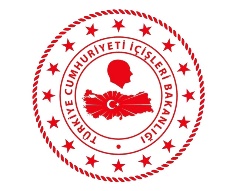 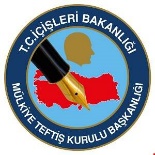 T.C.İÇİŞLERİ BAKANLIĞIMülkiye Teftiş Kurulu BaşkanlığıİL GÖÇ İDARESİ MÜDÜRLÜĞÜ(Geri Gönderme Merkezleri, Kabul ve Barınma Merkezleri, Geçici  Barınma Merkezleri, İnsan Ticareti Mağdurları Sığınma Evi ile İlçe Grup Başkanlıkları Dahil) TEFTİŞ REHBERİHAZIRLAYANLAR  Özgür ASLAN						Naci Çetin AKDER  Mülkiye Müfettişi						Mülkiye BaşmüfettişiNİSAN-2021TEFTİŞ REHBERİNE İLİŞKİN AÇIKLAMA	1- 17.05.2015 tarihinden itibaren fiilen faaliyete Göç İdaresi İl Müdürlüklerinin ve bağlı birimlerin teftişleri için uygun teftiş süresinin İl müdürlüğünün görev kapsamındaki yabancı sayısı ve bağlı birim (Geri Gönderme Merkezi, Kabul ve Barınma Merkezi, İnsan Ticareti Mağdurları Sığınma Evi ile Geçici Barınma Merkezi ile İlçe Çalışma Grup Başkanlıkları) sayısına göre değişmekle birlikte ortalama (10) gün olabileceği değerlendirilmiştir.2- Yararlı olabileceği düşüncesiyle Mülkiye Teftiş Kurulu Başkanlığına teslim edilen mevzuat dosyası içine İl Müdürlükleri ile Geri Gönderme Merkezleri için hazırlanmış bulunan tablo şeklindeki denetim rehberleri konulmuştur.3- Rehber hazırlanırken Mülkiye Müfettişlerinin ayrıca mevzuat araştırmasına gerek duymadan atıfta bulunacakları mevzuat hükümlerine kolayca ulaşabilmeleri hususu göz önünde bulundurulmuştur. Bundan dolayı çoğunlukla mevzuat maddesinin ilgili bölümü olduğu gibi tırnak içerisinde gösterilmiştir. Ayrıca aranılan düzenlemenin kolay bulunulabilmesi açısından varsa madde başlıkları italik ve/veya koyulaştırılmış halde gösterilmiştir. 4- Rehberin mümkün olduğu kadar kapsamlı hazırlanmasına çalışılmakla birlikte, rehberde adı geçen mevzuatın tüm maddelerine atıf yapılması mümkün olmamıştır. Daha etkili bir teftiş için gerektiğinde rehberde değinilmeyen Kanun, Tüzük ve Yönetmelik maddelerine de bakılması yararlı olacaktır.5- Rehberde yer alan mevzuatın ilk zikredildiği yerde yayımlandığı Resmi Gazete’nin (R.G. olarak kısaltılmıştır) tarihi ve sayısı belirtilmiş, tekrar olmaması için daha sonra sadece mevzuatın adı verilmekle yetinilmiştir. 6- Rehber hazırlanırken değinilen mevzuat düzenlemeleri büyük ölçüde http://www.mevzuat.gov.tr/ adresinden ve Göç İdaresi Genel Müdürlüğü Strateji Dairesi Başkanlığının güncel mevzuat portföyünden alınmıştır. Ancak gözden kaçan ya da alıntılanırken hata yapılabilecek mevzuat hükümleri olabileceği de dikkate alınarak, tereddüt edilen durumlarda anılan internet adresinden ve ilgili Daire Başkanlığından teyit edilmelidir.7- Bir sonraki teftiş rehberinin daha eksiksiz ve hatasız olabilmesi açısından teftiş esnasında rastlanılan olumsuzlukların iletilmesi yararlı olacaktır.Hazırlanan teftiş rehberinin meslektaşlarımıza ve denetlenen birimlere yararlı olmasını dileriz. 15.04.2021			Özgür ASLAN                                           Naci Çetin AKDER			Mülkiye Müfettişi 		                     Mülkiye BaşmüfettişiİÇİNDEKİLER01. BAŞLANGIÇ:	302. ÖNCEKİ TEFTİŞ VE SONUCU:	303. YERLEŞİM DURUMU:	504. HİZMET BİRİMLERİ, TEŞKİLAT, GÖREV VE ÇALIŞMASI:	905. PERSONEL İŞ VE İŞLEMLERİ:	5306. EĞİTİM İŞ ve İŞLERİ:	6007. DENETİM:	6708. TAŞINIR İŞ ve İŞLEMLERİ:	6809. EVRAK KAYIT DOSYALAMA İŞ ve İŞLEMLERİ:	7110. ARŞİV İŞ ve İŞLEMLERİ:	7311. KİTAPLIK VE DÖKÜMANTASYON MERKEZİ:	8012. TAŞIT KULLANIMINA AİT İŞ VE İŞLEMLER:	8213. İLÇE ÇALIŞMA GRUP BAŞKANLIKLARI:	8514. GERİ GÖNDERME MERKEZLERİ İLE İLGİLİ İŞ VE İŞLEMLER:	8515. KABUL VE BARINMA MERKEZLERİ İLE İLGİLİ İŞ VE İŞLEMLER:	11416. İNSAN TİCARETİ MAĞDURLARI SIĞINMA EVİ İLE İLGİLİ İŞ VE İŞLEMLER:	11917. GEÇİCİ BARINMA MERKEZLERİ İLE İLGİLİ İŞ VE İŞLEMLER:	12218. İNCELEMEYE ALINAN VEYA TEVDİ EDİLEN KONULAR:	13419. GÖREV:	13401. BAŞLANGIÇ:01.01- İl Göç İdaresi Müdürlüğü varsa Merkez Müdürlükleri (Geri Gönderme Merkezi, Kabul ve Barınma Merkezi, İnsan Ticareti Mağdurları Sığınma Evi ile Geçici Barınma Merkezi) ile İlçe Çalışma Grup Başkanlıkları kayıt, iş ve işlemlerinde görülebilen tenkit ve tavsiyeyi gerektirir hususların raporda maddeler halinde açıklandığı belirtilecektir.02. ÖNCEKİ TEFTİŞ VE SONUCU:02.01- Göç İdaresi İl Müdürlüğünün önceki teftişinin hangi tarihlerde ve hangi mülkiye müfettişi veya mülkiye müfettişleri tarafından yapıldığı hususu ile ayrıca tanzim edilen teftiş raporunun tarih ve sayısı,02.02- 01.08.1985 tarih ve 85/9750 karar sayılı İçişleri Bakanlığı Mülkiye Teftiş Kurulu Tüzüğü’nün “Layiha ve Raporların Dağıtımı ve Saklanması” başlıklı 50 nci maddesinde yer alan; “Teftiş layihaları doğrudan teftiş edilen memura, teftiş raporları, illerde valiler, ilçelerde kaymakamlar aracılığıyla ilgili birim veya kuruluşa verilir. Layiha ve raporlar, ayrıca Bakanlığa da gönderilir. Layiha ve raporlar, teftiş olunan yerlerde, Bakanlıktan ve diğer mercilerden bunlarla ilgili olarak verilen emir ve yazılarla birlikte, özel bir dosyada saklanır. Bunların saklanmasından ve devir ve tesliminden ilgili birim ve kuruluşun amir ve memurları sorumludurlar.” hükmü uyarınca işlem yapılıp yapılmadığı,02.03- İçişleri Bakanlığı Mülkiye Teftiş Kurulu Tüzüğü’nün “Teftiş Defteri” başlıklı 55 inci maddesinde yer alan; “Kurulun teftişine tabi her daire ve kuruluşta bir teftiş defteri bulunur. Bu defterlerin sayfaları numaralanır ve illerde valilik, ilçelerde kaymakamlık mührüyle mühürlenir. Son sayfasına defterin kaç sayfa olduğu ayrıca yazılarak tasdik edilir. Müfettişler, teftişin başlayıp ve bitiş tarihlerini, hangi işleri teftiş ettiklerini, düzenledikleri layiha ve raporun tarih ve sayısını, teftiş edilen memurun görevini, adını ve soyadını deftere yazar ve imzalarlar. Teftişle ilgili olarak Bakanlıktan gönderilen emir ve genelgelerin tarih ve sayılarıyla özetleri, teftiş olunan memurlarca defterin özel bölümüne yazılarak imzalanır. 50 nci maddenin son fıkrası hükmü, teftiş defterleri hakkında da uygulanır.” hükmü uyarınca işlem yapılıp yapılmadığı,02.04- İçişleri Bakanlığı Mülkiye Teftiş Kurulu Tüzüğü’nün “Önceki Teftiş Sonuçlarının Araştırılması” başlıklı 42 nci maddesinde yer alan; “Müfettişler, teftişe başladıklarında, teftiş defterlerini ve dosyalarını inceleyerek önceki teftişte yapılan eleştirilerin veya bu teftişlere ilişkin emir ve genelgelerin gereklerinin yerine getirilip getirilmediğini tesbit ederler ve bunu raporlarına veya layihalarına yazarlar. Yerine getirilmemiş olması ve ilgili memurların bu konudaki açıklamalarının yeterli bulunmaması halinde, konuların önemine göre, ceza veya disiplin yönünden gereğinin takdiri yetkili mercilere duyurulur.” hükmü uyarınca önceki teftişte tenkit edilen hususların, teftiş edilen daire ve kuruluş tarafından hangi ölçüde düzeltilip yerine getirildiği, bu hususta gerekli çabanın gösterilip gösterilmediği,02.05- 18.04.2011 tarih ve 2426 sayılı Bakanlık onayı ile yürürlüğe giren Mülkiye Müfettişlerince Düzenlenen Raporların Değerlendirilmesi, Takibi ve Sonuçlandırılması Hakkında Yönergenin “Cevabi Raporun Şekli ve Süresi” başlıklı 6 ncı maddesinde yer alan; “(1) Teftiş edilen birimlerce düzenlenen cevabi raporlar yazılı ve elektronik ortamda 16. maddede belirtilen Bakanlık merkez birimleri ile bağlı kuruluşlara gönderilir. (2) Valilik ve kaymakamlık genel iş ve yürütümü raporlarına verilecek cevaplar, vali ve kaymakamların sorumluluğunda ilgili birimlerinden temin edilmek suretiyle “tek cevabi rapor” şeklinde düzenlenir. (3) Teftiş raporlarının her maddesi, maddeler atlanmadan ve sırasına göre cevaplandırılır. (4) Teftiş raporları bir ay içinde cevaplandırılır. (5) Mali durum raporları, Tüzüğün 51’inci maddesi ile İçişleri Bakanlığı Mülkiye Teftiş Kurulu Görev ve Çalışma Yönergesinin 14’üncü maddesi hükümlerine göre cevaplandırılır. (6) Cevabi raporun kapağı bu Yönergeye ekli Örnek’te belirlenen şekliyle düzenlenir. (7) Cevabi rapor iki suret halinde hazırlanarak, teftiş raporu hangi birim ve kuruluş adına düzenlenmiş ise o birim ve kuruluşun amiri tarafından imzalanır ve bir sureti Bakanlığın ilgili birimine gönderilir.” hükmü uyarınca işlem yapılıp yapılmadığı,02.06- Mülkiye Müfettişlerince Düzenlenen Raporların Değerlendirilmesi, Takibi ve Sonuçlandırılması Hakkında Yönergenin “Cevabi Raporun Usulü” başlıklı 7 nci maddesinde yer alan; “(1) Raporlardaki, itiraz edilmeyen tenkit veya tavsiyeler doğrultusunda gerekli işlemler yapılır ve gereğinin yapıldığına dair bilgilere cevabi raporda yer verilir. Herhangi bir işlem yapılamaması halinde ise buna ilişkin sebepler cevabi raporda açıklanır. (2) Tenkit veya tavsiye edilen maddelere karşı cevabi raporda yer alacak açıklamalar; a) Gerekçeli ve ayrıntılı açıklama yapılmak suretiyle “gereği yapılacaktır”, “yerine getirilecektir”, b) Gereği yapılmaya başlanılan işlemlerle ilgili ayrıntılı açıklama yapılarak, “işleme başlanılmıştır”, “uygulamaya konulmuştur”, c) Gereği yapılan işlemlerle ilgili ise açıklama yapılmak suretiyle “gereği yapılmıştır” “yerine getirilmiştir” ve benzeri ibarelerle yapılır. (3) Cevabi raporda açıklama yapılması gereken maddelerle ilgili olarak “cevabı gerektirmez” veya benzeri ibareler kullanılmaz. (4) Teftiş raporlarında ödeneğe müteallik konularda tenkit veya tavsiye var ise (taşınır veya taşınmaz mal satın alınması, bina yapım, bakım ve onarımı, tefrişi, yer değişikliği, kiralanması, hizmet satın alınması, vb.) ödenek temin edilerek gereği yapılır veya ödenek temini için girişimde bulunulduğu ayrıntılı açıklama yapılarak yazılır. (5) Cevabi raporda süreye bağlı veya ödeneğe müteallik bir husus ayrıntılı açıklama yapılarak cevaplandırılmış ise, bu husus tamamlandığında, raporun ilgili maddesi de belirtilerek Bakanlığın ilgili birimine bilgi verilir.” hükmü uyarınca işlem yapılıp yapılmadığı,02.07- Mülkiye Müfettişlerince Düzenlenen Raporların Değerlendirilmesi, Takibi ve Sonuçlandırılması Hakkında Yönergenin “Yönergenin Hizmet İçi Eğitim ve Seminerlerde İşlenmesi” Başlıklı 22 nci maddesinde yer alan; “(1)Raporların değerlendirilmesi, takibine açıklık, etkinlik ve işlerlik kazandırılması amacıyla; Bakanlık merkez birimleri, bağlı kuruluşlar, valilikler, kaymakamlıklar, mahalli idareler ve ilgili diğer birimler, bu Yönergeyi, yıllık olarak düzenleyecekleri hizmet içi eğitim ve seminerlerde konu olarak işlerler.” hükmü uyarınca anılan yönergenin konu olarak hizmet içi eğitim ve seminerlerde işlenip işlenmediği,02.08- Mülkiye Müfettişlerince Düzenlenen Raporların Değerlendirilmesi, Takibi ve Sonuçlandırılması Hakkında Yönergenin “Sıralı Amirlerin Hiyerarşik Denetimi” başlıklı 23 üncü maddesinde yer alan;“(1)Sıralı amirler tarafından yapılan denetimlerde, raporlarda tenkit veya tavsiye edilen hususların yerine getirilip getirilmediği kontrol edilir.” hükmüne uygun işlem yapılıp yapılmadığı,03. YERLEŞİM DURUMU:A- Hizmet Binası:03.01- Göç İdaresi İl Müdürlüğü hizmet binasının nerede ve ne zamandan beri faaliyette bulunduğu,03.02- İl Göç İdaresi Müdürlüğü hizmet binasının genel olarak yerleşim yeri ve kapasite itibariyle yeterli olup olmadığı, hizmet gerekleri icabı birlikte bulunması gereken birimleri bir araya toplayıp toplayamadığı, binanın iç ve dış görünümü ile boya ve badanasına özen gösterilip gösterilmediği, binanın büyük onarıma ihtiyacı olup olmadığı, bina koridorları, lavabo, tuvalet ve depoların temizliğine gereken özenin gösterilip gösterilmediği, Kamera sistemi ve diğer güvelik (Kapı detektör, X-Ray v.b.) önlemlerinin alınıp alınmadığı, bağlı birim ve büroların tertip, düzen ve temizlik açısından yeterli seviyede olup olmadığı,B- Yangından Korunma ile İlgili İş ve İşlemler:03.03- 05.06.2015 tarihli Göç İdaresi Genel Müdürlüğü Yangın Önleme ve Söndürme Yönergesinin “Görev, Yetki ve Sorumluluk” başlıklı 6 ncı maddesinin;03.03.01- 2 nci fıkrası gereğince; Yeni yapı üretiminde veya mevcut binaların proje değişikliği gerektiren esaslı onarım ve tadilat projelerinde, binanın özelliklerine göre Yönergede öngörülen hususlara ait şartların göz önüne alınıp alınmadığı,03.03.02- 3 üncü fıkrası gereğince; Binaların yangın söndürme, algılama ve tahliye projelerinin, tesisat projelerinden ayrı olarak hazırlanıp hazırlanmadığı; projelerin ruhsat vermeye yetkili merciler tarafından onaylanarak uygulanıp uygulanmadığı; yorumlanması gereken, açıklık gerektiren veya belirsiz olan konularda Çevre ve Şehircilik Bakanlığının görüşü alındıktan sonra işlem ve uygulama yapılıp yapılmadığı,03.04- Göç İdaresi Genel Müdürlüğü Yangın Önleme ve Söndürme Yönergesinin “Genel Sorumluluklar ve Yasaklar” başlıklı 7 nci maddesinin;03.04.01- 1 inci fıkrasının b bendi gereğince; Hizmet binaları, telefon kabinleri, lojmanlar, güvenlik ve kontrol sistemlerinin bulunduğu yerlere kırmızı zemin üzerine fosforlu sarı veya beyaz “YANGIN 110” yazısının yazılıp yazılmadığı,03.04.02- 1 inci fıkrasının ç bendi gereğince; Göç İdaresi İl Müdürlüklerinde ve Merkezlerde binaya ait yangın tahliye projelerinin bina girişinde olup olmadığı, bu projede binanın kaçış yolları, yangın merdivenleri, yangın dolapları ile jeneratörün yerinin işaretlenip işaretlenmediği,03.05- Göç İdaresi Genel Müdürlüğü Yangın Önleme ve Söndürme Yönergesinin“ Binanın İnşası” başlıklı 10 uncu maddesinin 1 inci fıkrasında ifade edilen; Binada yangın çıkması halinde;a) Binanın yük taşıma kapasitesi belirli bir süre için korunabilecek,b)Yangın ve dumanın binanın bölmeleri içerisinde genişlemesi ve yayılması sınırlandırılabilecek, c)Yangının civardaki binalara sıçramasını ve yayılmasını sınırlandırabilecek, d)Kullanıcıların binayı terk etmesine veya diğer yolla kurtarılmasına imkan verecek, e) İtfaiye ve kurtarma ekiplerinin emniyeti göz önüne alacak şekilde inşa ettirilip ettirilmediği,03.06- Göç İdaresi Genel Müdürlüğü Yangın Önleme ve Söndürme Yönergesinin“ Binaya Ulaşım Yolları” başlıklı 11 inci maddesinin;03.06.01- 1 inci fıkrası gereğince; İtfaiye araçlarının kurumun her binasına ulaşabilmesi için, ulaşım yollarının tamamında itfaiye araçlarının engellenmeden geçmesine yetecek genişlikte yolun trafiğe açık olmasının sağlanıp sağlanmadığı, 03.06.02- 2 nci fıkrası gereğince; İç ulaşım yollarında olağan genişliğin en az 4 m ve çıkmaz sokak bulunması halinde en az 8 m olmasının sağlanıp sağlanmadığı,03.07-  Göç İdaresi Genel Müdürlüğü Yangın Önleme ve Söndürme Yönergesinin “Periyodik Testler Bakım ve Denetim” başlıklı 61 inci maddesinin; 03.07.01- 1 inci fıkrası gereğince; Bu Yönergenin gerekli gördüğü tüm acil aydınlatma, yönlendirme, yangın alarm sistemleri bina yöneticilerinin veya bunların yazılı olarak sorumluluklarını devrettiği bina yetkilisinin sorumluluğu altında, ilgili standartlarda belirtilen sistemin gerektirdiği periyodik kontrol ve bakıma tabi tutulup tutulmadığı,03.07.02- 2 nci fıkrası gereğince; Kabul işlemlerinde de birinci fıkrada belirtilen hususlara uyulup uyulmadığı,03.08-Göç İdaresi Genel Müdürlüğü Yangın Önleme ve Söndürme Yönergesinin “Periyodik Testler ve Bakım” başlıklı 76 ncı maddesi uyarınca; Bu yönergede öngörülen yangın söndürme sistemlerinin, bina sahibi, yöneticisi veya bunların yazılı olarak sorumluluklarını devrettiği bina yetkilisinin sorumluluğu altında, ilgili standartlarda belirtilen sistemin gerektirdiği periyodik kontrole, teste ve bakıma tabi tutulup tutulmadığı,03.09- Göç İdaresi Genel Müdürlüğü Yangın Önleme ve Söndürme Yönergesinin “Yangın Güvenliği Sorumlusunun Belirlenmesi” başlıklı 81 inci maddesinin;03.09.01- 1 inci fıkrası gereğince; Çalışma saatleri içinde görevli sayısına ve amirin takdirine göre, binanın her katı, bölümü veya tamamı için yangın güvenliği sorumlusunun belirlenip belirlenmediği,03.09.02- 2nci fıkrası gereğince; Genel Müdürlük hizmet binaları ile merkezlerde bir gece bekçisi görevlisi bulunması asıl olduğunda gece bekçisi temin edilemeyen yerlerde, hizmetli sayısı fazla değilse, durumun en yakın polis merkezine veya jandarma karakoluna bir yazıyla bildirilip bildirilmediği ve binanın devriyeler tarafından sık sık kontrol edilmesinin sağlanıp sağlanmadığı; hizmetli sayısı ikiden fazla ise ve asıl görev aksatılmadan yürütülebilecekse, hizmetlilere sırayla gece nöbeti tutturulup tutturulmadığı ve ertesi gün istirahat ettirilip ettirilmediği; nöbet izni sebebiyle asıl görevin aksaması söz konusu ise ve hizmetli sayısı beşi geçmiyor ise, polis ve jandarmaya bildirmenin yapılıp yapılmadığı,03.09.03- 3 üncü fıkrası gereğince; Kamu binalarında resmî tatil ve bayram günlerinde de hizmetlilere sırayla nöbet tutturulup tutturulmadığı, nöbetçi personele fazla mesai ücreti ödenemediği takdirde kadar mesai günlerinde izin verilip verilmediği,03.10- Göç İdaresi Genel Müdürlüğü Yangın Önleme ve Söndürme Yönergesinin “Ekiplerin Kuruluşu” başlıklı 82 nci maddesinin; 03.10.01- 1 inci fıkrası gereğince; Yapı yüksekliği 30.50 metreden fazla olan binalar ile 50 kişiden fazla insan bulunan konut dışı her türlü yapı, bina, tesis ve işletmelerde aşağıda belirtilen  acil durum ekiplerinin (söndürme, kurtarma, koruma ve ilk yardım) oluşturulup oluşturulmadığı,03.10.02- 3 üncü fıkrası gereğince; Ekiplerin en büyük amirin onanıyla kurulup kurulmadığı; söndürme ve kurtarma ekiplerinin en az üçer kişiden; koruma ve ilk yardım ekiplerinin ise ikişer kişiden oluşturulup oluşturmadığı; kurumda sivil savunma servisleri kurulmuş ise, söz konusu ekiplerin görevlerinin bu servislerce yürütülüp yürütülmediği,03.10.03- 5 inci fıkrası gereğince; Acil durum ekiplerinin görevleri ile isim ve adres listelerinin görülebilecek yerlerde asılı olarak bulundurulup bulundurulmadığı,03.11- Göç İdaresi Genel Müdürlüğü Yangın Önleme ve Söndürme Yönergesinin “Eğitim” başlıklı 85 inci maddesi gereğince;Taşra birimleri oluşturulan acil durum ekipleri personelinin; yöneticilerinin sorumluluğunda yangından korunma, yangının söndürülmesi, can ve mal kurtarma ile ilk yardım faaliyetleri ve itfaiye ile işbirliği ve organizasyon sağlanması konularında, gerekirse mahalli acil durum teşkilatlarından yararlanılarak eğitilip eğitilmediği, ayrıca bütün görevliler ve gece nöbet görevini üstlenen personelin söndürme araç gereç ve malzemelerinin nasıl kullanılacağı ve bunlara en kısa yoldan nasıl ulaşılacağı konularında uygulamalı eğitimden geçirilip geçirilmediği; binada senede en az bir kez söndürme ve tahliye tatbikatının yapılıp yapılmadığı,03.12- Göç İdaresi Genel Müdürlüğü Yangın Önleme ve Söndürme Yönergesinin “Denetim” başlıklı 86 ncı maddesinin;03.12.01- 1 inci fıkrası b bendi gereğince; Taşra teşkilatında Genel Müdür ve/veya görevlendireceği kişi veya heyet, mülkiye müfettişleri, mülki amir veya görevlendireceği heyet tarafından bu Yönerge hükümlerinin uygulanıp uygulanmadığının denetlenip denetlenmediği,03.12.02- 2 nci fıkrası gereğince; Birim yöneticileri ile İl ve İlçe Göç İdaresi Müdürleri ve Merkez Müdürleri de Yönerge kapsamında kendi sorumlulukları dâhilindeki iş ve işlemleri sürekli olarak denetim altında bulundururlar hükmü gereğince denetlemelerin yapılıp yapılmadığı, 03.13- Göç İdaresi Genel Müdürlüğü Yangın Önleme ve Söndürme Yönergesinin “Denetim Raporları” başlıklı 87 nci maddesi gereğince;Denetimler sonucunda düzenlenen raporların bir örneğinin ilgililer tarafından Genel Müdürlük Destek Hizmetleri Dairesi Başkanlığına gönderilip gönderilmediği, denetim raporlarının sonuçlarının izlenmesi ve takibi titizlikle yerine getirilip getirilmediği, denetim sonucunda eksik bulunan ve giderilmesi istenilen aksaklıklar ile talep edilen önlemlerin öngörülen süre içerisinde ilgililerce yerine getirilip getirilmediği,03.14- Göç İdaresi Genel Müdürlüğü Yangın Önleme ve Söndürme Yönergesinin “İşbirliği Protokolü” başlıklı 88 inci maddesinin;03.14.01- 1 inci fıkrası gereğince; taşra teşkilatında, meydana gelebilecek yangınlarda karşılıklı yardımlaşma ve işbirliği amacıyla ilgili Belediye ile protokolün yapılıp yapılmadığı,03.14.02- 2 nci fıkrası gereğince; Protokolde; personelin eğitimi, bilgi değişimi, kullanılan araç, gereç ve malzemenin standart hâle getirilmesi, ortak tatbikatların yapılması ve muhtemel yangınlara müdahalenin hangi şartlarda yapılacağı hususlarının yer alıp almadığı,05. PERSONEL İŞ VE İŞLEMLERİ:05.01- 657 sayılı Devlet Memurları Kanunu’nun “Sadakat” başlıklı 6 ncı maddesinde yer alan; “Devlet memurları, Türkiye Cumhuriyeti Anayasasına ve kanunlarına sadakatle bağlı kalmak ve milletin hizmetinde Türkiye Cumhuriyeti kanunlarını sadakatle uygulamak zorundadırlar. Devlet memurları bu hususu “Asli Devlet Memurluğuna” atandıktan sonra en geç bir ay içinde kurumlarınca düzenlenecek merasimle yetkili amirlerin huzurunda yapacakları yeminle belirtirler ve özlük dosyalarına konulacak aşağıdaki “Yemin Belgesi”ni imzalayarak göreve başlarlar. (YEMİN METNİ): Türkiye Cumhuriyeti Anayasasına, Atatürk İnkılap ve İlkelerine, Anayasada ifadesi bulunan Türk Milliyetçiliğine sadakatle bağlı kalacağıma; Türkiye Cumhuriyeti kanunlarını milletin hizmetinde olarak tarafsız ve eşitlik ilkelerine bağlı kalarak uygulayacağıma; Türk Milletinin milli, ahlaki, insani, manevi ve kültürel değerlerini benimseyip, koruyup bunları geliştirmek için çalışacağıma; insan haklarına ve Anayasanın temel ilkelerine dayanan milli, demokratik, laik, bir hukuk devleti olan Türkiye Cumhuriyetine karşı görev ve sorumluluklarını bilerek, bunları davranış halinde göstereceğime namusum ve şerefim üzerine yemin ederim.” hükmü uyarınca asli Devlet Memurluğuna alınan memurların maddede belirtilen süre ve şekilde yemin edip etmedikleri,05.02- 657 sayılı Devlet Memurları Kanunu’nun “Adaylığa Kabul Edilme” başlıklı 54 üncü maddesinde yer alan; “Sınavlarda başarılı olanlardan Devlet memurluğuna girmek isteyenler başarı listesindeki sıraya ve 47 nci maddeye göre ilan edilen kadro sayısı kadar, kurumlarınca memur adayı olarak atanırlar. Aday olarak atanmış Devlet memurunun adaylık süresi bir yıldan az iki yıldan çok olamaz ve bu süre içinde aday memurun başka kurumlara nakli yapılamaz.” hükmü uyarınca işlem yapılıp yapılmadığı, 05.03- 657 sayılı Devlet Memurları Kanunu’nun  “Adayların Yetiştirilmesi” başlıklı 55 inci maddesinde yer alan; “Aday olarak atanan memurların önce bütün memurların ortak vasıfları ile ilgili temel eğitime, bilahare sınıfları ile ilgili hazırlayıcı eğitime ve staja tabi tutulmaları ve Devlet memuru olarak atanabilmeleri için başarılı olmaları şarttır. Temel eğitim ile hazırlayıcı eğitim aynı kurumda yapılır. Eğitim süreleri, programları, değerlendirme esasları ve hangi kurumların sorumluluğunda yapılacağı ve diğer hususlar Başbakanlıkça hazırlanacak bir yönetmelikle düzenlenir.”, hükmüyle;27.06.1983 gün ve 18090 sayılı R.G.’de yayımlanan 83/6061 karar sayılı Aday Memurların Yetiştirilmelerine İlişkin Genel Yönetmeliğin 33. maddesine göre hazırlanan İçişleri Bakanlığı Aday Memurlarının Yetiştirilmelerine İlişkin Yönetmelik uyarınca; aday memurların, adaylık süresi içinde yetiştirilmeleri için gerekli planların yapılarak uygulamaya konulup konulmadığı,05.04- 657 sayılı Devlet Memurları Kanunu’nun “Adaylık Devresi İçinde Göreve Son Verme” başlıklı 56 ncı maddesinde yer alan; “Adaylık süresi içinde temel ve hazırlayıcı eğitim ve staj devrelerinin her birinde başarısız olanlarla adaylık süresi içinde hal ve hareketlerinde memuriyetle bağdaşmayacak durumları, göreve devamsızlıkları tespit edilenlerin disiplin amirlerinin teklifi ve atamaya yetkili amirin onayı ile ilişkileri kesilir. İlişkileri kesilenler ilgili kurumlarca derhal Devlet Personel Başkanlığına bildirilir.”, hükmüne uygun işlem yapılıp yapılmadığı,05.05- 657 sayılı Devlet Memurları Kanunu’nun “Adaylık Süresi Sonunda Başarısızlık” başlıklı 57 inci maddesinde yer alan; “Adaylık süresi içinde disiplin cezası almış olanların disiplin amirlerinin teklifi ve atamaya yetkili amirin onayı ile ilişikleri kesilir. İlişkileri kesilenler ilgili kurumlarca derhal Devlet Personel Başkanlığına bildirilir. Adaylık devresi içinde veya sonunda, 56. ve bu madde hükümlerine göre ilişikleri kesilenler (sağlık nedenleri hariç) 3 yıl süre ile Devlet memurluğuna alınmazlar.”, hükmüne uygun işlem yapılıp yapılmadığı,05.06- 657 sayılı Devlet Memurları Kanunu’nun “Asli Memurluğa Atanma” başlıklı 58 inci maddesinde yer alan; “Adaylık devresi içinde eğitimde başarılı olan adaylar disiplin amirlerinin teklifi ve atamaya yetkili amirin onayı ile onay tarihinden geçerli olmak üzere asli memurluğa atanırlar. Asli memurluğa geçme tarihi adaylık süresinin sonunu geçemez.”, hükmü uyarınca asil memurluğa atama işlemlerinin yapılıp yapılmadığı,05.07- 657 sayılı Devlet Memurları Kanunu’nun “Amir Durumda Olan Devlet Memurlarının Görev ve Sorumlulukları” başlıklı 10 uncu maddesinde yer alan; “Devlet memurları amiri oldukları kuruluş ve hizmet birimlerinde kanun, tüzük ve yönetmeliklerle belirlenen görevleri zamanında ve eksiksiz olarak yapmaktan ve yaptırmaktan, maiyetindeki memurlarını yetiştirmekten, hal ve hareketlerini takip ve kontrol etmekten görevli sorumludurlar...”, hükmü uyarınca amir durumunda olanların maiyetindeki memurları yetiştirmek için gerekli gayreti gösterip göstermedikleri,05.08- İçişleri Bakanlığı Hizmet İçi Eğitim Yönetmeliğinin “Eğitim Öncelikleri” başlıklı 26 ncı maddesinde yer alan; “Hizmet-İçi Eğitimde aday memurlara, yeni kurulan belediyelerin personeline, hizmet ve çalışma alanlarında önemli mevzuat değişikliği yapılan veya hiç eğitime çağrılmamış personel ile amirlerince ve Bakanlıkça Hizmet-İçi eğitime tabi tutulmaları gerekli görülen personele öncelik verilir.” hükmüne uygulamada dikkat edilip edilmediği,05.09- İçişleri Bakanlığı Hizmet İçi Eğitim Yönetmeliğinin “Eğitim Sonu Değerlendirmeleri” başlıklı 41 inci maddesinde yer alan; “ a) Her Hizmet-İçi Eğitim sonunda eğitime katılan personel ve bunlarla ilgili olarak yapılan değerlendirme sonuçları, personelin özlük dosyasına konulmak üzere ilgili birim veya kuruluşa bildirilir. b) Eğitimin genel değerlendirilmesine yardımcı olmak üzere, yapılan hizmet-içi eğitimin devam süresinde veya sonrasında çalışmaların genel gidişine ilişkin anket soruları düzenlemek suretiyle eğitime katılanların görüş ve düşüncelerine başvurulabilir.” hükmü gereğinin yerine getirilip getirilmediği,05.10- 3628 sayılı Mal Bildiriminde Bulunulması, Rüşvet ve Yolsuzluklarla Mücadele Kanunu’nun “Mal Bildiriminde Bulunacaklar” başlıklı 2 nci maddesi ile 15.11.1990 tarih ve 20696 sayılı R.G.’de yayımlanan 90/748 karar sayılı Mal Bildiriminde Bulunulması Hakkında Yönetmeliğin aynı başlıklı 3 üncü maddesinde belirtilen mal bildiriminde bulunmak zorunda olanların bu yükümlülüklerini yerine getirip getirmedikleri,05.11- 3628 sayılı Mal Bildiriminde Bulunulması, Rüşvet ve Yolsuzluklarla Mücadele Kanunu’nun  “Bildirimin Konusu” başlıklı 5 inci maddesi ile Mal Bildiriminde Bulunulması Hakkında Yönetmeliğin “Mal Bildiriminin Konusu” başlıklı 8 inci maddesinde mal bildirimlerin konusunu belirlediğinden, düzenlenen mal bildirimlerinin maddelerde belirtilen konuları kapsayıp kapsamadığı,05.12- 3628 sayılı Mal Bildiriminde Bulunulması, Rüşvet ve Yolsuzluklarla Mücadele Kanunu’nun “Bildirimin Zamanı” başlıklı 6 ncı maddesi ile Mal Bildiriminde Bulunulması Hakkında Yönetmeliğin “Mal Bildiriminin Verilme Zamanı” başlıklı 9 uncu maddesi uyarınca, mal bildirimlerinin belirlenen sürelerde verilip verilmediği, ayrıca Yönetmeliğin 9 uncu maddesinde geçen, “… (a) bendinde yazılı durumlarda mal bildirimi verilmedikçe atama işlemi yapılamaz.”, hükmünün uygulamada dikkate alınıp alınmadığı,05.13- Mal Bildiriminde Bulunulması Hakkında Yönetmeliğin “Ek Mal Bildirimi” başlıklı 10 uncu maddesinde yer alan; “3 üncü maddede sayılan görevlerde bulunanlar, eşleri velayeti altındaki çocukları ve kendilerinin şahsi mal varlıklarında önemli bir değişiklik olduğunda, değişikliği izleyen bir ay içinde yeni edindikleri mal, hak, gelir, alacak ve borçlara münhasır olmak üzere ek mal bildirimi vermek zorundadırlar. 8 inci maddede gösterilen mahiyet ve miktardaki malın iktisabı ile hak, alacak veya gelir sağlanması veya borçlanılması, mal varlığında önemli değişiklik sayılır.” hükmü uyarınca ek mal bildirimlerinin süresinde verilip verilmediği,05.14- Mal Bildiriminde Bulunulması Hakkında Yönetmeliğin “Mal Bildiriminin Yenilenmesi” 11 inci maddesinde yer alan; “3 üncü maddede belirtilen görevlere devam edenler, sonu (0) ve (5) ile biten yıların en geç Şubat ayı sonuna kadar bildirimlerini yenilemek zorundadırlar.” hükmü uyarınca mal bildirimlerinin yenilenip yenilenmediği,05.15- Mal Bildiriminde Bulunulması Hakkında Yönetmeliğin “Mal Bildirim Formunun Doldurulması” başlıklı 12 nci maddesinde yer alan; “Ekli "Mal Bildirimi Formu" tek nüsha olarak doldurulur ve tarih belirtilmek suretiyle imzalanır.” hükmü gereği mal bildirimlerde imza ve tarih bulunup bulunmadığı,	05.16- Mal Bildiriminde Bulunulması Hakkında Yönetmeliğin “Mal Bildirimlerinin Gizliliği” başlıklı 15 inci maddesinde yer alan; “Mal bildirimleri, 6 ncı maddede belirtilen makam veya mercilerin ilgili birimlerinde, ilgililerin varsa sicil yoksa özel dosyalarında saklanır. Mal bildirimlerinin içeriği hakkında soruşturma ve kovuşturmaya yetkili merciler dışındakilere açıklama yapılmaz, bilgi verilemez.” hükmü gereği gizliliğe dikkat edilip edilmediği,05.17- Mal Bildiriminde Bulunulması Hakkında Yönetmeliğin “Süresinde Mal Bildiriminde Bulunmama” başlıklı 17 nci maddesinde yer alan; “Bu Yönetmelikte belirtilen süreler içinde mal bildiriminde bulunmayanlara, bildirimin verileceği mercilerce yazılı olarak ihtarda bulunulur. Bu ihtar, ilgilisine Tebligat Kanunu hükümlerine göre tebliğ olunur. İhtarın kendisine tebliğinden itibaren bir ay içinde bildirimde bulunmayanlar hakkında gerekli işlem yapılmak üzere yetkili Cumhuriyet başsavcılığına suç duyurusunda bulunulur. Müfettiş ve muhakkikler de, soruşturma ile ilgili olarak verdikleri süre zarfında mal bildiriminde bulunmayan hakkında yetkili Cumhuriyet başsavcısına suç duyurusunda bulunurlar.” hükmü gereği süresinde mal bildirimlerinde bulunmayanlara uyarıda bulunup bulunmadığı,05.18- Mal Bildiriminde Bulunulması Hakkında Yönetmeliğin “Mal Bildirimlerinin Karşılaştırılması” başlıklı 18 inci maddesinde yer alan; “Yeni ve ek bildirimler, 6 ncı maddede belirtilen yetkili merciler tarafından daha önceki bildirimler ile karşılaştırılır. 6 ncı maddenin (b) ve (c) bentlerinde belirtilen mercilerde toplanan mal bildirimlerinde yer alan bilgiler, Başbakanlıkça belirlenecek esaslar çerçevesinde, kamu kurumları bilgisayarlarında mevcut bilgilerle bilgisayar ortamında ve gizliliği sağlanacak şekilde karşılaştırılır. Yapılan karşılaştırma sonucunda gerçeğe aykırı bildirimde bulundukları veya haksız mal edindikleri, kaçırdıkları veya gizledikleri anlaşılanlar hakkında yetkili mercilerce Cumhuriyet başsavcılıklarına suç duyurusunda bulunulur.” hükmü gereği yeni ve ek mal bildirimlerinin karşılaştırılıp karşılaştırılmadığı; gerçeğe aykırı bildirimde bulundukları veya haksız mal edindikleri, kaçırdıkları veya gizledikleri anlaşılanlar hakkında Cumhuriyet başsavcılıklarına suç duyurusunda bulunulup bulunulmadığı,05.19- 13/04/2005 tarihli ve 25785 sayılı R.G.’de yayımlanarak yürürlüğe giren Kamu Görevlileri Etik Davranış İlkeleri ile Başvuru Usul ve Esasları Hakkında Yönetmeliğin “Etik davranış ilkelerine uyma” başlıklı 23 üncü maddesinde yer alan; “Kamu görevlileri, görevlerini yürütürken bu Yönetmelikte belirtilen etik davranış ilkelerine uymakla yükümlüdürler. Bu ilkeler, kamu görevlilerinin istihdamını düzenleyen mevzuat hükümlerinin bir parçasını oluşturur. Bu Kanun kapsamındaki kamu görevlileri, bir ay içinde, Ek-1’de yer alan “Etik Sözleşme” belgesini imzalamakla yükümlüdürler. Bu belge, personelin özlük dosyasına konur. Kurum ve kuruluşların yetkili sicil amirleri, personelin sicil ve performansını, bu Yönetmelikte düzenlenen etik davranış ilkelerine uygunluk açısından da değerlendirirler.” hükmü uyarınca kamu görevlilerinin,  bir ay içinde, Yönetmelik ekinde yer alan Etik Sözleşme Belgesini imzalayıp imzalamadığı, bu belgenin personelin özlük dosyasına konulup konulmadığı,05.20- Kamu Görevlileri Etik Davranış İlkeleri ile Başvuru Usul ve Esasları Hakkında Yönetmeliğin “Personeli bilgilendirme” başlıklı 24 üncü maddesinde yer alan; “Kamu kurum ve kuruluşlarında istihdam edilen her düzeydeki personel, istihdama ilişkin koşulların bir parçası olarak etik davranış ilkeleri ve bu ilkelere ilişkin sorumlulukları hakkında bilgilendirilir.”, hükmünün gereğinin yerine getirilip getirilmediği,05.21- Kamu Görevlileri Etik Davranış İlkeleri ile Başvuru Usul ve Esasları Hakkında Yönetmeliğin “Etik kültürün yerleştirilmesi ve eğitimi” başlıklı 25 inci maddesinde yer alan; “Kurul, etik kültürün yerleştirilmesi ve geliştirilmesi konusunda her türlü çalışmayı yapar, yaptırır, araştırma, yayın, anket, kamuoyu yoklaması, bilimsel toplantılar ve benzeri etkinlikler düzenler, kamu görevlileri için eğitim programları hazırlar, koordine eder, yürütür veya bu konularda bakanlıklar, diğer kamu kurum ve kuruluşları, üniversiteler, mahalli idareler ve konusunda uzman sivil toplum kuruluşlarıyla işbirliği yapabilir. Etik davranış ilkelerinin, kamu görevlilerine uygulanan temel, hazırlayıcı ve hizmet içi eğitim programlarında yer alması, kurum ve kuruluş yöneticilerince sağlanır.”, hükmünün gereğinin yerine getirilip getirilmediği,05.22- Kamu Görevlileri Etik Davranış İlkeleri ile Başvuru Usul ve Esasları Hakkında Yönetmeliğin “Etik komisyonu” başlıklı 29 uncu maddesinde yer alan; “Kurum ve kuruluşlarda, etik kültürünü yerleştirmek ve geliştirmek, personelin etik davranış ilkeleri konusunda karşılaştıkları sorunlarla ilgili olarak tavsiyelerde ve yönlendirmede bulunmak ve etik uygulamaları değerlendirmek üzere kurum veya kuruluşun üst yöneticisi tarafından kurum içinden en az üç kişilik bir etik komisyonu oluşturulur. Etik komisyonu üyelerinin ne kadar süreyle görev yapacağı ve diğer hususlar, kurum ve kuruluşun üst yöneticisince belirlenir. Etik komisyonu üyelerinin özgeçmiş ve iletişim bilgileri, üç ay içinde Kurul’a bildirilir. Etik komisyonu, Kurul ile işbirliği içinde çalışır.”, hükmün gereğinin yerine getirilip getirilmediği,05.23- Kamu Görevlileri Etik Davranış İlkeleri ile Başvuru Usul ve Esasları Hakkında Yönetmeliğin İkinci Bölümde sıralanan “Etik Davranış İlkeleri” kapsamında: 5 inci madde de belirtilen “Görevin yerine getirilmesinde kamu hizmeti bilinci”; 6 ncı maddede belirtilen “Halka hizmet bilinci”; 7 nci madde de belirtilen “Hizmet standartlarına uyma”; 8 inci madde de belirtilen “Amaç ve misyona bağlılık”; 9 uncu madde de belirtilen “Dürüstlük ve tarafsızlık”;10 uncu madde de belirtilen “Saygınlık ve güven”; 11 inci madde de belirtilen “Nezaket ve saygı”; 12 nci madde de belirtilen “Yetkili makamlara bildirim”; 13 üncü madde de belirtilen “Çıkar çatışmasından kaçınma”; 14 üncü madde de belirtilen “Görev ve yetkilerin menfaat sağlamak amacıyla kullanılmaması”; 15 inci madde de belirtilen “Hediye alma ve menfaat sağlama yasağı”; 16 ncı madde de belirtilen “Kamu malları ve kaynaklarının kullanımı”; 17 nci madde de belirtilen “Savurganlıktan kaçınma”; 18 inci madde de belirtilen “Bağlayıcı açıklamalar ve gerçek dışı beyan”; 19 uncu madde de belirtilen “Bilgi verme, saydamlık ve katılımcılık”; 20 nci madde de belirtilen “Yöneticilerin hesap verme sorumluluğu”; 21 inci madde de belirtilen “Eski kamu görevlileriyle ilişkiler” ile 22 nci Madde de belirtilen “Mal bildiriminde bulunma” başlıklı etik davranış ilkelerine uygun hareket edilip edilmediği; bu ilkelerin uygulanmasının İl Müdürü tarafından nasıl ve ne şekilde takip edildiği,	05.24- Başbakanlık Kamu Görevlileri Etik Kurulunun 2007/1 sayılı “Hediye Alma Yasağı” başlıklı İlke Kararı ile 16.12.2011 tarih ve 981 sayılı “Hediye Alma Yasağı” başlıklı Genelgesi gereğince; 	Kamu görevlileri için 5176 sayılı Kanun ve ilgili Yönetmelikte belirtilen hediye alma yasağı ile ilgili kurallara titizlikle uyup uyulmadığı,05.25- 14.10.2013 tarih ve 28821 sayılı R.G.’de yayımlanan Göç İdaresi Genel Müdürlüğü Göç İdaresi Genel Müdürlüğü Taşra Teşkilatı Kuruluş, Görev ve Çalışma Yönetmeliğinin “İl Müdürünün Görev, Yetki ve Sorumlulukları” başlıklı 6 ncı maddesinin 1 inci fıkrasının;05.25.01- b bendi gereğince; İl Müdürünün, personelin performansını izlemek ve geliştirmek üzere önlemler alıp almadığı, disiplin işlemlerini yürütüp yürütmediği,05.25.02- c bendi  gereğince; İl Göç Müdürü tarafından, İl Müdürlüğünün ve bağlı birimlerin faaliyet ve işlemlerinin denetlenip denetlenmediği, çalışmalarının etkili ve verimli bir şekilde yürütülebilmesi için ihtiyaç planlamasının yapılıp yapılmadığı ve ihtiyaçların karşılanıp karşılanmadığı,05.26- 14.10.2013 tarih ve 28821 sayılı R.G.’de yayımlanan Göç İdaresi Genel Müdürlüğü Taşra Teşkilatı Kuruluş, Görev ve Çalışma Yönetmeliğinin “İl Göç Uzmanı ve Uzman Yardımcılarının Görev ve Sorumlulukları” ile “İl ve İlçe Müdürlüğünde Çalışan Diğer Personelin Görev ve Sorumlulukları”başlıklı10 ve 11 inci maddesi gereğince;İl göç uzmanı ve uzman yardımcıları ile İl ve İlçe Müdürlüğünde çalışan diğer personelin kendisine verilen görevleri zamanında, mevzuata, kalkınma planı, stratejik plan ve yıllık programlarda yer alan esaslara ve müdürlüğün mevzuatla haiz olduğu görev, yetki ve çalışma esas ve ilkelerine göre yürütülüp yürütülmediği,05.27- 11.07.2013 tarih ve 28704 sayılı R.G.’de yayımlanan Göç İdaresi Genel Müdürlüğü İl Göç Uzmanlığı Yönetmeliğinin “Yetiştirilme Şekli ve Esasları” başlıklı 21 inci maddesinin 2 nci fıkrası gereğince;Uzman yardımcılarının temel eğitim ve hazırlayıcı eğitim programlarından sonra İl Müdürü veya İl Müdürünün belirleyeceği uzman refakatinde araştırma ve incelemeler ile diğer çalışmalara iştirak ederek, mesleki uygulamayı öğrenmelerinin yanı sıra, yurt içinde ve yurt dışında düzenlenecek kurs, seminer, staj ve konferans gibi eğitim çalışmalarına katılmaları yoluyla mesleki bilgi ve deneyimlerinin artırılması sağlamaya yönelik olarak çalışmaların yürütülüp yürütülmediği,05.28- 17.09.2014 tarihli Göç İdaresi Genel Müdürlüğü Güvenlik Soruşturması ve Arşiv Araştırması Yönergesinin “Gizlilik Dereceli Evrakın Muhafazası” başlıklı 7 inci Maddesi gereğince;ÇOK GİZLİ, GİZLİ, ÖZEL ve HİZMETE ÖZEL gizlilik dereceli olan mesaj, doküman, araç ve gereçlerin uygun yerlerde saklanıp saklanmadığı,05.29- Göç İdaresi Genel Müdürlüğü Güvenlik Soruşturması ve Arşiv Araştırması Yönergesinin “Esaslar” başlıklı 9 uncu Maddesinin 3 üncü fıkrası gereğince;Taşra teşkilatında güvenlik soruşturması ve arşiv araştırmalarının İl Göç İdaresi Müdürlüğünün isteği üzerine valilik kanalıyla güvenlik soruşturması ve arşiv araştırması yapacak kurumlara gönderilip gönderilmediği ve ilgili makamlar tarafından hazırlanan güvenlik soruşturması ve arşiv araştırmasının İnsan Kaynakları Dairesi Başkanlığına gönderilip gönderilmediği,05.30- Göç İdaresi Genel Müdürlüğü Güvenlik Soruşturması ve Arşiv Araştırması Yönergesinin “Gizliliğe Uyma” başlıklı 15 inci maddesi gereğince;Güvenlik soruşturması ve arşiv araştırmalarında gizliğe riayet edilmesi önem arz ettiğinden güvenlik soruşturması ve arşiv araştırmalarının yazışma ve işlemlerinin GİZLİ gizlilik derecesine göre yürütülüp yürütmediği ve soruşturma ve araştırma sonucunu içeren evrakların GİZLİ damgası ile korunup korunmadığı,05.31- Göç İdaresi Genel Müdürlüğü Güvenlik Soruşturması ve Arşiv Araştırması Yönergesinin “Değerlendirme” başlıklı 1 inci maddesi ve b fıkrası  gereğince;Yaptırılan Güvenlik soruşturması ve arşiv araştırmasında elde edilen bilgilerin olumsuz olması halinde kişi hakkında konuyu incelemek ve sonucu atamaya yetkili amirin takdirine sunmak üzere Valinin başkanlığında İl Göç Müdürü ve Hukuk İşleri Müdüründen oluşan Değerlendirme Komisyonun oluşturulup oluşturulmadığı,05.32- 04.03.2015 tarihli ve 29285 sayılı R.G.’de yayımlanan Göç İdaresi Genel Müdürlüğü Personeli Görevde Yükselme ve Unvan Değişikliği Usul ve Esaslarına Dair Yönetmeliğin “Görevde Yükselme Sınavı Sonucu Atanacaklarda Aranacak Genel Şartlar” ve “Görevde Yükselme Sınavı Sonucu Atanacaklarda Aranacak Özel Şartlar” başlıklı 6 ile7 nci maddeleri uyarınca; Görevde yükselmeye tabi olacak personelin bu maddelerde sayılan genel ve özel şartları taşıyıp taşımadıkları,Yönetmeliğin “Unvan Değişikliği Suretiyle Atanacaklarda Aranacak Genel Şartlar” ile “Unvan Değişikliği Suretiyle Atanacaklarda Aranacak Özel Şartlar” başlıklı 8 ile 9 uncu maddelerinde belirtilen unvan değişliği suretiyle atanacaklarda aranacak genel ve özel şartları taşıyıp taşımadıkları,05.33- 29.10.2011 gün ve 28099 sayılı R.G.’de yayımlanarak yürürlüğe giren Devlet Memurlarına Verilecek Hastalık Raporları  ile Hastalık ve Refakat İznine İlişkin Usul ve Esaslar Hakkında Yönetmeliğin “Hastalık İzni Verilmesi” başlıklı 7 nci maddesi uyarınca;Usulüne uygun olarak verilmiş hastalık raporlarının yıllık izin vermeye yetkili birim amirinin onayı ile hastalık raporunda gösterilen süre kadar izne çevrilip çevrilmediği,05.34- Kamu Kurum ve Kuruluşlarında Çalışan Personelin Kılık Kıyafetlerine Dair Yönetmeliğin 2 ve 5 inci maddesi uyarınca, personelin kılık ve kıyafetlerinin yönetmelik hükümlerine uygun olup olmadığı,06. EĞİTİM İŞ ve İŞLERİ:06.01- 14.07.1965 tarih ve657 sayılı Devlet Memurları Kanunu’nun “Amir Durumda Olan Devlet Memurlarının Görev ve Sorumlulukları” başlıklı 10 uncu maddesi gereğince;Devlet memurları amiri oldukları kuruluş ve hizmet birimlerinde kanun, tüzük ve yönetmeliklerle belirlenen görevleri zamanında ve eksiksiz olarak yapmaktan ve yaptırmaktan, maiyetindeki memurlarını yetiştirmekten, hal ve hareketlerini takip ve kontrol etmekten görevli sorumludurlar hususu kapsamında gereğinin amir durumunda olanların maiyetindeki memurları yetiştirmek için gerekli gayreti gösterip göstermedikleri,06.02- 27.06.1983 tarihli ve 1809030 sayılı R.G.’de yayımlanan Aday Memurların Yetiştirilmelerine İlişkin Genel Yönetmeliğin “İlkeler” başlıklı 4 üncü maddesinin;“Aday memurların eğitimi ile ilgili ilkeler aşağıda belirtilmiştir hükmü gereğince;Genel İlkeler;             (1) Eğitimin amacı; Türkiye Cumhuriyeti Anayasasına, Atatürk inkılap ve ilkelerine, Anayasada ifadesi bulunan Atatürk Milliyetçiliğine sadakatle bağlı kalacak, Türkiye Cumhuriyeti Kanunlarını milletin hizmetinde olarak tarafsızlık ve eşitlik ilkelerine bağlı kalarak uygulayacak yurt ve vatandaş sevgisi ile dolu, güler yüzlü, yol gösterici, vatandaşlara daima yardımcı, disiplinli ve bilgili memur yetiştirmektir.             (2) Kamu görevlerinde istihdam edilecek personelin; kamu hizmetlerinin gerektirdiği bilgi ve becerileri kazanarak hizmetlerin zaman ve kaynak israfına meydan vermeden en verimli bir şekilde yerine getirilmesini sağlayacak şekilde yetiştirilmeleri esastır.             (3) Eğitimleri başarı ile tamamlayamayan aday memurlar asli memurluğa atanamazlar.             (4) Temel Eğitim, Hazırlayıcı Eğitim ve Staj birbirini takip eden sıra içinde devam eder.             (5) Eğitimler aday memurların tahsil derecelerine göre düzenlenir ve yürütülür.             (6) Eğitimler kurum veya kuruluşların sorumluluğunda yapılır.              (7)  Eğitim sürelerine sınavlar dahildir.            b. Temel Eğitim ile ilgili ilkeler;             (1) Temel eğitimin hedefi; Aday memurlara, Devlet memurlarının ortak vasıfları ile ilgili bilinmesi gereken, asgari bilgileri vermektir.             (2) Bu eğitim her sınıf ve kadrodaki memura ortak bir program dahilinde ve aday memurların öğrenim durumları dikkate alınarak uygulanır.             (3) Bu eğitimin süresi on günden az iki aydan çok olamaz.             c. Hazırlayıcı Eğitim ile ilgili ilkeler;             (1) Hazırlayıcı eğitimin hedefi; Aday memurların işgal ettikleri kadro ve görevleri dikkate alınarak bu görevlerin yürütülmesi için gerekli bilgi ve becerileri kazandırmak ve görevlerine intibakını sağlamaktır.             (2) Hazırlayıcı eğitim bir aydan az 3 aydan çok olamaz.             d. Staj ile ilgili ilkeler;             (1) Stajın hedefi; Aday memurlara hazırlayıcı eğitim döneminde verilen teorik bilgileri ve işgal ettikleri kadro ve görevleri ile ilgili diğer bilgi ve işlemleri ve kazandırılan becerileri uygulamak suretiyle tecrübe kazandırmaktır.             (2) Staj; Aday memurun görev ile ilgili olmak üzere diğer bir kurum veya kuruluşa yaptırılabilir.             (3) Staj iki aydan az olmamak kaydıyla adaylık süresi içinde tamamlanır.”              Hususlarına göre iş ve işlemlerin yürütülüp yürütülmediği,06.03- Aday Memurların Yetiştirilmelerine İlişkin Genel Yönetmeliğin “Eğitim Konuları” başlıklı 5 inci maddesinin; “Aday memurların eğitim konuları aşağıda gösterilmiştir;             a. Temel Eğitim konuları;             (1) Atatürk ilkeleri,             (2) T.C. Anayasası,             (a) Genel Esaslar,             (b) Temel Hak ve Ödevler,             (c) Cumhuriyetin Temel Organları,             (d) Yürütme.             (3) Genel olarak Devlet teşkilatı.             (4) 657 sayılı Devlet Memurları Kanunu.             (a) Ödev ve sorumluluklar,             (b) Genel Haklar,             (c) Yasalar,             (d) Disiplin işleri, (05/05/2011 - 2011/1837 S.Yön./3. md.)             (e) Sosyal ve Mali Haklar,             (f) Amir - Memur ilişkileri,             (g) Müracaat ve şikayetler,             (h) Kılık kıyafet,             (i) Yer değiştirme,             (j) Beşeri ilişkiler.             (5) Yazışma - Dosyalama usulleri.             (6) Devlet malını koruma ve tasarruf tedbirleri.             (7) Halkla ilişkiler.             (8) Gizlilik ve gizliliğin önemi.             (9) İnkilap tarihi.             (10) Milli Güvenlik Bilgileri.             (11) Haberleşme.             (12) Türkçe Dilbilgisi Kuralları.             (13) (Ek: 19/1/1998 - 98/10566 K.) İnsan Hakları             b. Hazırlayıcı Eğitim Konuları, aday memurların kadro ve görevleri dikkate alınarak;             1) Kurum ve kuruluşun;             (a) Tanıtılması,             (b) Görevleri,             (c) Teşkilatı.             (d) İlgili mevzuatı,             (e) Diğer kurumlarla ilişkileri,             (2) Aday memurun görevi ile ilgili hususlar,             (3) Kurum veya kuruluşun uygun göreceği diğer konular,             c. Staj Dönemi Konuları; ilgili kurum veya kuruluşlarca belirlenir.”Hususlarına göre iş ve işlemlerin yürütülüp yürütülmediği,06.04- 29.04.2015 tarihli Göç İdaresi Genel Müdürlüğü Aday Memurlarının Yetiştirilmesine İlişkin Yönetmeliğin “Temel Eğitim Programının Uygulanması” başlıklı 8 inci maddesi gereğince;Temel eğitimin uygulanmasında Temel Eğitim Kurulu tarafından hazırlanan temel eğitim programı ve temel eğitim ders notlarının esas alınıp alınmadığı, temel eğitim programının Eğitim ve Sınav Yürütme Komisyonu tarafından yürütülüp yürütülmediği, eğitim programı sonunda aday memurların başarı seviyelerini tespit etmek amacıyla sınav yapılıp yapılmadığı,06.05- Göç İdaresi Genel Müdürlüğü Aday Memurlarının Yetiştirilmesine İlişkin Yönetmeliğin “Hazırlayıcı Eğitim Programının Uygulanması” başlıklı 11 inci maddesi gereğince;Hazırlayıcı eğitim programının Eğitim ve Sınav Yürütme Komisyonu tarafından uygulanıp uygulanmadığı, bu uygulama sonunda aday memurların başarı seviyelerini tespit etmek amacıyla sınav yapılıp yapılmadığı,06.06- Göç İdaresi Genel Müdürlüğü Aday Memurlarının Yetiştirilmesine İlişkin Yönetmeliğin “Uygulamalı Eğitim (Staj) Programı” başlıklı 13 üncü maddesinin; “Aday memurların uygulamalı eğitim programları, Merkezi Eğitim Yönetme Kurulu tarafından belirlenen ilkeler çerçevesinde, Eğitim ve Sınav Yürütme Komisyonu tarafından, aday memurun görevlendirileceği birimin özelliği dikkate alınarak aşağıda belirtilen;Görevi ile ilgili mevzuatı bilme ve kurallarına uyma,Sorumluluğuna verilen araç ve gereçleri kullanma ve bakımını yapma,Çevre ilişkileri,ç) Ast - üst ilişkileri,Güvenlik ve koruma tedbirleri,Uygulamada tarafsızlık,Zaman ve kaynakların verimli şekilde kullanılması,Görevi ile ilgili diğer mesleki konular,”hususlarında hazırlanıp hazırlanmadığı,06.07- Göç İdaresi Genel Müdürlüğü Aday Memurlarının Yetiştirilmesine İlişkin Yönetmeliğin “Uygulamalı Eğitimin (Staj) Yaptırılması” başlıklı 14 üncü Maddesi gereğince; 	Uygulamalı eğitimin, belirlenen uygulamalı eğitim programları doğrultusunda aday memurun atandığı yerde ve birim amirinin sorumluluğunda yaptırılıp yaptırılmadığı,06.08- Göç İdaresi Genel Müdürlüğü Aday Memurlarının Yetiştirilmesine İlişkin Yönetmeliğin “Eğitime Katılma” başlıklı 15 inci maddesinin;06.08.01- 1 inci fıkrası gereğince; Temel ve hazırlayıcı eğitim faaliyetlerine katılım zorunlu olduğundan, hangi nedenle olursa olsun, toplam eğitim süresinin 1/8'ine katılmamış olan personelin programla ilişiğinin kesilip kesilmediği, bunların, daha sonra yapılacak aynı düzeydeki eğitim programlarına alınıp alınmadığı,06.08.02- 2 nci fıkrası gereğince; Eğitim süresince disiplin hükümlerine aykırı davrananların gerekçesiyle birlikte yetkili disiplin amirine bildirilip bildirilmediği,06.09- Aday Memurların Yetiştirilmelerine İlişkin Genel Yönetmeliğin “Sınavlar” başlıklı 10 uncu maddesi gereğince;“Sınavlar; test, uzun cevaplı veya uygulamalı şekilde yapılır. Bunlardan biri veya birkaçı da uygulanabilir.a. Sınavlarda köşesi kapalı kağıt kullanılması zorunludur,b. Sınavlar, duyurulan yer, gün ve saatte başlar,c. Sınav soruları, salon başkanı tarafından yoklama yapılıp sınava katılmayanların tutanakla tesbit edilmesinden ve sınav kurallarının açıklanmasından sonra dağıtılır,d. Sınav sonunda başlayışını, akışını ve bitimini, kullanılan kağıtların ve sınava giren adayların sayısını ve her adayın kullandığı kağıt adedini gösteren bir tutanak düzenlenir. Bu tutanaklar salon başkanı ve enaz iki gözetmen tarafından imzalanır,e. Eğitim dönemlerinin süreleri dikkate alınarak kurum veya kuruluşlarca temel, hazırlayıcı eğitim ve staj süreleri içinde de ara sınavlar yapılabilir,”Hususlarına riayet edilip edilmediği,06.10- Aday Memurların Yetiştirilmelerine İlişkin Genel Yönetmeliğin “Temel Eğitim Sınavları” başlıklı 11 inci maddesi gereğince;Bu eğitimin sonunda yapılacak sınavlarda 10 uncu madde esaslarının uygulanıp uygulanmadığı, ancak sınav sorularının, Temel Eğitim Kurulunca belirlenen sorular arasından konuların eğitim programındaki ağırlıkları dikkate alınarak, her konu için ayrı ayrı olmak üzere kura usulü ile adayların huzurunda tespit edilip edilmediği,06.11- Aday Memurların Yetiştirilmelerine İlişkin Genel Yönetmeliğin “Değerlendirme” başlıklı 12 nci maddesi gereğince;“Eğitimler aşağıdaki şekilde değerlendirilir.a. Temel ve Hazırlayıcı Eğitim;Bu eğitimlerde sınav kağıtları eğitim ve sınav yürütme komisyonları tarafından değerlendirilir. Değerlendirme 100 tam puan üzerinden yapılır. 60 ve daha yukarı puan alanlar başarılı sayılır. Başarısız olan aday memurların kağıtları komisyonca bir daha okunarak değerlendirmeye tabi tutulur. Buçuklu puanlar bir üst tam puana tamamlanır; uzun cevaplı, yazılı ve uygulamalı sınavların kesin puanı sınavları yapmakla görevli komisyon üyelerinin verdikleri puanların aritmetik ortalaması alınarak bulunur.b. Staj Değerlendirme Belgesi;Staja katılanlar staj değerlendirme belgesi ile değerlendirilirler, Kurum ve kuruluşlar bu dönemdeki aday memurlarının yazılı veya uygulamalı sınava tabi tutarakta değerlendirebilirler; bu takdirde değerlendirme bu maddenin (a) fıkrası esaslarına göre yapılır. Staj değerlendirme belgesi (Ek - 1) de gösterilmiştir,”Hususlarına uygulamada dikkat edilip edilmediği,06.12- Aday Memurların Yetiştirilmelerine İlişkin Genel Yönetmeliğin “Sınav Sonuçlarının Bildirilmesi” başlıklı 13 üncü maddesi gereğince; Sınav sonuçlarının sınavların yapıldığı günü takiben iki gün içinde ilan edilip edilmediği, ayrıca sonuçların başarısız adaylara yazılı olarak tebliğ edilip edilmediği,06.13- Aday Memurların Yetiştirilmelerine İlişkin Genel Yönetmeliğin “Sınavlara Katılmama Hali” başlıklı 15 inci maddesi gereğince;Sağlık sebepleri dışında sınavlara katılmayanların başarısız sayılıp sayılmadığı, sağlık sebebiyle sınava katılmayanların sınavları adaylık süresi içinde uygun bir zamanda yapılıp yapılmadığı,Soruların açılması ve yazdırılmasından veya dağıtılmasından sonra sınav salonuna gelenlerin sınava katılmamış sayılıp sayılmadığı ve başarısız olarak değerlendirilip değerlendirilmediği,06.14- Aday Memurların Yetiştirilmelerine İlişkin Genel Yönetmeliğin “Sınavları Geçersiz Sayılacaklar” başlıklı 16 ncı maddesinin;“Adaylar aşağıdaki durumlarda sınavlarda başarısız sayılacağından;06.14.01- a fıkrası gereğince; Kopya girişiminde bulunanlar veya kopya çekenler, kopya verenler,06.14.02- b fıkrası gereğince; Sınav düzenine aykırı davranışlarda bulunanlar,06.14.03- c fıkrası gereğince; Kendi yerine başkasını sınava sokanlar, hakkında bir tutanak düzenlenerek, sınavları geçersiz sayılır ve haklarında gereken kanuni işlem yapılır,”Hususlarında haklarında yapılan bir işlemin olup olmadığı,06.15- Aday Memurların Yetiştirilmelerine İlişkin Genel Yönetmeliğin “Askerlik Hali” başlıklı 23 üncü  maddesi gereğince;“Aday memurların askerlik hizmeti ile ilgili hususlar,1111 sayılı Askerlik Kanunu’nun 35 inci maddesi (E) ve (F) fıkraları göz önünde bulundurularak kurumlarınca belirlenir.Aday memurların adaylık süresi içinde silah altına alınmaları durumunda tamamlanamayan eğitimleri terhislerinden sonra müracaatlarını takip eden durumlarına uygun ilk eğitim grubuna dahil edilerek tamamlattırılır”hükmüne riayet edilip edilmediği,06.16- Göç İdaresi Genel Müdürlüğü Aday Memurlarının Yetiştirilmesine İlişkin Yönetmeliğin “Eğitim ve Sınav Yürütme Komisyonları” başlıklı 27 nci maddesinin 2 nci fıkrası gereğince;Taşra teşkilatında, İl düzeyinde Eğitim ve Sınav Yürütme Komisyonu başkanı ve üyelerinin belirlenmesine o İlin Valisi yetkili olduğundan buna dair alınan onayın olup olmadığı,06.17- Aday Memurların Yetiştirilmelerine İlişkin Genel Yönetmeliğin “Sınav Belgelerinin Saklanması” başlıklı 28 inci maddesi gereğince;“Sınav belgeleri aşağıda belirtilen işlemlere tabi tutulur hükmü gereğince;Soruların cevap anahtarlarının ve cevap kağıtlarının bir yıl,Tutanaklar ve değerlendirme fişlerinin iki yıl,”Kanuni süresi içinde yargı yoluna başvuranların evraklarının dava sonuçlanıncaya kadar saklanıp saklanmadığı,Bu şekilde yargı yoluna başvuran aday memurlar durumunu yazılı olarak bağlı oldukları kurum veya kuruluşa da bildirilip bildirilmediği,06.18- Aday Memurların Yetiştirilmelerine İlişkin Genel Yönetmeliğin “Mecburi Hizmetle Yükümlü Olan Aday Memurların Eğitimleri” başlıklı 32 nci maddesi gereğince;Mecburi hizmetle yükümlü olup da aday memur olarak atanmış olanların da bu yönetmelik hükümlerine göre eğitime tabi tutulup tutulmadığı,Temel hazırlayıcı eğitimlerle staj devrelerinin her birinde başarısız olanlar hakkında 657 sayılı Devlet Memurları Kanununun 225 inci maddesinin (c) fıkrası hükmünün uygulanıp uygulanmadığı,06.19- 30.10.2013 tarihli Göç İdaresi Genel Müdürlüğü Hizmet İçi Eğitim Yönetmeliğinin “Eğitime Katılma” başlıklı 22 nci maddesinin; 06.19.01- 2 nci fıkrası gereğince; Eğitime katılanların eğitim programlarında belirtilen şartlarını taşıyıp taşımadıkları,06.19.02- 3 üncü fıkrası gereğince; Kanuni mazereti olmaksızın eğitim programına katılmayanlar hakkında 657 sayılı Devlet Memurları Kanunu’nun disiplin ile ilgili hükümlerinin uygulanıp uygulanmadığı, 07. DENETİM:07.01- Göç İdaresi Genel Müdürlüğü Taşra Teşkilatı Kuruluş, Görev ve Çalışma Yönetmeliğinin 6 ncı maddesinin 1 inci fıkrasının c bendi  gereğince;İl müdürünün, İl Müdürlüğünün ve bağlı birimlerin faaliyet ve işlemlerini denetlenip denetlemediği,07.02- 22 Nisan 2014 Tarih ve 28980 sayılı R.G’de yayımlanan Kabul ve Barınma Merkezleri ile Geri Gönderme Merkezlerinin Kurulması,  Yönetimi, İşletilmesi,  İşlettirilmesi ve Denetimi Hakkında Yönetmeliğin “Merkezlerin Denetimi” başlıklı 16 ncı maddesinin 1 inci fıkrası gereğince; İl Müdürlüğü tarafından sürekli, Genel Müdürlükçe her yıl denetlenir hükmü gereğince denetlenip denetlenmediği,08.TAŞINIR İŞ ve İŞLEMLERİ:           08.01-18.01.2007 tarih ve 26407 sayılı R. G.’de yayımlanan 2006/11545 sayılı Taşınır Mal Yönetmeliğinin “Sorumluluk” başlıklı 5 inci maddesinde yer alan; “Harcama yetkilileri taşınırların etkili, ekonomik, verimli ve hukuka uygun olarak edinilmesinden, kullanılmasından, kontrolünden, kayıtlarının bu Yönetmelikte belirtilen esas ve usullere göre saydam ve erişilebilir şekilde tutulmasını sağlamaktan sorumludur. Harcama yetkilileri taşınır kayıtlarının bu Yönetmelik hükümlerine uygun olarak tutulması ve taşınır mal yönetim hesabının hazırlanması sorumluluğunu taşınır kayıt yetkilileri ve taşınır kontrol yetkilileri aracılığıyla yerine getirir. (2) Harcama yetkilileri, taşınırlara ilişkin işlem ve kayıtların usule uygun olarak yapılıp yapılmadığını kontrol etmeye veya ettirmeye; kasıt, kusur veya ihmal sonucu kırılan, bozulan veya kaybolan taşınırların ilgililerden tazmini için gerekli işlemleri yapmaya veya yaptırmaya yetkilidir. (3) Kamu idarelerine ait taşınırların muhafazası ile görevli olan veya kendilerine kullanılmak üzere taşınır teslim edilen kamu görevlileri bu taşınırları en iyi şekilde muhafaza etmek, gerekli bakım ve onarımlarını yapmak veya yaptırmak, veriliş amacına uygun bir şekilde kullanmak ve görevin sona ermesi veya görevden ayrılma halinde iade etmek zorundadırlar. (4) Zimmetle teslim edilen dayanıklı taşınırlar, kullanıcıları tarafından başkasına devredilemez. Kullanıcılarının görevden ayrılması halinde söz konusu taşınırların ambara iade edilmesi zorunludur. Bu şekilde teslim yapılmadan personelin kurumla ilişiği kesilmez. (5) Taşınırların muhafazasından ve yönetilmesinden sorumlu olanların, gerekli tedbirlerin alınmaması veya özenin gösterilmemesi nedeniyle taşınırın kullanılmaz hale gelmesi veya yok olması sonucunda sebep oldukları kamu zararları hakkında, 27/9/2006 tarihli ve 2006/11058 sayılı Bakanlar Kurulu Kararı ile yürürlüğe konulan Kamu Zararlarının Tahsiline İlişkin Usul ve Esaslar Hakkında Yönetmelik hükümleri uygulanır. (6) Kullanılmak üzere kendilerine taşınır teslim edilen kamu görevlilerinin kasıt, kusur, ihmal veya tedbirsizlik ya da dikkatsizlikleri nedeniyle oluşan kamu zararı, değer tespit komisyonu tarafından tespit edilecek rayiç bedeli üzerinden, ilgili mevzuat hükümleri uygulanmak suretiyle tahsil edilir. (7) Taşınırların özelliğinden veya olağan kullanımından kaynaklanan yıpranma ile usulüne uygun olarak belirlenen firelerden dolayı sorumluluk aranmaz.” hükmüne uygun işlem yapılıp yapılmadığı,	08.02- Taşınır Mal Yönetmeliğinin “Taşınır kayıt yetkilileri ve taşınır kontrol yetkilileri” başlıklı 6 ncı maddesinde yer alan; “(1) Taşınır kayıt yetkilileri, harcama yetkililerince, memuriyet veya çalışma unvanına bağlı kalmaksızın, taşınır kayıt ve işlemlerini bu Yönetmelikte belirtilen usule uygun şekilde yapabilecek bilgi ve niteliklere sahip personel arasından görevlendirilir. Dış temsilciliklerde taşınır kayıt yetkilileri misyon şefleri tarafından görevlendirilir. Taşınır işlemleri yoğun olan harcama birimlerinde birden fazla taşınır kayıt yetkilisi görevlendirilebilir. Kamu idarelerince ihtiyaç duyulması halinde birden fazla harcama biriminin taşınır kayıtları harcama birimleri itibarıyla ayrı ayrı tutulmak kaydıyla, bir taşınır kayıt yetkilisi tarafından yürütülebilir. (2) Taşınır kontrol yetkilileri, harcama yetkililerince, taşınır kayıt yetkilisinin yapmış olduğu kayıt ve işlemleri kontrol etmek üzere yardımcılarından veya bunların bir alt kademesindeki yöneticileri arasından görevlendirilir. Personel yetersizliği nedeniyle taşınır kontrol yetkilisi görevlendirilemeyen harcama birimlerinde ise bu görev harcama yetkilisi tarafından yerine getirilir.(3) Taşınır kontrol yetkilisi ile taşınır kayıt yetkilisi görevi aynı kişide birleşemez..” hükümleri ile 4 üncü fıkra hükmüne uygun işlem yapılıp yapılmadığı,08.03- Taşınır Mal Yönetmeliğinin “Taşınır Konsolide Görevlileri” başlıklı 7 nci maddesinde yer alan; “(1) Kamu idaresinin taşınır hesaplarını kurumsal sınıflandırmanın II nci, mahalli idarelerde ise kurumsal sınıflandırmanın III üncü düzeyi itibarıyla birleştirmek ve üst yönetici adına İdare Taşınır Mal Yönetimi Ayrıntılı Hesap Cetveli ile İdare Taşınır Mal Yönetim Hesabı İcmal Cetvelini hazırlamak üzere merkezde mali hizmetler birimi yöneticisine bağlı konsolide görevlisi belirlenir. (2) Kurumsal sınıflandırmanın III üncü ve IV üncü düzeyinde tanımlanan merkez harcama birimlerinin taşınır hesaplarının, varsa taşra birimleri taşınır hesaplarıyla birleştirilmesi için; mali hizmetler biriminin talebi veya harcama yetkilisinin gerekli görmesi üzerine merkez harcama birimlerinde konsolide görevlisi görevlendirilir. (3) Mali hizmetler birimince gerek görülmesi halinde ilçe, il veya bölge teşkilatlarında da konsolide görevlisi ilçe, il veya bölge teşkilatının en üst yöneticileri tarafından görevlendirilir. (4) Taşınır kayıt ve işlemlerini bu amaçla oluşturulan bilişim sistemlerinde yürüten kamu idarelerinde; düzenlenecek İdare Taşınır Mal Yönetimi Ayrıntılı Hesap Cetveli ile İdare Taşınır Mal Yönetim Hesabı İcmal Cetvelinin hazırlanmasına esas teşkil eden cetvel ve raporlar ile kurumsal sınıflandırmanın III üncü ve IV üncü düzeyinde sınıflandırılan merkez harcama birimlerince ihtiyaç duyulan Taşınır Hesap Cetveli, gerektiğinde konsolide görevlilerince sistemden alınır, merkez harcama birimlerinden veya taşradaki konsolide görevlilerinden ayrıca belge ortamında Taşınır Hesap Cetveli istenmez.” hükmüne uygun işlem yapılıp yapılmadığı,08.04- Taşınır Mal Yönetmeliğinin “Defterler” başlıklı 9 uncu maddesinde yer alan; “(1) Taşınır işlemlerinde, özelliklerine göre tutulacak defterler şunlardır. a) Tüketim Malzemeleri Defteri (Örnek: 1): Bu defter, Taşınır Kod Listesinin (A) bölümünde yer alan tüketim malzemelerinin giriş ve çıkış kayıtları için kullanılır.  b) Dayanıklı Taşınırlar Defteri (Örnek: 2): Bu defter, Taşınır Kod Listesinin (B) bölümünde yer alan dayanıklı taşınırların kayıtları için kullanılır. Her bir dayanıklı taşınıra ait giriş ve çıkış kayıtları ayrı yapılır. c) Müze Defteri (Örnek: 3): Bu defter, müzelerde sergilenen veya sergilenmek üzere muhafaza altında bulundurulan taşınırlar için tutulur.  Her bir taşınır için ayrı kayıt yapılır. ç) Kütüphane Defteri (Örnek: 4): Bu defter, kütüphanelerdeki yazma ve basma nadir eserler ile kitap ve kitap dışı materyal için tutulur. Her bir taşınır için ayrı kayıt yapılır.” hükmü uyarınca taşınır mallara ilişkin defterlerin örneğine uygun olarak tutulup tutulmadığı,	Ayrıca, Taşınır Mal Yönetmeliğinin “Belge ve Cetveller” başlıklı 10 uncu maddesinde sıralanan belge ve cetvellerin işlem türüne göre kullanılıp kullanılmadığı,	08.05- Taşınır Mal Yönetmeliğinin “Kamu İdarelerince Yapılabilecek Düzenlemeler ile Defter ve Belgelerin Elektronik Ortamda Tutulması” başlıklı 11 inci maddesinde yer alan; “(1) Taşınırların tüm giriş ve çıkış kayıtları ile kullanılacak defter, belge ve cetvellerin bilgisayar ortamında tutulması ve düzenlenmesi esastır. (2) Kamu idareleri, bu Yönetmelikte belirlenen esas ve usullere bağlı kalmak ve Bakanlığın uygun görüşünü almak koşuluyla özel düzenleme yapabilir ve gereken hallerde bu Yönetmelikte yer alan defter, belge ve cetveller yanında başka defter, belge ve cetveller de kullanabilirler. (3) Elektronik ortamda düzenlenen defter, belge ve cetvellerde gerekli görülmesi halinde ilave sütun ve satır açılabilir.” hükmüne uygulamada dikkat edilip edilmediği,08.06- Taşınır Mal Yönetmeliğinin “Taşınırların kaydı” başlıklı 12 nci maddesinde yer alan; “(1) Kamu idarelerince bütün taşınırların ve bunlara ilişkin işlemlerin kayıt altına alınması esastır. Taşınır kayıtları, yönetim hesabı verilmesine esas olacak şekilde tutulur. Her bir kaydın belgeye dayanması şarttır. (2) Bu çerçevede; a) Önceki yıldan devren gelen taşınırlar ile içinde bulunulan yılda herhangi bir şekilde edinilen veya elden çıkarılan taşınırlar, b) Taşınırlardaki kayıp, fire, yıpranma ve benzeri nedenlerle meydana gelen azalmalar, c) Sayım sonucunda ortaya çıkan fazlalar, miktar ve değer olarak kayıtlara alınarak takip edilir.”  hükmüne uygun işlem yapılıp yapılmadığı,	08.07- Taşınır Mal Yönetmeliğinin “Kayıt Zamanı, Kayıt Değeri ve Değer Tespit Komisyonu” başlıklı 13 üncü maddesinde yer alan; “(1) Taşınırlar, edinme şekline bakılmaksızın kamu idaresince kullanılmak üzere teslim alındığında giriş; tüketime verildiğinde, satıldığında, başka harcama birimlerine devredildiğinde, bağışlandığında veya yardım yapıldığında, çeşitli nedenlerle kullanılamaz hale geldiğinde, hurdaya ayrıldığında veya kaybolma, çalınma, canlı taşınırın ölümü gibi yok olma hallerinde çıkış kaydedilir.(2) Giriş ve çıkış kayıtları Taşınır İşlem Fişine dayanılarak yapılır. Giriş ve çıkış kayıtlarında; a) Satın alma suretiyle edinme ve değer artırıcı değişiklik hallerinde maliyet bedeli, b) Bedelsiz devir, kullanılamaz hale gelme, yok olma ve hurdaya ayrılma hallerinde kayıtlı değeri, c) Bağış ve yardım yoluyla edinilen taşınırlarda; bağış ve yardımda bulunan tarafından ispat edici bir belge ile değeri belirtilmiş ise bu değer, belli bir değeri yoksa değer tespit komisyonunca belirlenen değer,  esas alınır. (3) Değer tespit komisyonu, harcama yetkilisinin onayı ile taşınır kayıt ve kontrol yetkilisinin ve işin uzmanının da katıldığı en az üç kişiden oluşturulur. Komisyon değer tespitinde ticaret odası, sanayi odası, borsa, meslek kuruluşları, ilgili diğer kuruluşlardan veya aynı nitelikteki taşınırı satın alan idarelerden ve fiyat araştırması sonuçlarından yararlanabilir. (4) Satın alma suretiyle edinilen taşınırların maliyet bedelinin tespitinde, Genel Yönetim Muhasebe Yönetmeliğinin ilgili hükümleri uygulanır. Faturada çeşitli taşınırlar için topluca gösterilmiş giderler olması durumunda, giderler taşınırların alış bedelleri ile orantılı olarak paylaştırılır. Taşınırlar faturada kayıtlara esas olacak şekilde çeşitleri itibarıyla ayrı ayrı gösterilir.” hükmüne uygun işlem yapılıp yapılmadığı,	08.08- Taşınır malların giriş işlemlerinin Taşınır Mal Yönetmeliğinin; “Satın Alınan Taşınırların Giriş İşlemleri” başlıklı 15 inci maddesi; “Bağış ve Yardım Yoluyla Edinilen Taşınırların Girişi Başlıklı” 16 ncı maddesi; “Sayım Fazlası Taşınırların Girişi”  başlıklı 17 inci maddesi; “İade Edilen Taşınırların Girişi” başlıklı 18 inci maddesi; “Devir Alınan Taşınırların Girişi” başlıklı 19 uncu maddesi; “Tasfiye İdaresinden Edinilen Taşınırların Girişi” başlıklı 20 nci maddesi ile “İç İmkânlarla Üretilen Taşınırların Giriş İşlemleri” başlıklı 21 inci maddesinde belirtilen usullere göre yürütülüp yürütülmediği,	08.09- Taşınır malların çıkış işlemlerinin Taşınır Mal Yönetmeliğinin; “Tüketim Suretiyle Çıkış” başlıklı 22 nci maddesi, “Kullanım Suretiyle Çıkış” başlıklı 23 üncü maddesi; “Devir Suretiyle Çıkış” başlıklı 24 üncü maddesi;  “Yabancı Ülkelere Bağış veya Yardım Olarak Verilen Taşınırların Çıkışı” başlıklı 25 inci maddesi; “Satış suretiyle çıkış” başlıklı 26 ncı maddesi; “Kullanılmaz hale gelme, yok olma veya sayım noksanı nedeniyle çıkış” başlıklı 27 nci maddesi; “Hurdaya Ayırma Nedeniyle Çıkış” başlıklı 28 inci maddesinde belirtilen usullere göre yürütülüp yürütülmediği,08.10- Taşınır malların sayım ve devir işlemlerinin, Taşınır Mal Yönetmeliğinin; “Sayım ve Sayım Sonrası Yapılacak İşlemler” başlıklı 32 nci maddesi ile “Devir İşlemleri” başlıklı 33 üncü maddesinde belirtilen usullere göre yürütülüp yürütülmediği,	08.11- Taşınır Mal Yönetmeliğinin “Dayanıklı Taşınırların Numaralanması” başlıklı 36 ncı maddesinde yer alan; “(1) Giriş kaydı yapılan dayanıklı taşınırlara, taşınır kayıt ve kontrol yetkilisi tarafından bir sicil numarası verilir. Bu numara yazma, kazıma, damga vurma veya etiket yapıştırma suretiyle taşınırın üzerinde kalıcı olacak şekilde belirtilir. Fiziki veya kullanım özellikleri nedeniyle numaralandırılması mümkün olmayan taşınırlara bu işlem uygulanmaz. (2) Sicil numarası üç grup rakamdan oluşur. Birinci grup rakam, taşınırın Dayanıklı Taşınırlar Defterinde ayrıntılı izlenmek üzere kaydedildiği taşınır kodundan; ikinci grup rakam, taşınırın giriş kaydedildiği yılın son iki rakamından; üçüncü grup rakam ise taşınıra verilen giriş sıra numarasından oluşur.” hükmüne uygun olarak dayanıklı taşınırların numaralanması işlemlerinin yapılıp yapılmadığı,09. EVRAK KAYIT DOSYALAMA İŞ ve İŞLEMLERİ:09.01- 14.05.2015  tarihli   Göç İdaresi Genel Müdürlüğü Merkez ve Taşra Teşkilatı Gizli ve Çok Gizli Evrak Yönergesinin “Evrakın Teslim Alınması” başlıklı 5 inci maddesinin;09.01.01- 1 inci fıkrasında belirtilen hüküm uyarınca; Gelen evrakların girişlerinin ilgili hizmet birimine veya çalışma gruplarına gitmeden doğrudan gelen evrak birimine kayıtlarının yapılıp yapılmadığı ve gelen evrakların imza karşılığı teslim alınıp alınmadığı,09.01.02-  2nci fıkrasında belirtilen hüküm uyarınca; Evrakı teslim alan kişi gelen evrakın gizli veya çok gizli olması halinde evrakı gizli evrak yetkilisine EK-2 de bulunan gelen evrak zimmet defterinin ilgili kısmını doldurarak zimmetle teslim edip etmediği,09.01.03-  3 üncü fıkrasında belirtilen hüküm uyarınca; Mesai saatleri dışında evrak gelişi olduğu durumda bunların usulüne uygun olarak teslim alındıktan sonra diğer işlemlerin usulüne uygun olarak yapılıp yapılmadığı,09.02- 14.05.2015  tarihli   Göç İdaresi Genel Müdürlüğü Merkez ve Taşra Teşkilatı Gizli ve Çok Gizli Evrak Yönergesinin “Evrakın Kaydı” başlıklı 6 ncı maddesinin;09.02.01- 1 inci fıkrasında belirtilen hüküm uyarınca; Gizli evrak yetkili personeli, gelen evrak gizli ise evrakı açarak içeriğini sisteme yüklemeden e-içişleri sistemi tarafından otomatik olarak verilen genel kayıt sıra numarasını, hangi kurumdan geldiğini, gideceği hizmet birimini veya çalışma grubunu ve benzeri bilgileri e-içişleri sistemine kaydedip etmediği,09.02.02- 2 nci fıkrasında belirtilen hüküm uyarınca; Gizli evrak yetkili personeli evrak çok gizli ise evrakı açarak evraka kayıt sıra numarası verip vermediği, çok gizli evraklara verilen bu sayının sıfırdan başlayıp başlamadığı,  aritmetik sırayı takip edip etmediği ve her yıl yenilenip yenilenmediği,09.02.03- 3 üncü fıkrasında belirtilen hüküm uyarınca; Gelen evrak kişiye özel ise gizli evrak yetkili personeli evrakı açmadan zarfın üzerindeki bilgiler doğrultusunda kaydını sisteme yapıp yapmadığı,09.03- 14.05.2015  tarihli   Göç İdaresi Genel Müdürlüğü Merkez ve Taşra Teşkilatı Gizli ve Çok Gizli Evrak Yönergesinin “Evrakın Hizmet Birimine veya Çalışma Gruplarına Gönderilmesi” başlıklı 7 nci maddesinin;09.03.01- 1 inci fıkrasında belirtilen hüküm uyarınca; Evrakın kayıt işlemleri tamamlandıktan sonra gizli evrak yetkili personeli tarafından evrakın geldiği zarf içerisine konularak, Ek-3 deki tablodan çalışma grubunun işaretlenip işaretlenmediği,09.03.02-  2 nci fıkrasında belirtilen hüküm uyarınca; Zarflanan evrakın gönderileceği çalışma grubundaki yetkili personele gizli evrak biriminde Ek-1’de bulunan Gelen Evrak Defterinin doldurularak imza karşılığı teslim edilip edilmediği,09.03.03- 6 ncı fıkrasında belirtilen hüküm uyarınca; Evrak kişiye özel ise çalışma grubunun yetkili personeline zimmet karşılığı teslim edilip edilmediği,09.04- 14.05.2015  tarihli   Göç İdaresi Genel Müdürlüğü Merkez ve Taşra Teşkilatı Gizli ve Çok Gizli Evrak Yönergesinin “Evrakın Saklanması” başlıklı 8 inci maddesi gereğince;İşlemi tamamlanan gizli evraklar, taşra teşkilatında çalışma grubundaki bu işle yetkilendirilmiş birim yetkili personeli tarafından arşivlenip arşivlenmediği, çok gizli evraklar ve kişiye özel evrakların hizmet birimlerinde ve il müdürlüklerinde bulunan çelik kasalarda muhafaza edilip edilmediği,09.05- 14.05.2015  tarihli   Göç İdaresi Genel Müdürlüğü Merkez ve Taşra Teşkilatı Gizli ve Çok Gizli Evrak Yönergesinin “Evrakın Gönderilmesi” başlıklı 8 inci maddesi 2 nci fıkrası gereğince;Çok gizli evrak, gizli evrak yetkili personeli tarafından evraka kayıt sıra numarası verilip yönerge ekinde bulunan giden evrak kayıt defterine kaydedilip edilmediği,09.06- 14.05.2015  tarihli  Göç İdaresi Genel Müdürlüğü Merkez ve Taşra Teşkilatı Gizli ve Çok Gizli Evrak Yönergesinin “Evrak Güvenliği” başlıklı 13 üncü maddesinin;09.06.01- 1 inci fıkrasında belirtilen hüküm uyarınca; Çok gizli evrakların hizmet biriminde ve İl Müdürlüğünde bulunan çelik kasalarda muhafaza edilip edilmediği,09.06.02-  2 nci fıkrasında belirtilen hüküm uyarınca; Gizli evrak biriminde çok gizli evrakların kaydedildiği kayıt defterlerinin çelik kasalarda saklanıp saklanamadığı,09.06.03-  4 üncü fıkrasında belirtilen hüküm uyarınca; Çok gizli ve gizli evrakla ilgili iş ve işlemlerin yetkili olmayan personele verilmemesi, bu alandaki personel sayısının mümkün olduğunca asgari seviyede tutulması ve bu alanda görevli personele görevin hassasiyeti konusunda gerekli eğitimin verilmesi hususlarına dikkat edilip  edilmediği,09.06.04- 5 inci fıkrasında belirtilen hüküm uyarınca; Çok gizli ve gizli evraklara nüfuz edecek veya gizli evrak biriminde görevlendirilecek personele çok gizlilik dereceli güvenlik soruşturmasının yapılıp yapılmadığı ve gerek görülmesi halinde veya her durumda yedi yılda bir  yenilenip yenilenmediği,09.07- 14.05.2015  tarihli   Göç İdaresi Genel Müdürlüğü Merkez ve Taşra Teşkilatı Gizli ve Çok Gizli Evrak Yönergesinin “Denetim” başlıklı 15 inci maddesi gereğince;Her yılın Ocak ve Temmuz aylarının ilk haftasında kontrollü evrakın sayımının yapılıp yapılmadığı,10. ARŞİV İŞ ve İŞLEMLERİ:10.01- 29.12.2015 tarihli Göç İdaresi Genel Müdürlüğü Merkez ve Taşra Teşkilatı Arşiv Hizmetleri Çalışma Esaslarına İlişkin Yönergenin “Teşkilat” başlıklı 5 inci maddesinin 1 inci fıkrası uyarınca; İl ve İlçe Göç İdaresi Müdürlükleri, Geri Gönderme Merkezleri ile Kabul ve Barınma Merkezleri tarafından arşiv malzemesinin konulması ve arşivlik malzemenin belirli süre saklanması amacıyla bu müdürlükler ve merkezler bünyesinde taşra birim arşivlerinin kurulup kurulmadığı,10.02- Göç İdaresi Genel Müdürlüğü Merkez ve Taşra Teşkilatı Arşiv Hizmetleri Çalışma Esaslarına İlişkin Yönergesinin “Personel” başlıklı 6 ncı maddesi uyarınca; Taşra birim arşivleri ile Geri Gönderme Merkezleri, Kabul ve Barınma Merkezlerinde birim arşiv sorumlusu ve yeteri kadar personelin bulundurulup bulundurulmadığı,10.03- Göç İdaresi Genel Müdürlüğü Merkez ve Taşra Teşkilatı Arşiv Hizmetleri Çalışma Esaslarına İlişkin Yönergenin “Taşra Birim Arşiv Sorumlusunun Görevleri” başlıklı 9 uncu maddesinin; 10.03.01- 1 inci fıkrasının b bendi uyarınca; Ayıklama ve imha komisyonlarının oluşturulup oluşturulmadığı,10.03.02- 1 inci fıkrasının c bendi uyarınca;	Birimdeki arşivlik malzemeyi korunması için gerekli tedbirlerin alınıp alınmadığı,10.03.03- 1 inci fıkrasının ç bendi uyarınca; Alt birimlerin, birim arşivinden faydalanma taleplerinin karşılanıp karşılanmadığı, hizmetlerin aksamaması için gerekli tedbirlerin alınıp alınmadığı,10.03.04- 1 inci fıkrasının d bendi uyarınca; Saklama süresini dolduran malzemeden Devlet Arşivine devredilmesi gereken arşiv malzemesi ile imha edilecek malzemenin ayrılıp ayrılmadığı,10.03.05- 1 inci fıkrasının e bendi uyarınca; İmha edilecek malzemenin imhasının sağlanıp sağlanmadığı,10.03.06- 1 inci fıkrasının f bendi uyarınca; Taşra birim arşiv sorumlusunun tarafından arşivlik malzemeyi gerekli hazırlıkları yaparak envanterleriyle birlikte Devlet Arşivine teslim edip etmediği,10.03.07- 1 inci fıkrasının g bendi uyarınca;	Birim arşiv faaliyetlerinin denetime hazır halde bulundurulup bulundurmadığı,10.03.08- 1 inci fıkrasının ğ bendi uyarınca; Her yıl Aralık ayı sonunda, faaliyetler kapsamında İlgili Daire Başkanlığına rapor sunulup sunulmadığı,10.04- Göç İdaresi Genel Müdürlüğü Merkez ve Taşra Teşkilatı Arşiv Hizmetleri Çalışma Esaslarına İlişkin Yönergenin “Denetim’’ başlıklı 12 nci maddesi uyarınca; 10.04.01- 1 inci fıkrası uyarınca; Taşra birimlerinin arşiv ve arşiv faaliyetlerinin İl Göç İdaresi Müdürü, Geri Gönderme Merkezleri ile Kabul ve Barınma Merkezleri müdürleri tarafından yılda en az bir kez denetlenip denetlenmediği,10.04.02- 4 üncü fıkrası uyarınca; Denetimler sonucunda düzenlenen raporların ilgili arşiv sorumlusuna gönderilip gönderilmediği ve 15 gün içinde cevaplandırılıp cevaplandırılmadığı; raporların bir örneğinin de birim amiri tarafından muhafaza edilip edilmediği, raporların sonuçlarının izlenip izlenmediği,10.05- Göç İdaresi Genel Müdürlüğü Merkez ve Taşra Teşkilatı Arşiv Hizmetleri Çalışma Esaslarına İlişkin Yönergenin “Arşivlerin Korunması’’ başlıklı 13 üncü maddesinin;10.05.01- 2 nci fıkrasının f bendinde belirtilen hüküm uyarınca; Koruma planı ve yangın talimatı, arşiv odalarının girişlerine kolayca görülecek şekilde asılıp asılmadığı, aynı şekilde koruma planı ve yangın talimatı, taşra teşkilatında da hazırlanarak İllerde Valinin onayı ile yürürlüğe konulup konulmadığı,10.06- Göç İdaresi Genel Müdürlüğü Merkez ve Taşra Teşkilatı Arşiv Hizmetleri Çalışma Esaslarına İlişkin Yönergenin“ Arşiv Malzemesi ile Arşivlik Malzemenin Korunması” başlıklı 14 üncü maddesinin;10.06.01- 1 inci fıkrası uyarınca; Arşivlerin yangın, deprem, su baskını gibi afetlerden korunması için arşiv bölümünün binaların en uygun yerinde kurulması esastır kuralına uyulup uyulmadığı,10.06.02- 2 nci fıkrası uyarınca; Kurum ve birim arşivlerinin ellerinde bulunan arşiv malzemesi ile arşivlik malzemeyi usulüne uygun olarak sınıflandırmakla, saklamakla ve her türlü zararlı etki ve unsurlardan korumakla yükümlüdür. Bu amaçla malzemenin;a) Yangın, hırsızlık, rutubet, su baskını, toz ve her türlü haşeratın zararından korunması,b) Yangın söndürme cihazlarının yangın talimatı çerçevesinde daima hazır durumda bulundurulması,c) Arşivin her bölümünün uygun yerlerinde higrometre cihazı bulundurularak, rutubetin % 50-60 arasında tutulması,ç) Fazla rutubeti önlemek için rutubet emici cihaz veya kimyevi maddelerin kullanılması,d) Yılda en az bir defa mikroorganizmalara karşı koruyucu önlem olarak arşiv depolarının dezenfekte edilmesi,e) Işık ve havalandırma tertibatının elverişli bir şekilde düzenlenmesi,f) Isının mümkün olduğu kadar sabit (kâğıt malzeme için 12-15 derece arasında) tutulması,için her türlü önlem arşiv sorumluları tarafından alınıp alınmadığı,10.07- Göç İdaresi Genel Müdürlüğü Merkez ve Taşra Teşkilatı Arşiv Hizmetleri Çalışma Esaslarına İlişkin Yönergenin “Birim ve Kurum Arşiv Depoları” başlıklı 15 inci maddesinin1 inci fıkrası uyarınca;“Depoların;a) Tehlike arz eden yerlerden uzakta kurulur,b) Merkezî bir yerde bulunur,c) Çalışma yerleri ile iç içe bulunmaz,ç) Güneş ışığından uzak tutulur,d) Tabanı m2 başına 2.000 kg yükü taşıyacak sağlamlıkta yapılır,e) Arşiv ve arşivlik malzemeyi koruyucu teknik cihazlarla donatılır,”Hususlarına uygun olup olmadığı,10.08- Göç İdaresi Genel Müdürlüğü Merkez ve Taşra Teşkilatı Arşiv Hizmetleri Çalışma Esaslarına İlişkin Yönergenin “Raflar” başlıklı 15 inci maddesinin;10.08.01- 1 inci fıkrası uyarınca;  Arşivlerde kullanılacak raflarda;a) Ahşap malzeme kullanılmaz,b) 1 m uzunluğundaki bir raf 100 kg yükü taşıyacak sağlamlıkta yapılır,c) Raflar, yerden 10-15 cm yükseklikte ve raf aralıklarının yüksekliği klasör boyundan biraz fazla olacak şekilde kurulur,ç) Raflar pencerelere dik olacak şekilde yerleştirilir,Hususlarına uyulup uyulmadığı,10.09- 24.06.2015 tarihli Göç İdaresi Genel Müdürlüğü Merkez ve Taşra Teşkilatı Arşiv Hizmetleri ve Saklama Sürelerine İlişkin Yönergenin “Gizliliğin Kaldırılması” başlıklı 17 inci maddesinin1 inci fıkrası uyarınca; Birim arşivlerinde bulunan gizliliği kabul edilmiş arşiv malzemesi ile arşivlik malzemeden gizliliğin kaldırılmasının Vali onayı ile yapılıp yapılmadığı,10.10- Göç İdaresi Genel Müdürlüğü Merkez ve Taşra Teşkilatı Arşiv Hizmetleri Çalışma Esaslarına İlişkin Yönergesinin “Arşivlerden Yararlanma” başlıklı 17 nci maddesinin; 10.10.01- 1 inci fıkrası uyarınca; Merkezde alt birimlerce ihtiyaç halinde, kendi birim arşivlerinden Genel Müdürlük binası dışına çıkarılmamak kaydıyla, geçici olarak malzeme alınabilir. Bunun için birim amirleri veya görevlendirecekleri personel tarafından imzalanan “Arşivden Belge İsteme Formu” (EK-2) kullanılır. Malzemenin alınması ve iadesi işlemleri birim arşiv sorumlusu tarafından yapılır hususlarına uyulup uyulmadığı,10.10.02- 2 nci fıkrası uyarınca; Birim arşiv sorumlusunun evrakı, talep formunun ilgili kısmını alt birim arşiv sorumlusuna imzalatarak teslim edip etmediği,10.10.03- 3 üncü fıkrası uyarınca; Birimlerce, ihtiyaç halinde Genel Müdürlük binası dışına çıkarılmamak kaydıyla, kurum arşivinden malzeme alınabilir. Taşra birim arşivlerine evrakın onaylı örneği gönderilir. Taşra birim arşivlerine evrakın onaylı örneği gönderilir. Malzeme almak için taşrada il ve ilçe göç idaresi müdürleri veya görevlendirecekleri personel tarafından imzalanan “Arşivden Belge İsteme Formu” kullanılır (EK-2) hususlarına uyulup uyulmadığı,10.10.04- 4 üncü fıkrası uyarınca; Kurum arşiv görevlisinin malzemeyi, talep formunun ilgili kısmını birim arşiv görevlisine imzalatarak teslim edip etmediği,10.10.05-  5 inci fıkrası uyarınca; Kurum arşivinde arşiv malzemesi olarak saklanan malzemenin aslı hiçbir şekilde arşivlerden dışarı çıkarılamadığından, ancak Devlete; gerçek veya tüzel kişilere ait bir hizmetin görülmesi, bir hakkın korunması ve ispatı gerektiğinde usulüne göre çıkarılmış örnekler verilebilir ya da mahkemelerce tayin edilecek bilirkişiler veya ilgili dairelerce görevlendirilecek yetkililerce yerinde inceleme yapılmasının sağlanıp sağlanmadığı,10.11- Göç İdaresi Genel Müdürlüğü Merkez ve Taşra Teşkilatı Arşiv Hizmetleri Çalışma Esaslarına İlişkin Yönergenin “Evrak Kayıt İşlemleri” başlıklı 18 inci maddesi uyarınca; Birimlerdeki kayıt memurları, gelen-giden evraka ait bilgilerin elektronik işlem modülüne eksiksiz şekilde kaydedilip kaydedilmediği, evrak standart dosya planına uygun olarak dosyaya kaldırılıp ve sisteme işlenip işlenmediği,10.12- Göç İdaresi Genel Müdürlüğü Merkez ve Taşra Teşkilatı Arşiv Hizmetleri Çalışma Esaslarına İlişkin Yönergesinin “Dosyalama, Klasörlere Yerleştirme” 20 nci maddesinin 1nci fıkrası uyarınca; Evrakların standart dosya planı esaslarına göre dosyalara ve klasörlere yerleştirilip yerleştirilmediği, dosya gömlekleri üzerine konu kodu, konusu ve dosyanın numarası gibi bilgilerin işlenip işlenmediği ve klasörlerin sırtının etiketlenip etiketlenmediği, (EK-3).10.13- Göç İdaresi Genel Müdürlüğü Merkez ve Taşra Teşkilatı Arşiv Hizmetleri Çalışma Esaslarına İlişkin Yönergenin “Uygunluk Kontrolü” 21 inci maddesinin;10.13.01- 1 nci fıkrası uyarınca; Ayrım sonucunda işlemi tamamlanmış veya birim arşivine devredilecek malzeme, uygunluk kontrolünden geçirilir. Bu kontrolde;Dosya kayıtlarıyla envanter kayıtlarının karşılaştırılarak eksik olup olmadığını,b)  Dosya ve klasörlerin 20 nci madde hükümlerine göre düzenlenip düzenlenmediğini,c)  Ciltli olarak saklanması gerekenlerin ciltlenip ciltlenmediğini,ç)  Zarflanması gerekenlerin zarflanıp zarflanmadığı,d) Defterlerle, ciltlenmiş veya zarflanmış olanların üzerine, devirden önce verilmiş numaraların, birim kodunun, konu ve işlem yılının yazılıp yazılmadığı,e) İşlem yılı esasına göre düzenlenen kayıt defterlerinin veya bu amaçla kullanılan föy ciltlerinin kapaklarının etiketlenip etiketlenmediği,f) Sayfaların ve eklerin yırtık, kopuk veya eksik olup olmadığı,g) Arşive devredilecek malzemenin işlem yılı itibarıyla, konusuna göre kaydına mahsus “Kayıt Defteri” veya “Föyleri” gözden geçirilerek, sıra numaralarında atlama, tekerrür veya eksiklik olup olmadığı,Hususlarına bakılıp bakılmadığı ve eksiklerin tamamlanıp tamamlanmadığı,10.13.02- 2 nci fıkrası uyarınca; Uygunluk kontrolünün, kurum ve merkez birim arşivleri görevlilerince birlikte yapılıp yapılmadığı,10.14- Göç İdaresi Genel Müdürlüğü Merkez ve Taşra Teşkilatı Arşiv Hizmetleri ve Saklama Sürelerine İlişkin Yönergenin “Malzemenin Birim Arşivine Devri” başlıklı 22 nci maddesinin;10.14.01- 1 inci fıkrası uyarınca; Alt birimlerce, her türlü işlemi tamamlanmış ve 21 inci maddeye göre uygunluk kontrolü yapılarak eksikleri giderilmiş arşivlik malzeme, Ocak ayı içerisinde birim arşivine devredilir. Malzemenin belirtilen ay içerisinde devri, ilgili alt birimler arasında önceden belirlenecek bir sıra ile yapılır. Malzemelerin bu şekilde tespit, ayırım ve birim arşivine devrine karar verme yetkisi birim amirlerine aittir hususuna riayet edilip edilmediği,10.14.02- 2 nci fıkrası uyarınca; Teslim-tesellüm işlemlerinin alt birim ve birim arşivi görevlilerince yapılıp yapılmadığı,10.14.03- 3 üncü fıkrası uyarınca; Arşivlik malzemenin, birim arşivine uygunluk kontrolü yapılmış olarak “Dosya İçerik Döküm Formu” (EK-3) ile devredilip devredilmediği,10.14.04- 4 üncü fıkrası uyarınca; Resmî Gazete, kitap, broşür ve benzerlerinin alt birim arşivlerinde muhafaza edilip edilmediği,10.15- Göç İdaresi Genel Müdürlüğü Merkez ve Taşra Teşkilatı Arşiv Hizmetleri Çalışma Esaslarına İlişkin Yönergenin “Gizli Damgası, Gizliliği Kaldırıldı Damgası” başlıklı 23 üncü maddesinin;10.15.01- 1 inci fıkrası uyarınca; Arşive devredilecek malzeme içerisinde, tamamen veya kısmen gizlilik derecesi taşıyan evrakın bulunduğu dosyaların sağ üst köşesine kırmızı ıstampa mürekkebi ile “Gizli” damgasının vurulup vurulmadığı,10.15.02- 2 nci fıkrası uyarınca; Gizliliği kaldırılan malzemeye tarihin atılıp atılmadığı ve “Gizliliği Kaldırıldı” damgası vurularak, gizlilik damgası iptal edilip edilmediği,10.16- Göç İdaresi Genel Müdürlüğü Merkez ve Taşra Teşkilatı Arşiv Hizmetleri Çalışma Esaslarına İlişkin Yönergenin“ Malzemelerin Yerleştirilmesi” başlıklı 24 üncü maddesinin; 10.16.01- 1 inci fıkrası uyarınca; Arşiv malzemesi ve arşivlik malzeme birim arşivlerinde standart dosya planı esaslarına uygun olarak ve işlem gördüğü tarihlerdeki aslî düzenlerinin korunarak saklanıp saklanmadığı, saklama süresi bitince kurum arşivine aynı düzende teslim edilip edilmediği,10.16.02- 2 nci fıkrası uyarınca; Malzemelerin arşive, arşiv girişinin solundan başlamak üzere, raflarda soldan sağa, gözlerde yukarıdan aşağıya doğru bir sıra dâhilinde yerleştirilip yerleştirmediği,10.16.03- 3 üncü fıkrası uyarınca; Raf başlarının gözle görülür bir yerine, malzemenin hangi alt birime ait olduğunu gösteren etiketlemenin yapılıp yapılmadığı,10.16.04- 4 üncü fıkrası uyarınca; Arşiv deposunun yerleşim şemasının çıkarılarak depo girişinin uygun bir yerine asılıp asılmadığı,10.17- Göç İdaresi Genel Müdürlüğü Merkez ve Taşra Teşkilatı Arşiv Hizmetleri Çalışma Esaslarına İlişkin Yönergenin “Malzemenin Ayırımı” başlıklı 29 uncu maddesinin 2 nci fıkrası uyarınca;Taşra birim arşivlerinde ayıklama ve imha işlemlerinin Yedinci Bölümde yer alan hükümler doğrultusunda yapılıp yapılmadığı,10.18- Göç İdaresi Genel Müdürlüğü Merkez ve Taşra Teşkilatı Arşiv Hizmetleri Çalışma Esaslarına İlişkin Yönergenin “Ayıklama ve İmha Komisyonu” başlıklı 30 uncu maddesinin 2 nci fıkrası uyarınca;Taşra birim arşiv sorumlusu başkanlığında, birim arşivinde görevli iki personel ile malzemeleri ayıklanacak ve imha edilecek alt birim amiri tarafından görevlendirilecek deneyimli iki personel olmak üzere 5 kişiden teşkil edilir. Yeterli personelin bulunmadığı durumlarda komisyon 4 veya 3 kişiden oluşturulabilir hükmüne göre komisyonun oluşturulup oluşturulmadığı,10.19- Göç İdaresi Genel Müdürlüğü Merkez ve Taşra Teşkilatı Arşiv Hizmetleri Çalışma Esaslarına İlişkin Yönergenin “Ayıklama ve İmha Komisyonunun Çalışma Esasları” başlıklı 31 inci maddesinin;10.19.01- 1 inci fıkrası uyarınca; Kullanılmasına ve muhafazasına lüzum görülmeyen malzemenin imhası, ayıklama ve imha komisyonunun kararı ile yapılıp yapılmadığı, komisyon, her yıl Mart ayı başında çalışmaya başlayıp başlamadığı ve kullanılmasına ve muhafazasına lüzum görülmeyen malzemelerle, ayıklanmasının o yıla devredilmiş malzemelerin ayıklamaya tâbi tutulup tutulmadığı,10.19.02- 2 nci fıkrası uyarınca; Komisyonun kararlarını oy çokluğu ile alıp almadığı, eşitlik halinde başkanın oyunu kullandığı görüşün geçerli sayılıp sayılmadığı,10.19.03- 3 üncü fıkrası uyarınca; Ayıklama ve imha komisyonun gerçekleştireceği ayıklama çalışmasında Yönergenin yedinci bölümünde belirtilen saklama sürelerine uygun olarak hareket edip etmediği; ancak, belirtilen sürelerden daha uzun süre saklanması gerektiğinin komisyon tarafından değerlendirildiği durumlarda bu yönde karar alınabilir hükmüne uyulup uyulmadığı,10.20- Göç İdaresi Genel Müdürlüğü Merkez ve Taşra Teşkilatı Arşiv Hizmetleri Çalışma Esaslarına İlişkin Yönergenin “Saklama Süreleri” başlıklı 32 nci maddesi gereğince;Merkez ve taşra teşkilatı arşivlerinde oluşan ve oluşacak malzemenin saklama sürelerinde bu Yönergenin yedinci bölümünde belirlenen tablodaki sürelere dikkat edilip edilmediği,10.21- Göç İdaresi Genel Müdürlüğü Merkez ve Taşra Teşkilatı Arşiv Hizmetleri Çalışma Esaslarına İlişkin Yönergenin “İmha Listesi” başlıklı 35 inci maddesinin;10.21.01- 1 inci fıkrası uyarınca; Ayıklama ve imha komisyonunca imhasına karar verilen malzemenin asli düzenlerinin korunarak imhası kesinleşinceye kadar muhafaza edilip edilmediği,10.21.02- 2 nci fıkrası uyarınca; İmhası kararlaştırılan malzeme için 34 üncü maddedeki açıklamalar çerçevesinde bir imha listesinin hazırlanıp hazırlanmadığı,10.21.03- 3 üncü fıkrası uyarınca; Taşra birim arşivlerinde yapılan ayıklama işlemi neticesinde hazırlanan imha listelerinin Daire Başkanlığının uygun görüşü alındıktan sonra  Valinin onayı ile kesinlik kazanıp kazanmadığı,10.22- Göç İdaresi Genel Müdürlüğü Merkez ve Taşra Teşkilatı Arşiv Hizmetleri Çalışma Esaslarına İlişkin Yönergenin “İmha Tutanağı ve İmha Şekilleri” başlıklı 36 ncı maddesinin;10.22.01- 1 inci fıkrası uyarınca; İmhası kesinleşen malzemenin, komisyon üyelerince imzalı “İmha Tutanağı” (EK-5) ile kıyılmak ve ekonomik olarak değerlendirilmek suretiyle imha edilip edilmediği, ancak malzeme imha edilmeden önce kullanma imkânı bulunan klasör, dosya vb. ayrılıp ayrılmadığı,10.22.01- 2 nci fıkrası uyarınca; İmha listesi ile imha tutanağının iki nüsha hazırlanarak, bir nüshasının kurum arşivinde, bir nüshasının da ilgili biriminde 10 yıl süre ile saklanıp saklanmadığı,11. KİTAPLIK VE DÖKÜMANTASYON MERKEZİ:11.01- 27.03.2014 tarihli Göç İdaresi Genel Müdürlüğü Kitaplık ve Dokümantasyon Merkezi Yönergesi “İl ve İlçeler” başlıklı  6ncı maddesi gereğince;Kitaplık ve dokümantasyon hizmetlerinin, İllerde İl Göç İdaresi Müdürlüğü Kitaplık ve Dokümantasyon Merkezlerince yürütülüp yürütülmediği,11.02- Göç İdaresi Genel Müdürlüğü Kitaplık ve Dokümantasyon Merkezi Yönergesi “Bulundurulacak Yayın ve Belgeler” başlıklı  11 inci maddesi gereğince;Birim kitaplık ve dokümantasyon servislerinde, birimle ilgili temel mevzuat, birimin görev alanı ile doğrudan ilişkili ve her an yararlanılabilecek yayınlar ile belgelerin bulundurulup bulundurulmadığı,11.03- Göç İdaresi Genel Müdürlüğü Kitaplık ve Dokümantasyon Merkezi Yönergesi “Kuruluşu” başlıklı  13 üncü maddesi gereğince;İl Göç İdaresi Müdürlüğünün, göç ile ilgili görevleri kapsamında Genel Müdürlük ve diğer kamu ve özel kuruluş yayınları ile her türlü belgeyi bulundurmak amacıyla birer kitaplık ve dokümantasyon merkezi kurup kurmadığı,11.04- Göç İdaresi Genel Müdürlüğü Kitaplık ve Dokümantasyon Merkezi Yönergesi “Kayıt Zorunluluğu ve Sayım” başlıklı  15 inci maddesinin;11.04.01- 1 inci fıkrasının ç bendi gereğince; birim kitaplık ve dokümantasyon servisleri ile İl Göç İdaresi Müdürlüğü kitaplık ve dokümantasyon merkezlerine gelen yayınlar, gerekli ayıklamaya tabi tutulduktan sonra, hizmet alanıyla ilgili görülenlerin geliş sırasına göre bilgisayar ortamında oluşturulacak veri giriş programı ile kitaplık demirbaş defterine kaydedilip kaydedilmediği,11.04.02-  2 nci fıkrası gereğince; 5018 sayılı Kanun ve buna dayanılarak çıkarılan ikincil mevzuat gereğince, her yıl sonunda, bütün kitap, yayın ve belgelerin sayımının yapılarak sayım cetveli ve tutanağının düzenlenip düzenlenmediği,11.05- Göç İdaresi Genel Müdürlüğü Kitaplık ve Dokümantasyon Merkezi Yönergesi “Ödünç Kitap Verme” başlıklı  17 nci maddesinin;11.05.01- 1 inci fıkrası gereğince; Ödünç kitap işlemlerinin, bu merkezlerden yararlanması öngörülen personelin kitap istek formuyla başvuru yapması halinde yerine getirilir hususuna uygulamada dikkat edilip edilmediği,11.05.02- 2 nci fıkrası gereğince; Bir seferde en fazla üç kitap, on beş gün süre ile ödünç verilebileceği ve Bu sürenin gerekli hallerde on beş gün daha uzatılabileceği hususuna dikkat edilip edilmediği,11.05.03- 3 üncü fıkrası gereğince; Üzerinde süresi dolmuş kitap bulunduranlara yenilerinin verilip verilmediği,11.06- Göç İdaresi Genel Müdürlüğü Kitaplık ve Dokümantasyon Merkezi Yönergesi “İl ve İlçe Göç İdaresi Müdürlüklerinin Kitaplık ve Dokümantasyon Merkezlerinde Bulunan Belgeler” başlıklı 20 nci maddesi gereğince;İl Göç İdaresi Müdürlüklerinin kitaplık ve dokümantasyon merkezlerinde bulunan belgelerin dışarıya çıkarılıp çıkarılmadığı,  ödünç verilip verilmediği ile bu belgelerin birer örneğinin ancak istem üzerine Genel Müdürlüğe gönderilip gönderilmediği,11.07- Göç İdaresi Genel Müdürlüğü Kitaplık ve Dokümantasyon Merkezi Yönergesi “İl ve İlçe Göç İdaresi Müdürlüklerinin Ayırma Komisyonu” başlıklı  24 üncü maddesi gereğince; İl Göç İdaresi Müdürünün başkanlığında iki İl Göç Uzmanının katılımıyla oluşturulan İl Göç İdaresi Müdürlükleri Ayırma Komisyonunun Vali onayı ile kurulup kurulmadığı,11.08- Göç İdaresi Genel Müdürlüğü Kitaplık ve Dokümantasyon Merkezi Yönergesi “Ayırma Komisyonlarının Çalışmaları” başlıklı  25 inci maddesi gereğince; Ayırma komisyonunun bu Yönergede verilen görevlerini yerine getirmek üzere her yıl Aralık ayında toplanıp toplanmadığı, Komisyonun ayırma işlemlerini on beş gün içinde tamamlayıp tamamlamadığı,11.09- Göç İdaresi Genel Müdürlüğü Kitaplık ve Dokümantasyon Merkezi Yönergesi “Ayrılan Yayın ve Belgeler” başlıklı 26 ncı maddesinin 3 üncü fıkrası gereğince;İllerde İl Göç İdaresi Müdürlüklerinin ayırma komisyonlarınca ayrılan kitap, yayın ve belgelerin düşümünün yapılarak Valilikler veya Kaymakamlıklarca diğer kitaplıklara gönderilip gönderilmediği veya ayırma komisyonunun vereceği karar doğrultusunda değerlendirilip değerlendirilmediği,11.10- Göç İdaresi Genel Müdürlüğü Kitaplık ve Dokümantasyon Merkezi Yönergesi “Yer Ayrılması” başlıklı  29 uncu maddesinin;11.10.01- 1 inci fıkrası gereğince; İllerde İl Göç İdaresi Müdürünün, amaca uygun yer tahsisini sağlayıp sağlamadıkları,11.10.02- 2 nci fıkrası gereğince; Yeni yapılacak İl Göç İdaresi Müdürlükleri projelerinde, kitaplık ve dokümantasyon merkezleri için özel bir yerin belirlenip belirlenmediği,12. TAŞIT KULLANIMINA AİT İŞ VE İŞLEMLER:12.01- 17.09.2014 tarihli yürürlüğe konulan Göç İdaresi Genel Müdürlüğü Taşıt Yönergesinin “Taşıt Kullanılmasıyla İlgili Genel Esaslar, Taşıt Kullanımı İzni, Sürücünün Görev ve sorumlulukları” başlıklı  5 inci maddesinin;12.01.01- 1 inci fıkrasının ç bendi gereğince; Taşıt görev emri düzenlenmeden göreve çıkılıp çıkılmadığı, aracı kullanan şoför tarafından görev belgesinin ilgili bölümünün eksiksiz olarak doldurularak imzalanıp imzalanmadığı ve  görev dönüşü görev emri formlarının Çalışma Grubu başkanlığına teslim edilip edilmediği,12.01.02- 1 inci  fıkrasının d bendi gereğince; Taşıt görev emri belgelerinin il göç müdürünün incelemesinden sonra ilgili vali yardımcısının onayına sunulup sunulmadığı,12.01.03- 1 inci  fıkrasının f bendi gereğince; Taşıt kullanma yetkisi bulunan şoför ve görevli tarafından, görev tanımı dışında yazılı bir talimat bulunmadıkça taşıta herhangi bir kişi veya yük alınamaz hususuna uygulamada dikkate edilip edilmediği,12.01.04- 1 inci  fıkrasının ğ bendi gereğince; Taşıtları kullanacak olan personelin geçerli sürücü belgesine sahip olup olmadığı,12.01.05- 1 inci  fıkrasının ı bendi gereğince; Göreve çıkan her taşıtın ön camının sağ alt köşesinde kurum adı ile birlikte büyük harflerle GÖREVLİ ibaresinin yazılı olduğu levhanın konulup konulmadığı,12.01.06- 1 inci  fıkrasının i bendi gereğince; Taşıt sürücüleri kılık kıyafetleri yönünden, 25.10.1982 tarih ve 17849 sayılı R. G.’de yayımlanan Kamu Kurum ve Kuruluşlarında Çalışan Personelin Kılık ve Kıyafetine Dair Yönetmelik hükümlerine uygun olarak görev yapıp yapmadıkları,12.02-Göç İdaresi Genel Müdürlüğü Taşıt Yönergesinin “Taşıt Kullanılması İzne Bağlı Personel” başlıklı 6 ncı maddesinin;12.02.01- 1 inci  fıkrasının a bendi gereğince; Kadrolu şoförler dışındaki personelin taşıt kullanabilmesi personelin toplantı, tebligat, kurumun işlerinin takip ve benzeri amaçla görevlendirilmiş olup olmadığı,12.02.02- 1 inci  fıkrasının b bendi gereğince; Bu görevlendirmede taşıt kullanımının  zorunlu olup olmadığı,12.02.03- 1 inci  fıkrasının c bendi gereğince; Personelin, taşıtı kullanmayı kabul etmiş olmalıdır hususuna bakılıp bakılmadığı,12.02.04- 1 inci  fıkrasının ç bendi gereğince; Personelin gerekli ve geçerli sürücü belgesine sahip bulunmasına dikkat edilip edilmediği,12.02.05- 1 inci  fıkrasının d bendi gereğince; Bu Yönergenin 7 nci maddesinde belirtilen makamlar tarafından personelin taşıt kullanımına izin verilmiş olup olmadığı,12.03-Göç İdaresi Genel Müdürlüğü Taşıt Yönergesinin “Taşıtların Kullanılması İzin Veren Makamlar” başlıklı  7nci maddesinin; 12.03.01- 1 inci  fıkrası gereğince; Taşıtların Kullanılacak görevlilerin illerde vali yarımcısının onayı ile belirlenip belirlenmediği,12.03.02- 2 nci  fıkrası gereğince; Onayda taşıtın kim tarafından, hangi görevlerde, hangi tarihte, nerede ve ne kadar süreyle kullanılacağının açıkça belirtilip belirtilmediği,12.03.03- 3 üncü  fıkrası gereğince; Taşıt kullanma izni verildiği yılın sonuna kadar geçerlidir. Süre uzatılması uygun görülenler için onay yenilenir hükmüne uygulamada dikkate alınıp alınmadığı,12.04-Göç İdaresi Genel Müdürlüğü Taşıt Yönergesinin “Sürücünün Görev ve Sorumlulukları” başlıklı 8 inci maddesi 2 nci  fıkrasının;12.04.01- ç bendi gereğince; Taşıtın trafik tescil, bakım onarım, zorunlu mali sorumluluk trafik sigorta poliçesi, egzoz emisyon kartı, zimmet belgesini ve taşıt görev belgesinin kontrollerde ve denetimlerde ibraz edilmek üzere taşıtta hazır bulundurup bulundurmadığı,12.04.02- e bendi gereğince; Taşıtı temiz ve her an göreve hazır tutup tutmadığı, taşıtlarda sigara içip içmediği ve içilmesine izin verip vermediği,12.04.03- ğ fıkrası gereğince; Taşıtla ilgili meydana gelebilecek her türlü kaza ve benzeri durumda idareyi bilgilendirmek, kaza sonrasında trafiği tehlikeye düşürmemek için gerekli güvenlik önlemlerini almak suretiyle trafik ekipleri gelinceye kadar aracın yerini değiştirmemek, imkan dahilinde kaza yerinin fotoğrafını çekmek, trafik ekiplerine tutanak tutturmak ve alkol tespit raporu almak zorundadır hususuna uygulamada dikkat edip etmediği,12.05- Göç İdaresi Genel Müdürlüğü Taşıt Yönergesinin “Taşıt Kullanımıyla İlgili Sorumluluk” başlıklı 9 uncu maddesinin;12.05.01- 1inci  fıkrası gereğince; Taşıt kullanımından kaynaklanan mali ve cezai sorumluluk bakımından ilgili mevzuat hükümlerinin uygulanıp uygulanmadığı,12.05.02- 2 nci  fıkrası gereğince; Taşıt görev emri belgesinde belirtilen güzergâhın dışına çıkanlar, trafik kurallarına aykırı hareket edenler, taşıtın bakımını yaptırmayanlar, taşıtın içinde sigara içenler, taşıtta bulunması zorunlu malzeme ve belgeleri bulundurmayanlar ile mevzuat gereği uyulması gereken diğer kurallara aykırı hareket eden şoför ve görevliler hakkında gerekli idari işlemi yapılıp yapılmadığı,12.05.03- 3 üncü  fıkrası gereğince; Taşıtların günlük çıkış ve dönüş bakımlarını yapmayan, çıkış ve dönüş kilometrelerinden fazla yakıt sarfiyatı yapan şoförler hakkında amirlerince gereken yasal işlemlerin yapılıp yapılmadığı,12.05.04- 4 üncü  fıkrası gereğince; Taşıtların kullanımı, bakım ve işletilmesi konusunda sorumluluğun tespiti için hizmetlerine taşıt tahsis edilen birim veya taşıtın taşınır kaydının tutulduğu birim tarafından teknik personel, uzman ve bilirkişi incelemesinin yaptırılıp yaptırılmadığı,12.05.05- 5 inci  fıkrası gereğince; Taşıtta meydana gelen hasar ve zararların giderilip fabrika üretim standartlarına uygun yapılıp yapılmadığının tespiti, merkez ve taşra teşkilatında içinde makine mühendisi ve teknik personelin bulunacağı en az üç kişiden oluşan bir komisyon tarafından yapılıp yapılmadığı,12.06- Göç İdaresi Genel Müdürlüğü Taşıt Yönergesinin “Taşıtların Park Edileceği Yerler” başlıklı 10 uncu maddesinin 1 inci  fıkrası gereğince;Taşıtların, çalışma saatleri dışında ve tatil günlerinde, taşra teşkilatında İl ve İlçe Göç İdaresi Müdürlüğüne ait açık ve kapalı otoparklara veya aracın tahsis edildiği birimin en üst amirinin yazılı olarak uygun görmesi üzerine güvenli olabilecek diğer yerlere park edilip edilmediği,12.07- Göç İdaresi Genel Müdürlüğü Taşıt Yönergesinin “Tasarruf Tedbirleri” başlıklı 13 üncü maddesinin;12.07.01- 1 inci  fıkrası gereğince; Taşıt kullanımında tasarruf tedbirlerine uygun hareket etmek esastır emrine uygulamada uyulup uyulmadığı,12.07.02- 2 nci  fıkrası gereğince; Hizmet aracı olarak kullanılan taşıtların hizmet birimleri arasında ayrım yapılmaksızın, sadece resmi hizmetlerin yerine getirilmesi amacıyla kullanılıp kullanılmadığı,12.07.03- 3 üncü  fıkrası gereğince; Bu taşıtların özel işlerde, izinli ve istirahatli günlerde ilgili personel tarafından kullanılıp kullanılamadığı,13. İLÇE ÇALIŞMA GRUP BAŞKANLIKLARI:(ANTALYA İli Alanya, Kaş, Kemer ve Manavgat İlçelerinde, AYDIN İli Didim, Kuşadası İlçelerinde, HATAY İli Reyhanlı, Kırıkhan, Yayladağı, Altınözü ve İskenderun İlçelerinde, MUĞLA İli Bodrum, Fethiye ve Marmaris İlçelerinde, İSTANBUL İli Beşiktaş, Beylikdüzü, Pendik, Kadıköy, Sultanbeyli, Bakırköy, Maltepe, Sultangazi, Başakşehir, Küçükçekmece ve Esenyurt İlçelerinde, ŞANLIURFA İli Suruç, Akçakale ve Ceylanpınar İlçelerinde Çalışma Grup Başkanlıkları mevcuttur.)13.01- İlçe Grup Başkanlıklarının kuruluş onayı kapsamında yürüttükleri iş ve işlemlerin bu teftiş rehberinin ilgili bölümleri çerçevesinde teftiş edilerek maddeler halinde Teftiş Raporuna işleneceği,14. GERİ GÖNDERME MERKEZLERİ İLE İLGİLİ İŞ VE İŞLEMLER:(Adana, Ağrı, Antalya, Aydın, Çanakkale, Edirne, Erzurum (2Adet), Gaziantep, Hatay, İstanbul (3 Adet), İzmir, Kayseri, Kırklareli, Kırıkkale, Kocaeli, Muğla, Malatya ve Van (2 Adet) İllerinde mevcuttur. Iğdır ve Osmaniye illerinde ise geçici GGM mevcuttur.)14.01- 6458 sayılı Yabancılar ve Uluslararası Koruma Kanunun “Geri Gönderme Merkezlerinde Sağlanacak Hizmetler” başlıklı 59 uncu maddesi 1 inci fıkrasının;14.01.01- a bendi uyarınca; Yabancı tarafından bedeli karşılanamayan acil ve temel sağlık hizmetlerinin ücretsiz verilip verilmediği, 14.01.02-- b bendi uyarınca; Yabancıya; yakınlarına, notere, yasal temsilciye ve avukata erişme ve bunlarla görüşme yapabilme, ayrıca telefon hizmetlerine erişme imkânının sağlanıp sağlanmadığı, 14.01.03- c bendi uyarınca; Yabancıya ziyaretçileri, vatandaşı olduğu ülke konsolosluk yetkilisi, Birleşmiş Milletler Mülteciler Yüksek Komiserliği görevlisiyle görüşebilme imkânının sağlanıp sağlanmadığı, 14.01.04- ç bendi uyarınca; Çocukların yüksek yararları gözetilir, aileler ve refakatsiz çocuklar ayrı yerlerde barındırılıp barındırılmadığı, 14.02- 22.04.2014 tarih ve 28980 sayılı R.G’de yayımlanan Kabul ve Barınma Merkezleri ile Geri Gönderme Merkezlerinin Kurulması,  Yönetimi, İşletilmesi,  İşlettirilmesi ve Denetimi Hakkında Yönetmeliğin “Merkez Müdürü ve Görevleri” başlıklı 10 uncu maddesi 2 nci fıkrasının;14.02.01- d bendi gereğince;  Merkezin iç ve dış güvenliğiyle ilgili tedbirleri almak, bu tedbirleri ilgili kolluk birimleriyle paylaşmak ve gerekli düzenlemelerin yapılmasının sağlanıp sağlanmadığı,14.02.02- e bendi gereğince; Merkezde sağlık koşullarına uygun ortamın sağlanması için gerekli tedbirlerin alınıp alınmadığı,14.02.03- g bendi gereğince; Merkezin acil durum plânlarını yapıp yapmadığı ve bu plânın uygulanmasını takip edip etmediği, çalışanları ve merkezde kalanları plân hakkında bilgilendirip bilgilendirmediği14.02.04- h bendi gereğince; Protokolle işlettirilen merkezlerde, protokole uygunluk denetim ve gözetiminin yapılıp yapılmadığı,14.02.05- ı bendi gereğince; Kayıtların ve biyometrik verilerin mevzuata uygun şekilde alınmasının, saklanmasının ve kullanmasının sağlanıp sağlanmadığı,14.02.06- i bendi gereğince; İdari gözetim altında tutulan yabancıların kaçmalarını önlemek için gerekli tedbirlerinin alınıp alınmadığı,14.03- Kabul ve Barınma Merkezleri ile Geri Gönderme Merkezlerinin Kurulması,  Yönetimi, İşletilmesi,  İşlettirilmesi ve Denetimi Hakkında Yönetmeliğin “Merkez Müdürlüğünün Görevleri” başlıklı 11 inci maddesinin 1 inci fıkrasının;14.03.01- b bendi gereğince;  Uluslararası koruma başvurusu yapan yabancıların taleplerinin İl müdürlüğüne iletilip iletilmediği,14.03.02- c bendi gereğince; Merkeze yerleştirilenlerin mevzuat çerçevesinde kayıtlarının ve biyometrik verilerinin alınıp alınmadığı, 14.03.03- ç bendi gereğince;  İstatistiki verilerin oluşturulup oluşturulmadığı,14.03.04- d bendi gereğince; Tercümanlık ve rehberlik hizmetlerinin sağlanıp sağlanmadığı,14.03.05- e bendi gereğince;  Merkezlerde barınanların merkez içerisindeki genel yerleşim planlarının yapılıp yapılmadığı ve düzenlenip düzenlenmediği,14.03.06- f bendi gereğince;  Protokol yapılarak işlettirilen merkezlerde, protokol hükümlerinin uygulanmasının takip edilip edilmediği ve aksaklıkların derhal il müdürüne iletilip iletilmediği,14.03.07- g bendi gereğince;  Merkezlerin işleyişine ilişkin Genel Müdürlük tarafından belirlenecek usul ve esaslar ile hizmet standartlarının yerine getirilmesiyle ilgili iş ve işlemlerin takip edilip edilmediği,14.03.08- ğ bendi gereğince;  Merkezler arasındaki nakillerde veya sınır dışı edilmek üzere sınır kapılarına intikallerin sağlanmasında sorumlu kolluk birimleriyle koordinasyonun sağlanıp sağlanmadığı,14.03.09- ğ bendi gereğince; Merkezlerde barınanların, yakınlarına, notere, yasal temsilciye, avukata, ziyaretçilerine, vatandaşı olduğu ülke konsolosluk yetkilisine, Birleşmiş Milletler Mülteciler Yüksek Komiserliği görevlisine erişebilmeleri ve bunlarla görüşme yapabilmelerinin koordine edilip edilmediği,14.03.10- ı bendi gereğince; Merkezde çalışan personelin özlük iş ve işlemlerinin yürütülüp yürütülmediği,14.03.11- i bendi gereğince; Gerekli olduğunda, İl müdürlüğü kanalıyla diplomatik temsilcilikler veya konsolosluklarla temasa geçilerek, buna ilişkin iş ve işlemlerin yürütülüp yürütülmediği,14.03.12- j bendi gereğince; Kolluk birimleri ile diğer kamu kurum ve kuruluşlarıyla koordinasyonun sağlanıp sağlanmadığı,14.04- 22 Nisan 2014 Tarih ve 28980 sayılı R.G’de yayımlanan Kabul ve Barınma Merkezleri ile Geri Gönderme Merkezlerinin Kurulması,  Yönetimi, İşletilmesi,  İşlettirilmesi ve Denetimi Hakkında Yönetmeliğin “Merkezlerin Denetimi” başlıklı 16 ncı maddesinin;14.04.01- 1 inci fıkrası gereğince; Merkezler bağlı oldukları il müdürlüğü tarafından sürekli, Genel Müdürlükçe her yıl denetlenir hükmü gereğince denetlemelerin yapılıp yapılmadığı,14.04.02- 3 üncü fıkrası gereğince; İl ve ilçe insan hakları komisyonlarının düzenleyecekleri raporların denetimlerde öncelikle dikkate alınıp alınmadığı, raporlarda dile getirilen hususlarla ilgili yapılanların ilgili komisyonlara ve Genel Müdürlüğe bildirilip bildirilmediği,14.04.03- 5 inci fıkrası gereğince; İl müdürlüğü ve Bakanlık Teftiş Kurulu Başkanlığı tarafından düzenlenen denetim raporlarının bir örneği Genel Müdürlüğe gönderilip gönderilmediği,14.04.04- 6 ncı fıkrası gereğince; Denetim raporlarında tespit edilen eksiklik ve aksaklıkların giderilmesinden il müdürü ve merkez müdürü sorumlu olduğundan eksiklerin tamamlanıp tamamlanmadığı,14.05- 16.10.2015 tarihli Geri Gönderme Merkezleri Yönergesinin “Geri Gönderme Merkezlerinde Kurulacak Çalışma Birimleri” başlıklı 4 üncü maddesinin 1 inci fıkrasının a, b ve c  bentleri gereğince; Geri Gönderme Merkezleri çalışma birimlerinde; Geri Gönderme Merkezi Düzensiz Göç Çalışma Grubu Başkanlığı, Geri Gönderme Merkezi Uluslararası Koruma Bürosu, Geri Gönderme Merkezi Yönetim ve Destek Hizmetleri Bürolarının kurulup kurulmadığı,14.06- Geri Gönderme Merkezleri Yönergesinin “Geri Gönderme Merkezi Düzensiz Göç Çalışma Grubu Başkanlığı” başlıklı 5 inci maddesi 1 inci fıkrasının;14.06.01- a bendi gereğince; Taşra Teşkilatı Birimleri Çalışma Yönergesinin 12’nci maddesi gereğince, Düzensiz Göç Çalışma Grubu Başkanlığı görevleri arasında düzenlenen iş ve işlemleri yapıp yapmadığı,14.06.02- aa alt bendi  gereğince; Düzensiz Göç Çalışma Grubu Başkanlığı kurulan illerde, İl Müdürlüğünde bulunan düzensiz göç çalışma grubu başkanlığı kapatılarak, bu çalışma grubu başkanlığının (a) bendinde belirtilen iş ve işlemlerinin Geri Gönderme Merkezi Düzensiz Göç Çalışma Grubu Başkanlığına devredilip devredilmediği,14.06.03- bb alt bendi  gereğince; Düzensiz Göç Çalışma Grubu Başkanlığı’nın ayrıca kurulmadığı illerde (a) bendinde belirtilen iş ve işlemler, il müdürlüğünde bu faaliyetleri yerine getiren ilgili grup başkanlığından ayrılarak Geri Gönderme Merkezi Düzensiz Göç Çalışma Grubu Başkanlığına devredilip devredilmediği, 14.06.04- b bendi gereğince; İnsan ticareti mağdurlarıyla ilgili olarak, Taşra Teşkilatı Birimleri Çalışma Yönergesinin 14’üncü maddesi kapsamında düzenlenen iş ve işlemlerden yabancının merkezde bulunduğu süre içinde yapılması gerekenleri yapıp yapmadıkları,14.07- Geri Gönderme Merkezleri Yönergesinin “Geri Gönderme Merkezi Uluslararası Koruma Bürosu” başlıklı 6 ncı maddesinin;14.07.01- 1 inci fıkrası gereğince; Taşra Teşkilatı Birimleri Çalışma Yönergesinin 13’üncü maddesi gereğince, Uluslararası Koruma Çalışma Grubu Başkanlığı görevleri arasında düzenlenen iş ve işlemlerden, yabancının merkezde barındırıldığı süre içinde yapılması gerekenler, Geri Gönderme Merkezi Uluslararası Koruma Bürosu tarafından yerine getirilir hükmüne göre işlemlerin yapılıp yapılmadığı,                      14.07.02- 2 inci fıkrası gereğince; Geri Gönderme Merkezi Uluslararası Koruma Bürosunda çalışan personelin, Uluslararası Koruma Çalışma Grubu Başkanlığı personeli arasından İl Müdürü tarafından görevlendirilip görevlendirmediği,14.08- Geri Gönderme Merkezleri Yönergesinin “Geri Gönderme Merkezi Yönetim ve Destek Hizmetleri Bürosu” başlıklı 7 nci maddesinin;14.08.01- 1 inci fıkrası gereğince;  Taşra Teşkilatı Birimleri Çalışma Yönergesinin 17, 18 ve 19’uncu maddeleri kapsamında düzenlenen iş ve işlemlerden merkezde yapılması gerekenler, Geri Gönderme Merkezi Yönetim ve Destek Bürosu tarafından yerine getirilip getirilmediği,14.08.02- 1 inci fıkrası gereğince;  Geri Gönderme Merkezi Yönetim ve Destek Bürosunda çalışan personel, Yönetim ve Destek Çalışma Grubu Başkanlığı personeli arasından il müdürü tarafından görevlendirilip görevlendirilmediği,14.09- Geri Gönderme Merkezleri Yönergesinin “Merkez Personeli” başlıklı 8 inci maddesinin;14.09.01- 1 inci fıkrası gereğince; Merkezlerde kamu görevlisi ve hizmet alımı ile görev yapan yeterli sayıda erkek ve kadın personelin bulundurulmasının sağlanıp sağlanmadığı,14.09.02- 2 nci fıkrası gereğince; Merkez müdürüne bağlı olarak kurulan merkez müdürlüğü çalışma birimlerine görevlendirme yapılırken il göç uzmanı, il göç uzman yardımcısı, mütercim, tercüman, sosyal çalışmacı, psikolog, sosyolog, memur, veri hazırlama ve kontrol işletmeni kadrolarında görev yapan personel ile geçici görevli personel arasından görevlendirme yapılırken hükmüne dikkat edilip edilmediği, 14.09.03- 3 üncü fıkrası gereğince; Merkezlerde çalışanların düzenli olarak altı ayda bir sağlık kontrolünden geçirilip geçirilmediği ve merkez müdürü tarafından il sağlık müdürlükleri ile irtibat kurularak çalışanlara yönelik, bulaşıcı hastalıklara ve diğer hastalık risklerine karşı tüm tedbirler alınıp alınmadığı,14.10-  Geri Gönderme Merkezleri Yönergesinin “Yasak Tutum ve Davranışlar” başlıklı 11 inci maddesi gereğince;Personelin; barınan, yakınları, tercüman, avukat, ve ziyaretçilerden her ne ad altında olursa olsun para veya hediye almaları ve vermeleri veya menfaat temin etmeleri veya bunlarla ticari ilişkiye girmeleri yasak olduğu için bu hususa dikkat edilip edilmediği,14.11- Geri Gönderme Merkezleri Yönergesinin “Sağlık Kontrolü” başlıklı 13 üncü maddesinin;14.11.01- 1 inci fıkrası gereğince; Merkeze kabulden önce her yabancının ilgili kolluk birimi tarafından sağlık kuruluşuna götürülerek hekim muayenesinden geçirilip geçirilmediği ve bu muayene neticesinde, hekim tarafından durum bildirir hekim raporu düzenlenip düzenlenmediği,14.11.02- 2 nci fıkrası gereğince; Merkeze kabul aşamasında, yabancının durum bildirir hekim raporunun kontrol edilip edilmediği ve yabancının herhangi bir hastalığının olup olmadığı, kullandığı ilaçlar gibi sağlık durumuna ilişkin diğer bilgiler merkezde bu iş için görevlendirilmiş personel tarafından kayıt altına alınıp alınmadığı,14.11.03- 3 üncü fıkrası gereğince; Merkeze kabul edilen yabancıların sağlık durumuna ilişkin kayıtlar sağlık kayıt defterinde tutulup tutulmadığı,14.11.04- 4 üncü fıkrası gereğince; Yabancının banka, noter, hastane, konsolosluk vs. yerlere götürülmesi gibi merkezden geçici çıkışlarında merkez müdürlüğü tarafından gerekli görülmesi durumunda, yabancı merkeze giriş yapmadan önce sağlık kuruluşuna götürülerek hekim muayenesinden geçirilip geçirilmediği ve hekim tarafından durum bildirir hekim raporu alınıp alınmadığı.14.11.05- 5 inci fıkrası gereğince; Yabancının idari gözetiminin sona ermesi, başka bir merkeze şevki ve sınır dışı edilmesi gibi merkezden kesin çıkış yaptığı durumlarında, merkez müdürlüğü tarafından görevlendirilecek personel ve kolluk refakatinde sağlık kuruluşuna götürülen yabancı hakkında durum bildirir hekim raporu alınıp alınmadığı,14.11.06- 6 ncı fıkrası gereğince; Hekim raporu üç nüsha hâlinde düzenlenir. Raporların bir nüshası raporu tanzim eden sağlık kuruluşunda saklanır, ikinci nüshası yabancıya verilir, üçüncü nüsha ise dosyasına konulmak üzere ilgili merkez görevlisine teslim edilir hükmüne uyulup uyulmadığı,14.11.07- 7 nci fıkrası gereğince; Hekim raporunu verecek birime, yabancının merkeze giriş veya çıkış raporu için getirildiğinin bildirilip bildirilmediği,14.11.08- 8 inci fıkrası gereğince; Hekim ile muayene edilen şalısın yalnız kalmaları, muayenenin hekim hasta ilişkisi çerçevesinde yapılması esastır. Ancak, hekim kişisel güvenlik endişesini ileri sürerek muayenenin görevlinin gözetiminde yapılmasını isteyebilir. Bu istek belgelendirilerek yerine getirilir. Bu durumda kişinin talebi hâlinde, yasal temsilci muayene sırasında gecikmeye neden olmamak kaydıyla hazır bulunabilir hususlarına dikkat edilip edilmediği,14.11.09- 9 uncu fıkrası gereğince; Kadının muayenesi, talebi hâlinde ve imkânlar ölçüsünde bir kadın hekim tarafından yapılır. Muayene edilecek kadının talebine rağmen kadın hekimin bulunmaması halinde, muayene sırasında hekim ile birlikte sağlık mesleği mensubu bir kadın personelin bulundurulmasına özen gösterilip gösterilmediği,14.12- Geri Gönderme Merkezleri Yönergesinin “Merkeze Kabul ve Arama” başlıklı 14 üncü maddesinin;14.12.01- 1 inci fıkrası gereğince; Merkeze kabul saatlerinin  merkez müdürünce belirlenip belirlenmediği ve zorunluluk gerektiren hallerde merkez müdürünün onayıyla, belirlenen saatler dışında da kabullerin yapılıp yapılmadığı, 14.12.02- 2 nci fıkrası gereğince; Merkeze kabul işleminin, barınanı merkeze getiren kolluk görevlisi ile merkez personeli tarafından düzenlenecek teslim-tesellüm tutanağı ile yapılıp yapılmadığı (EK-1 :Teslim-Tesellüm Tutanağı); barınanın merkeze kabulünde, durum bildirir hekim raporu, üst arama tutanağı, parmak izi ve fotoğrafları gibi kolluk birimlerince hazırlanan evraklar ile diğer gerekli belgeler tam olarak teslim alınıp alınmadığı,14.12.03- 3 üncü fıkrası gereğince; Barınanların teknik cihazlardan da yararlanarak üst ve eşya aramasından geçirildikten sonra merkeze kabul edilip edilmediği ve üst arama işlemlerinin genel kolluk tarafından aynı cinsiyetten görevlilerce yapılıp yapılmadığı,14.12.04- 4 üncü fıkrası gereğince; Üst araması yapılan yabancılardan cinsiyeti konusunda şüphe duyulanların, sağlık personeli tarafından cinsiyet kontrolü yapıldıktan sonra merkez müdürlüğünce uygun görülen bölüme alınıp alınmadığı,14.12.05- 5 inci fıkrası gereğince; Üst, eşya ve oda araması gerekli görüldüğünde yapılıp yapılmadığı; arama sonucunda tutanak düzenlenip düzenlenmediği ve bir nüshası barınana verilip verilmediği,14.12.06- 6 ncı fıkrası gereğince; Arama sonucunda tutanağın düzenlenip düzenlenmediği ve bir nüshasının barınana verilip verilmediği,14.13-  Geri Gönderme Merkezleri Yönergesinin “Barınanın Hak ve Sorumluluklarının Bildirilmesi” başlıklı 15  inci maddesi 1, 2, 3, 4, 5 ve 6 ncı fıkraları gereğince;Merkezde barınan yabancılara; merkeze girişleri sırasında uyulması gereken kurallar, dikkat edilmesi gereken hususlar ve sahip oldukları hak ve yükümlülükler hakkında, yabancıların anlayacakları dillerde gerekli bilgilendirmelerin yapılıp yapılmadığı,14.14- Geri Gönderme Merkezleri Yönergesinin “Kişisel Eşyaların Emanete Alınması” başlıklı 16  ncı maddesinin;14.14.01- 1 inci fıkrası gereğince; Merkezlerde yeterli sayıda dolap bulundurulması konusunda gerekli tedbirlerin alınıp alınmadığı, merkez müdürlüğünce emanet odaları ve yasaklı eşya odaları ile ilgili iş ve işlemlerden sorumlu yeterli sayıda personel görevlendirilip görevlendirilmediği,14.14.02- 2 nci fıkrası gereğince; Merkezler Koordinatörlüğü tarafından, merkezde bulundurulması yasak olan eşyaların listesi güncel halde tutulup tutulmadığı ve listede yapılan değişikliklerin ivedi olarak merkezlere bildirilir bildirilmediği,14.14.03- 3 üncü fıkrası gereğince; Merkezde barınanların kişisel eşyalarının emanet odalarındaki her bir barınan için özel olarak tahsis edilmiş emanet dolaplarında saklanıp saklanmadığı,14.14.04- 5 inci fıkrası gereğince; Barınanın beraberinde getirmiş olduğu eşya ve elbiseler sorumlu personel tarafından teslim alınıp alınmadığı, personel tarafından teslim alınan eşya ve kıyafetlerin adet, vasıf ve markalarını belirten bir tutanak düzenlenip düzenlenmediği, barınan tarafından da doğruluğu teyit edilen tutanağın karşılıklı olarak imzalanıp  imzalanmadığı ve bir örneğinin barınana verilir verilmediği ve  diğeri dosyasında muhafaza edilip edilmediği,14.14.05- 6 ncı fıkrası gereğince; Merkez içerisinde bir yere saklanmış ya da konulmuş her türlü yasaklı eşyanın personel tarafından yasaklı eşya odasına konulup konulmadığı ve bu işleme ilişkin ilgili personelce tutanak düzenlenip düzenlendiği,14.14.06- 7 nci fıkrası gereğince;	Merkezde ayrıca yeteri kadar değerli eşya dolabı bulundurulup bulundurulmadığı, barınana ait değerli eşyalar ile takılar ve paraların bu dolaplarda muhafaza edilip edilmediği, barınanın beraberinde getirdiği yüzük, kolye, bilezik ve benzeri değerli eşya ile paranın miktarı, adedi ve özellikleri tam olarak belirlenerek sorumlu personel tarafından teslim alınıp alınmadığı, görevli tarafından, teslim alman değerli eşya ve paranın dökümünü içeren üçer örnek tutanak düzenlenerek barınana da imzalattırılıp imzalattırılmadığı,14.14.07- 8 inci fıkrası gereğince; Barınana ait değerli eşya dolabında bulunan para, barınanın talebi halinde merkez müdürü tarafından belirlenen miktarı aşmamak kaydıyla tutanak karşılığı barınana verilip verilmediği,14.14.08- 9 uncu fıkrası gereğince; Barınanların merkezden çıkışlarında emanet odalarına teslim edilen değerli eşyaların çıkışı yapılan yabancıya tutanak karşılığı teslim edilip edilmediği,14.14.09- 10 uncu fıkrası gereğince; Emanet odaları, yasaklı eşya odaları ve değerli eşya dolaplarının bulundukları yerlerin kamera sistemiyle izlenip izlenmediği ve kayıt altına alınarak bu kayıtların altı ay süreyle saklanıp saklanmadığı,14.14.10- 11 inci fıkrası gereğince; Bulundurulması, taşınması yasak olan ve suç unsuru oluşturabilecek eşya ve maddelere el konulur ve ilgili mevzuat çerçevesinde gerekli işlemler yapılır hükmü kapsamında yapılıp yapılmadığı, 14.15- Geri Gönderme Merkezleri Yönergesinin “Dosyalama, Fotoğraf Çekimi ve Parmak İzi Alınması” başlıklı 17 nci maddesinin;14.15.01- 1 inci fıkrası gereğince; Merkeze alınan her barınan için dosya açılarak dosyada yabancı hakkında yapılan tüm adli ve idari işlemlere ilişkin bilgi ve belgeler bulunup bulunmadığı, dosyaların elektronik ortamda da tutulup tutulmadığı ve elektronik olarak süresiz olarak saklanıp saklanmadığı, dosyaların beş yıl süreyle saklanıp saklanmadığı, 14.15.02- 2 inci fıkrası gereğince; Merkezlere kabul edilen kişiye ilişkin bilgilerin  elektronik ortamda kayıt altına alınıp alınmadığı ve bu kayıtların Genel Müdürlüğe düzenli olarak aktarılıp aktarıldığı,14.15.03- 3 üncü fıkrası gereğince; Merkez müdürlüğünce, barınanların fotoğraflarının çekilebilmesi, parmak izi veya diğer biometrik verilerin alınabilmesi amacıyla ilgili kolluk birimleriyle koordinasyon sağlanıp sağlanmadığı,14.16- Geri Gönderme Merkezleri Yönergesinin “Bilişim Sistemine Atlık Veri Girişi” başlıklı 18 inci maddesinin;14.16.01- 1 inci fıkrası gereğince; Barınanların merkeze kabulü, merkezde kalışları ve merkezden ayrılışları sırasında Göç-Net sistemi geri gönderme merkezi modülünde bulunan veri girişi alanları doldurulup doldurulmadığı,14.16.02- 3 üncü fıkrası gereğince; Merkezde gerçekleştirilen tüm işlemler elektronik olarak da yapılabilir hükmü uyarınca işlemlerin elektronik olarak da yapılıp yapılmadığı,14.17- Geri Gönderme Merkezleri Yönergesinin “Yerleştirme” başlıklı 19 uncu maddesinin;14.17.01- 1 inci fıkrası gereğince; Yabancılar için mevcut merkezlerin fiziki yapısı gözetilerek ve mahremiyete dikkat edilerek ayrı bölümler tahsis edilerek yerleştirmelerin kadınlar, erkekler, aileler, engelliler, refakatsiz çocuklar, güvenlik açısından riskli kişiler, isnat edilen suçun niteliğine göre hakkında suç isnadı bulunanlar, bulaşıcı hastalığı olanlar, psikolojik rahatsızlığı olanlar, merkezde iken uluslararası koruma talebinde bulunanlar ve merkez müdürlüğünce diğer barınanlarla aynı yerde tutulması uygun görülmeyenler şeklinde yapılıp yapılmadığı,14.17.02- 2 nci fıkrası gereğince; Merkezde yapılan planlamalarda barınanların cinsiyet durumlarının, cinsel yönelimlerinin ve resmi aile bağlarının göz önünde bulundurulup bulundurulmadığı, evliliklerini resmi belge ile ispat edemeyenlerin ortak beyanlarının, imzalarını taşıyan bir tutanakla kayıt altına alınıp alınmadığı ve aile olarak kabul edilip edilmediği; barınanlardan aralarında aile bağı bulunanların, en az haftada bir defa görüşebilmelerine imkân sağlanıp sağlanamadığı,14.17.03- 3 üncü fıkrası gereğince; Birinci fıkrada sayılan yabancıların bulunduğu bölümler arasında geçişi engelleyecek şekilde fiziki tedbirlerin alınıp alınmadığı,14.17.04- 4 üncü fıkrası gereğince;12 yaşından küçük çocukların anneleriyle veya anne ve babalarıyla birlikte kalabilecekleri sağlıklı ortamın sağlanıp sağlanmadığı,14.17.05- 5 inci fıkrası gereğince; Merkez müdürlüğü tarafından, velisinin onayı alınmak kaydıyla 0-6 yaş grubunda olan çocukların, ilgili kamu kurum ve kuruluşlarına ait kreş ve gündüz bakımevlerinde bakılmalarına da karar verilebilir denildiğinden bu kapsamda bir işlemin yapılıp yapılmadığı,14.17.06- 6 ncı fıkrası gereğince; Merkez müdürlüğü tarafından, engelliler ve hamilelerin merkez içerisindeki günlük yaşamlarını kolaylaştıracak gerekli önlemlerin alınıp alınmadığı ve düzenlemelerin yapılıp yapılmadığı,14.18- Geri Gönderme Merkezleri Yönergesinin “Merkezde Alınacak Tedbirler” başlıklı 20 nci maddesinin;14.18.01- 1 inci fıkrası gereğince; İdari birimler ile barınanların kullandığı bölümler arasında güvenlikli geçiş yerleri ve kontrol sistemleri oluşturulup oluşturulmadığı,14.18.02- 2 nci fıkrası gereğince; Merkezde çıkabilecek olaylara karşı, merkez müdürü tarafından müdahaleye yetkili kurumlarla koordine sağlanarak müdahale planı hazırlanır. Bütün personel müdahale planı konusunda eğitime tabi tutulur ve plan kapsamındaki görevleri tebliğ edilir. Ayrıca, altı ayda bir planın tatbikatı gerçekleştirilir hükmü çerçevesinde iş ve işlemlerin tamamlanıp tamamlanmadığı,14.18.03- 3 üncü fıkrası gereğince; Barınanların mahremiyetlerine saygı gösterilerek güvenlik kameralarıyla izlemenin yapılıp yapılmadığı, tutulan kayıtların geriye dönük olarak en az altı ay süre ile saklanabileceği kamera kayıt sistemi kurulup kurulmadığı,14.18.04- 4 üncü fıkrası gereğince; Personelin ve kolluk görevlilerinin idari birimler haricindeki yerlere ateşli silahla, delici ve kesici aletlerle girmesine izin verilmez. Ancak görevli personelin ve barınanların güvenliğinin sağlanması amacıyla güvenlik birimlerince gerekli tedbirler alınır hükmüne riayet edilip edilmediği,14.18.05- 5 inci fıkrası gereğince; Merkezlerde duyurular için gerekli ses sistemlerinin kurulup kurulmadığı,14.19- Geri Gönderme Merkezleri Yönergesinin “Kalacak Yer ve Ortak Kullanım Alanları” başlıklı 21 inci maddesinin;14.19.01- 1 inci fıkrası gereğince; Merkezde barınanlara en fazla 20 kişilik odalarda birer yatak, birer dolap ve her barınan için yatak dışında dört metrekareden az olmamak üzere odaların tahsis edilip edilmediği,14.19.02- 2 nci fıkrası gereğince; Odaların aydınlatma, ısıtma, havalandırma sistemi ve tertibatı sağlık koşullarına uygun şekilde tutulup tutulmadığı,14.19.03- 3 üncü fıkrası gereğince; Her bir bölümde kadın ve erkekler için ayrı olmak üzere yeteri kadar tuvaletin olmasının sağlanıp sağlanmadığı ve çocuklar ve engelliler için gerekli düzenlemeler yapılıp yapılmadığı,14.19.04- 4 üncü fıkrası gereğince; Barınanların günde üç öğün yemek yiyebilecekleri bir yemekhanenin tahsis edilip edilmediği ve yemekhanede gerekli hijyen koşullarının sağlanması yönünde her türlü tedbir alınıp alınmadığı,14.19.05- 5 inci fıkrası gereğince; Barınanların kullandığı eşyalar ile giysilerinin temizliğinde kullanılmak üzere çamaşırhane kurulup kurulmadığı ve yeterli sayıda çamaşır ve kurutma makinesi bulundurulup bulundurulmadığı,14.19.06- 6 ncı fıkrası gereğince; Barınanlara, dini inançlarına uygun ibadethane tahsis edilip edilmediği,14.19.07- 7 nci fıkrası gereğince; Barınanların mülakat işlemlerinin gerçekleştirilebilmesi; ziyaretçileri, vatandaşı olduğu ülke konsolosluk yetkilileri, Birleşmiş Milletler Mülteciler Yüksek Komiserliği görevlileriyle görüşebilmeleri için ve ulusal veya uluslararası kurum temsilcilerinin ziyaretlerinde kullanılması amacıyla uygun mekânlar tahsis edilip edilmediği,14.19.08- 8 inci fıkrası gereğince; Barınanların yasal temsilcileri veya avukatları ile görüşebilmeleri için görüşme odası tahsis edilip edilmediği,14.19.09- 9 uncu fıkrası gereğince; Merkezde, sağlık kontrollerinin yapılması ve gerektiğinde acil müdahalelerin gerçekleştirilmesi için sağlık destek odası tahsis edilip edilmediği,14.19.10- 10 uncu fıkrası gereğince; Merkezlerde imkânlar dâhilinde; kantin, TV odası, spor salonu, kütüphane ve çocuk oyun alanı gibi barınanlarının sosyal ihtiyaçlarının karşılanabileceği alanlar oluşturulup oluşturulmadığı,14.19.11- 11 inci fıkrası gereğince; Odalarda bulunan eşyalar, barınanlara zarar vermeyecek ve barınanların da kendilerine zarar vermelerine engel olacak şekilde yerleştirilerek sabitlenip sabitlenmediği,14.20- Geri Gönderme Merkezleri Yönergesinin “Sağlık Hizmetleri” başlıklı 22 nci maddesinin;14.20.01-  2 nci fıkrası gereğince; Haftanın belli günlerinde hekim tarafından merkezde çalışanların ve barınanların sağlık kontrollerinin yapılıp yapılmadığı,14.20.02-  3 üncü fıkrası gereğince; Merkeze kabul edilen her barınan, geldiği ülke koşulları da dikkate alınarak hekim tarafından gerekli görüldüğünde genel sağlık kontrolünden ve bulaşıcı hastalık testinden geçirilip geçirilmediği,14.20.03-  7 nci fıkrası gereğince; Kadın barınanın muayenesi, talebi halinde ve imkanlar elverdiğinde bir kadın hekim tarafından yapılıp yapılmadığı, muayene edilecek kadının talebine rağmen kadın hekimin bulunmaması halinde, muayene sırasında hekim ile birlikte sağlık mesleği mensubu bir kadın personelin bulundurulmasına özen gösterilip gösterilmediği,14.20.04-  8 inci fıkrası gereğince; Yapılan sağlık kontrolleri ve tedavilere ilişkin kayıtların sağlık kayıt defterine kaydedilip kaydedilmediği,14.21- Geri Gönderme Merkezleri Yönergesinin “Beslenme” başlıklı 23 üncü maddesinin14.21.01-  1  inci fıkrası gereğince; Barınanlara günde üç öğün yemeğin ücretsiz verilip verilmediği,  öğle ve akşam öğünlerinin sıcak yemek olarak verilip verilmediği,14.21.02- 2 nci fıkrası gereğince; Yemek menüleri aylık olarak belirlenip belirlenmediği, 14.21.03- 3 üncü fıkrası gereğince; Yemek bedellerinin Genel Müdürlükçe aktarılacak ödenekten karşılanıp karşılanmadığı,14.21.04-  4 üncü fıkrası gereğince; Yemeklerin merkezin kapasitesi ve geri gönderme süreci de dikkate alınarak hizmet alımı yoluyla temin edilip edilmediği,14.21.05- 5 inci fıkrası gereğince; Yemeklerin toplam kalori değerinin, uzmanlarca belirlenen kişi başına asgari kalori değerinin altında olup olmadığına dikkat edilip edilmediği,14.21.06- 6 ncı fıkrası gereğince; Yemeklerin hazırlanmasında dini ve kültürel hassasiyetler, ayrıca hamilelik, diyet ve tıbbi gereksinimler gibi benzeri hususlar dikkate alınıp alınmadığı,14.21.07- 7 nci fıkrası gereğince; Barınanlara günlük içebilecekleri içme suyu ücretsiz olarak temin edilip14.21.08- 8 inci fıkrası gereğince; Altı yaş ve altındaki çocuklar için günlük zorunlu ihtiyaçları olan süt ve mama gibi malzemeler temin edilip edilmediği,14.22- Geri Gönderme Merkezleri Yönergesinin “Temizlik” başlıklı 24 üncü maddesinin;14.22.01-  1 inci fıkrası gereğince; Barınanlara ayrı ayrı banyo yapabilme imkânı ile bu amaçla merkezlerde 24 saat boyunca sıcak su imkanının sağlanıp sağlanmadığı,14.22.02-  3 üncü fıkrası gereğince; Merkez müdürlüğü tarafından belirli aralıklarla odaların, dolapların ve diğer kullanım alanlarının temizlenmesi ve gerekli görülen alanların ilaçlanması sağlanıp sağlanamadığı,14.22.03-  4 üncü fıkrası gereğince; Talep halinde, çocuklar ve kadınlar için zorunlu hijyen malzemeleri sağlanıp sağlanmadığı,14.22.04-  5 inci fıkrası gereğince; Her barınan için sabun, deterjan, tuvalet kağıdı gibi temizlik malzemeleri ücretsiz olarak temin edilip edilmediği,14.22.05-  6 ncı fıkrası gereğince; Her barınana yastık, nevresim takımı, havlu ve battaniye verilerek, bunların belirli aralıklarla hijyen koşullarına uygun şekilde yıkanıp yıkanmadığı,14.23- Geri Gönderme Merkezleri Yönergesinin “Açık Havadan Yararlanma” başlıklı 25 inci maddesinin 1 inci fıkrası gereğince; Barınanların azami ölçüde açık havadan yararlandırılmaları esastır. Bu sürenin günde bir saatten az olmaması için gerekli tedbirler alınır hükmünün uygulanıp uygulanmadığı,14.24- Geri Gönderme Merkezleri Yönergesinin “Kıyafet” başlıklı 26ncı maddesinin;14.24.01-  2 nci fıkrası gereğince; İhtiyacı olanlara Merkez Müdürlüğünce kıyafet temin edilip edilmediği,14.24.02-  3 üncü fıkrası gereğince; Sivil toplum kuruluşları ve hayırseverlerden kıyafet yardımı kabul edebilip edilmediği,14.24.03- 4 üncü fıkrası gereğince; Kıyafet yardımlarının Merkez Müdürünün başkanlığında oluşturulacak üç kişilik bir komisyon tarafından tutanakla teslim alınıp alınmadığı,14.25- Geri Gönderme Merkezleri Yönergesinin “Spor İmkânı” başlıklı 27 nci maddesinin 1 inci fıkrası gereğince; Barınanlara, toplumsal, ruhsal ve bedensel gelişmelerini sağlamak amacıyla fiziki ve ruhsal sağlık durumlarının elverdiği ölçüde spor etkinliklerine katılmaları için gerekli alan ve araçlar sağlanıp sağlanmadığı, 14.26- Geri Gönderme Merkezleri Yönergesinin “İbadet” başlıklı 28 inci maddesinin;14.26.01-  2 nci fıkrası gereğince; Barınanların, dini ihtiyaçlarını serbestçe yerine getirebilmeleri için gerekli düzenlemeler yapılır ve bu amaçla oluşturulan ibadethanelerde de ihtiyaç duyulacak malzeme, kitap ve eserler bulundurup bulunduramadığı,14.26.02-  4 üncü fıkrası gereğince; Talep üzerine, merkez müdürünün izniyle merkeze din görevlisi davet edilip edilmediği,14.27- Geri Gönderme Merkezleri Yönergesinin “Kitaplık ve Kütüphaneden Yararlanma” başlıklı 29 uncu maddesinin 1 inci fıkrası gereğince; Kapasitelerine göre merkezlerde kütüphane veya kitaplık oluşturulup oluşturulmadığı, kütüphane veya kitaplıklarda, barınanların yararlanacakları dillerde kitap ve diğer basılı yayınların bulundurulması sağlanıp sağlanmadığı,14.28- Geri Gönderme Merkezleri Yönergesinin “Sosyal İmkân ve Etkinlikler” başlıklı 30 uncu maddesinin;14.28.01- 1 inci fıkrası gereğince; Sosyal aktiviteler için imkânlar ölçüsünde sosyal alanlar ve yapıların oluşturulup oluşturulmadığı, engelliler ve hamilelerin durumlarının gözetilip gözetilmediği,14.28.02- 2 inci fıkrası gereğince; Çocuklar için oyun alanlarının kurulup kurulmadığı,14.28.03- 3 üncü fıkrası gereğince; Çocukların eğitim ve öğretimden yararlandırılması hususunda çeşitli imkânların sağlanıp sağlanmadığı,14.29- Geri Gönderme Merkezleri Yönergesinin “Tercümanlık Hizmetleri” başlıklı 32 nci uncu maddesinin 1 inci fıkrası gereğince; Merkezlerde yeterli sayıda tercüman görevlendirilip görevlendirilmediği,14.30- Geri Gönderme Merkezleri Yönergesinin “Dışarıdan Gönderilen Hediyelerin Kabul Edilmesi” başlıklı 33 üncü maddesi 1 inci fıkrasının;14.30.01- a bendi gereğince; barınan hediye olarak ancak kitap veya giyim eşyası kabul edebilir hükmüne uyulup uyulmadığı,14.30.02- c bendi gereğince; Gönderilen eşyanın güvenlik kontrolünden geçirilip geçirilmediği,14.30.03- ç bendi gereğince; Merkezde barınanlara gönderilen hediyelere ilişkin kayıtlar hediye kayıt defterinde tutulup tutulmadığı, hediye kayıt defterinin Genel Müdürlük tarafından oluşturularak merkezlere gönderilip gönderilmediği ve beş yıl süre ile saklanıp saklanmadığı,14.31- Geri Gönderme Merkezleri Yönergesinin “Merkezin Genel Güvenliği” başlıklı 38 inci maddesinin;14.31.01- 1 inci fıkrası  gereğince; Merkeze giriş ve çıkışlar ile merkezin genel güvenliğinden merkez müdürlüğü sorumludur. Merkezlerin dış güvenliği genel kolluk birimlerince, iç güvenliği ise özel kolluk birimlerince sağlanır. Merkezlerde ihtiyaç olması ve valiliğin uygun görmesi durumunda genel kolluk iç güvenliğin sağlanmasında görev alabilir hükmüne riayet edilip edilmediği,14.31.02- 2 nci fıkrası  gereğince; Güvenlik görevlileri, merkezde asayiş ve disiplinin sağlanması ile firarların önlenmesi için sürekli olarak gözetim ve denetime ilişkin yükümlülüklerinin yerine getirilip getirilmediği,14.31.03- 3 inci fıkrası  gereğince; Merkezde meydana gelmesi muhtemel isyan, kavga, doğal afet, yangın, toplu firar gibi kriz durumlarında müdahale, haberleşme ve merkez içi-dışı koordinasyonun sağlanması amacıyla gerekli tedbirler merkez müdürlüğü tarafından alınır. Bu gibi durumlarda merkezdeki güvenlik görevlilerinin yetersiz kalması halinde merkez müdürü en ivedi şekilde il müdürü aracılığı ile mülki idare amirinden genel kolluk kuvveti talebinde bulunur hükmüne uygun hareket edilip edilmediği,14.31.04- 4 üncü fıkrası  gereğince; Merkez müdürlüğü tarafından merkez yangın talimatı hazırlanıp hazırlanmadığı, personele altı ayda bir yangın tatbikatının yaptırılıp yaptırılmadığı, yangın söndürmede kullanılacak araç ve gereçlerin daima kullanıma hazır halde bulundurulup bulundurulmadığı,14.31.05- 5 inci fıkrası  gereğince; Merkezin düzen ve disiplinini, barınanların güvenliğini ve huzurunu bozan, yapılan uyarılara rağmen tutum ve davranışlarını değiştirmeyen barınanların durumu, başka bir merkeze yerleştirilmeleri amacıyla Genel Müdürlüğe bildirilip bildirilmediği,14.32- Geri Gönderme Merkezleri Yönergesinin “Arama” başlıklı 39 uncu maddesinin;14.32.01- 2 nci fıkrası  gereğince; Aramaların genel ve özel kolluk görevlileri marifetiyle merkez müdürünün talimatıyla yapılıp yapılmadığı,14.32.02- 3 üncü fıkrası  gereğince; Merkezin tamamında her ay en az bir kez aramanın yapılıp yapılmadığı, oda ve eklentilerinde yapılacak aramalarda en az bir barınan hazır bulundurulup bulundurulmadığı, barınanın kişisel eşyalarında yapılacak aramada ise kendisinin hazır bulunmasına özen gösterilip gösterilmediği,14.32.03- 4 üncü fıkrası  gereğince; Üst aramalarının aynı cinsiyetten genel kolluk görevlileri tarafından yapılıp yapılmadığı,14.32.04- 6 ncı fıkrası  gereğince; Arama sonunda, arama yapan görevlilerce tutanak hazırlanıp hazırlanmadığı ve bu kayıtların muhafaza edilip edilmediği,14.33- Geri Gönderme Merkezleri Yönergesinin “Merkez Dışına Çıkış” başlıklı 40 ıncı maddesinin;14.33.01- 1 inci fıkrası  gereğince; Yabancının banka, noter, hastane, konsolosluk vs. yerlere götürülmesi gibi merkezden geçici çıkışları ve dönüşleri genel kolluk refakatinde yapılıp yapılmadığı, ayrıca İl Göç İdaresi Müdürlüğü tarafından gerekli görülmesi durumunda, personel görevlendirmesinin yapılıp yapılmadığı,14.33.02- 2 nci fıkrası  gereğince; Yabancının bulunduğu merkezden başka bir merkeze sevk edilmesi durumunda, gerekli işlemleri İl Göç İdaresi Müdürlüğünce tamamlanarak genel kolluk tarafından sevk edildiği merkeze götürülüp götürülmediği,14.33.03- 3 üncü fıkrası  gereğince; Yabancının sınır dışı etme kararının yerine getirilmesi amacıyla merkezden ayrılması durumunda, Yabancılar ve Uluslararası Koruma Kanunu 60 ıncı maddesinin 1 inci fıkrası hükmü gereğince; yabancının sınır kapılarına sevkinin genel kolluk tarafından yapılıp yapılmadığı,14.34- Geri Gönderme Merkezleri Yönergesinin “Haberleşme” başlıklı 41 inci maddesinin;14.34.01- 1 inci fıkrası  gereğince; Barınanların, giderleri kendilerine ait olmak üzere kendi ülke makamları ve yakınları ile haberleşebilmeleri için yeterli sayıda ankesörlü telefon bulundurulup bulundurulmadığı,14.34.02- 2 nci fıkrası  gereğince; 	Telefonla görüşme giderlerini karşılayamayan barınanların, merkez müdürlüğüne bildireceği iki yakını, avukatı, yasal temsilcisi ve kendi ülke makamları ile yapacağı makul sayıdaki ve süredeki görüşmeler için merkez müdürlüğünce destek olunup olunmadığı, 14.34.03- 4 üncü fıkrası  gereğince; Genel ve kısmî aramalar sırasında, yemek saatlerinde, merkezin düzen ve güvenliğini bozucu her türlü bireysel ve toplu olaylar sırasında telefonla görüşmelerinin yaptırılıp yaptırılmadığı,14.34.04- 5 inci fıkrası  gereğince; Merkezin içinde cep telefonu ve benzeri iletişim araçlarının bulundurulmasına ve kullanılmasına izin verilmez kuralına riayet edilip edilmediği, 14.34.05- 6 ncı fıkrası  gereğince; Barınanlara, giderleri kendilerine ait olmak üzere mektup gönderebilme ve alma imkânı sağlanıp sağlanmadığı, yeterli maddi gücü olmayanların göndermek istediği makul sayıdaki mektubun posta ücreti merkez müdürlüğünce karşılanıp karşılanmadığı,14.34.06- 7 nci fıkrası  gereğince;	Barınanların telefonla görüşme gün ve saatleri, acil durumlarda yapacakları aramalar, merkezde bulunan telefon adedi, başvuru sırası, kurumun düzen ve güvenliği dikkate alınarak merkez müdürlüğü tarafından belirlenip belirlenmediği,14.35- Geri Gönderme Merkezleri Yönergesinin “Ziyaretler” başlıklı 42nci maddesinin;14.35.01- 1 inci fıkrası  gereğince; Ziyaretçilere merkez binasına girerken müdürlük tarafından kimlikleri alınarak yerine matbu, seri numaralı, merkez müdürlüğünce onaylı ziyaretçi tanıtma kartının verilip verilmediği, görüşme saati, süresi, barınanın ve ziyaretçinin ismi gibi bilgilerin kayıtları tutulu tutulmadığı ve barınanlar, ziyaretçileriyle sadece görüşme odasında görüşüp görüşmediği,14.35.02- 3 üncü fıkrası  gereğince;	Merkez müdürünce verilen izinler hariç olmak üzere, görüşmeler, tatil günleri dışında ve çalışma saatleri içinde, bu iş için ayrılan görüşme yerlerinde, konuşulanların duyulamayacağı, ancak güvenlik nedeniyle görüşmenin görülebileceği bir biçimde yapılır hükmüne dikkat edilip edilmediği, 14.35.03- 4 üncü fıkrası  gereğince; Her bir görüşme süresi en fazla otuz dakikadır ve talep üzerine bu süre bir kez daha uzatılabilir hususuna uyulup uyulmadığı,14.35.04- 7 nci fıkrası  gereğince; Ziyaretçiler merkezde bulunduğu sürece fotoğraf çekemez, görüntü ve ses kaydı alamaz hususuna dikkat edilip edilmediği,14.35.05- 8 inci fıkrası  gereğince; Görüşme odasına silah ve benzeri aletlerle girilemez kuralına dikkat edilip edilmediği,14.35.06- 9 uncu fıkrası  gereğince; Yemek ve havalandırma saatlerinde görüşme yaptırılıp yaptırılmadığı,14.36- Geri Gönderme Merkezleri Yönergesinin “Heyetlerin Merkezleri Ziyaretleri” başlıklı 43 üncü maddesinin;14.36.01- 1 inci fıkrası  gereğince; Ulusal ve uluslararası kurum ve kuruluşların temsilcileri veya heyetlerinin ziyareti Genel Müdürlüğün iznine bağlı olduğundan, ziyaret taleplerine ilişkin bütün hususlar il müdürlüğü tarafından Genel Müdürlüğe yazılı olarak bildirilip bildirilmediği; temsilci veya heyet ziyaretlerinin tahsis edilmiş görüşme odasında sağlanıp sağlanmadığı ve bilimsel araştırma yapanlar hakkında da bu hükümlerin uygulanıp uygulanamadığı,14.36.02- 3 üncü fıkrası  gereğince; Bu ziyaret ve görüşmelerde merkezin ve barınanların güvenliğini tehlikeye düşürmemek amacıyla gerekli tedbirlerin alınıp alınmadığı, güvenlik bakımından bir araya getirilemeyecek barınanlarla toplu görüşme yapılamaz hükmüne uyulup uyulmadığı, ziyaret ve görüşmeler yasal zorunluluk olmadıkça görevlilerin gözetiminde yapılması gerektiğinden bu hususa uyulup uyulmadığı,14.37- Geri Gönderme Merkezleri Yönergesinin “Ziyaretlerde Uyulacak Esaslar” başlıklı 44 üncü maddesinin;14.37.01- 2 nci fıkrası  gereğince; Merkezin düzen ve güvenliğini, barınanların sağlığını bozabilecek nitelikteki eşya ve maddeler ile her türlü iletişim araçları ve taşıma izin belgesi olsa da silahla merkeze girilemez kuralının uygulanıp uygulanmadığı,14.37.02- 3 üncü fıkrası  gereğince; “Merkez personeli ve güvenlik görevlileri dâhil olmak üzere, sıfat ve görevi ne olursa olsun, merkezlere girenler duyarlı kapıdan geçmek zorundadırlar ve kişilerin üstleri metal detektörle aranır; eşyaları x-ray cihazından veya benzeri güvenlik sistemlerinden geçirilir, ayrıca şüphe hâlinde elle aranır. Bu cihazların bulunmadığı yerlerde arama ve kontrol elle yapılır. Ancak milletvekilleri, mülkî amirler, hâkimler, Cumhuriyet savcıları ve bu sınıftan sayılanlar, avukatlar, noterler, uluslararası sözleşmelerle yetkileri tanınmış kişi ve kuruluşların temsilcileri ile kurum müdürünün üstleri elle aranamaz. Duyarlı kapı cihazının ikazının sürmesi hâlinde bu kişiler ancak, elle aramayı kabul ettikleri takdirde merkeze  girebilirler. Ziyaret yerleri ve barınanın üstü ziyaret öncesi ve bitiminde aranır hükmüne uygun aramaların yapılıp yapılmadığı,14.37.03- 4 üncü fıkrası  gereğince; Merkezlere giren avukatlarca, savunmaya ilişkin olduğu yazılı olarak beyan edilen belge ve dosyalar incelemeye tâbi tutulmaz hükmüne riayet edilmediği,14.37.04- 5 inci fıkrası  gereğince; Konusu suç teşkil etmemekle birlikte yasaklı eşya listesinde yer alan her türlü eşya, çıkışta sahibine verilmek üzere idare tarafından muhafaza altına alınıp alınmadığı,14.37.05- 7 nci fıkrası  gereğince;	Ziyaretlerde kurallara uymayan heyet ve kişilerin ziyaret ve görüşmeleri sürdürmelerine derhâl son verilip verilmediği, suç oluşturan davranışların, ilgili idarî ve adlî makamlara bildirilip bildirilmediği, 14.38- Geri Gönderme Merkezleri Yönergesinin “Eşyanın Postadan Alınması” başlıklı 45 inci maddesinin;14.38.01- 1 inci fıkrası  gereğince; Barınanların adlarına posta veya kargo ile gönderilen havale ve eşya, görevli personel tarafından en geç yedi gün içinde postadan alınarak, gönderinin yasaklı eşyalar listesinde yer almaması hâlinde barınana teslim edilip edilmediği,14.38.02- 2 nci fıkrası  gereğince; Sakıncalı olduğu belirlenen gönderiler hakkında, posta veya kargodan alındığı tarihten itibaren on beş gün içinde barınana yazılı olarak bilgi verilir verilmediği, barınan bildirimin yapıldığı tarihten itibaren on beş gün içinde merkez müdürlüğüne itiraz hakkını kullanmadığı takdirde, gönderi, göndericiye veya barınanın göstereceği kişiye iade edilip edilmediği,14.39- Geri Gönderme Merkezleri Yönergesinin “Hizmet İçi Eğitim” başlıklı 46 ncı maddesinin 1 inci fıkrası gereğince;Merkezde görev yapan personelin eğitiminden Merkez Müdürü sorumlusu olduğundan, personelin  göreve başlamadan önce ve göreve başladıktan sonra yılda en az bir kez Genel Müdürlüğün ilgili daire başkanlıkları ile koordineli olarak Eğitim Dairesi Başkanlığı ve Merkezler Koordinatörlüğü tarafından hazırlanacak olan eğitim müfredatına uygun olmak kaydıyla hizmet içi eğitime tabi tutulur hükmü kapsamında personele hizmet içi eğitimin verilip verilmediği, 14.40- Geri Gönderme Merkezleri Yönergesinin “Dilek ve Şikâyetler” başlıklı 47 nci maddesinin;14.40.01- 1 inci fıkrası gereğince; Merkeze yönelik dilek veya şikâyetler, ortak alanlara yerleştirilen dilek ve şikâyet kutuları aracılığıyla veya doğrudan yazılı olarak merkez müdürlüğüne iletilir kapsamında merkez müdürlüğünün dilek ve şikâyetleri düzenli olarak takip ederek ve gerekli düzenlemeleri yapıp yapmadığı,14.40.02- 2 nci fıkrası gereğince; Merkez müdürlüğüne intikal eden dilek ve şikâyetlerin ve bunlar hakkında yapılan işlemlerin ve sonuçlarıyla birlikte aylık dönemler halinde il müdürlüğüne bildirilip bildirilmediği,14.41- Geri Gönderme Merkezleri Yönergesinin “Yardımların Kabulü” başlıklı 48 inci maddesinin;14.41.01- 2 nci fıkrası gereğince; Hibe ve yardımda bulunulan ayni yardımların  merkez müdürünün başkanlığında oluşturulacak üç kişilik bir komisyon tarafından tutanakla teslim alınıp alınmadığı, komisyonun alacağı karar doğrultusunda ve 28/12/2006 tarih ve 2006/1 1545 sayılı Bakanlar Kurulu Kararı ile yürürlüğe konulan Taşınır Mal Yönetmeliği hükümlerine uygun olarak kayıt altına alınmak suretiyle barınanların ihtiyaçları için kullanılıp kullanılmadığı, 14.41.02- 3 üncü fıkrası gereğince; Nakdi yardımların teslim alınması ikinci fıkrada belirtilen usule göre gerçekleştirilip gerçekleştirmediği, nakdi yardımların kullanılmasında 10/12/2003 tarihli ve 5018 sayılı Kamu Mali Yönetimi ve Kontrol Kanunu, 04/01/2002 tarihli ve 4734 sayılı Kamu İhale Kanunu ve 31/12/2005 tarihli ve 26040 tarihli Resmi Gazete’de yayımlanan Merkezi Yönetim Harcama Belgeleri Yönetmeliği hükümlerine göre hareket edilip edilmediği,14.42- 25.06.2018 tarihli Geri Gönderme Merkezleri Çalışma Usul ve Esasları Hakkında Yönergenin “Personele İlişkin Genel Hükümler” başlıklı 16 ncı maddesinin;14.42.01- 1 inci fıkrası gereğince; Merkezde görevli personel, barınanlara karşı saygılı, ciddi, dürüst ve tarafsız davranıp davranmadığı,14.42.02- 2nci fıkrası gereğince; Merkezde görevli bütün personel; barınan, yakınları, tercüman, avukat ve ziyaretçilerden herhangi bir ad altında para ve hediye alıp almadığı,  herhangi bir menfaat elde edip etmediği veya bunlarla ticari ilişkiye girip girmediği,  bu gibi durumların tespiti halinde Genel Müdürlüğe bilgi verilip verilmediği, 14.42.03- 3 üncü fıkrası gereğince; Merkez müdürlüğü personelince engelli veya hamile barınanların durumları hakkında gerekli tedbirlerin alınıp alınmadığı,14.42.04- 4 üncü fıkrası gereğince; Personelin ve kolluk birimlerinin idari bölümler haricindeki yerlere ateşli silahla, delici ve kesici aletle girmesine izin verilip verilmediği, personel ve kolluk kuvvetleri teçhizat güvenliklerine ilişkin önlemleri alıp almadığı,14.42.05- 5 inci fıkrası gereğince; Personel ve kolluk birimleri idari bölümler haricindeki yerlere cep telefonu, fotoğraf makinası, görüntü ya da ses kaydedici cihazlar vb. ile girip girmediği,14.42.06- 6 ncı fıkrası gereğince; Geri gönderme merkezinde vuku bulan olaylarla ilgili Genel Müdürlüğe bildirim yapmama, görmezden gelme ya da üstünü örtme gibi davranışların da hukuki sorumluluğu olduğu göz önüne alınarak, bu tür durumlarda hiyerarşik olarak çözülmeyen sorunlar hakkında Merkezler Koordinatörlüğü ya da ilgili birimlerle iletişime geçilip geçilmediği, 14.42.07- 7 nci fıkrası gereğince; Merkez hizmetlerinde görev alan bütün personel yapılan işlemlerin gizliliğine riayet edip etmediği, bu işlemleri paylaştığında ilgili makamdan izin alıp almadığı, 14.42.08- 8 inci fıkrası gereğince; Merkez personelinin bilgi gizliliği ile ilgili sorumluluğu görev yeri ve süresi gözetilmeksizin devam ettiğinden bu hükme uyulup uyulmadığı, 14.42.09- 9 uncu fıkrası gereğince; Merkez müdürü, gizlilik prensibi ile ilgili mevzuatta belirtilen gizlilik akdini personele tebliğ edip etmediği,14.42.10- 10 uncu fıkrası gereğince; Sosyal medya hesaplarını kullanan kişiler görevlerini yerine getirirken yetkilerini aşıp aşmadığı, kendilerini ve Göç İdaresi Genel Müdürlüğünü bağlayıcı açıklama, taahhüt, vaat veya girişimde bulunup bulunmadığı, 14.42.11- 11 inci fıkrası gereğince; Hizmetten faydalanan kişiler ile ilgili bilgileri ve gizli kalması gereken diğer belgeleri mevzuatta belirtilen haller dışında açıklayıp açıklamadığı, üçüncü kişilerle paylaşıp paylaşmadığı,14.42.12- 12 nci fıkrası gereğince; Resmi yazışmalar dışında, e-posta, sosyal medya ve benzeri yollarla hizmetten faydalanan kişilerle doğrudan ve dolaylı olarak görüşüp görüşmediği,14.42.13- 13 üncü fıkrası gereğince; İl Göç İdaresi Müdürlükleri sosyal hesaplarının yönetiminden sorumlu personelin belirlenip belirlenmediği ve gerekli görülen paylaşımların birim amiri oluruyla yapılıp yapılmadığı,14.42.14- 14 üncü fıkrası gereğince; Kuruma yönelik görüş ve önerilerin dilekçe veya resmi yazı ile bir üst amire iletilip iletilmediği, 14.43- Geri Gönderme Merkezleri Çalışma Usul ve Esasları Hakkında Yönergenin “Personelin Çalışma Saatleri” başlıklı 17 nci maddesinin;14.43.01- 1 inci fıkrası gereğince; Merkezde görevli kamu görevlilerinin mesai saatlerine uyup uymadığı, yürütülen hizmetler günün yirmi dört saatinde devamlılık gösteren nitelikte olduğundan, mesai saatleri dışında da personel görevlendirmesi yapılıp yapılmadığı,14.43.02- 2 ve 3 üncü fıkraları gereğince; Merkezde tam gün/vardiya usulü çalışılması kamu görevlileri açısından istisna olup, bu durumun süreklilik arz etmesi durumunda vardiya usulü çalışılmasına mevzuata uygun şekilde karar verilip verilmediği,14.43.03- 4 üncü fıkrası gereğince; Emniyet ve jandarma gibi ilgili birimlerin mesai saatleri dışında gelişen olaylar için ulaşması amacıyla nöbetçi personel belirlenip belirlenmediği, nöbetçi personelde bulunmak üzere cep telefonu tahsis edilip edilmediği,  bu telefonun numarasının ilgili birimlere bildirilip bildirilmediği, 14.43.04- 5 inci fıkrası gereğince; Merkez müdürlüğü bünyesinde hizmet veren her branştan personel ile ilgili ayrıntılı çalışma saatleri ve takvimleri aylık olarak belirlenip belirlenmediği, il göç uzmanları, diğer kadrolu personel, geçici görevli personel, özel güvenlik görevlileri ve temizlik hizmetinde görevli personel ile ilgili dağılım ve çalışma saatleri aylık olarak planlanıp planlanmadığı,14.43.05- 6 ncı fıkrası gereğince; Aylık belirlenen çalışma saatlerine istinaden yapılan düzenleme, mevzuatta yer alan GGM Çalışma Saatleri ve Nöbet Çizelgesine eklenip eklenmediği, buna göre düzenlenen çalışma saatleri ve nöbet durumunun Genel Müdürlüğe düzenli olarak bildirilip bildirilmediği,14.43.06- 7 nci fıkrası gereğince; Mevzuatta yer alan GGM Çalışma Saatleri ve Nöbet Çizelgesine aylık çalışma düzeni, nöbetçi personelin bilgilerinin eksiksiz düzenlenip düzenlenmediği, düzenlenen çizelgelerin Genel Müdürlüğe her ayın son haftası, bir sonraki ayın programı da düzenlenerek bildirilip bildirilmediği,14.43.07- 8 inci fıkrasında belirtilen şekilde; Çalışma saatlerinde ya da nöbet programında herhangi bir değişiklik olması durumunda Destek Hizmetleri Dairesi Başkanlığına bağlı Merkezler Koordinatörlüğü ile iletişime geçilip geçilmediği, 14.44- Geri Gönderme Merkezleri Çalışma Usul ve Esasları Hakkında Yönergenin “Personelin Sağlığı” başlıklı 18 inci maddesinin 2 nci fıkrası gereğince;Merkez müdürünün bulaşıcı hastalıklara ve diğer hastalık risklerine karşı gerekli tedbirleri alıp almadığı, personelin en geç altı ayda bir sağlık kontrolünden geçirilip geçirilmediği, bu kapsamda İl Sağlık Müdürlüğü ile gerekli koordinasyonu sağlayıp sağlamadığı,14.45- Geri Gönderme Merkezleri Çalışma Usul ve Esasları Hakkında Yönergenin “Genel Kolluğun Bildirimi” başlıklı 19 uncu maddesinin;14.45.01- 1 inci fıkrası gereğince; Genel kolluk, yakaladığı ve 6458 sayılı Kanunun 54 üncü maddesi kapsamında değerlendirdiği yabancıların bilgilerini, bulunduğu ilin il müdürlüğüne bildirir. Bu bildirim ile kırk sekiz saatlik sınır dışı etme değerlendirme süresi başlar hükmüne riayet edilip edilmediği,14.45.02- 2 inci fıkrası gereğince; Kolluk tarafından yapılan bu bildirim ile aynı zamanda il müdürlüğü tarafından merkeze gelecek yabancının işlemleri için gerekli tüm hazırlıkların yapılmaya başlanıp başlanmadığı ve tedbirlerin alınıp alınmadığı,14.45.03- 3 üncü fıkrası gereğince; Kolluk tarafından yapılan bildirim ile kişilerin uyruğu, yakalanan yabancı sayısı, kadın- erkek çocuk sayıları ve varsa özel ihtiyaç sahibi sayıları veya hastalık durumları gibi bilgilerinin il müdürlüğüne verilip verilmediği,14.46- Geri Gönderme Merkezleri Çalışma Usul ve Esasları Hakkında Yönergenin “Mesai Saatleri İçinde Yapılan Bildirim” başlıklı 20 nci maddesinin;14.46.01- 1 inci fıkrası gereğince; Kolluk tarafından  yapılan bildirim sonrası yabancının merkeze kabulü için görevli personel hazır bulundurulup bulundurmadığı,14.46.02- 2 nci fıkrası gereğince; Yabancının merkeze getirilmesi ile görevli il göç uzmanı/il göç uzman yardımcısı tarafından kabul işlemine başlanıp başlanamadığı,14.47- Geri Gönderme Merkezleri Çalışma Usul ve Esasları Hakkında Yönergenin “Mesai Saatleri Dışında Yapılan Bildirim” başlıklı 21 inci maddesinin;14.47.01- 1 inci fıkrası gereğince; “Mesai saatleri dışında genel kolluk tarafından yapılacak bildirimler için il müdürlüğü tarafından nöbetçi personel görevlendirmesi yapılır. Bu görevlendirmede il göç uzmanları/il göç uzman yardımcıları bulunur. Görevlendirmeler aylık listeler halinde il müdürünün bilgisi dahilinde oluşturulur. Oluşturulan aylık nöbetçi personel listesi, talep edilmesi halinde merkez müdürü tarafından Destek Hizmetleri Dairesi Başkanlığına bağlı Merkezler Koordinatörlüğüne elektronik posta yoluyla bildirilir. Aylık periyotlar ile bu liste, ilde bulunan genel kolluk birimlerine de bildirilir. Emniyet ve jandarma gibi ilgili birimlerin nöbetçi personele ulaşımının sağlaması amacıyla personelin iletişim bilgileri bu birimlerle paylaşılır. Nöbetçi personel grubunda bulundurulmak üzere bir adet cep telefonu ve hat temin edilir. Kolluk birimleri nöbetçi personele il müdürlüğü adına kullanılan nöbetçi telefon numarasından ulaşır.” hükmüne uygun hareket edilip edilmediği,14.47.02- 2 inci fıkrası gereğince;  Kolluk tarafından yapılacak mesai saatleri dışında yapılan bildirimler nöbetçi personel tarafından alınıp alınmadığı, yabancının mesai saatine kadar kolluk tarafından bekletilmesi ya da en kısa sürede merkeze kabul edilmesi sağlanıp sağlanmadığı,14.47.03- 3 üncü fıkrası gereğince; Merkeze mesai saati dışında kabul, nöbetçi personelce yapılır. Mesai saatleri dışında gerçekleştirilen bu kabul sırasında veya kolluk tarafından yabancının bekletilmesi halinde, yemeğe ihtiyaç duyulması durumunda yabancılara yemek verilir. Bunun için kumanya hazırlanması amacıyla personel, yemek şirketi ile irtibata geçer hükmü kapsamında yapılıp yapılmadığı,14.47.04- 4 üncü fıkrası gereğince; İ1 müdürlüğünce mesai saatleri içinde veya dışında yapılan kabul ile kırk sekiz saatlik sınır dışı etme değerlendirme süresi başladığında buna riayet edilip edilmediği,14.48- Geri Gönderme Merkezleri Çalışma Usul ve Esasları Hakkında Yönergenin “Başka Merkeze Sevk” başlıklı 22 inci maddesinin;14.48.01- 1 inci fıkrası gereğince;  Bildirim yapılan İlde bulunan Merkez kapasitesinin yetersiz olması durumunda Genel Müdürlüğe sevk hakkında görüşün sorulup sorulmadığı,           14.48.02- 2 inci fıkrası gereğince; Yabancının sevk edildiği merkeze, genel kolluğun ilk bildiriminden itibaren 48 saat içinde teslimi mümkün ise sınır dışı ve idari gözetim kararı sevk edildiği İlin İl Müdürlüğünce alınıp alınmadığı, alınmadığı takdirde sevk edilen merkeze durumun bildirilip bildirilmediği,14.48.03- 3 üncü fıkrası gereğince; Yabancının 48 saat içinde sevk edileceği merkeze tesliminin mümkün olmaması durumunda, yakalamanın yapıldığı ilin il müdürlüğünce sınır dışı ve idari gözetim kararı alınıp alınmadığı,14.48.04- 4 üncü fıkrası gereğince; Yabancının Genel Müdürlük tarafından belirlenen merkeze sevk işlemlerinde, sevke dair resmi yazı ve yabancının dosyasındaki diğer evrakların örneklerinin yabancı ile birlikte gönderildiği Merkeze teslim edilip edilmediği,14.49- Geri Gönderme Merkezleri Çalışma Usul ve Esasları Hakkında Yönergenin  “Verilerin Göç-Nete Girilmesi” başlıklı 28 inci maddesinin; 14.49.01- 1 inci fıkrası gereğince; Göç-Net sistemi, GGM modülü “GGM Giriş” sekmesinden yabancıya ait gerekli bilgilerin veri girişi yapılıp yapılmadığı, yabancının Sınır Dışı modülünden “Sınır Dışı ve İdari Gözetim” sekmelerinden veri girişi yapılıp yapılmadığı,14.49.02- 2 nci fıkrası gereğince; Yabancının başka merkeze şevki veya merkezden kesin çıkış yapması durumunda GGM modülü “GGM Çıkış” sekmesinin gerekli alanlarında veri girişi yapılıp yapılmadığı,14.49.03- 3 üncü fıkrası gereğince; Hakkında sınır dışı işlemi gerçekleştirilecek yabancının GGM modülü “GGM Çıkış” sekmesinden çıkışının yaptırılmasından sonra durumuna uygun tahdit kodunun GGM modülü “Giriş Yasağı” sekmesinden girilip girilmediği,14.50- Geri Gönderme Merkezleri Çalışma Usul ve Esasları Hakkında Yönergenin “Karar Alma” başlıklı 29 uncu maddesinin; 14.50.01- 1 inci fıkrası gereğince; Kolluk tarafından düzenlenen belgelerin tesliminden sonra 48 saat içerisinde İl Müdürlüğü tarafından, yabancı hakkında sınır dışı ve idari gözetim veya sınır dışı ve terke davet kararlarından birisinin alınıp alınmadığı,14.50.02- 2 nci fıkrası gereğince; Yakalamayı yapan kolluk tarafından getirilen evraklardaki kişisel bilgilerine göre yabancının Göç-Net’e veri girişinin sağlanıp sağlanmadığı ve Göç-Net üzerinden aynı zamanda sınır dışı ve idari gözetim veya sınır dışı ve terke davet kararı çıktısının alınıp alınmadığı,14.51- Geri Gönderme Merkezleri Çalışma Usul ve Esasları Hakkında Yönergenin “Yabancının Dosyasının Oluşturulması” başlıklı 30 uncu maddesinin; 14.51.01- 1 inci fıkrası gereğince; Merkeze alınan her yabancı için ayrı ayrı dosyanın açılıp açılmadığı,14.51.02- 2 nci fıkrası gereğince; Yabancının kolluk tarafından getirilen belgeleri, İl Müdürlüğü tarafından Merkeze kabul sırasında düzenlenen ve daha sonra temin edilen/tamamlanan belgelerinin yabancının merkezde oluşturulan dosyasında saklanıp saklanmadığı,14.51.03- 3 üncü fıkrası gereğince; Yabancıların toplu halde düzenlenen evraklarının her yabancının dosyasına ayrı ayrı konulmak üzere fotokopi ile çoğaltılıp çoğaltılmadığı, her yabancı için fiziki ortamda ayrı dosya tutulmasının mümkün olmaması durumunda yabancı için düzenlenen tutanaklar ve dosyasında bulunması gereken belgeler taranarak Göç-Net sistemi arşivine kaydı yapılıp yapılmadığı,14.51.04- 4 üncü fıkrası gereğince; Her yabancı için ayrı ayrı oluşturulan bu dosyalar yine her yabancıya ait ayrı ayrı dosya açmak suretiyle taranarak Göç-Net sisteminin arşiv kayıt bölümüne kaydedilip kaydedilmediği, bu şekilde yabancının elektronik ortamda da dosyası muhafaza edilip edilmediği,14.51.05- 5 inci fıkrası gereğince; Gizli evrakların oluşturulmasında ve muhafazasında Göç İdaresi Genel Müdürlüğünün Gizli Evrak Yönergesi hükümleri doğrultusunda hareket edilip edilmediği,14.52- Geri Gönderme Merkezleri Çalışma Usul ve Esasları Hakkında Yönergenin “İstatistiki Verilerin Tutulması ve Güncellenmesi” başlıklı 31 inci maddesi uyarınca; Merkezde barınan her yabancı hakkında istatistiki bilgilerinin, Geri Gönderme Merkezi Düzensiz Göç Çalışma Grubu Başkanlığı tarafından tutulup tutulmadığı ve talep edilmesi halinde Genel Müdürlüğe bildirilip bildirilmediği,14.53- Geri Gönderme Merkezleri Çalışma Usul ve Esasları Hakkında Yönergenin “Merkeze Yerleştirme İşlemleri” başlıklı 32 nci maddesinin; 14.53.01- 1 inci fıkrası gereğince; Merkeze kabul işlemleri tamamlanan yabancının özel güvenlik refakatinde, merkez müdürünce belirlenen odaya yabancının yerleştirilmesi konusunda, aile bağları, engellilik durumu, uyruğu gibi faktörler dikkate alınarak yerleştirilmesinin sağlanıp sağlamadığı,14.53.02- 2 nci fıkrası gereğince; Yabancının Merkeze yerleştirilmesinde Geri Gönderme Merkezleri Yönergesinin 19 uncu maddesinde yer alan hususlara göre hareket edilip edilmediği,14.53.03- 6 ncı fıkrası gereğince; Yerleştirilen yabancıların oda değiştirme, gruplaşma, sohbet vb. hareketleri ve toplu davranışları takip edilip edilmediği, sıkıntı oluşturabilecek ya da konusu itibariyle merkezin güvenliğini tehlikeye sokabilecek durumlarda Merkez Müdürlüğünce derhal Destek Hizmetleri Dairesi Başkanlığına bağlı Merkezler Koordinatörlüğüne bilgi verilip verilmediği,14.54- Geri Gönderme Merkezleri Çalışma Usul ve Esasları Hakkında Yönergenin “Barınanların Yaşam Tarzı” başlıklı 33 üncü maddesinin; 14.54.01- 4  üncü fıkrası gereğince;  Kumar niteliğinde olan bütün oyunların oynanmasına, alkollü içecek içilmesine ve uyuşturucu maddeler kullanmasına izin verilmediğinden bununla ilgili tedbirlerin alınıp alınmadığı,14.54.02- 5 inci fıkrası gereğince; Merkezin imkanları dahilinde, açık havadan yararlanma koşulları uygun ise barınanların odalarında, kapalı alanlarda sigara içmesine izin verilmez hükmüne uyulup uyulmadığı, güvenlik açısından sıkıntı yaşatacak yabancılar hakkında Genel Müdürlük talimatına göre hareket edilip edilmediği,14.54.03- 6 ncı fıkrası gereğince; Barınanların merkeze veya diğer barınanlara ait eşyaları izinsiz almaları, kullanmaları veya bunları tahrip etmeleri, merkezin eşyasını ve aletlerini tahsis edildikleri amacın dışında kullanmalarına izin verilmez hükmüne riayet edilip edilmediği,14.55- Geri Gönderme Merkezleri Çalışma Usul ve Esasları Hakkında Yönergenin          “Pasaport ya da Pasaport Yerine Geçen Belgesi Olmayan Barınanlar” başlıklı 35 inci maddesinin;14.55.01- 1 inci fıkrası gereğince; Barınanın üzerinde geçerli pasaport ya da pasaport yerine geçen belgesi bulunmaması durumunda beyan esasına göre hareket edilip edilmediği, beyanına göre verdiği bilgiler ile gerçek durumu arasında tutarsızlık olduğu şüphesi bulunan barınan mülakata alınıp alınmadığı,14.55.02- 2 nci fıkrası gereğince; Mülakat esnasında EK-13’te yer alan Mülakat Formu düzenlenip düzenlenmediği ve daha önce verdiği bilgileri düzeltmesi durumunda bu durum mülakat formuna bağlanarak tutanak altına alınıp alınmadığı, sınır dışı işlemlerine tutanak altına alınanların beyanlar üzerinden devam edilip edilmediği, barınana, hakkında yapılacak işlemler açıklanarak sınır dışı işlemlerinin yapılıp yapılmadığı,14.55.03- 3 üncü fıkrası gereğince; Pasaport veya pasaport yerine geçen belgesi olmayan barınanın vatandaşı olduğu devletin konsolosluğu ile Geri Gönderme Merkezi Düzensiz Göç Çalışma Grubu Başkanlığı personelinin irtibata geçerek ve seyahat belgesinin alınıp alınmadığı, ve alınan seyahat belgesine göre seyahat programının yapılıp yapılmadığı,14.55.04- 4 üncü fıkrası gereğince; Bileti bulunan yabancının kendi bileti ile, bileti bulunmayan ancak parası bulunan yabancının kendi parası ile bilet temin edilmesi suretiyle, hem parası hem de bileti bulunmayan yabancının İl Müdürlüğünün bilet temini ile sınır dışı edilmesinin sağlanıp sağlanmadığı,14.56- Geri Gönderme Merkezleri Çalışma Usul ve Esasları Hakkında Yönergenin          “Barınanın Uluslararası Koruma Talebinde Bulunması” başlıklı 36 ncı maddesi uyarınca;Merkezde idari gözetimi devam eden yabancının Uluslararası Koruma başvurusunda bulunması halinde, sınır dışı işlemlerinin durdurularak bu durumun yabancının başvuru işlemlerini yürütecek olan Geri Gönderme Merkezi Uluslararası Koruma Bürosuna bildirilip bildirilmediği,14.57- Geri Gönderme Merkezleri Çalışma Usul ve Esasları Hakkında Yönergenin          “Güvenlik” başlıklı 55 inci maddesinin;14.57.01- 1 inci fıkrası gereğince; Merkezin dış güvenliğinin genel kolluk personeli tarafından; iç güvenliğinin ise ihale ile hizmet alımı yapılarak özel güvenlik görevlisi tarafından sağlanıp sağlanmadığı,14.57.02- 2 nci fıkrası gereğince; Barınanların odaları hakkında merkez müdürlüğünce risk değerlendirmesinin yapılıp yapılmadığı, yapılan bu değerlendirmenin gerektirmesi durumunda odalara personel tarafından yalnız girilmez kuralına uyulup uyulmadığı,14.57.03- 3 üncü fıkrası gereğince; Gecikmesinde sakınca bulunan ve güvenlik açısından risk teşkil eden durumlarda odalara giriş için güvenlik ya da Genel Kolluk personelinden destek istenip istenmediği,14.57.04- 4 üncü fıkrası gereğince; Vardiyanın tamamlanmasıyla, vardiya sırasında yaşanan olayların ya da sorunsuz şekilde tamamlandığı EK-16’da yer alan Özel Güvenlik Vardiya Değişim Defterine işlenerek kayıt altına alınıp alınmadığı ve özel güvenlik grup amirince imzalanıp imzalanmadığı,14.58- Geri Gönderme Merkezleri Çalışma Usul ve Esasları Hakkında Yönergenin          “Genel Kolluk İrtibat Noktası” başlıklı 56 ncı maddesi uyarınca;14.58.01- 1 inci fıkrası gereğince; Merkezde meydana gelen olaylara ilk müdahalede özel güvenlik görevlileri tarafından olayın bastırılamaması durumunda Genel Kolluk İrtibat Noktası personelinden ve Genel Kolluk birimlerinden yardım istenir hükmüne uyulup uyulmadığı.14.58.02- 2 nci fıkrası gereğince; Yabancıların merkeze kabulü sırasında yapılan üst aramalarının genel kolluk irtibat noktası personeli gözetiminde yapılıp yapılmadığı,14.59- Geri Gönderme Merkezleri Çalışma Usul ve Esasları Hakkında Yönergenin          “Güvenlik Kameraları” başlıklı 57 nci maddesinin;14.59.01- 1 inci fıkrası gereğince;  Kameraların izlenmesi için merkezde bir sistem odasının oluşturulup oluşturulmadığı, barınanların odaları dışındaki bütün ortak kullanım alanları, Merkezin bahçesi ve dışı kameralar ile izlenip izlenmediği, özel güvenlik personeli tarafından kameralar 24 saat esasına göre izlenip izlenmediği,14.59.02- 2 nci fıkrası gereğince;  Kameraların izlenmesi sırasında firar girişimi, intihara teşebbüs, büyük kavga, isyan, yangın gibi olağandışı bir durum fark eden özel güvenlik görevlisinin durumu derhal grup amirine bildirip bildirmediği, grup amirinin gerekli önlemi derhal alarak durumu Merkez Müdürüne bildirip bildirmediği,14.59.03- 3 üncü fıkrası gereğince; Kameraların arızalanması durumunda, kayıt alınamadığına dair tarih ve saat belirtir tutanak, tespiti yapan özel güvenlik görevlisi ve grup amiri tarafından düzenlenip düzenlenmediği, düzenlenen bu tutanak en kısa sürede merkez müdürlüğüne iletilip iletilmediği, arızalı kameranın en kısa sürede tamiri Geri Gönderme Merkezi Yönetim ve Destek Hizmetleri Bürosu aracılığıyla sağlanıp sağlanmadığı,14.59.04- 4 üncü fıkrası gereğince; Kameraların, sis, kar vb. olumsuz hava şartları dolayısıyla görüşünün azalmasıyla ortaya çıkabilecek güvenlik riski durumunda merkez müdürünün talimatıyla özel güvenlik görevlileri tarafından güvenlik tedbirleri artırılıp arttırılmadığı,14.60- Geri Gönderme Merkezleri Çalışma Usul ve Esasları Hakkında Yönergenin          “Merkezde Sayım Yapılması” başlıklı 58 inci maddesinin;14.60.01- 1 inci fıkrası gereğince;  Barınanların firar girişiminin engellenmesi ve olası bir firar durumunun tespiti için merkezde sabah ve akşam özel güvenlik görevlilerince sayım yapılıp yapılmadığı, sayım sonucunda barınanın firar etmiş olduğu ortaya çıkarsa derhal sayımı yapan özel güvenlik görevlisi ve birim amirince tutanak altına alınarak merkez müdürlüğüne durumun bildirilip bildirilmediği, 14.60.02- 2 nci fıkrası gereğince; Merkez müdürlüğünce derhal matbu olay bildirim formu düzenlenerek durum elektronik posta yoluyla ve gerekli telefonlar aracılığıyla Destek Hizmetleri Dairesi Başkanlığına bağlı Merkezler Koordinatörlüğüne bildirilip bildirilmediği,14.61- Geri Gönderme Merkezleri Çalışma Usul ve Esasları Hakkında Yönergenin          “Odalarda Arama Yapılması” başlıklı 59 uncu maddesinin;14.61.01- 1 inci fıkrası gereğince; Barınanların üstleri ve odalarında üç çeşit arama merkez müdürlüğünce belirlenen zamanlarda yapılıp yapılmadığı, 14.61.02- 1 inci fıkrasının a bendi gereğince; Odaların Kontrolü: Özel güvenlik görevlileri tarafından her akşam odalarda sayım yapılırken, kapı, pencere, pencere demiri, banyo gibi odanın muhtelif yerlerinin kontrol edilerek yapılıp yapılmadığı, 14.61.03- 1 inci fıkrasının b bendi gereğince; Periyodik Arama: En geç ayda bir olmak üzere merkez müdürlüğünce belirlenen periyotlarla ve gerek görülen zamanlarda, oda ve eklentilerinde aramanın yapılıp yapılmadığı, aramanın yeterli sayıda özel güvenlik görevlisi, merkez müdürü veya merkez müdürlüğü personeli refakatinde yapılıp yapılmadığı, 14.61.04- 1 inci fıkrasının c bendi gereğince; Aylık Detaylı Arama: Her ayın son haftasında, özel güvenlik görevlilerince genel kolluk gözetiminde barınanların üst, eşya ve oda aramasının yapılıp yapılmadığı, aramalar sırasında merkez müdürü veya merkez müdürlüğü personeli de hazır bulunup bulunmadığı, arama sonucunda oluşturulan tutanak, aramayı yapan özel güvenlik görevlisi, genel kolluk personeli ve merkez müdürü veya merkez müdürlüğü personelince imza altına alınıp alınmadığı, arama tutanaklarının, en geç takip eden ayın ilk haftası resmi yazı ile Genel Müdürlüğe iletilip iletilmediği, 14.61.05- 1 inci fıkrasının ç bendi gereğince; Merkeze giriş ve çıkışlarda yabancının üst ve eşyasında özel güvenlik görevlilerince genel kolluğun gözetim ve denetiminde önleyici aramanın yapılıp yapılmadığı, bu kapsamda merkeze giriş ve çıkışlarda lüzum görülmesi durumunda ayrıntılı detektör ve X-Ray cihazları ile aramanın gerçekleştirilip gerçekleştirilmediği,14.62- Geri Gönderme Merkezleri Çalışma Usul ve Esasları Hakkında Yönergenin          “Müdahale Planı” başlıklı 60 ıncı maddesinin;14.62.01- 1 inci fıkrası gereğince; Merkezde çıkabilecek olaylara istinaden kesin surette ve güncel müdahale planlarının İl Müdürlüğü Araştırma, İstatistik ve Projeler Çalışma Grup Başkanlığı ile koordineli olarak hazırlanıp hazırlanmadığı,14.62.02- 2 nci fıkrası gereğince; Müdahale planı çerçevesinde, doğal afet, yangın, isyan, büyük kavga gibi durumlara hızlı müdahale ve Merkez personelinin güvenliği konularında tedbirlerin Merkez Müdürlüğünce yerine getirilip getirilmediği,14.62.03- 3 üncü fıkrası gereğince; Müdahale planında yer alması gereken kurum ve kuruluşların en yakın istasyonlarının bilgileri, yetkili kişileri, acil durumlarda ulaşabilecekleri telefon numaraları, bina yapısı ve güvenliği, alternatif çıkışlar gibi unsurlar dikkate alınıp alınmadığı, 14.62.04-  4 üncü fıkrası gereğince; Müdahale planının personel ile tatbikatının yapılıp yapılamadığı ve personele müdahale planı eğitiminin verilip verilmediği,14.62.05-  5 inci fıkrası gereğince; Altı aylık sürelerle planlar kontrol edilerek güncel hale getirilip getirilmediği ve müdahale planının güncel halinin Genel Müdürlüğe düzenli olarak gönderilip gönderilmediği,14.63- Geri Gönderme Merkezleri Çalışma Usul ve Esasları Hakkında Yönergenin          “Güvenlikli Geçişler” başlıklı 61 inci maddesinin;14.63.01- 1 inci fıkrası gereğince; Merkezde çalışan bütün personelin güvenlikli geçiş kapılarından personel kartı ile geçmelerinin yapılıp yapılmadığı,14.63.02- 2 nci fıkrası gereğince; Güvenlikli geçiş kapılarının, bina girişinde, merkez girişinde, idari kısımlar ile barınan kısımları arasında bulunup bulunmadığı,14.63.03- 3 üncü fıkrası gereğince; Merkeze gelen herkesin güvenlikli geçiş kapılarından geçirilip geçirilmediği, üst aramalarının detektör ile yapılıp yapılmadığı, eşyaların X-Ray cihazından veya benzeri güvenlik sistemlerinden geçirilip geçirilmediği,14.63.04- 4 üncü fıkrası gereğince; Merkeze girişte yapılacak aramaların Merkez personeli için de geçerli olması sebebiyle bu kapsamdaki aramaların Merkezin sorumluluk alanında bulunduğu kolluk kuvvetlerince yapılıp yapılmadığı,14.63.05- 5 inci fıkrası gereğince; Merkez binasına giriş yapacak şahısların ziyaretçi kartlarının geliş amacına uygun olarak, giriş yapılacak yerde bulunan güvenlikli geçiş kapısına tanımlanıp tanımlanmadığı,14.63.06- 6 ncı fıkrası gereğince; Merkez güvenliğini tehlikeye sokacağı değerlendirilen ziyaretçilerin aranmasıyla ilgili olarak gerekli tedbirler merkez müdürlüğünce alınıp alınmadığı,14.64- Geri Gönderme Merkezleri Çalışma Usul ve Esasları Hakkında Yönergenin          “Olay Bildirim Formu” başlıklı 62 nci maddesinin;14.64.01- 1 inci fıkrası gereğince; Merkezde meydana gelen firar, intihar, intihara teşebbüs, yaralama, isyan, büyük kavga, yangın, su basması gibi olayların Genel Müdürlüğe en kısa sürede iletilebilmesi amacıyla elektronik posta yoluyla EK-17’de yer alan “Olay Bildirim Formu” doldurularak olay hakkında bilgi verilip verilmediği,14.64.02- 3 üncü fıkrası gereğince; Konusu suç teşkil eden bir fiilin gerçekleşmesi durumunda olayın ivedi olarak resmi şekilde Cumhuriyet Savcılığına intikal ettirilip ettirilmediği,14.64.03- 4 üncü fıkrası gereğince;  Merkez ile ilgili olarak her gün ulusal, yerel ve internet ortamındaki haber kaynaklarının taranıp taranmadığı, Merkez hakkında çıkan haber ile ilgili bilgi notu hazırlanarak gecikmeksizin Genel Müdürlüğe bildirilip bildirilmediği,14.65- Geri Gönderme Merkezleri Çalışma Usul ve Esasları Hakkında Yönergenin  “Araçların Kullanımı” başlıklı 63 üncü maddesinin; 14.65.01- 1 inci fıkrası gereğince; Merkez hizmetleri için tahsis edilmiş veya kiralanmış araçların, barınanların geçici olarak Merkez dışına çıkışları, sınır dışı işlemleri ve Merkez hizmetleri dışında kullanılamaz kuralına uyulup uyulmadığı,14.65.02- 2 nci fıkrası gereğince; Merkez hizmetleri için tahsis edilen araçların takibini sağlamak amacıyla, giriş noktasında görevli özel güvenlik görevlisi tarafından EK-18'de yer alan Araç Takip Çizelgesinin tutulup tutulmadığı,14.66- Geri Gönderme Merkezleri Çalışma Usul ve Esasları Hakkında Yönergenin “Güvenlik Açısından Alınması Gereken Fiziki Tedbirler” başlıklı 64 üncü maddesinin; 14.66.01- 1 inci fıkrası gereğince; İdari birimler ve barınanların kullandığı birimler arasında güvenlikli geçiş yerleri ve kontrol sistemleri oluşturulup oluşturulmadığı,14.66.02- 2 nci fıkrası gereğince; Merkezin girişine turnikeli geçiş sistemi kurularak, barınanlar hariç bütün giriş çıkışların kartlı sistemle yapılması sağlanıp sağlanmadığı, 14.66.03- 3 üncü fıkrası gereğince; Barınanların odalarının camlarında bulunan demir parmaklıkların sürekli kontrol edilmesi ve güçlendirme yapılarak güvenlik zafiyeti yaratmayacak hale getirilmesinin  sağlanıp sağlanmadığı,14.66.04- 4 üncü fıkrası gereğince; Merkezin bahçe duvarlarının yabancıların firarını engelleyecek bir yükseklikte olup olmadığı ve bunun sağlanamaması durumunda jiletli tellerle desteklenip desteklenmediği,14.66.05- 5 inci fıkrası gereğince; Güvenlik açısından, yabancıların kullandığı yatakların yanmaz olmasının imkanlar dahilinde sağlanıp sağlanmadığı,14.66.06- 6 ncı fıkrası gereğince; Yemekhanedeki masaların yere sabitlenip sabitlenmediği ve barınanların masaları odalarına götürmemeleri için gerekli tedbirlerin alınıp alınmadığı, 14.66.07- 7 inci fıkrası gereğince; Fiziki koşullar hakkında Geri Gönderme Merkezleri Yönergesi ve Geri Gönderme Merkezleri Çalışma Usul ve Esasları Hakkında Yönergede yer almadığı halde merkez müdürlüğünce gerekli görülen tedbirler açısından Genel Müdürlük ile ivedi olarak irtibata geçilip geçilmediği,14.67- Geri Gönderme Merkezleri Çalışma Usul ve Esasları Hakkında Yönergenin “Ses Sistemi Kurulması” başlıklı 65 inci maddesinin; 14.67.01- 1 inci fıkrası gereğince; Merkezde verilecek hizmetler ve barınanlara yapılacak duyurular için bütün barınanlara erişimin sağlayabileceği bir ses sisteminin kurulup kurulmadığı,14.67.02- 2 nci fıkrası gereğince; Merkezde verilecek hizmetlerin günün belli aralıkları ile ses sisteminde farklı dillerle duyurulup duyurulmadığı,14.67.03- 3 üncü fıkrası gereğince; Merkezde meydana gelebilecek acil durumlar ve müdahale planı çerçevesinde alınabilecek tedbirlerin barınanlara duyurulması için ses sisteminin kullanılıp kullanılmadığı,14.68- Geri Gönderme Merkezleri Çalışma Usul ve Esasları Hakkında Yönergenin “Duyuru Panoları” başlıklı 66 ncı maddesinin;Yabancıların hakları ve merkezde uyması gereken kurallar hakkında bilgilendirme yapılabilmesi amacıyla, merkezin koridorları, yemekhanesi gibi bütün barınanların görebileceği alanlara ve  barınanların anlayacağı dillerde duyuruların asılıp asılmadığı,14.69- Geri Gönderme Merkezleri Çalışma Usul ve Esasları Hakkında Yönergenin Yabancı Terörist Savaşçılar ve Riskli Gruplarla İlgili Hususlar ile ilgili olarak “Alınacak Tedbirler” başlıklı 67 nci maddesinin; 14.69.01- 1 inci fıkrası gereğince; Yabancı terörist savaşçı ve riskli gruplar kapsamında değerlendirilen yabancıların mümkün olması durumunda özel odalarda barınmaları sağlanıp sağlanmadığı veya mümkün olmaması halinde merkez imkanları elverdiği ölçüde daha az kapasiteli odalarda barındırılmalarının sağlanıp sağlanmadığı, 14.69.02- 2 nci fıkrası gereğince;  Yabancı terörist savaşçı ve riskli gruplar kapsamında değerlendirilen yabancıların kaldığı odalarda ve gündelik kullandıkları yaşam alanlarında gerekli kontroller yapılıp yapılmadığı, firar ve benzeri olaylara mahal vermemek için gün aşırı incelemeler yapılarak önleyici tedbirler alınıp alınmadığı, 14.69.03- 3 üncü fıkrası gereğince; Yabancı terörist savaşçı ve riskli gruplar kapsamında değerlendirilen yabancıların muhtemel sabotaj faaliyetlerinin, intihar vakaları, açlık grevi gibi olaylara sebebiyet verecek araç gereçlere ulaşımlarının engellenip engellenmediği, zaruri durumlarda güvenlik personeli kontrolü ile bu tür malzemelerin kullandırılmasının sağlanıp sağlanmadığı, 14.69.04- 4 üncü fıkrası gereğince; Merkezdeki konular ile ilgili olarak üçüncü kişilere bilgi aktarılmaz hükmüne riayet edilip edilmediği, 14.69.05- 5 inci fıkrası gereğince;; Yabancı terörist savaşçı ve riskli gruplar kapsamında değerlendirilen yabancıların merkezlerde bulundukları süre içerisinde hal ve hareketlerinin kontrol altında tutulması ile grup ya da toplu olarak hareket etmelerini önleyici tedbirler alınıp alınmadığı,. 14.69.06- 6 ncı fıkrası gereğince; Yabancı terörist savaşçı ve riskli gruplar kapsamında değerlendirilen yabancılara gelen mektup, kargo vb. gönderiler x-ray cihazından ve detaylı şekilde aramaları yaptırılarak teslim alınıp alınmadığı, güvenliği tehlikeye düşüreceği değerlendirilen unsurların teslimi yapılmayarak bu unsurların görev sorumluluğu olan birimlere bildirilip bildirilmediği ve alınacak talimatlar doğrultusunda hareket edilip Genel Müdürlüğe ivedi olarak bilgi verilip verilmediği,14.70- Geri Gönderme Merkezleri Çalışma Usul ve Esasları Hakkında Yönergenin Yabancı Terörist Savaşçılar ve Riskli Gruplarla İlgili Hususlar ile ilgili olarak “Uyulacak Kurallar” başlıklı 68 inci maddesinin; 14.70.01- 1 inci fıkrası gereğince; Yabancı terörist savaşçı ve riskli gruplar kapsamında değerlendirilen yabancılar ile ilgili herhangi bir kurum ve kuruluştan bilgi, belge talebi olması durumunda, Genel Müdürlüğe bilgi verilerek, alınacak talimata göre hareket edilip edilmediği,14.70.02- 2 nci fıkrası gereğince;  Yabancı terörist savaşçı ve riskli gruplar kapsamında değerlendirilen yabancılar için diğer yabancılardan ayrı olacak şekilde havalandırma saatlerinin programlanıp programlanmadığı, programlanan havalandırma faaliyeti sırasında güvenlik görevlilerinin hazır bulundurulup bulundurulmadığı, 14.70.03- 3 üncü fıkrası gereğince; Yabancı terörist savaşçı ve riskli gruplar kapsamında değerlendirilen yabancıların diğer barınanları kurye (farklı gruplara haber taşıma amaçlı) olarak kullanmasına izin verilmez hükmü gereğince tedbirlerin alınıp alınmadığı. 14.70.04- 4 üncü fıkrası gereğince; Yabancı terörist savaşçı ve riskli gruplar kapsamında değerlendirilen yabancıların İdarenin bilgisi dışında, iletişim cihazlarını (sabit telefon, cep telefonu, çağrı cihazı, internet bağlantısı olan bilgisayar, tablet vb.) kullanmasına kesinlikle izin verilmediğinden uygulamada buna dikkat edilip edilmediği, 14.71- Geri Gönderme Merkezleri Çalışma Usul ve Esasları Hakkında Yönergenin “Denetim” başlıklı 69 uncu maddesi uyarınca;Merkezler ile ilgili denetimin, Genel Müdürlük tarafından belirlenen usul ve esaslar çerçevesinde gerçekleştirilip gerçekleştirilmediği,14.72- Geri Gönderme Merkezleri Çalışma Usul ve Esasları Hakkında Yönergenin “Eğitim” başlıklı 70 inci  maddesinin;14.72.01- 1 inci fıkrası gereğince; Merkezlerde personele ya da barınanlara yönelik verilmesi düşünülen eğitim programlan Genel Müdürlüğe bildirilip bildirilmediği,14.72.02- 2 nci fıkrası gereğince; Merkezde göreve başlayan personelin uyması gereken kurallara ilişkin eğitimin Merkez Müdürlüğünce verilip verilmediği,14.72.03- 3 üncü fıkrası gereğince; Merkez bünyesinde verilen her türlü eğitim faaliyeti ve katılımcılarının kayıt altına alınıp alınmadığı ve söz konusu eğitim faaliyetlerine ilişkin Genel Müdürlüğe bilgi verilip verilmediği,14.72.04- 4 üncü fıkrası gereğince; Merkezlerde verilecek eğitimlerde Merkez Müdürünün uygun görmesi halinde Milli Eğitim Müdürlükleri ve Halk Eğitim Merkezleri ile iş birliğine gidilip gidilmediği,14.73- Geri Gönderme Merkezleri Çalışma Usul ve Esasları Hakkında Yönergenin “Faaliyet Raporu” başlıklı 71 inci  maddesi uyarınca; Merkez ile ilgili olarak her ay bitiminde merkez faaliyetlerini içerir raporlar hazırlanarak Genel Müdürlüğe gönderilip gönderilmediği,14.74- Geri Gönderme Merkezleri Çalışma Usul ve Esasları Hakkında Yönergenin “Mevzuata Ulaşılabilirlik” başlıklı 72 nci maddesi uyarınca; Merkezlerin iş ve işlemlerine dair her türlü Kanun, Yönetmelik, Yönerge ve Talimatların gerektiğinde başvurulabilmesi için personelin ulaşabileceği şekilde ve gizlilik düzeyine göre muhafaza edilip edilmediği,15. KABUL VE BARINMA MERKEZLERİ İLE İLGİLİ İŞ VE İŞLEMLER:(Yozgat ve Tekirdağ İllerinde mevcuttur) 15.01- 22.04.2014 tarih ve 28980 sayılı R.G.’de yayımlanan Kabul ve Barınma Merkezleri İle Geri Gönderme Merkezlerinin Kurulması, Yönetimi, İşletilmesi, İşlettirilmesi ve Denetimi Hakkında Yönetmeliğin “Kuruluş” başlıklı 5 inci  maddesinin 2 nci fıkrası gereğince;Kabul ve Barınma Merkezlerinin, ihtiyaç olan İl ve İlçelerde Valiliğin teklifi üzerine Genel Müdürlüğün onayıyla veya resen Genel Müdürlük tarafından kurulacağından Kabul ve Barınma Merkezinin hangi şekilde kurulduğu,15.02- Kabul ve Barınma Merkezleri ile Geri Gönderme Merkezlerinin Kurulması, Yönetimi, İşletilmesi, İşlettirilmesi ve Denetimi Hakkında Yönetmeliğin “Merkezlerin Protokol Yapmak Suretiyle İşlettirilmesi” başlıklı 8 inci  maddesinin;15.02.01- 1 inci fıkrasında belirtilen şekilde; Kabul ve Barınma Merkezinin doğrudan mı işletildiği yoksa Kanunun 58 inci ve 95 inci maddelerine istinaden; yönetim birimi görev alanına girmeyen beslenme, barınma, temizlik, güvenlik, sağlık, sosyal ve psikolojik destek, sosyal, sanatsal ve sportif faaliyetler gibi hizmetlerin gördürülebilmesi için Kamu kurum ve kuruluşları, Türkiye Kızılay Derneği veya Kamu yararına çalışan derneklerden göç alanında uzmanlığı bulunan kurumlardan birine mi işlettirildiği,15.02.02- 2 nci fıkrasında belirtilen şekilde; Protokolle işlettirilen merkezlerde beslenme, barınma, temizlik, sağlık, sosyal ve psikolojik destek, eğitim, iç ve dış güvenlik gibi hizmetler, protokolün tarafı olan ve işletmecilik hizmetlerini sunmakla yükümlü kurumlarca yerine getirildiği halde ihtiyaç duyulduğunda, iç ve dış güvenliğin sağlanması amacıyla genel kolluk birimlerinin Valilikçe  görevlendirilip görevlendirilmediği,15.02.03- 3 üncü fıkrasında belirtilen şekilde; Merkezlerin, Kanunun 58 inci ve 95 inci maddelerine istinaden işlettirilmesi halinde; Genel Müdürlük ile ilgili kurumlar arasında protokolün yapılıp yapılmadığı, 15.03- Kabul ve Barınma Merkezleri ile Geri Gönderme Merkezlerinin Kurulması, Yönetimi, İşletilmesi, İşlettirilmesi ve Denetimi Hakkında Yönetmeliğin “Merkezlerin Denetimi” başlıklı 16 ncı  maddesinin;15.03.01- 1 inci fıkrası gereğince; Merkezler bağlı oldukları İl Müdürlüğü tarafından sürekli olarak, Genel Müdürlükçe ise her yıl denetlenip denetlenmediği,15.03.02- 3 fıkrası gereğince; İl ve İlçe İnsan Hakları Komisyonlarının düzenleyecekleri raporların denetimlerde öncelikle dikkate alınıp alınmadığı, raporlarda dile getirilen hususlarla ilgili yapılan iş ve işlemlerle ilgili olarak komisyonlara ve Genel Müdürlüğe bilgi verilip verilmediği,15.03.03- 6 ncı fıkrasında belirtilen şekilde; Denetim raporlarında tespit edilen eksiklik ve aksaklıkların giderilmesinden İl Müdürü ve Merkez Müdürü sorumlu olduğundan bu kişiler tarafından eksikliklerin tamamlanıp tamamlanmadığı,15.04- 27.10.2017 tarihli Göç İdaresi Genel Müdürlüğünün Kabul ve Barınma Merkezleri Çalışma Usul ve Esasları Hakkında Yönergenin “Merkezlerin Sahip Olması Gereken Fiziki Şartlar” başlıklı 4 üncü  maddesinin;15.04.01- 1 inci fıkrası gereğince; Merkezde barınanlara en fazla 20 kişilik odalarda birer yatak, birer dolap ve odalarda her barınan için dört metrekareden az olmamak üzere bir alanın tahsis edilip edilmediği,15.04.02- 2 nci fıkrası gereğince; Odalarda bulunan eşyaların, barınanlara zarar vermeyecek ve barınanların da kendilerine zarar vermelerine engel olacak şekilde yerleştirilip yerleştirilmediği,15.04.03- 3 üncü fıkrası gereğince; Odaların aydınlatma, ısıtma, havalandırma sistemi ve tertibatının sağlık koşullarına uygun olup olmadığı,15.04.04- 4 üncü fıkrası gereğince; Merkezde kadın ve erkekler için ayrı olmak üzere yeterli sayıda banyo, lavabo ve tuvaletin sağlanıp sağlanmadığı ve çocuklar ve engelliler için gerekli düzenlemelerin yapılıp yapılmadığı,15.04.05- 5 inci fıkrası gereğince; Barınanların günde üç öğün yemek yiyebilecekleri yemekhanenin tahsis edilip edilmediği, 15.04.06- 6 ncı fıkrası gereğince; Barınanların kullandığı eşyalar ile giysilerinin temizliğinde kullanılmak üzere çamaşırhanenin kurulup kurulmadığı ve yeterli sayıda çamaşır ve kurutma makinesinin olup olmadığı, 15.04.07- 7 nci fıkrası gereğince; Barınanlara, dini inançlarına uygun ibadethanenin tahsis edilip edilmediği,15.04.088 inci fıkrası gereğince; Barınanların mülakat işlemlerinin gerçekleştirilebilmesi için vatandaşı olduğu ülke konsolosluk yetkilileri, ulusal veya uluslararası kurum temsilcileri, yasal temsilcileri ve avukatlarıyla görüşebilmeleri amacıyla uygun özel görüşme odası/odalarının tahsis edilip edilmediği,15.04.09- 9 uncu fıkrası gereğince; Merkezde imkânlar dâhilinde; kantin, TV odası, spor salonu, kütüphane ve çocuk oyun alanı gibi barınanlarının sosyal ihtiyaçlarının karşılanabileceği alanların oluşturulup oluşturulmadığı, 15.05- Göç İdaresi Genel Müdürlüğünün Kabul ve Barınma Merkezleri Çalışma Usul ve Esasları Hakkında Yönergenin “Kabul ve Barınma Merkezleri Çalışma Birimleri” başlıklı 18 inci  maddesinin;15.05.01- 1 inci fıkrası a fıkrası gereğince; Merkezde barınanların Uluslararası Koruma başvurularını alarak ve başvuru sahibi barınanların uluslararası koruma değerlendirme sürecindeki iş ve işlemlerini yürüten Kabul ve Barınma Merkezi Uluslararası Koruma Bürosunun  kurulup kurulmadığı, 15.05.02- b fıkrası gereğince; Merkezin fiziki şartlarının düzeltilmesi, burada verilen barınma ve diğer hizmetlerin sağlanması ile düzenlenmesi için gerekli bütün iş ve işlemleri takip eden Kabul ve Barınma Merkezi Yönetim ve Destek Hizmetleri Bürosunun kurulup kurulmadığı,15.06- Göç İdaresi Genel Müdürlüğünün Kabul ve Barınma Merkezleri Çalışma Usul ve Esasları Hakkında Yönergenin “Personele İlişkin Genel Hükümler ”başlıklı 19 uncu maddesinin;15.06.01- 2 nci fıkrası gereğince; Merkezde görevli bütün personelin herhangi bir ad altında para ve hediye almaları vermeleri, herhangi bir menfaat elde etmeleri veya görevleri kapsamında ticari ilişkiye girmeleri yasak olduğundan bu gibi durumların tespiti halinde, İl Müdürü tarafından idari ve adli işlem başlatılıp başlatılmadığı ve Genel Müdürlüğe bilgi verilip verilmediği,15.06.02- 6 ncı fıkrası gereğince; Gizlilik Akdinin (EK-2) göreve başlamadan önce personele tebliğ edilerek imzalatılıp imzalatılmadığı ve personelin dosyasında muhafaza edilip edilmediği,15.07- Göç İdaresi Genel Müdürlüğünün Kabul ve Barınma Merkezleri Çalışma Usul ve Esasları Hakkında Yönergenin “Personelin Çalışma Saatleri” başlıklı 20 nci  maddesinin;15.07.01- 1 inci fıkrası gereğince; Mesai saatleri dışında da personel görevlendirmesine ihtiyaç duyulması halinde Merkez Müdürünce yapılan görevlendirmelerde İl Müdürünün onayının alınıp alınmadığı, 15.07.02- 2 nci fıkrası gereğince; Merkezde yirmi dört saat esasına göre hizmet yürüten personelin çalışma saatleri ve dağılımı aylık olarak planlanıp planlanmadığı, Genel Müdürlük tarafından hazırlanan matbu çalışma saatlerinin ve nöbet çizelgesinin (Ek-3 Çalışma Saatleri ve Nöbet Çizelgesi) doldurulup doldurulmadığı ve buna göre düzenlenen çalışına saatleri ve nöbet durumuna ilişkin çizelgelerin Genel Müdürlüğe düzenli olarak bildirilip bildirilmediği,15.08- Göç İdaresi Genel Müdürlüğü Kabul ve Barınma Merkezleri Çalışma Usul ve Esasları Hakkında Yönergenin “Personelin Eğitimi” başlıklı 21 inci Maddesinin;15.08.01- 2 nci fıkrası gereğince; Merkezde görev yapan personele; uyması gereken kurallar, insan hakları, davranış kuralları, iletişim, özel ihtiyaç sahibi barınanlarla iletişim ve dikkat edilecek hususlar, intihar riskinin tespiti ve önlenmesi, stres yönetimi, kültürel duyarlılık, uluslararası koruma başvuru/statü sahiplerinin hak ve yükümlülükleri ile ilk yardım konusunda hizmet içi eğitimin verilip verilmediği,15.08.02- 2 nci fıkrası gereğince; Merkezde personele yönelik verilmesi düşünülen/verilen eğitim programları katılımcılarının kayıt altına alınıp alınmadığı ve Genel Müdürlüğe bildirilip bildirilmediği,15.09- Göç İdaresi Genel Müdürlüğünün Kabul ve Barınma Merkezleri Çalışma Usul ve Esasları Hakkında Yönergenin “Kabul Şartları” başlıklı 22 nci  maddesinin;15.09.01- 3 üncü fıkrası gereğince; Barınma talep eden yabancıların, barınma, iaşe ve diğer ihtiyaçlarının karşılanmasına yönelik olarak öncelikle bulunduğu İlde Aile ve Sosyal Politikalar İl Müdürlüğü başta olmak üzere belediye, sivil toplum kuruluşları ve diğer kamu kurum ve kuruluşların imkânlarından yararlanıp yararlanamayacağı hususunun İl Müdürlüğü tarafından araştırılıp araştırılmadığı, bu imkânlardan yararlanmanın mümkün olmaması halinde yabancının Merkeze kabulüne ilişkin, varsa başvuranın somut belge, bilgileri ve sosyal inceleme raporu içeren Valilik görüşünün nihai karar verilmek üzere Genel Müdürlüğe bildirilip bildirilmediği,15.09.02- 4 üncü fıkrası gereğince; Sosyal inceleme raporunun (EK-4 Sosyal İnceleme Raporu), Valilik bünyesinde çalışan sosyal çalışmacı, psikolog, sosyolog veya bunların bulunmaması halinde uygun görülecek diğer personel tarafından hazırlanıp hazırlanmadığı, 15.09.03- 6 ncı fıkrası gereğince; Şiddet mağduru olduğu tespit edilen kadınların Aile ve Sosyal Politikalar Bakanlığının ilgili barınma merkezinde kalabilmeleri için Aile ve Sosyal Politikalar İl Müdürlüğü ile gerekli koordinasyon sağlanıp sağlanmadığı, 15.10- Göç İdaresi Genel Müdürlüğünün Kabul ve Barınma Merkezleri Çalışma Usul ve Esasları Hakkında Yönergenin “Kabul ve Barınma Merkezine Kabulde İstenecek Belgeler” başlıklı 23 üncü  maddesinin;15.10.01- 1 inci fıkrasının a, b, c ve ç bentleri gereğince; Merkeze kabulde, Geçerli uluslararası koruma başvuru ve/veya statü sahibi kimlik belgesi, Bulaşıcı hastalık raporu, Sosyal inceleme raporu ile Barınanların kabul ve barınma merkezinin kurallarına uyacağına dair taahhütnamenin (EK-5 Taahhütname) istenip istenmediği,15.10.02- 2 nci fıkrası gereğince; Barınanın yukarıdaki maddede olması gereken belgelerin temin edilmemesi veya Kabul ve Barınma Merkezinin kurallarına uyacağına dair taahhütnamenin imzalanmaması durumlarında, yabancı merkeze kabul edilemediğinden bu durumun Genel Müdürlüğe bildirilip bildirilmediği,15.11- Göç İdaresi Genel Müdürlüğünün Kabul ve Barınma Merkezleri Çalışma Usul ve Esasları Hakkında Yönergenin “Merkeze Kabul İşlemleri” başlıklı 25 inci  maddesinin;15.11.01- 1 ve 2 nci fıkrası gereğince; Yabancıların teknik cihazlardan da yararlanmak suretiyle üst ve eşya aramasından geçirildikten sonra merkeze kabul edilip edilmediği,15.11.02- Kabul sırasında özel güvenlik görevlisince yapılan üst aramasında detektör ve X-Ray cihazıyla aramanın yetersiz olması halinde üst arama işlemlerinin aynı cinsiyetten genel kolluk görevlisi tarafından yapılıp yapılmadığı15.11.03- 4 üncü fıkrası gereğince; Yabancının üst ve eşya araması yapılmasından sonra, yasaklı eşya listesinde bulunan eşyaların (Ek-6 Yasaklı Eşya Listesi), barınana merkezden çıkışında teslim edilmek üzere, merkez yönetimi tarafından tutanakla muhafaza altına alınarak emanet odası olarak tahsis edilmiş olan alanda muhafaza edilip edilmediği, 15.11.04- 5 inci fıkrası gereğince; Merkezde yasaklı eşyaların güvenli şekilde muhafaza edilmesini sağlayacak, kilitlenebilir nitelikte yasaklı eşya dolapları bulundurulup bulundurulmadığı, 15.11.05- 6 ncı fıkrası gereğince; Arama sonrası Merkez Müdürlüğünce muhafaza altına alınan yasaklı eşyalar için dört (4) nüsha emanete alma tutanağı (Ek-7 Emanete Alma Tutanağı) düzenlenip düzenlenmediği, bunlardan bir nüshasının yabancıya, bir nüshasının eşya ile birlikte, bir nüshasının yabancının dosyasında ve bir nüshasının da emanet defterinde kalıp kalmadığı,15.11.06- 7 nci fıkrası gereğince; Barınanların merkeze kabulü, merkezde kalışları ve merkezden ayrılışları sırasında Göç-Net sistemi üzerindeki Merkezlerle ilgili modülünde bulunan veri girişi alanlarının doldurulup doldurulmadığı, 15.12- Göç İdaresi Genel Müdürlüğünün Kabul ve Barınma Merkezleri Çalışma Usul ve Esasları Hakkında Yönergenin “Dosyalama ve Arşiv” başlıklı 26 ncı  maddesinin;15.12.01- 1 inci fıkrası gereğince; Merkeze kabulü yapılan yabancının dosyasının İl Müdürlüğünde veya Merkezde bulundurulup bulundurulmadığı, dosyada barınana ait bütün bilgi ve belgelerin bulunup bulunmadığı, dosyaların 24.06.2015 tarihli Göç İdaresi Genel Müdürlüğü Merkez ve Taşra Teşkilatı Arşiv Hizmetleri ve Saklama Sürelerine İlişkin Yönerge hükümleri gereğince muhafaza edilip edilmediği, 15.12.02- 2 nci fıkrası gereğince; Dosya içeriğinin Göç-Net elektronik arşiv sistemine kaydedilip kaydedilmediği, elektronik ortamdaki dosyaların süresiz olarak saklanıp saklanmadığı,15.13- Göç İdaresi Genel Müdürlüğünün Kabul ve Barınma Merkezleri Çalışma Usul ve Esasları Hakkında Yönergenin “Yerleştirme” başlıklı 27 nci  maddesinin 2 inci fıkrasında belirtildiği biçimde; Yerleştirme yapılırken merkezin fiziki yapısı, barınanın özel ihtiyaç durumu, aile ve cinsiyet durumu ile mahremiyetinin dikkate alınıp alınmadığı,15.14- Göç İdaresi Genel Müdürlüğünün Kabul ve Barınma Merkezleri Çalışma Usul ve Esasları Hakkında Yönergenin “Barınanlara Hak ve Sorumluluklarının Bildirilmesi” başlıklı 29 uncu  maddesinin;15.14.01- 1 inci fıkrası gereğince; Barınanlara, merkeze girişlerinde kalacakları süre içerisinde uyması gereken kurallar ile hak ve sorumluluklarının, anlayacakları dilde gerekli bilgilendirmenin yapılıp yapılmadığı ve bu konuya ilişkin taahhütnamelerin imzalatılarak yabancının dosyasına konulup konulmadığı, 15.14.02- 2 nci fıkrası gereğince; Yapılan bilgilendirmenin barınanın anlayacağı dilde yapılamaması ve taahhütnamenin imzalanamaması durumunda tercüman aracılığıyla bu bilgilendirme ve taahhütnamenin imzalatılıp imzalatılmadığı, bu durumda ilgili belgelerde tercümanın da imzasının bulunup bulunmadığı,16. İNSAN TİCARETİ MAĞDURLARI SIĞINMA EVİ İLE İLGİLİ İŞ VE İŞLEMLER:(Ankara ve Kırıkkale İllerinde Mevcuttur.)16.01- 17.03.2016 tarih ve 29656 sayılı R.G’de yayımlanan İnsan Ticaretiyle Mücadele ve Mağdurların Korunması Hakkında Yönetmeliğin “İl Komisyonu” başlıklı  9 uncu maddesinin; 16.01.01- 1 inci  fıkrası gereğince; Genel Müdürlük tarafından uygun görülen İllerde, insan ticaretiyle mücadele ve mağdurların korunmasına ilişkin iş ve işlemleri takip etmek ve koordinasyonu sağlamak üzere İlde İl Komisyonun kurulup kurulmadığı,16.01.02- 2 nci  fıkrası gereğince; İl Komisyonunun İlde Valinin veya Vali Yardımcısının başkanlığında, Belediye Başkanı, Cumhuriyet Başsavcısı, Aile ve Sosyal Politikalar İl Müdürü, Sosyal Güvenlik Kurumu İl Müdürü, İl Milli Eğitim Müdürü, İl Kültür ve Turizm Müdürü, Çalışma ve İş Kurumu İl Müdürü, İl Sağlık Müdürü, İl Emniyet Müdürü, İl Jandarma Komutanı, İl Göç İdaresi Müdürü veya temsilcileri ile varsa Sahil Güvenlik Komutanlığı, Gümrük Muhafaza Teşkilatı ve İldeki Baro temsilcisinden oluşturulup oluşturulmadığı, 16.02- İnsan Ticaretiyle Mücadele ve Mağdurların Korunması Hakkında Yönetmeliğin “İhbar, Şikâyet ve Bildirim” başlıklı  16 ncı maddesinin; 16.02.01- 3 üncü  fıkrası gereğince; Valilik veya Kaymakamlığa yapılan ihbar veya şikâyetlerin ilgili Cumhuriyet Başsavcılığına gönderilip gönderilmediği,16.02.02- 5 inci  fıkrası gereğince; Sözlü yapılan şikâyet ve ihbarlar hakkında tutanak düzenlenip düzenlenmediği ve tutanağın Cumhuriyet Başsavcılığına en seri vasıtalarla iletilip iletilmediği,16.03- İnsan Ticaretiyle Mücadele ve Mağdurların Korunması Hakkında Yönetmeliğin “İkamet İzni” başlıklı  20nci maddesinin;16.03.01- inci fıkrası gereğince; Mağdur olduğu veya olabileceği yönünde kuvvetli şüphe duyulan yabancılara, yaşadıklarının etkisinden kurtulabilmesi ve yetkililerle işbirliği yapıp yapmayacağına karar verebilmesi amacıyla Valiliklerce otuz gün süreli ikamet izni verilip verilmediği, 16.03.02- 30 günlük ikamet izni süresinde mağdurun güvenliği ve özel durumu göz önünde bulundurularak mağdurun ülkede kalmak istemesi halinde sığınma evinde barındırılıp barındırılmadığı,16.04- İnsan Ticaretiyle Mücadele ve Mağdurların Korunması Hakkında Yönetmeliğin “Sığınmaevleri” başlıklı  25 inci maddesinin;16.04.01- 1 inci fıkrası gereğince; Sığınmaevinin Valilik ve/veya Genel Müdürlük tarafından kurulup kurulmadığı ve işletilip işletilmediği,16.04.02- 3 üncü fıkrası gereğince; Sığınmaevi yerinin gizliliği hususu ile müdürlük, kolluk, Sığınmaevi görevlileri, diğer görevliler ve destek programından yararlanan mağdurların gizlilik kurallarına riayet edip etmedikleri,16.05- İnsan Ticaretiyle Mücadele ve Mağdurların Korunması Hakkında Yönetmeliğin “Sığınmaevine Sevk” başlıklı  26ncı maddesinin; 16.05.01- 1 inci  fıkrası gereğince; Müdürlüğün tanımlanan veya muhtemel mağdurların Sığınmaevine veya benzeri hizmet kuruluşlarından birine, Genel Müdürlüğün bilgisi dâhilinde yerleştirilmesinin sağlanıp sağlanmadığı,16.05.02- 2 nci  fıkrası gereğince; Mağdurun Sığınmaevine sevki Valilik koordinesinde sağlanıp sağlanmadığı ve bu durumun tutanak altına alınıp alınmadığı, 16.05.03- 3 üncü fıkrası gereğince; Mağdurun tanımlandığı İlde barındırılamaması durumunda sevk eden Valilik personeli tarafından, Sığınmaevinin bulunduğu İldeki Müdürlük görevlilerine mağdurun tutanakla teslim edilip edilmediği,16.05.04- 5 inci  fıkrası gereğince; Sığınmaevine sevk sırasında ve sonrasında kişinin hayatı veya vücut bütünlüğü bakımından bir tehlikenin mevcut olması hâlinde 6284 sayılı Ailenin Korunması ve Kadına Karşı Şiddetin Önlenmesi Hakkında Kanun kapsamında gerekli tedbirlerin alınıp alınmadığı ve kolluk refakatinin sağlanıp sağlanmadığı,16.06- İnsan Ticaretiyle Mücadele ve Mağdurların Korunması Hakkında Yönetmeliğin “Mağdurun Barındırılması” başlıklı  27nci maddesinin; 16.06.01- 1 inci  fıkrası gereğince ;Mağdurun Sığınmaevinde barındırılması esastır hususuna riayet edilip edilmediği,16.06.02- 2 nci  fıkrası gereğince; Mağdurun destek programı kapsamında, uygun Sığınmaevine veya benzeri hizmet kuruluşlarından birine yerleştirilir hususuna riayet edilip edilmediği,16.06.03- 3 üncü  fıkrası gereğince; Mağdurun Sığınmaevindeki toplu yaşam kuralları ile uyması gereken güvenlik önlemlerini içeren metnin kendisine anlayabileceği dilde okunup okunmadığı, izah edilip edilmediği ve bu metnin imzalamasının sağlanıp sağlanmadığı,16.06.04- 4 üncü  fıkrası gereğince; Mağdur hakkında destek programı kapsamında kaldığı Sığınmaevinden yetkililere haber vermeden ayrıldığı takdirde Sığınmaevi yetkililerince tutanak düzenlenip düzenlenmediği ve derhal İl Müdürlüğüne ve kolluğa bilgi verilip verilmediği,16.06.05- 5 inci fıkrası gereğince; İl Müdürlüğün mağdurla ilgili tüm süreçler konusunda Genel Müdürlüğü bilgilendirip bilgilendirmediği,16.07- İnsan Ticaretiyle Mücadele ve Mağdurların Korunması Hakkında Yönetmeliğin “Destek Programı” başlıklı  28 inci maddesinin1 inci  fıkrası gereğince;Düşünme süresinde, soruşturma ve kovuşturma aşamalarında ve sonrasında mağdurun güvenliği, sağlığı ve özel durumu gözetilerek, bilgilendirme ve rıza esasına dayalı olarak mağdur destek programının verilip verilmediği,16.08- İnsan Ticaretiyle Mücadele ve Mağdurların Korunması Hakkında Yönetmeliğin “Mağdur Destek Programının Sona Ermesi” başlıklı  29 uncu maddesi gereğince;Mağdurun Sığınmaevinden haber vermeden ayrılması durumunda Mağdur destek programı sonlandırılıp sonlandırılmadığı,Mağdurun destek programı sırasında programdan ayrılmak istediğini yazılı veya sözlü olarak Sığınmaevi görevlilerine bildirdiği takdirde durumun İl Müdürlüğüne iletilip iletilmediği,	16.09- İnsan Ticaretiyle Mücadele ve Mağdurların Korunması Hakkında Yönetmeliğin “Gönüllü ve Güvenli Geri Dönüş Programı” başlıklı  30 uncu maddesinin 3 üncü  fıkrası gereğince;	Mağdurların Sığınmaevlerindeki destek programı bitiminde ülkelerine gönüllü ve güvenli geri dönüş işlemlerinin gerçekleştirilmesi amacıyla havalimanlarına sevklerinin Sığınmaevi görevlilerince yapılıp yapılmadığı,17. GEÇİCİ BARINMA MERKEZLERİ İLE İLGİLİ İŞ VE İŞLEMLER:(Adana, Gaziantep, Hatay (3 Adet), Kahramanmaraş, Kilis (2 adet), Malatya, Osmaniye ve Şanlıurfa (3 Adet) İllerinde Mevcuttur.) 17.01- 15.10.2018 tarihli Göç İdaresi Genel Müdürlüğü Geçici Barınma Merkezlerinin Kurulması, Yönetilmesi ve İşletilmesine İlişkin Yönergenin “Geçici Barınma Merkezlerinin Yönetimi ve İşletilmesi” başlıklı  7nci maddesinin; 17.01.01- 1 inci  fıkrası gereğince; Geçici barınma merkezinin hangi yöntemle işletildiği,17.01.02- 2 nci  fıkrası gereğince; Vali tarafından bir Mülki İdare Amirinin geçici barınma merkezi yöneticisi olarak görevlendirilip görevlendirilmediği,17.02- Göç İdaresi Genel Müdürlüğü Geçici Barınma Merkezlerinin Kurulması, Yönetilmesi ve İşletilmesine İlişkin Yönergesinin “Valinin Görev ve Yetkileri” başlıklı  8 inci maddesinin 2 nci fıkrası gereğince; Vali tarafından İl müdürlüklerinin temsilcisi veya yeterli sayıda personel bulunduramaması halinde 6458 sayılı Kanun hükümlerinin uygulanabilmesi için 5442 sayılı İl İdaresi Kanunu doğrultusunda Geçici Barınma Merkezlerinde uygun sayıda personelin görevlendirilip görevlendirilmediği,17.03- Göç İdaresi Genel Müdürlüğü Geçici Barınma Merkezlerinin Kurulması, Yönetilmesi ve İşletilmesine İlişkin Yönergenin “İl Müdürlüğünün Bağlı Bulunduğu Vali Yardımcısının Görev ve Yetkileri” başlıklı  9 uncu maddesinin; 17.03.01- 1 inci  fıkrasının a bendi gereğince; Geçici Barınma Merkezinden çıkarılması gerekmeksizin özel ihtiyaç durumu veya istismar, saldırı, tehdit gibi ortaya çıkan herhangi bir durum nedeniyle hâlihazırda ikamet ettiği geçici barınma merkezinde kalması uygun olmayan kişiler hakkında bu Yönergenin 24 üncü maddesinde yer alan hükümlerin uygulanmasının sağlanıp sağlanmadığı,17.03.02- b bendi gereğince; Genel Müdürlük tarafından yetki devredilmesi halinde Geçici Barınma Merkezindeki kişilerin yeni kurulan veya hâlihazırda işletilen başka bir geçici barınma merkezine nakledilmesinin planlanıp planlanmadığı,17.04- Göç İdaresi Genel Müdürlüğü Geçici Barınma Merkezlerinin Kurulması, Yönetilmesi ve İşletilmesine İlişkin Yönergenin “Yöneticinin Görev ve Yetkileri” başlıklı  10 uncu maddesi 1 inci fıkrasının; 17.04.01- a bendi gereğince; Geçici Barınma Merkezlerinde sunulan hizmetlerin gereklerine uygun olarak kesintisiz olarak yürütülmesinin sağlanıp sağlanmadığı,17.04.02- b bendi gereğince; Geçici Barınma Merkezlerinin ihtiyaçları ile barınan kişilerin iaşe ve ibatelerinin karşılanmasının sağlanıp sağlanmadığı,17.04.03- c bendi gereğince; Geçici Barınma Merkezlerinde görevli personelin denetlenip denetlenmediği,17.04.04- d bendi gereğince; Geçici Barınma Merkezlerinde uyulması gereken kurallara ilişkin esasları geçici barınma merkezlerinde barınan kişilerin görebilecekleri yerlere astırılıp astırılmadığı ve tebliğ edilip edilmediği,17.04.05- e bendi gereğince; Geçici Barınma Merkezlerinde kalan kişilerin Türkçe kursu, meslek edindirme kursu gibi uyum kurslarına katılımının sağlanıp sağlanmadığı,17.04.06- f bendi gereğince; Merkezde Milli Güvenliğe aykırı faaliyetler, casusluk, sabotaj, suikast, adam kaçırma, fuhuş, kumar, insan kaçakçılığı ve insan ticareti gibi suçlara karşı gerekli tedbirlerin alınıp alınmadığı,17.04.07- h bendi gereğince; Geçici Barınma Merkezlerinde barınan kişilerin aile birliği ve özel durumlarının dikkate alınarak merkez içindeki yerleşimlerinin planlanıp planlanmadığı,17.04.08- i bendi gereğince; Geçici Barınma Merkezlerinde barınan kişilerin merkezlere giriş çıkışlarına dair belgelerinin hazırlanıp hazırlanmadığı veya elektronik sistemler üzerinden onaylanıp onaylanmadığı,17.04.09- j bendi gereğince; Geçici Barınma Merkezlerinden kalıcı olarak ayrılanlar ile firar edenlerin bilgilerinin Göç-Net sistemine girilmesinin sağlanıp sağlanmadığı ve Göç-Net altyapısının bulunmadığı Geçici Barınma Merkezlerinde İl Müdürlükleriyle koordinasyonun sağlanıp sağlanmadığı,17.04.10- k bendi gereğince; Geçici Barınma Merkezlerinde meydana gelebilecek terör eylemleri, toplumsal olaylar, afet, yangın ve benzeri durumlara karşı ortak müdahale ve kurtarma ile tahliye planlarının hazırlanıp hazırlanmadığı,17.04.11- l bendi gereğince; Geçici Barınma Merkezlerinde sağlanan hizmetlere ve merkezlerde barınan kişilere ilişkin yapılan harcamalarının izlenip izlenmediği ve hukuka aykırı harcamaların tespiti halinde gerekli işlemlerin başlatılıp başlatılmadığı,17.04.12- m bendi gereğince; Sağlık hizmetlerinin 7/24 esasına göre uygun ve kesintisiz yürütülmesi için İl/İlçe Sağlık Müdürlüğüyle koordinasyonun sağlanıp sağlanmadığı,17.04.13- n bendi gereğince; Geçici Barınma Merkezlerinde barınan kişiler arasında madde bağımlılığı veya psikolojik sorunların tespiti durumunda bu kişilerin bir sağlık kurumuna gönderilmesini de içerecek tedbirlerin aldırılıp aldırılmadığı ve bu alanda çalışan kurumlarla koordinasyonun sağlanıp sağlanmadığı,17.04.14- o bendi gereğince; Geçici Barınma Merkezlerinde ortaya çıkabilecek bulaşıcı ve salgın hastalıklara ilişkin olarak gerekli tedbirlerin alınıp alınmadığı ve bu tedbirlere uymayan kişilerin Geçici Barınma Merkezlerinden çıkarılmasının sağlanıp sağlanmadığı,17.04.15- ö bendi gereğince; Geçici Barınma Merkezlerinde güvenlik ve itfaiye gibi kesintisiz sağlanacak olan hizmetlerde 7/24 esasına göre çalışacak personelin ilgili kurum ve kuruluşlarla koordineli olarak belirlenip belirlenmediği ve bu personelin görevlendirip görevlendirmediği,17.04.16- p bendi gereğince; Geçici Barınma Merkezlerinde barınan kişilere ve merkezlerde sağlanan hizmetlere ilişkin istatistiki verilerin hazırlanıp hazırlanmadığı ve Genel Müdürlüğe bildirilip bildirmediği,17.04.17- r bendi gereğince; Herkesin görebileceği ve ulaşabileceği yerlerde talep ve şikâyet kutuları bulundurulup bulundurulmadığı, bu talep ve şikâyetlere yönelik çözümlerin belirlenip belirlenmediği ve uygulanıp uygulanmadığı, bulunan çözümlerin uygulanmasında sorun yaşanması veya ek tedbirler gerektirmesi halinde Genel Müdürlüğe bildirilip bildirilmediği,17.04.18- ş bendi gereğince; Etkin ve verimli çalışmayan, verilen görev ve talimatlara uymayan veya görevine ilişkin yeterliliği bulunmadığı sonradan anlaşılan personel hakkında ilgili mevzuat hükümleri çerçevesinde işlem yapılıp yapılmadığı,17.04.19- t bendi gereğince; Geçici Barınma Merkezinde görevli personellere yönelik iş sağlığı ve güvenliği hakkında gerekli olan eğitimlerin verilip verilmediği ve bu konulardaki bilgilendirmelerin yapılıp yapılmadığı,17.04.20- ü bendi gereğince; Geçici Barınma Merkezlerinde Kamu Düzeni ve Kamu Güvenliğini ihlal eden faaliyetlerde bulunan kişilerin geçici barınma merkezinden çıkarılmasının sağlanıp sağlanmadığı,17.04.21- v bendi gereğince; Geçici Barınma Merkezlerinde bulunan başta Arapça yayınlar olmak üzere tüm yayınların Kamu Düzeni ve Kamu Güvenliği açısından sakıncalı içeriğe sahip olup olmadığının kontrol edilip edilmediği ve sakıncalı bulunan yayınların kaldırılmasının sağlanıp sağlanmadığı,17.04.22- bb bendi gereğince; Geçici Barınma Merkezindeki marketlerde fahiş fiyat uygulanmasını önlemek, fahiş fiyat uygulayan işletmelerin yapılacak yazılı uyarıya rağmen fiyatlarını düşürmemesi halinde satış fiyatlarının belirlenip belirlenmediği,17.04.23- 2 nci  fıkrası gereğince; Yönetici, birinci fıkranın (k), (n), (s), (u) ve (v) bentlerinde yer alanlar hariç olmak üzere tüm yetkilerini Valilik onayına istinaden yönetici yardımcısına devredebilir dendiğinden yetkilerin devredilmesi halinde yönetici, geçici barınma merkezi yönetici yardımcısını denetler ve mevzuat hükümleri ile talimatlarına uymayan veya görevini menfaat elde etmek için kullanan personel hakkında birinci fıkranın (ş) bendi kapsamında gerekli değerlendirme ve işlemleri yapar denildiğinden bu kapsamda her hangi bir işlemin yapılıp yapılmadığı,17.05- Göç İdaresi Genel Müdürlüğü Geçici Barınma Merkezlerinin Kurulması, Yönetilmesi ve İşletilmesine İlişkin Yönergenin “İl Müdürü ile İl Müdürlüğünün Görev ve Yetkileri” başlıklı  11 inci maddesinin; 17.05.01- 1 inci  fıkrası gereğince; İl müdürü tarafından Vali onayına sunulmak üzere İl müdürlüğünde görevli İl Göç Uzmanları veya İl Göç Uzman Yardımcıları arasından yönetici yardımcısının belirlenip belirlenmediği,17.05.02- 2 nci  fıkrası gereğince; İl müdürü, ihtiyaç duyulması halinde, Geçici Barınma Merkezinde görevli yönetici yardımcısı da dâhil olmak üzere Valilik oluru ile birlikte İl Müdürlüğü personellerinin görevlerine ve görev yerlerine ilişkin değişiklik yapılıp yapılmadığı,17.05.03- 3 üncü  fıkrası gereğince;16/03/2018 tarih ve 30362 sayılı R. G.’de yayımlanarak yürürlüğe giren Geçici Koruma Yönetmeliğinde Değişiklik Yapılmasına Dair Yönetmelik kapsamında yürütülen ve ilgili kamu kurum ve kuruluşları ile belediyelerin kendi bütçe imkanları dahilinde karşılanamayan iş ve işlemler, Bakanlıkça yeni bir düzenleme yapılıncaya kadar 06/03/2011 tarihli ve 27866 sayılı Resmi Gazetede yayımlanan Afet ve Acil Durum Harcamaları Yönetmeliğinde belirtilen usul esaslara göre yapılacak olduğundan bu ödeneklerin harcanması için Valilik bünyesinde kurulacak komisyonun sekretarya hizmetlerinin İl Müdürlüğü tarafından yürütülüp yürütülmediği,17.06- Göç İdaresi Genel Müdürlüğü Geçici Barınma Merkezlerinin Kurulması, Yönetilmesi ve İşletilmesine İlişkin Yönergenin “Yönetici Yardımcısı ile Birim Sorumlularının Görevlendirilmesi ve Sorumlulukları” başlıklı  12 nci maddesi 1 inci fıkrasının; 17.06.01- a bendi gereğince; Vali tarafından en az biri İl Göç Uzmanı/İl Göç Uzman Yardımcısı olmak üzere yeterli sayıda yönetici yardımcısının görevlendirip görevlendirilmediği,17.06.02- b bendi gereğince; Yönetici yardımcısının İl Müdürünün teklifi ve Valinin onayı ile İl Müdürlüğünde görevli İl Göç Uzmanı /İl Göç Uzman Yardımcıları veya Valinin onayına istinaden kamu kurum ve kuruluşlarında çalışan personeller arasından görevlendirilip görevlendirilmediği,17.06.02- ç bendi gereğince; Yönergenin yürürlüğe girdiği tarihten itibaren 30 (otuz) gün içerisinde Valilikler tarafından yeni yönetici yardımcılarının atanıp atanmadığı,17.06.03- d bendi gereğince; Geçici Barınma Merkezlerinde sağlanan eğitim, sağlık, temizlik, din hizmetleri vb. hizmetler ile ilgili birim sorumlularının, yöneticinin teklifi üzerine Valilik bünyesinde bulunan tüm İl/İlçe Müdürlükleri/Komutanlıklarında görevli kamu/kolluk görevlileri arasından Vali tarafından görevlendirilip görevlendirilmediği,17.07- Göç İdaresi Genel Müdürlüğü Geçici Barınma Merkezlerinin Kurulması, Yönetilmesi ve İşletilmesine İlişkin Yönergenin “Geçici Barınma Merkezinde Verilecek Hizmetler ve Hizmet Birimleri Sağlık Hizmetleri Birimi” başlıklı  13 üncü maddesi 1 inci fıkrasının; 17.07.01- c bendi gereğince; Kişilerin Geçici Barınma Merkezine yerleştirilmeden önceki sağlık kontrollerinin gerçekleştirilip gerçekleştirilmediği,17.07.02- ç bendi gereğince; Geçici Barınma Merkezlerinde verilen sağlık hizmetleri ile 112 acil sağlık hizmetlerinin yürütülüp yürütülmediği, kayıtlarının  tutulup tutulmadığı ve Geçici Barınma Merkezi yönetimine bildirilip bildirilmediği, 17.07.03- d bendi gereğince; Sağlık hizmetlerinin Sağlık Bakanlığı standartlarına uygun şekilde kesintisiz yürütülmesi için gerekli tedbirlerin alınıp alınmadığı ve ihtiyaç duyulan sayıda ambulansın bulundurulup bulundurulmadığı,17.07.04- e bendi gereğince; Geçici Barınma Merkezlerinde barınan kişilerin ihtiyacına binaen ilaç temininin sağlanıp sağlanmadığı,17.08- Göç İdaresi Genel Müdürlüğü Geçici Barınma Merkezlerinin Kurulması, Yönetilmesi ve İşletilmesine İlişkin Yönergenin “Eğitim Hizmetleri ve Spor Faaliyetleri Birimi” başlıklı  14 üncü maddesi 1 inci fıkrasının; 17.08.01- b bendi gereğince; Genel Müdürlük Uyum ve İletişim Dairesi Başkanlığı’nın belirleyeceği usul ve esaslar çerçevesinde dil, meslek edindirme ve hobi kurslarının düzenlenip düzenlenmediği, barınan kişilerin bu kurslara katılımının sağlanıp sağlanmadığı,17.08.02- d bendi gereğince; Geçici Barınma Merkezinde sportif faaliyetlerin düzenlenip düzenlenmediği,17.08.03- e bendi gereğince; Geçici Barınma Merkezinde yürütülen eğitim, öğretim ve spor faaliyetlerine ilişkin yöneticiye eğitim-öğretim ile ilgili aylık ve yıllık olarak raporların hazırlanıp hazırlanmadığı,17.09- Göç İdaresi Genel Müdürlüğü Geçici Barınma Merkezlerinin Kurulması, Yönetilmesi ve İşletilmesine İlişkin Yönergenin “Tercümanlık Hizmetleri Birimi” başlıklı  15 inci maddesi 1 inci fıkrasının; 17.09.01- a bendi gereğince; Tercümanlık hizmetleri biriminde görevli personelin yeterliliğinin kontrol edilip edilmediği ve yetersiz personelin tespiti halinde Geçici Barınma Merkezi yönetimine bildirilip bildirilmediği,17.09.02- b bendi gereğince; Barınan kişilerle iletişim kurulmasının sağlanıp sağlanmadığı,17.10- Göç İdaresi Genel Müdürlüğü Geçici Barınma Merkezlerinin Kurulması, Yönetilmesi ve İşletilmesine İlişkin Yönergenin “Temizlik ve Çevre Sağlığı Hizmetleri Birimi” başlıklı  16 ncı maddesi 1 inci fıkrasının; 17.10.01- c bendi gereğince; Geçici Barınma Merkezinde haşereye karşı ilaçlama faaliyetlerinin yürütülüp yürütülmediği,17.10.02- ç bendi gereğince; Geçici Barınma Merkezlerindeki suyun kontrolünün yapılıp yapılamadığı,17.11- Göç İdaresi Genel Müdürlüğü Geçici Barınma Merkezlerinin Kurulması, Yönetilmesi ve İşletilmesine İlişkin Yönergenin “Lojistik ve Dağıtım Hizmetleri Birimi” başlıklı  17nci maddesi 1 inci fıkrasının; 17.11.01- b bendi gereğince; Geçici Barınma Merkezinde yer alan hizmet bürolarının demirbaş ve sarf malzemelerine ilişkin talep formlarının alınıp alınmadığı ve bu taleplerden yönetici tarafından uygun görülenlerin temini için muhasebe ve satın alma bürosu ile İl müdürlüğüne bildirim yapılıp yapılmadığı,17.11.02- c bendi gereğince; Geçici Barınma Merkezinde barınan kişilerin temel ihtiyaçlarına ilişkin taleplerinin alınıp alınmadığı, yönetici tarafından uygun görülen taleplerin karşılanması amacıyla muhasebe ve satın alma bürosuna alımın yapılması için talimat verilip verilmediği,17.11.03- ç bendi gereğince; Geçici Barınma Merkezine gelen malzemelerin depo edilip edilmediği ve ihtiyaç sahiplerine dağıtılıp dağıtılmadığı,17.11.04- d bendi gereğince; Yapılan ayni yardımların dağıtımının kayıt altına alınıp alınmadığı,17.12- Göç İdaresi Genel Müdürlüğü Geçici Barınma Merkezlerinin Kurulması, Yönetilmesi ve İşletilmesine İlişkin Yönergenin “Din Hizmetleri Birimi” başlıklı  18 inci maddesi 1 inci fıkrasının; 17.12.01- c bendi gereğince; Milli Eğitim Bakanlığı ve Diyanet İşleri Başkanlığı tarafından hazırlanan dini konulu yayınların takip edilerek barınan kişilerin bilgilendirilmesinin sağlanıp sağlanmadığı,17.12.02- ç bendi gereğince; Barınan kişilerin Milli Güvenlik aleyhine faaliyette bulunabilecek radikal gruplara karşı bilgilendirilip bilgilendirilmediği,17.12.03- d bendi gereğince; Çeşitli gruplar tarafından Milli Güvenliğimize tehdit oluşturabilecek propaganda faaliyetleri, misyonerlik faaliyetleri gibi olguların tespit edilmesi halinde yönetimin bilgilendirilip bilgilendirilmediği,17.13- Göç İdaresi Genel Müdürlüğü Geçici Barınma Merkezlerinin Kurulması, Yönetilmesi ve İşletilmesine İlişkin Yönergenin “Muhasebe ve Satın Alma Hizmetleri Birimi” başlıklı  20nci maddesi 1 inci fıkrasının; 17.13.01- a bendi gereğince; Geçici Barınma Merkezine ilişkin ödenek talepleri ile harcama kalemlerinin gerekçeleri ile birlikte İl Müdürlüğüne iletilip iletilmediği,17.13.02- c bendi gereğince; Geçici Barınma Merkezinde barınan kişilere yapılan nakdi desteklere ilişkin iş ve işlemleri takip edilip edilmediği,17.14- Göç İdaresi Genel Müdürlüğü Geçici Barınma Merkezlerinin Kurulması, Yönetilmesi ve İşletilmesine İlişkin Yönergenin “İtfaiye Hizmetleri Birimi” başlıklı  21 inci maddesi 1 inci fıkrasının; 17.14.01- c bendi gereğince; Geçici Barınma Merkezine ait yangına müdahale ve kurtarma planının hazırlanıp hazırlanmadığı,17.14.02- ç bendi gereğince; Geçici Barınma Merkezinde barınan kişilere ve merkezde görevli ilgili personele, yangına müdahale ve kurtarma planı ile ilgili eğitimin verilip verilmediği,17.15- Göç İdaresi Genel Müdürlüğü Geçici Barınma Merkezlerinin Kurulması, Yönetilmesi ve İşletilmesine İlişkin Yönergenin “Özel Güvenlik Hizmetleri Birimi” başlıklı  22nci maddesi 1 inci fıkrasının; 17.15.01- a bendi gereğince; Genel kolluğun denetiminde Geçici Barınma Merkezinin iç ve dış güvenliğinin sağlanıp sağlanmadığı,17.15.02- b bendi gereğince; Özel güvenlik hizmetini yürütecek personel içerisinde yeterli sayıda kadın güvenlik görevlisi olmasının gözetilip gözetilmediği,17.15.03- c bendi gereğince; Geçici Barınma Merkezinde devriye hizmetlerinin, en az üç kişi ile yürütülmesinin sağlanıp sağlanmadığı,17.15.04- ç bendi gereğince; Güvenlik kontrolü amacıyla Geçici Barınma Merkezinde bulunan konteyner ve çadırlara girilmesi gerektiğinde en az üç özel güvenlik görevlisinin görevlendirilip görevlendirilmediği,17.15.05- d bendi gereğince; Geçici Barınma Merkezinde asayiş olayı olması halinde genel kolluğa ve Barınma Merkezi yönetimine bilgi verilip verilmediği,17.16- Göç İdaresi Genel Müdürlüğü Geçici Barınma Merkezlerinin Kurulması, Yönetilmesi ve İşletilmesine İlişkin Yönergenin “Yazı İşleri Birimi” başlıklı  23 üncü maddesi 1 inci fıkrasının; 17.16.01- c bendi gereğince; Geçici Barınma Merkezindeki güncel bilgilerin Ek-T’de yer alan formata uygun şekilde haftalık olarak cuma günü mesai saati bitimine kadar İl Müdürlüğüne ve gbm@goc.gov.tradresine bildirilip bildirilmediği,17.16.02- ç bendi gereğince; Barınan kişilerin sevk, izin vb. işlemlerle ilgili süreç, başvuru makamı gibi hususlar ile merkezdeki kalış kuralları hakkında bilgilendirilmesinin sağlanıp sağlanmadığı,17.16.03- d bendi gereğince; Geçici Barınma Merkezine giriş, Geçici Barınma Merkezinden çıkış, izin ve Geçici Barınma Merkezinden çıkarılma gibi işlemlere ilişkin resmi yazışmaların hazırlanarak yöneticinin imza ve/veya onayına sunulup sunulmadığı,17.17- Göç İdaresi Genel Müdürlüğü Geçici Barınma Merkezlerinin Kurulması, Yönetilmesi ve İşletilmesine İlişkin Yönergenin “Sosyal Hizmetler Birimi” başlıklı  24 üncü maddesi 1 inci fıkrasının; 17.17.01- b bendi gereğince; Eğitim ve sağlık birimi ile koordineli çalışılıp çalışılmadığı, bireysel görüşmeler veya grup çalışmaları sonucu ortaya çıkabilecek ihtiyaçlara göre eğitim veya sağlık birimine bilgi verilip verilmediği,17.17.02- ç bendi gereğince; Geçici Barınma Merkezinde barınan ailelere yönelik eğitim ve sosyal faaliyetlerin düzenlenip düzenlenmediği,17.17.03- d bendi gereğince; İhtiyaç duyulması halinde Geçici Barınma Merkezinde görevli personele yönelik psiko-sosyal desteğin sağlanıp sağlanmadığı,17.17.04- e bendi gereğince; Sunulan psiko-sosyal hizmetlere ilişkin kayıtların tutulup tutulmadığı,17.17.05- f bendi gereğince; Geçici Barınma Merkezine kabul veya sevk edilen kişiler ile hâlihazırda merkezde bulunan özel ihtiyaç sahiplerine ilişkin olarak Ek-2'de yer alan raporun hazırlanıp hazırlanmadığı ve bu kişilerin bilgilerini içeren Ek-3 tablosu ile birlikte İl Müdürlüğüne bildirimin yapılıp yapılmadığı,17.17.06- g bendi gereğince; İstismar, tehdit gibi nedenlerle Geçici Barınma Merkezinde barınması uygun görülmeyen kişilerin tespit edilmesi halinde bu kişilerin ivedilikle yönetime bildirilip bildirilmediği,17.18- Göç İdaresi Genel Müdürlüğü Geçici Barınma Merkezlerinin Kurulması, Yönetilmesi ve İşletilmesine İlişkin Yönergenin “Geçici Barınma Merkezlerine Kabul veya Sevk İşlemleri” başlıklı  25 inci maddesi 1 inci fıkrasının; 17.18.01- a bendi gereğince; Barınma talebinde bulunan kişilerin, Geçici Barınma Merkezlerine kabul veya sevk başvurularını ikamet İlinde bulunan İl Müdürlüklerine yapmaları esas olduğundan bu hususa riayet edilip edilmediği,17.18.02- b bendi gereğince; Geçici Barınma Merkezinin bulunduğu İlde ve Barınma Merkezinin dışında ikamet eden kişilerden İl Müdürlüğüne kabul başvurusunda bulunanların başvurularının İl Müdürlüğü tarafından alınıp alınmadığı, İl Müdürlüğü tarafından alman başvuruların uygunluk görüşünü de içeren Ek-4 tablosu ve kişinin özel ihtiyaç sahibi olması halinde hazırlanacak Ek-3 tablosu ile birlikte Genel Müdürlüğe bildirilip bildirilmediği, Genel Müdürlük tarafından Geçici Barınma Merkezlerinin kapasitesinin gözetilerek başvuruların sonuçlandırılıp sonuçlandırılmadığı,17.18.03- c bendi gereğince; Geçici Barınma Merkezinin bulunduğu İlde ve Barınma Merkezinin dışında ikamet eden kişilerden Barınma Merkezi yönetimine kabul başvurusunda bulunanların başvurularının, Geçici Barınma Merkezi yönetimince İl Müdürlüğüne yönlendirilip yönlendirilmediği, İl müdürlüğü tarafından alınan başvuruların, uygunluk görüşünü de içeren Ek-4 tablosu ve kişinin özel ihtiyaç sahibi olması halinde hazırlanacak Ek-3 tablosu ile birlikte Genel Müdürlüğe bildirilip bildirilmediği,17.18.04- d bendi gereğince; Geçici Barınma Merkezinin bulunduğu İlden farklı bir İlde ikamet eden kişilerin kabul veya sevk talepleri, ikamet ilinde bulunan il müdürlüğünce alınıp alınmadığı, İl Müdürlüğü kabul veya sevk başvurularının, uygunluk görüşünü de içeren Ek-4 tablosu ve kişinin özel ihtiyaç sahibi olması halinde hazırlanacak olan Ek-3 tablosu ile birlikte Genel Müdürlüğe bildirilip bildirilmediği, Genel Müdürlüğün Geçici Barınma Merkezlerinin kapasitesini gözeterek başvuruları sonuçlandırıp  kişilerin bilgilendirilmesi amacıyla sonuçları İl müdürlüğüne  bildirilip bildirilmediği, Başvurunun ikamet İli dışındaki bir İl Müdürlüğüne yapılması durumunda başvuru talebinde bulunan kişinin ikamet İlinde bulunan İl Müdürlüğüne yönlendirilip yönlendirilmediği,17.18.05- e bendi gereğince; Hakkında G kodlu “Türkiye’ye Giriş Yasağı”, N kodlu “İstizan-Ön İzin Kararı”, Ç- 115 kodlu “Cezaevinden Tahliye Olan Yabancılar”, Ç-116 kodlu “Genel Ahlak ve Kamu Sağlığını Tehdit Eden Yabancılar” ile Ç- 14 kodlu “Hakkında Adli İşlem Yapılan Yabancılar” tahdit/arama kayıtları bulunan kişilerin geçici barınma merkezlerine sevkine veya kabulüne izin verilmeyeceğinden ve bu kapsamda olan kişilerin kabul veya sevk taleplerinin Genel Müdürlüğe görüş sorulmaksızın İl Müdürlüğünce reddedilip reddedilmediği,17.18.06- f bendi gereğince; Geçici Barınma Merkezine kabul veya sevk edilen kişilerin Merkezlere girişleri esnasında sağlık kontrollerinin Merkez yönetimi tarafından yaptırılıp yaptırılmadığı, Geçici Barınma Merkezine kabul edilmesi kamu sağlığı açısından sakıncalı olan kişilerin İl/İlçe Sağlık Müdürlüklerine bildirilerek gerekli tedbirlerin alınmasının sağlanıp sağlanmadığı,17.18.07- g bendi gereğince; Kabul veya sevk işlemlerinde, başvuru sahibiyle beraber eş, ergin olmayan çocuklar ve bağımlı ergin çocukların birlikte değerlendirilip değerlendirilmediği,17.18.08- ğ bendi gereğince; Aile birleşimi gerekçesiyle yapılan başvurularda, sadece eş, ergin olmayan çocuklar ve bağımlı ergin çocuklar bu kapsamda değerlendirilip değerlendirilmediği,17.18.09- h bendi gereğince; Aile birleşimi ve eğitim gerekçeleri ile kabul veya sevk talebinde bulunan kişilerden gerekçelerini gösterir belgenin talep edilip edilmediği, aile birleşimi taleplerinde geçici koruma kayıtlarının geçerli belge olarak kabul edilip edilmediği,17.18.10- ı bendi gereğince; Hastalık sebebiyle Geçici Barınma Merkezine kabul veya sevk talep eden kişilerden, devlet veya üniversite hastanesinden alınmış ve hastalıklarını gösterir raporların ibraz etmelerinin istenip istenmediği,17.19- Göç İdaresi Genel Müdürlüğü Geçici Barınma Merkezlerinin Kurulması, Yönetilmesi ve İşletilmesine İlişkin Yönergenin “Geçici Barınma Merkezinde Barındırmaya İlişkin Esaslar” başlıklı  26ncı maddesinin; 17.19.01- 1 inci  fıkrası gereğince; Geçici Barınma Merkezlerine yerleştirme yapılırken engelli kişilerin banyo, tuvalet, çamaşırhane gibi sosyal donatı ve tesislere yakın bölümlere yerleştirilmelerine ve yerleştirildikleri bölümde engelli tuvaleti bulunmasına özen gösterilip gösterilmediği,17.19.02- 2 nci  fıkrası gereğince; Geçici Barınma Merkezlerine yerleştirme yapılırken eşini kaybetmiş veya yalnız yaşayan kadınların aydınlatılmış ve güvenlik tedbirlerinin daha yoğun olduğu bölümlere yerleştirilmesi esas olduğundan bu bölümde özel güvenlik hizmetleri birimi tarafından tedbirlerin artırılıp arttırmadığı,17.19.03- 3 üncü  fıkrası gereğince; Refakatsiz çocukların Aile, Çalışma ve Sosyal Hizmetler Bakanlığı koordinesinde barındırılmasının esas olduğu, Ancak uygun koşullar sağlandığında refakatsiz çocukların Genel Müdürlüğün uygun görüşüyle oluşturulacak Geçici Barınma Merkezlerinin ayrı bir bölümünde Aile, Çalışma ve Sosyal Hizmetler Bakanlığının kontrol ve sorumluluğunda Genel Müdürlük ile işbirliği halinde barındırılıp barındırılmadığı,17.20- Göç İdaresi Genel Müdürlüğü Geçici Barınma Merkezlerinin Kurulması, Yönetilmesi ve İşletilmesine İlişkin Yönergenin “Geçici Barınma Merkezlerinde Barınan Kişilerin Temel İhtiyaçlarının Karşılanması” başlıklı  27nci maddesinin; 17.20.01- 2 nci  fıkrası gereğince; Beslenme ihtiyacı için Genel Müdürlük tarafından belirlenen nakdi yardım miktarı ikiye bölünerek her ayın 1 inci ve 15 inci günlerinde ilgililerin ödeme aracındaki hesabına aktarılıp aktarılmadığı,17.20.02- 4 üncü  fıkrası gereğince; Geçici Barınma Merkezlerinden ayrılan kişilerin ödeme araçlarının yönetim tarafından geri alınıp alınmadığı ve pasif hale getirilip getirilmediği,17.21- Göç İdaresi Genel Müdürlüğü Geçici Barınma Merkezlerinin Kurulması, Yönetilmesi ve İşletilmesine İlişkin Yönergenin “Barınan Kişilerin Yükümlülükleri” başlıklı  28 inci maddesinin; 17.21.01- 2 nci  fıkrası gereğince; Geçici Barınma Merkezlerinde barınan kişilerin yanlarında; ateşli silah, patlayıcı madde, saldırı ve savunmada kullanılmak üzere yapılmış her türlü kesici, delici veya bereleyici alet bulunduramayacağından uygulamada buna dikkat edilip edilmediği,17.21.02- 5 inci  fıkrası gereğince; Geçici Barınma Merkezlerinde barınan kişilerin Geçici Barınma Merkezlerinde bulundukları süre boyunca giriş ve çıkışları izne tabi olduğu, Geçici barınma merkezlerinden 6 (altı) ay içinde 15 (on beş) günden fazla çıkış izni verilemeyeceği, Gün içerisinde yapılmış olan giriş ve çıkışların 15 (on beş) günlük sürenin hesabında dikkate alınamayacağı, Kamu düzeni, kamu güvenliği ve kamu sağlığı gibi hususların göz önünde bulundurularak kişilerin Geçici Barınma Merkezinden çıkışlarının Geçici Barınma Merkezi yönetimi tarafından geçici olarak sınırlandırılabileceğinden uygulamada buna uygun hareket edilip edilmediği,17.21.03- 6 ncı  fıkrası gereğince; Eğitim, sağlık ve yönetici tarafından uygun görülen gerekçelerle Geçici Barınma Merkezinden çıkış izni isteyen kişilerin talepleri değerlendirilirken talebin konusu göz önünde bulundurularak yönetici tarafından gerektiği kadar çıkış izni verilebileceği, Bu fıkra kapsamında yönetici tarafından verilecek izinlerin beşinci fıkra kapsamındaki 15 (on beş) günlük süreye dahil olmayacağı, Bu kapsamda izin verilen kişinin sistem üzerinden pasif hale getirileceği ve izin süresi boyunca aile için kullanılan mevcut ödeme aracına bu kişi için para yatırılamayacağından uygulamada buna dikkat edilip edilmediği,17.22- Göç İdaresi Genel Müdürlüğü Geçici Barınma Merkezlerinin Kurulması, Yönetilmesi ve İşletilmesine İlişkin Yönergenin “Tedbir ve Yaptırımlar” başlıklı  29 uncu maddesinin; 17.22.01- 1 inci  fıkrası gereğince; Geçici Barınma Merkezinde konusu suç veya kabahat teşkil eden bir fiil işleyen kişiler hakkında adli ve idari yaptırımların genel hükümlere göre uygulanıp uygulanmadığı,17.22.02- 3 üncü  fıkrası gereğince; Geçici Barınma Merkezinden çıkarma işlemi bireysel olarak uygulanıp uygulanmadığı ve talepleri halinde diğer aile üyelerinin Geçici Barınma Merkezinde kalışlarına izin verilip verilmediği,17.22.03- 4 üncü  fıkrası gereğince; Geçici Barınma Merkezlerinde barınan kişilerin kendilerine zimmetlenmiş olan veya ortak alanlarda kullanılan demirbaş eşyaları geçici barınma merkezinin dışına çıkarması, satması veya tahrip etmesi durumunda; zararın tamamı karşılanıncaya kadar mevcut ödeme aracına yatırılan aylık toplam tutardan %25 oranında kesinti yapılıp yapılmadığı,17.22.04- 5 inci  fıkrası gereğince; Geçici Barınma Merkezinde bulunan kamu mallarına kasten zarar veren kişiler hakkında Türk Ceza Kanununun “Mala Zarar Verme” başlıklı 151 inci, “Mala Zarar Vermenin Nitelikli Halleri” başlıklı 152 nci ve “İbadethane ve Mezarlıklara Zarar Verme” başlıklı 153 üncü madde hükümlerini ihlal etmekten Cumhuriyet Başsavcılıklarına suç duyurusunda bulunulup bulunulmadığı,17.22.05- 6 ncı  fıkrası gereğince; Geçici Barınma Merkezinden çıkarılmasına karar verilen kişilerin ve çıkarılmasına esas teşkil eden tutum ve davranışlarına ilişkin bilgi, belge ve tutanakların birer örneğinin resmi yazı ile İl Müdürlüğüne gönderilip gönderilmediği, İl Müdürlüğü tarafından ilgili Kanun ile Yönetmelik kapsamında gerekli değerlendirme ve işlemlerin yapılıp yapılmadığı,17.22.06- 8 inci  fıkrası gereğince; Mücbir sebep nedeniyle geciken kişiler hariç olmak üzere geçici barınma merkezini izinsiz terk eden veya izin süresi sonunda dönmeyen kişilerin Geçici Barınma Merkezinden çıkarılıp çıkarılmadığı, mücbir sebepten dolayı izin süresinin sonunda dönemeyen kişilerin yönetici onayına istinaden geçici barınma merkezine kabul edilip edilmediği,17.23- Göç İdaresi Genel Müdürlüğü Geçici Barınma Merkezlerinin Kurulması, Yönetilmesi ve İşletilmesine İlişkin Yönergenin “Geçici Barınma Merkezlerini Ziyaret” başlıklı  30 uncu maddesinin; 17.23.01- 1 inci  fıkrası gereğince; Önceden Geçici Barınma Merkezi yönetimine bilgi verilmesi kaydıyla Geçici Barınma Merkezlerinde barınan kişilerin yakınlarıyla, avukatıyla, yasal temsilcisiyle ve noterle görüşmelerine izin verilip verilmediği, görüşmelerin, barınan kişilere ait konteyner/çadır ve sosyal kullanım alanları dışında oluşturulacak bir ziyaret alanında gerçekleştirilip gerçekleştirilmediği,17.23.02- 2 nci  fıkrası gereğince; Geçici Barınma Merkezlerindeki ziyaret saatlerinin geçici barınma merkezi yönetimi tarafından belirlenip belirlenmediği ve belirlenen saatlerde geçici barınma merkezini terk etmeyenler hakkında gerekli işlemlerin tesis edilip edilmediği,17.23.03- 3 üncü  fıkrası gereğince; Geçici barınma merkezinde yatılı ziyaretçiye izin verilip verilmediği,17.24- Göç İdaresi Genel Müdürlüğü Geçici Barınma Merkezlerinin Kurulması, Yönetilmesi ve İşletilmesine İlişkin Yönergenin “Denetim” başlıklı  31 inci maddesinin; 17.24.01- 1 inci  fıkrası gereğince; Valilikler tarafından yılda iki defadan az olmamak üzere denetimin gerçekleştirilip gerçekleştirilmediği,17.24.02- 2 nci  fıkrası gereğince; Genel Müdürlük tarafından belirli bir konuyu incelemek üzere personel görevlendirilmek suretiyle uygun görülen sayıda denetimlerin gerçekleştirilip gerçekleştirilmediği,17.24.03- 3 üncü  fıkrası gereğince; Hizmetlerin yürütülmesinden sorumlu olan ilgili kamu kurum ve kuruluşları tarafından yapılacak harcamalarının ilgili kamu kurum ve kuruluşlarının iç denetim birimleri tarafından da denetlenip denetlenmediği,17.25- Göç İdaresi Genel Müdürlüğü Geçici Barınma Merkezlerinin Kurulması, Yönetilmesi ve İşletilmesine İlişkin Yönergenin “Diğer Hükümler” başlıklı  32nci maddesinin; 17.25.01- 1 inci  fıkrası gereğince ;Geçici Barınma Merkezlerinin güvenlik kameralarının, izinsiz çıkışları ve kamusal alanları gösterecek şekilde Valilik tarafından düzenlenip düzenlenmediği,17.25.02- 2 nci  fıkrası gereğince; Geçici Barınma Merkezlerinde elektrik ve su kullanımının kotalandırılmasına ilişkin gerekli çalışmaların Valilik tarafından yapılıp yapılmadığı,17.25.03- 3 üncü  fıkrası gereğince; Geçici Barınma Merkezlerinde bulunan yerel marketlerin fahiş fiyat uygulaması durumunda ürün fiyatlarının, merkezin bulunduğu İl/İlçedeki büyük marketlerin fiyatları esas alınarak belirleneceği, Merkezin bulunduğu İl/İlçede birden fazla büyük market bulunmaması halinde fiyatların birden fazla büyük marketin bulunduğu en yakın İl/İlçede yapılacak fiyat araştırmasına göre belirleneceğinden uygulamada buna riayet edilip edilmediği,17.25.04- 4 üncü  fıkrası gereğince; Genel Müdürlüğün kararı üzerine yapılacak toplu sevk işlemlerinin, aynı İlde bulunan Geçici Barınma Merkezleri arasında yapılacaksa İl Müdürlüğünün bağlı bulunduğu Vali Yardımcısı tarafından; farklı İlde bulunan Geçici Barınma Merkezleri arasında yapılacaksa Genel Müdürlüğün koordinasyonunda gerçekleştirilip gerçekleştirilmediği,17.25.05- 5 inci  fıkrası gereğince; Uluslararası kurum ve kuruluşlar hariç olmak üzere, Geçici Barınma Merkezlerine yapılacak ziyaret, eğitim vb. faaliyetlere ilişkin izin taleplerinin faaliyete konu Geçici Barınma Merkezinin bulunduğu İl Valiliğince resen sonuçlandırılıp sonuçlandırılmadığı,17.25.06- 6 ncı fıkrası gereğince; 16 Mart 2018 tarihli ve 30362 sayılı Resmi Gazetemde yayımlanarak yürürlüğe giren Geçici Koruma Yönetmeliğinde Değişiklik Yapılmasına Dair Yönetmelik kapsamında yürütülen ve ilgili kamu kurum ve kuruluşları ile belediyelerin kendi bütçe imkânları dâhilinde karşılanamayan iş ve işlemler, İçişleri Bakanlığınca yeni bir düzenleme yapılıncaya kadar Genel Müdürlük tarafından yapılacak talep üzerine AFAD tarafından ilgili kamu kurum ve kuruluşları ile belediyelerin özel hesabına aktarma yapılarak 6/3/2011 tarihli ve 27866 sayılı Resmi Gazetede yayımlanan Afet ve Acil Durum Harcamaları Yönetmeliğinde belirtilen usul ve esaslara göre bu ödeneklerin harcanıp harcanmadığı,17.25.07- 7 nci  fıkrası gereğince; Geçici Barınma Merkezine giriş sırasında barınacak kişilere Ek-5 olarak belirtilen tedbir ve yaptırımlar ile yükümlülüklerin sözlü ve yazılı şekilde anlayacakları dilde tebliğ edilip edilmediği,17.25.08- 8 inci  fıkrası gereğince; Geçici Barınma Merkezinde barınan kişilerden 16 yaşından küçüklerin Geçici Barınma Merkezi içerisinde veya dışarısında çalıştırıldığının anlaşılması halinde Çalışma ve İş Kurumu İl Müdürlüklerine bildirimde bulunulup bulunulmadığı,17.25.09- 9 uncu  fıkrası gereğince; Meslek edindirme kursları kapsamında ticari şirketlerden alınan siparişlerde 16 yaşından küçük kişilerin çalıştırılmasına izin verilip verilmediği,18. İNCELEMEYE ALINAN VEYA TEVDİ EDİLEN KONULAR:18.01- İnceleme ve soruşturma yapılması düşünülen konular ile Valilik veya Kaymakamlıklara tevdi edilen konular, Teftiş Kurulu Başkanlığına bildirilmekle birlikte bu bölümde özet olarak belirtilmelidir.3628 sayılı Kanun kapsamındaki konularla, 4483 sayılı Kanun kapsamına girmeyen genel hükümlere tabi konularda Tevdi Raporu düzenlenerek ilgili Cumhuriyet Başsavcılıklarına suç duyurusunda bulunulmalı ve özet olarak bu bölümde belirtilmelidir.19. GÖREV:19.01- Gerek görülmesi halinde teftiş esnasında görülen ve örnek olabilecek olumlu uygulamalar ile aksayan önemli konulara ilişkin kısa bir değerlendirme yapılmak suretiyle teftişe tabi dönemde İl Göç İdaresi Müdürlüğü görevinin kimler tarafından ve hangi tarihler arasında yürütüldüğü; ayrıca raporun kaç örnek düzenlendiği ve nerelere verildiği belirtilmelidir. 02.04.202104.HİZMET BİRİMLERİ, TEŞKİLAT, GÖREV VE ÇALIŞMASI:           04.01- İl Göç İdaresi Müdürlüğü bünyesinde hangi Çalışma Grup Başbakanlıklarının oluşturulduğu ile Çalışma Grup Başkanlıklarının fiziki durumu ve personel yönüyle yeterli olup olmadığı,İkamet Çalışma Grubu Başkanlığı İş ve İşlemleri:04.02- 6458 sayılı Yabancılar ve Uluslararası Koruma Kanunun 31 inci maddesinin “İkamet İzni” başlıklı 19 uncu madde kapsamı ile 17.03.2016 tarih ve 29656 sayılı R.G’de yayımlanan Yabancılar ve Uluslararası Koruma Kanununun Uygulanmasına İlişkin Yönetmeliğin “İkamet İzni” başlıklı 19 uncu maddesinin;04.02.01- 1 inci fıkrasında belirtilen hüküm uyarınca; İkamet izninden muaf olanlar dışında, Türkiye’de vizenin veya vize muafiyetinin kendisine sağladığı süreden ya da doksan günden fazla kalacak yabancıların ikamet izni almalarının zorunluluğu hükmü uyarınca işlem yapılıp yapılmadığı,04.02.02- 3 üncü fıkrasında belirtilen hüküm uyarınca; Türkiye içinden yapılabilecek ikamet izni başvurularının Valiliklere yapılıp yapılmadığı,04.02.03- 4 üncü fıkrasında belirtilen hüküm uyarınca; İkamet izni başvurularının belirlenen usul ve esaslar çerçevesinde elektronik ortamda da alınıp alınmadığı, 04.02.04- 5 inci fıkrasında belirtilen hüküm uyarınca; İkamet izninin, altı ay içinde kullanılmaması durumunda geçerliliğini kaybedeceğinden bu hususa riayet edilip edilmediği,04.03- Yabancılar ve Uluslararası Koruma Kanununun Uygulanmasına İlişkin Yönetmeliğin “İkamet İzninden Muaf Olan Yabancılar” başlıklı 20 nci maddesi 3 üncü fıkrasının; Birinci fıkranın (ç), (d), (e) ve (f) bentlerinde belirtilen yani;“ç)Türkiye Cumhuriyeti’nin taraf olduğu anlaşmalarla ikamet izninden muaf tutulanlar, d) Türkiye’de görevli diplomasi ve konsolosluk memurları ile bunların ailelerinden Dışişleri Bakanlığınca bildirilenler, e) Türkiye’de yerleşik yabancı misyonlarda geçici bir süreyle görevlendirilip pasaportuna, Dışişleri Bakanlığı tarafından en fazla altı ay süreli ikamet izninden muafiyet sağlayan geçici görev şerhi tatbik edilenler,f) Uluslararası kuruluşların Türkiye’deki temsilciliklerinde çalışan ve statüleri anlaşmalarla belirlenmiş olan yabancılardan, ikamet izninden muafiyetlerini sağlayan durumları veya Türkiye’deki görevleri sona erdikten sonra Türkiye’de kalmaya devam edecekler,” hükmü çerçevesinde,Kanunda düzenlenen ikamet izinlerinden birini almak üzere en geç on gün içinde ikamet edeceği yerdeki Valiliğe başvurup başvurmadıkları,04.04- Yabancılar ve Uluslararası Koruma Kanununun Uygulanmasına İlişkin Yönetmeliğin “İkamet İzni Başvurusuna İlişkin Esaslar” başlıklı 21 inci maddesinin;04.04.01- 1 inci fıkrasında belirtilen hüküm uyarınca;  Genel Müdürlükçe belirlenerek kurumsal internet sitesinde yayınlanan başvuru için istenecek belgelerle ikamet izni başvurusu yapan yabancıların yurt içi başvurularının Valiliğe yapılıp yapılmadığı, 04.04.02- 2 nci fıkrasında belirtilen hüküm uyarınca; Türkiye içinden Valiliklere yapılabilecek ikamet izni başvurularının başvuru için gerekli olan yasal süre bitmeden yapılıp yapılmadığı,04.04.03-  3 üncü fıkrasında belirtilen hüküm uyarınca; Yabancının içinde bulunduğu durum ve idari ihtiyaçlar yönünden gerekli olması nedeniyle on günlük süre koşuluna bağlı kalınmaksızın başvurusunun alınarak olumlu sonuçlandırılanların yeni ikamet izni süresinin başvuru tarihinden itibaren başlatılıp başlatılmadığı, bu yabancıların başvuru tarihine kadar geçirdikleri süreler için tahakkuk eden harcın 02.07.1964 tarih ve 492 sayılı Harçlar Kanununa göre hesaplanıp hesaplanmadığı,04.04.04- 4 üncü fıkrasında belirtilen hüküm uyarınca; İkamet izni başvurularının yabancı tarafından bizzat yapılması esas olmakla birlikte bu başvuruların yabancının yasal temsilcisi veya vekâletnameye haiz avukatı aracılığıyla da yapılabilip yapılamadığı,04.04.05- 5 inci fıkrasında belirtilen hüküm uyarınca;  Uzatma başvuruları, ikamet izni süresinin dolmasına altmış gün kalmasından itibaren ve her koşulda ikamet izni süresi dolmadan önce Valiliklere yapılıp yapılmadığı,04.04.06- 6 ncı fıkrasında belirtilen hüküm uyarınca; Çalışma izni iptal edilen ya da sona erenlerin on gün içinde yapacakları ikamet izni başvurularının, 6458 sayılı Kanunun 22 nci maddesi kapsamında sonuçlandırılıp sonuçlandırılmadığı,04.04.07- 7 nci fıkrasında belirtilen hüküm uyarınca; Çalışma izni uzatma başvurusu olumsuz sonuçlananların ikamet izni başvuruları için zorunlu on günlük sürenin, çalışma izni uzatma başvurusuna ilişkin olumsuz kararın tebliğ edildiği tarihten itibaren başlatılıp başlatılmadığı,04.04.08- 8 inci fıkrasında belirtilen hüküm uyarınca; İkamet izni başvurularına ilişkin veya ikamet izinlerinin uzatılmasına ilişkin hükümleri çerçevesinde ikamet izni başvurusunu tamamlayanlara ikamet izni müracaat belgesinin verilip verilmediği,04.04.09- 10 uncu fıkrasında belirtilen hüküm uyarınca; İkamet izni başvurusu reddedilenler ile ikamet izni iptal edilenlerin, altı ay içinde yeniden ikamet izni başvurusu yaptıklarında yeni bir ikamet izni talep gerekçesi sunmalarının istenip istenmediği,04.04.10- 12 inci fıkrasında belirtilen hüküm uyarınca;  On birinci fıkra kapsamındaki yabancılardan Türkiye’de bulunanların iptal kararının tebliğinden itibaren on gün içinde ikamet izni başvurusunda bulunabileceği, Bu durumda tek giriş vize harcı ve ikamet izninin iptal edildiği tarihten müracaat tarihine kadar geçirilen sürenin ikamet izni harcının bir kat fazlasıyla tahsil edilip edilmediği ve bu sürenin hesaplanmasında yurt dışında geçirilen sürelerin dikkate alınıp alınmadığı,04.04.11- 13 üncü fıkrasında belirtilen hüküm uyarınca;  Türkiye’de doğan yabancı çocuklar, seyahat belgesi düzenlenip ikamet izni başvurusu yapılana kadar doğum belgeleriyle anne veya babanın geçerli ikamet izni süresine bağlı olarak Türkiye’de kalabildiği, Doğum belgesinin tek başına Türkiye’ye giriş ve Türkiye’den çıkış hakkı veremeyeceği, Bu nedenle bu çocuklar için yüz seksen gün içinde durumlarına uygun ikamet izni alınması zorunlu olduğundan bu hükme uygulamada dikkat edilip edilmediği; İkamet izninin çocuğun doğum tarihinden itibaren geçerli olacak şekilde düzenlenip düzenlenmediği, doğum belgesi ile ikamet ettikleri halde yüz seksen gün içerisinde ikamet izni almak üzere müracaat etmeyenlerden ülkeden çıkışta 492 sayılı Harçlar Kanunu uyarınca ikamet izninin alınmaması nedeniyle aşılan sürenin kapsadığı tarife itibariyle hesaplanan harcın bir kat fazlasıyla tahsil edilip edilmediği,04.04.12- 14 üncü fıkrasında belirtilen hüküm uyarınca;  İkamet izni başvurularında engelli ve hastaların durumları gözetilerek Valilikçe gerekli düzenlemelerin yapılıp yapılmadığı,04.05- Yabancılar ve Uluslararası Koruma Kanununun Uygulanmasına İlişkin Yönetmeliğin “İkamet İzni Başvurularının İncelenmesi ve Sonuçlandırılması” başlıklı 22 nci maddesinin;04.05.01- 1 inci fıkrasında belirtilen hüküm uyarınca; Başvuru sırasında eksik ya da ihtiyaç duyulacak tamamlayıcı bilgi ve belgelerin yabancıya bildirilip bildirilmediği, bildirim tarihinden itibaren otuz gün içerisinde bilgi ve belgelerin tamamlanmaması halinde başvurunun işlemden kaldırılıp kaldırılmadığı,04.05.02- 2 nci fıkrasında belirtilen hüküm uyarınca; İkamet izni başvurularının başvurunun işleme alınmasından itibaren en geç doksan gün içinde sonuçlandırılıp sonuçlandırılmadığı, doksan günlük sürenin bilgi ve belgelerin tam olarak yetkili makama teslim edildiği tarihten itibaren başladığından sürenin uzaması halinde yabancıya bilgi verilip verilmediği,04.05.03- 4 üncü fıkrasında belirtilen hüküm uyarınca;  Gerekli görülmesi halinde kamu düzeni veya kamu güvenliği açısından sakıncalı bir durumun olup olmadığının araştırılıp araştırılmadığı,04.05.04- 5 inci fıkrasında belirtilen hüküm uyarınca;  Kamu sağlığını tehdit eden hastalığı nedeniyle hakkında daha önce işlem yapıldığı anlaşılanlardan sağlık raporu istenip istenmediği, 04.05.05- 6 ncı fıkrasında belirtilen hüküm uyarınca; Aile ve uzun dönem ikamet izni dışındaki ikamet izni başvurularında ülkede kalınacak süre içerisinde yeterli ve düzenli maddi imkâna sahip olup olmadığının tespitinde yabancının beyanının esas alınıp alınmadığı, beyanın ikna edici bulunmadığı durumlarda yabancıdan maddi imkânın somut tespitini sağlayacak bilgi ve belgelerin talep edilip edilmediği ve maddi imkânın yeterliliğinin tespitinde; -Başvuru yaptığı yıl itibarıyla geçerli olan net asgari ücret kadar aylık gideri karşılayabilecek maddi güce sahip olup olmadığı, -Toplam geliri asgari ücretten az olmamak üzere kendisi dâhil her bir aile üyesi için asgari ücretin üçte biri kadar maddi güce sahip olup olmadığı,-Maddi imkânını sadece üçüncü kişilerin taahhütlerine dayandırılıp dayandırılmadığı,04.05.06- 7 nci fıkrasında belirtilen hüküm uyarınca; Genel sağlık ve güvenlik standartlarına uygun barınma şartlarının tespitinde yabancının beyanının esas alınıp alınmadığı, gerektiğinde adres kayıt sisteminden veya yerinden araştırmanın yapılıp yapılmadığı,04.05.07- 8 inci fıkrasında belirtilen hüküm uyarınca; Yabancının adres bilgilerinin eksiksiz olarak beyan etmekle birlikte gerektiğinde adres bilgilerinin eksiksiz tespiti için yabancıdan ek bilgi veya belgelerin istenip istenmediği,04.05.08- 10 uncu fıkrasında belirtilen hüküm uyarınca; Vize ihlalinden veya önceki ikamet izninden doğan ya da 21/07/1953 tarihli ve 6183 sayılı Amme Alacaklarının Tahsil Usulü Hakkında Kanuna göre takip ve tahsil edilmesi gereken alacakları, taraf oldukları yargılama sonucunda ödemelerine hükmedilen yargılama gideri ve vekalet ücretini veya 26.09.2004 tarihli ve 5237 sayılı Türk Ceza Kanununa göre takip edilen borç ve cezalarını ödemeyenlerin ikamet izin başvurularının reddedilip edilmediği,04.05.09- 11 inci fıkrasında belirtilen hüküm uyarınca; Süresi biten ikamet izninin uzatılmaması ya da ikamet izni talebinin reddi halinde yabancıya harca tabi olmayan, şekli ve içeriği Genel Müdürlük tarafından belirlenen, Türkiye’de sadece on güne kadar kalma imkânı tanıyan belgenin verilip verilmediği,04.05.10- 12 nci fıkrasında belirtilen hüküm uyarınca; İkamet izni, çalışma izni veya çalışma izni muafiyet teyit belgesini konsolosluklardan alan yabancılar ülkeye giriş yaptıkları tarihten, bu izinlerini ülke içinden alan yabancılar ise izin belgelerinin kendilerine teslim edildiği tarihten itibaren en geç yirmi iş günü içinde adres kayıt sistemine kayıtlarını yaptırmakla yükümlü olmaları nedeniyle uygulamada bu hususa dikkat edilip edilmediği; 04.05.11- 13 üncü fıkrasında belirtilen hüküm uyarınca; Yabancılardan, talep ettikleri ikamet izni süresini kapsayan geçerli sağlık sigortasına sahip olmaları şartının aranıp aranmadığı, 04.05.12- 14 üncü fıkrasında belirtilen hüküm uyarınca; Genel sağlık sigortası kapsamında olmayan veya Sosyal Güvenlik Kurumuna başvuruda bulunmayanlardan, bir yıl ve üzeri ikamet izni taleplerinde, yılsonunda yenilenmek kaydıyla bir yıl süreli özel sağlık sigortasının aranıp aranmadığı,04.05.13- 15 inci fıkrasında belirtilen hüküm uyarınca; Hazine Müsteşarlığınca, özel sağlık sigortasının yapılmasının mümkün olmadığının bildirildiği durumlarda sağlık sigortası koşulu aranmaksızın ikamet izni başvuruları kabul edilip edilmediği,04.05.14- 16 ncı fıkrasında belirtilen hüküm uyarınca; Dışişleri Bakanlığı ile Sağlık Bakanlığı tarafından yapılan anlaşma, protokol ve ilgili mevzuat kapsamında ülkemizde ücretsiz olarak tedavileri yapılmakta olan veya yapılmak üzere ülkemize getirilen yabancılardan, bu durumlarını belgelemeleri kaydıyla, sağlık sigortası aranmayacağı için bu kurala uyulup uyulmadığı,04.05.15- 17 inci fıkrasında belirtilen hüküm uyarınca; Yabancı devletlerin bizzat ya da temsilcilikleri aracılığıyla sağlık giderlerinin karşılanacağını bildirdikleri vatandaşları için sağlık sigortası şartı aranmayabilir hususunun göz önünde bulundurulup bulundurulmadığı,04.05.16- 18 inci fıkrasında belirtilen hüküm uyarınca; Türkiye içinden yapılan ikamet izni talebinin reddi, ikamet izninin uzatılmaması veya iptali ile ilgili işlemler sırasında yabancının Türkiye’deki aile bağları, ikamet süresi, menşe ülkedeki durumu ve çocuğun yüksek yararının göz önünde bulundurulup bulundurulmadığı ve kararın icrasının ertelenmesi durumunda bu durumdaki yabancıya harca tabi olmayan ve Türkiye’ de bir ay süresince kalma hakkı sağlayan belgenin verilip verilmediği, bir aylık süre sonunda Valilikçe tekrar bir değerlendirmenin yapılıp yapılmadığı ve yabancının ülkemizde kalmasını gerektiren durumun devam ettiğinin anlaşılması halinde söz konusu belgenin süresinin birer aylık sürelerle uzatılıp uzatılmadığı, yabancıdan Harçlar Kanununda belirtilen hükümler doğrultusunda kalacağı sürenin harcının tahsil edilip edilmediği,04.06- Yabancılar ve Uluslararası Koruma Kanununun Uygulanmasına İlişkin Yönetmeliğin “İkamet İzninin Düzenlenmesi ve Süresinin Uzatılması” başlıklı 23 üncü maddesinin;04.06.01-1 inci fıkrasında belirtilen hüküm uyarınca; İkamet izninin düzenlenmesi ve süresinin uzatılması iş ve işlemlerinin;04.06.01.01- a bendine göre; İkamet izni, pasaport veya pasaport yerine geçen belgenin geçerlilik süresinden altmış gün daha kısa süreli olarak verilip verilmediği,04.06.01.02- b bendine göre; İkamet izni belgesinde, iznin türünün belirtilip belirtilmediği,04.06.01.03- c bendine göre; Her yabancı için ayrı ikamet izni belgesinin düzenlenip düzenlenmediği, bu belge için 21/02/1963 tarihli ve 210 sayılı Değerli Kağıtlar Kanunu uyarınca miktarı Maliye Bakanlığı tarafından belirlenen değerli kâğıt bedelinin alınıp alınmadığı,04.06.01.04- ç bendine göre; İkamet izninin, vize ya da vize muafiyeti süresinin sona erdiği tarihten, talep halinde müracaat tarihinden itibaren başlatılıp başlatılmadığı,04.06.01.05- d bendine göre; Süresi uzatılan ikamet izninin, önceki izin süresinin sona erdiği tarihten itibaren başlatılıp başlatılmadığı,04.06.01.06- e bendine göre; Uzun dönem ikamet izinleri hariç, diğer ikamet izinleri, süreli olarak verilip verilmediği ve Kanunun 24 üncü maddesinde belirlenen esaslar çerçevesinde uzatılıp uzatılmadığı,04.06.01.07- f bendine göre; İkamet izin süresinin uzatılmasında, her seferinde yeni ikamet izin belgesinin düzenlenip düzenlenmediği,04.06.01.08- g bendine göre; İkamet izni uzatma başvurularının elektronik ortamda da alınıp alınmadığı, 04.06.02- 2 nci fıkrasında belirtilen hüküm uyarınca; İkamet adresi, medeni hal, pasaportta isim veya soy isim değişikliği gibi durumlarda, Valiliğe yirmi iş günü içinde bildirimde bulunulup bulunulmadığı,04.06.03- 3 üncü fıkrasında belirtilen hüküm uyarınca; İkametgâhlarını ikamet izni aldıkları İlden başka bir İldeki adrese taşıyan yabancılar, taşındıkları İlde ikamet etmek üzere yeni bir ikamet izni almak amacıyla en geç yirmi iş günü içinde başvuruda bulunup bulunmadığı, bu işlemde, ikamet izin türü değişmiyorsa yeni bir ikamet izin belgesi düzenlenmekle birlikte, harcı ödenmiş olan sürede tekrar harca tabi tutulup tutulmadığı,04.06.04- 4 üncü fıkrasında belirtilen hüküm uyarınca; Kaybolması, çalınması, hatalı olması veya yıpranması hallerinde ikamet izni belgesinin yeniden düzenlenip düzenlenmediği, ikamet izin belgesinin kaybolması, çalınması veya yıpranması hâllerinde ikamet izin belgesinin ücreti tam; bu iznin harcın ise yarım harç olarak alınıp alınmadığı, hatalı olan ikamet izin belgesi yabancıdan geri alınarak Damga Matbaası Genel Müdürlüğüne iletilmek üzere, Genel Müdürlüğe gönderilip gönderilmediği, 04.07- Yabancılar ve Uluslararası Koruma Kanununun Uygulanmasına İlişkin Yönetmeliğin “Gözaltında ve Cezaevinde Tutulanlar ile Hakkında İdari Gözetim Kararı Bulunan Yabancıların Durumu” başlıklı 24 üncü maddesine göre;Gözaltında bulunan,  Tutuklu veya hükümlü olarak cezaevinde kalan, Hakkında idari gözetim kararı alınan, Geri gönderme merkezlerinde bekletilen yabancılardan bu kapsama girmeden önce vize veya ikamet izni ihlali yapanlar varsa, ihlalde bulunulan süreler için genel hükümlere göre işlem yapılıp yapılmadığı ve varsa ikamet izinlerinin iptal edilip edilmediği,04.08- 6458 sayılı Yabancılar ve Uluslararası Koruma Kanunu’nun “Türkiye İçinden Yapılan İkamet İzni Talebinin Reddi, İptali veya Uzatılmaması” başlıklı 25 inci maddesinin;04.08.01- 1 inci fıkrasında belirtilen hüküm uyarınca;   Türkiye içinden yapılan ikamet izni talebinin reddi, ikamet izninin uzatılmaması veya iptali ile bu işlemlerinin tebliğinin Valiliklerce yapılıp yapılmadığı, bu işlemler sırasında, yabancının Türkiye’deki aile bağları, ikamet süresi, menşe ülkedeki durumu ve çocuğun yüksek yararı gibi hususların göz önünde bulundurulup bulundurulmadığı ve bu kapsamada ikamet iznine ilişkin kararın ertelenip ertelenmediği,04.08.02- 2 nci fıkrasında belirtilen hüküm uyarınca; İkamet izni talebinin reddi, iznin uzatılmaması veya iptallerinin yabancıya ya da yasal temsilcisine veya avukatına tebliğ edilip edilmediği, tebligatta, yabancının karara karşı itiraz haklarını etkin şekilde nasıl kullanabileceği ve bu süreçteki diğer yasal hak ve yükümlülüklerinin yer alıp almadığı,04.09- Yabancılar ve Uluslararası Koruma Kanununun Uygulanmasına İlişkin Yönetmeliğin “İkamet İzinleri Arasında Geçişler” başlıklı 26 ncı maddesinin;04.09.01- 1 inci fıkrasında belirtilen hüküm uyarınca; İkamet izinlerinden birine sahip olup; ikamet izninin verilmesine esas olan gerekçenin sona ermesinden sonra Türkiye’de kalmaya devam edecek yabancılar, gerekçenin sona erdiği tarihten itibaren on gün içinde yeni kalış amacına uygun ikamet izni için ilgili Valiliğe başvurup başvurmadığı ve bu yabancılara, ikamet izni müracaat belgesinin verilip verilmediği,04.09.02- 2 nci fıkrasında belirtilen hüküm uyarınca; Birinci fıkra kapsamında geçiş başvurusunda bulunan yabancının mevcut ikamet izninin, iznin verilmesine esas olan gerekçenin ortadan kalktığı tarih itibarıyla sona erdirilip erdirilmediği,04.09.03- 3 üncü fıkrasında belirtilen hüküm uyarınca; İkamet izinlerinden birine sahip olan yabancı mevcut gerekçesine ek olarak yeni bir gerekçeye sahip olması hâlinde, mevcut ikamet izniyle kalmaya devam edebileceği gibi 21 inci maddenin beşinci fıkrasında belirtilen altmış günlük süreyi beklemeden Valilikten yeni ikamet izni talebinde bulunabileceğinden uygulamada bu hususa dikkat edilip edilmediği,04.09.04- 4 üncü fıkrasında belirtilen hüküm uyarınca; Öğrenci ikamet iznine sahip olan yabancının aile ikamet izni alma koşullarının ortaya çıkması halinde, bu kişiye aile ikamet izninin düzenlenip düzenlenmediği,04.10- 6458 sayılı Yabancılar ve Uluslararası Koruma Kanunu’nun 31 inci maddesinin “İkamet İzni Çeşitleri” başlıklı 30 uncu maddesi kapsamı ile Yabancılar ve Uluslararası Koruma Kanununun Uygulanmasına İlişkin Yönetmeliğin “İkamet İzni Çeşitleri” başlıklı 27 nci maddesi 1 inci fıkrasının;04.10.01- a bendi gereğince; Kısa Dönem İkamet İzinlerinde her defasında en fazla iki yıllık süreyle verilip verilmediği,04.10.02- b bendi gereğince; Aile İkamet izinlerinin her defasında en fazla üç yıllık süreyle verilip verilmediği,04.10.03- c bendi gereğince; Öğrenci İkamet İzinlerinin öğrenim sürelerine göre verilip verilmediği,04.10.04- ç bendi gereğince; Süre sınırı olmaksızın verilen Uzun Dönem İkamet İzinlerinde bu husussa dikkat edilip edilmediği,04.10.05- d bendi gereğince; İnsani İkamet İzinlerinin her defasında en fazla bir yıllık süreyle verilip verilmediği,04.10.06- e bendi gereğince; Başlangıçta otuz gün süreli olarak verilen ve toplam süresi üç yılı geçmeyecek şekilde düzenlenen ve her defasında en fazla altı aylık süreyle verilen İnsan Ticareti Mağduru İkamet İzinlerinde bu sürelere dikkat edilip edilmediği,04.11- 6458 sayılı Yabancılar ve Uluslararası Koruma Kanunu’nun “Kısa Dönem İkamet İzninin Şartları” başlıklı 32 nci maddesinin 1 inci fıkrasının;04.11.01- a bendi gereğince; Kanunun 31 inci maddesinin birinci fıkrasında sayılan gerekçelerden biri veya birkaçını ileri sürerek talepte bulunup bulunmadığı ve bu talebiyle ilgili bilgi ve belgeleri ibraz edip etmediği,04.11.02- b bendi gereğince; Kanunun 7 nci maddesi kapsamına girip girmediği,04.11.03- c bendi gereğince; Genel sağlık ve güvenlik standartlarına uygun barınma şartlarına sahip olup olmadığı,04.11.04- ç bendi gereğince; İstenilmesi hâlinde, vatandaşı olduğu veya yasal olarak ikamet ettiği ülkenin yetkili makamları tarafından düzenlenmiş adli sicil kaydını gösteren belgeyi sunup sunmadığı,04.11.05- d bendi gereğince; Türkiye’de kalacağı adres bilgilerini verip vermediği,04.12- Yabancılar ve Uluslararası Koruma Kanununun Uygulanmasına İlişkin Yönetmeliğin “Kısa Dönem İkamet İzni” başlıklı 28 inci maddesinin;04.12.01- 1 inci fıkrası gereğince; Kısa dönem ikamet izinlerinin her defasında en fazla birer yıllık sürelerle verildiğinden ikamet izni süresinin belirlenmesinde, yabancının talebi, gerekçesi ve ikamet izniyle ilgili diğer hususların göz önünde bulundurulup bulundurulmadığı,04.12.02- 2 nci fıkrası gereğince; Bilimsel araştırma amacıyla kısa dönem ikamet iznine ilişkin başvurularda;- Bilimsel araştırma izne tabi ise ilgili kurum veya kuruluştan alınmış izin, izne tabi değilse araştırma konusuna ilişkin beyanın istenip istenmediği,- Arkeolojik ve yüzey araştırmaları dışında kalan araştırmalar için kurum veya kuruluşlar tarafından yabancının talebi, uygun görülen süre ve verilen izin yabancının bilgileri ile birlikte İl Müdürlüğüne gönderilerek araştırma sonucunda hazırlanan raporların yabancılar tarafından ilgili kurum ve kuruluşa bildirilip bildirilmediği,- Arkeolojik kazılar ve yüzey araştırmaları amacıyla gelecek yabancılardan amacına uygun vize şartının istenilip istenilmediği,- Gerektiğinde araştırma konusu ve planına ilişkin bilgi ve belge sunulmasının istenilip istenilmediği,- Başka bir ikamet iznine sahip iken arkeolojik ve yüzey araştırmasına katılacak yabancıların taleplerinin ilgili kurumlar tarafından görüşleriyle birlikte Bakanlığa gönderilip gönderilmediği,04.12.03- 3 üncü fıkrası gereğince; Taşınmazı bulunan yabancı tarafından yapılan ikamet izni başvurularında; taşınmazın konut olup olmadığı ve bu amaçla kullanılıp kullanılmadığı, Ayrıca aile üyelerinin konut üzerinde paylı veya elbirliğiyle mülkiyet hakkına sahip olmaları durumunda, aile üyelerinin de bu bent kapsamında ikamet iznine başvurabileceği,  Konut üzerinde paylı veya elbirliğiyle mülkiyet hakkına sahip olmayan aile üyeleri için taşınmaz sadece maddi imkânın tespitine dayanak oluşturabileceğinden uygulamada bu hususlara dikkat edilip edilmediği, 04.12.04- 4 üncü fıkrası gereğince; Ticari bağlantı veya iş kurma nedeniyle yapılan ikamet izni talebi üç ayın üzerinde ise yabancıdan temas kuracağı kişi veya şirketlere ait davet mektubu veya benzeri belgelerin istenilip istenilmediği,04.12.05-  6 ncı fıkrası gereğince; İki veya çok taraflı uluslararası anlaşmalar ya da öğrenci değişim programları çerçevesinde eğitim veya benzeri amaçlarla ikamet izni verilecekler için ilgili kurumdan alınacak bilgi veya belgelerin sunulmasının istenilip istenilmediği; öğrenci değişim programları kapsamında gelen öğrencilerden aranacak sağlık sigortası koşulu ile ilgili olarak 35 inci maddenin sekizinci fıkrası hükümlerinin uygulanıp uygulanmadığı,04.12.06- 7 nci fıkrası gereğince; Turizm amaçlı ikamet izni başvurularında; yabancının ülkede nerede, ne zaman ve ne süreyle kalacağı gibi seyahat planına ilişkin hususlardaki beyanının değerlendirilip değerlendirilmediği, yabancıdan seyahat planına ilişkin ya da kalış amacını ortaya koyan bilgi veya belge sunmasının istenip istenmediği, 04.12.07- 8 inci fıkrası gereğince; Yabancıların Çalışma İzinleri Hakkında Kanunun Uygulama Yönetmeliğinin 54 üncü maddesine göre; Türkiye’de bulunan Büyükelçilik veya Konsolosluklar bünyesinde faaliyet gösteren okullardaki yabancı öğretmenlere, Türkiye’de yabancı ülkelerin kültür kurumlarındaki görevlilerine, din kurumlarında görevlendirilecek din görevlilerine çalışmak üzere verilecek ikamet izni Kanunun 31 inci maddesinin birinci fıkrasının (g) bendi kapsamında çalışma ve ikamet izni harçlarının ayrı ayrı alınarak verileceğinden uygulamada bu hususlara uyulup uyulmadığı,04.12.08- 9 uncu fıkrası gereğince; 4817 sayılı Yabancıların Çalışma İzinleri Hakkında Kanunun kapsamı dışında tutulan Türkiye’de görevli yabancı basın mensuplarına Cumhurbaşkanlığı İletişim Başkanlığı tarafından verilen basın kartını ibraz etmeleri halinde ikamet izinlerinin, süresi basın kartında belirtilen süreyi geçmeyecek şekilde, Kanunun 31 inci maddesinin birinci fıkrasının (g) bendi kapsamında verilip verilmediği,04.12.09- 10 uncu fıkrası gereğince; Yukarıda sayılan kısa dönem ikamet izni başvuruları dışındaki ikamet izni taleplerinin turizm amaçlı talepler olarak değerlendirilip değerlendirilmediği,04.12.10- 11 inci fıkrası gereğince; Kamu sağlığına tehdit olarak nitelendirilen hastalıklardan birini taşımayan ve sırf tedavi amacıyla Türkiye’ye gelmiş olan yabancıların kamu veya özel hastanelere kabullerinin aranıp aranmadığı, ikamet izinleri tedavi sürelerine uygun olacak şekilde düzenlenip düzenlenmediği, gerektiğinde ilgili hastaneden veya kamu kurum ve kuruluşundan yabancının tedavisine ilişkin bilgi veya belgeni istenilip istenilmediği,04.12.11- 12 nci fıkrası gereğince; Adli veya idari makamların talepleri veya kararları üzerine düzenlenecek ikamet izinlerinin süresinin, karar veya talepte belirtilen süre göz önünde bulundurularak düzenlenip düzenlenmediği04.12.12- 13 üncü fıkrası gereğince; Türkçe öğrenme amacıyla verilen ikamet izni, Türkçe öğrenme kursu vermeye yetkili kuruma kayıt yaptıran yabancıya en fazla iki defa verilebileceğinden, kurs süresi bir yıldan az ise ikamet izni süresi kurs süresini geçemediği, Türkçe kursu veren kurumun Milli Eğitim Bakanlığından izinli olması şartı arandığı, kursu veren kurum, Türkçe öğrenim amacıyla kayıt yaptıran yabancının kursa başlama ve devam durumunu İl Müdürlüğüne bildirmekle yükümlü olduğundan uygulamada bu hususlara uyulup uyulmadığı,04.12.13- 14 üncü fıkrası gereğince; Kamu kurumları aracılığıyla Türkiye’de eğitim, araştırma, staj veya kurslara katılacaklara düzenlenecek ikamet izninin süresinin bir yılı geçemeyeceği hususu ile barınma, iaşe veya sağlığa ilişkin giderleri ilgili kamu kurumlarınca karşılanan yabancılardan maddi imkânının tespiti ile geçerli sağlık sigortası şartı aranmayacağından uygulamada bu hususlara dikkat edilip edilmediği,04.12.14- 15 inci fıkrası gereğince; İkili veya çok taraflı anlaşmalar çerçevesinde ülkemizde eğitim amacıyla bulunan askeri personel hakkında anlaşmalarda yer alan özel hükümler saklı kalmak kaydıyla gerekli iş ve işlemlerin buna göre yürütülüp yürütülmediği, 04.12.15- 16 ncı fıkrası gereğince; Türkiye’de yükseköğrenimini tamamlayanlar mezun oldukları tarihten itibaren altı ay içinde müracaat etmeleri halinde bir defaya mahsus olmak üzere en fazla bir yıl süreli ikamet izni verilebileceğinden, bu iznin verilmesinde kişinin talebine esas oluşturacak gerekçelerin göz önünde bulundurulmasının yanı sıra ilgili kurum ve kuruluşlardan alınabilecek görüşlerin de değerlendirilip değerlendirilmediği,04.13- 6458 sayılı Yabancılar ve Uluslararası Koruma Kanunu’nun “Kısa Dönem İkamet İzninin Reddi, İptali veya Uzatılmaması” 33 üncü maddesi kapsamı ile Yabancılar ve Uluslararası Koruma Kanununun Uygulanmasına İlişkin Yönetmeliğin “Kısa Dönem İkamet İzninin Reddi, İptali veya Uzatılmaması” başlıklı 29 uncu maddesinin;04.13.01- 1 inci fıkrasının; “Aşağıdaki hâllerde kısa dönem ikamet izni verilmez, verilmişse iptal edilir, süresi bitenler uzatılmaz” hükmü çerçevesinde;04.13.01.01- a bendi gereğince; Kanunun 32 nci maddesinde aranan şartlardan birinin veya birkaçının yerine getirilmemesi veya ortadan kalkması durumuna bakılıp bakılmadığı,04.13.01.02- b bendi gereğince; İkamet izninin, veriliş amacı dışında kullanıldığının belirlenmesi durumunda işlem yapılıp yapılmadığı,04.13.01.03- c bendi gereğince; Zorunlu kamu hizmeti, görev, eğitim veya sağlık nedenleri haricinde son bir yıl içinde toplamda yüz yirmi günden fazla süreyle yurt dışında kalınmasına dikkat edilip edilmediği konusu 28/07/2016 tarihli ve 6735/27 md. gereğince mülga edilmiştir.04.13.01.04- ç bendi gereğince;  Hakkında geçerli sınır dışı etme veya Türkiye’ye giriş yasağı kararı bulunması durumunda işlem yapılıp yapılmadığı, 04.13.02- 2 nci fıkrası gereğince; ikamet izninin reddedildiği, iptal edildiği veya uzatılmama kararı verilenlerle ilgili olarak usulüne uygun tebliğ işlemlerinin tesis edilip edilmediği,04.14- 6458 sayılı Yabancılar ve Uluslararası Koruma Kanunu’nun “Aile İkamet İzni” başlıklı 34 üncü maddesinin 1 inci fıkrası çerçevesinde;Türk vatandaşlarının, 5901 sayılı Kanunun 28 inci maddesi kapsamında olanların veya ikamet izinlerinden birine sahip olan yabancılar ile mültecilerin ve ikincil koruma statüsü sahiplerinin; Yabancı eşine, Kendisinin veya eşinin ergin olmayan yabancı çocuğuna, Kendisinin veya eşinin bağımlı yabancı çocuğuna, her defasında üç yılı aşmayacak şekilde aile ikamet izni verilip verilmediği,04.15- 17.03.2016 tarih ve 29656 sayılı R.G’de yayımlanan Yabancılar ve Uluslararası Koruma Kanununun Uygulanmasına İlişkin Yönetmeliğin “Aile İkamet İzni ” başlıklı 30  uncu maddesinin;  04.15.01- 1 ve 2 nci fıkrası gereğince; Aile İkamet izinlerinde destekleyici mahiyetindeki Türk vatandaşları, Türk Vatandaşlığı Kanununun 28 inci maddesi uyarınca çıkma izni almak suretiyle Türk vatandaşlığını kaybeden kişiler, Türkiye’de en az bir yıldır ikamet izniyle kalıyor olmak şartıyla Kanunda düzenlenen ikamet izinlerinden birine sahip olanlar, Uluslararası koruma başvuru sahipleri ile şartlı mülteciler ve geçici korunanlar hariç, Kanunda ikamet izni yerine geçtiği kabul edilen kimlik belgesi olanlar, Mülteciler ve ikincil koruma statü sahipleri ile Destekleyicinin yabancı eşi, Destekleyicinin veya eşinin ergin olmayan yabancı çocuğu veya evlatlığı, Destekleyicinin veya eşinin bağımlı ergin çocuğunun iş ve işlemler dikkate alınıp alınmadığı,04.15.02- 3 üncü fıkrası gereğince; Vatandaşı olduğu ülkenin hukukuna göre destekleyicinin birden fazla eşle evli olması hâlinde, eşlerden yalnızca birine aile ikamet izni verilip verilmediği, ancak, destekleyicinin diğer eşlerinden olan ve on sekiz yaşını doldurmamış çocukları ile on sekiz yaşını doldurduğu halde bakmakla yükümlü olduğu çocuklarına da aile ikamet izni verilebileceğinden uygulamada bu hususlara dikkat edilip edilmediği,04.15.03- 4 üncü fıkrası gereğince; Çocukların aile ikamet izni taleplerinde, Türkiye dışında olup ortak velayeti bulunan anne veya babanın muvafakatinin aranıp aranmadığı,04.15.04- 5 inci fıkrası gereğince; On sekiz yaşını doldurduğu halde destekleyicinin veya eşinin bakmakla yükümlü olduğu yabancının belirlenmesinde, 31/05/2006 tarihli ve 5510 sayılı Sosyal Sigortalar ve Genel Sağlık Sigortası Kanunu hükümlerinin uygulanıp uygulanmadığı,04.15.05- 8 inci fıkrası gereğince; Yabancı eşe, aile içi şiddet gördüğü gerekçesiyle, bu fiilin mağduru olduğuna ilişkin mahkeme kararını ibraz etmesi şartıyla üç yıllık süre şartı aranmaksızın kısa dönem ikamet izni verilip verilmediği,04.15.06- 9 uncu fıkrası gereğince; Destekleyicinin ölümü halinde, destekleyiciye bağlı olarak alınmış olan aile ikamet izni süresinin sonuna kadar kullandırılıp kullandırılmadığı, Süre şartı aranmadan kısa dönem ikamet izni verilip verilmediği, Bu sürenin sonunda yabancının ikamet izni talebinin genel hükümlere göre değerlendirilip değerlendirilmediği,04.16- 6458 sayılı Yabancılar ve Uluslararası Koruma Kanunu’nun “Aile İkamet İzninin Şartları” başlıklı 35 inci maddesinin; 04.16.01- 1 inci fıkrasının; Aile ikamet izni taleplerinde, destekleyici olarak belirtilen şartlardan;04.16.01.01- a bendi gereğince; Toplam geliri asgari ücretten az olmamak üzere, ailedeki fert başına asgari ücretin üçte birinden az olmayan aylık geliri bulunup bulunmadığı,04.16.01.02- b bendi gereğince; Ailenin nüfusuna göre, genel sağlık ve güvenlik standartlarına uygun barınma şartlarına sahip olmak ve tüm aile fertlerini kapsayan sağlık sigortası yaptırıp yaptırmadığı,04.16.01.03- c bendi gereğince; Başvuru tarihi itibarıyla, beş yıl içinde aile düzenine karşı suçlardan herhangi birinden hüküm giymemiş olduğunu adli sicil kaydıyla belgelenip belgelenmediği,04.16.01.04- ç bendi gereğince; Türkiye’de en az bir yıldır ikamet izniyle kalıyor olup olmadığı,04.16.01.05- d bendi gereğince; Adres kayıt sisteminde kaydının bulunup bulunmadığı,04.16.02- 2 nci fıkrası gereğince;  Bilimsel araştırma amaçlı ikamet izni ya da çalışma izni bulunanlar, 5901 sayılı Türk Vatandaşlığı Kanunu’nun 28 inci maddesi kapsamında olanlar veya Türk vatandaşlarıyla evli olan yabancılar hakkında, birinci fıkranın (ç) bendinin uygulanıp uygulanmadığı,04.16.03- 3 üncü fıkrası gereğince; Türkiye’de, destekleyicinin yanında kalmak üzere aile ikamet izni talebinde bulunacak yabancılarda aranan şartlardan;04.16.03.01- a bendi gereğince; 34 üncü maddenin birinci fıkrası kapsamında olduğunu gösteren bilgi ve belgeleri ibraz edilip edilmediği,04.16.03.02- b bendi gereğince; 34 üncü maddenin birinci fıkrasında belirtilen kişilerle birlikte yaşadığını veya yaşama niyeti taşıdığını ortaya koyup koymadığı,04.16.03.03- c bendi gereğince; Evliliği aile ikamet izni alabilmek amacıyla yapmamış olup olmadığı,04.16.03.04- ç bendi gereğince; Eşlerden her biri için on sekiz yaşını doldurmuş olup olmadığı,04.16.03.05- d bendi gereğince; 7 nci madde kapsamına girip girmediğin araştırılıp araştırılmadığı, 04.17- Yabancılar ve Uluslararası Koruma Kanununun Uygulanmasına İlişkin Yönetmeliğin “Aile İkamet İzninin Verilmesinde Destekleyicinin Gelir Standardı” başlıklı 31 inci maddesi gereğince;Aile ikamet izni taleplerinde, destekleyicinin aylık toplam gelirinin hesaplanmasında 40 ncı maddenin beşinci fıkrasının (b) bendinin uygulanıp uygulanmadığı,04.18- Yabancılar ve Uluslararası Koruma Kanununun Uygulanmasına İlişkin Yönetmeliğin “Destekleyicinin Bilgi ve Belgelerini İbraz Etmesi” başlıklı 32 nci maddesi gereğince;Konsolosluğa aile ikamet izni başvurusu yapılmasından itibaren, Kanunun 35 inci maddesinin birinci fıkrası kapsamında olduğunu ortaya koyan bilgi ve belgelerin destekleyici tarafından ikamet ettiği yerdeki Valiliğe teslim edilip edilmediği, aile ikamet izni başvurusu, bilgi ve belgelerin teslim edilmesiyle birlikte işleme konulup konulmadığı,04.19- 6458 sayılı Yabancılar ve Uluslararası Koruma Kanunu’nun “Aile İkamet İzni Talebinin Reddi, İptali veya Uzatılmaması” başlıklı 36 ncı maddesi kapsamı ile Yabancılar ve Uluslararası Koruma Kanununun Uygulanmasına İlişkin Yönetmeliğin “Aile İkamet İzni Talebinin Reddi, İptali veya Uzatılmaması” başlıklı 33 üncü maddesi gereğince;04.19.01- 1 inci fıkrasının;“ Aşağıdaki hâllerde aile ikamet izni verilmez, verilmişse iptal edilir, süresi bitenler uzatılmaz,” hükmüne göre;04.19.01.01- a bendi gereğince; Kanunun 35 inci maddesinin birinci ve üçüncü fıkralarında aranan şartların karşılanmaması veya ortadan kalkması,04.19.01.02- b bendi gereğince; Aile ikamet izni alma şartları ortadan kalktıktan sonra kısa dönem ikamet izni verilmemesi,04.19.01.03- c bendi gereğince; Hakkında geçerli sınır dışı etme veya Türkiye’ye giriş yasağı kararı bulunması,04.19.01.04- ç bendi gereğince; Aile ikamet izninin, veriliş amacı dışında kullanıldığının belirlenmesi,04.19.01.05- d bendi gereğince; Zorunlu kamu hizmeti, görev, eğitim veya sağlık nedenleri haricinde son bir yıl içinde toplamda yüz seksen günden fazla süreyle yurt dışında kalınması,04.19.01.06- e bendi gereğince; Evliliğin, ikamet izni almak amacıyla yapıldığının tespit edilmesi,Hususlarının göz önünde bulundurulup bulundurulmadığı,04.19.02- 2 nci fıkrası gereğince; İkamet izni başvurusunun reddi, iptali veya uzatılmaması kararının yabancıya ya da yasal temsilcisine veya avukatına tebliğ edilip edilmediği,04.20- 6458 sayılı Yabancılar ve Uluslararası Koruma Kanunu’nun “Anlaşmalı Evlilik Yoluyla Talep Edilen Aile İkamet İzni” başlıklı 37 nci maddesinin 1 inci fıkrası gereğince;Aile ikamet izni verilmeden veya uzatılmadan önce makul şüphe varsa, evliliğin sırf ikamet izni alabilme amacıyla yapılıp yapılmadığı konunun Valiliklerce araştırılıp araştırılmadığı, araştırma sonucunda evliliğin bu amaçla yapıldığının tespiti halinde iptal edilip edilmediği, 04.21- Yabancılar ve Uluslararası Koruma Kanununun Uygulanmasına İlişkin Yönetmeliğin “Anlaşmalı Evlilik Yoluyla Talep Edilen Aile İkamet İzni” başlıklı 34 üncü maddesi gereğince;04.21.01- 3 üncü fıkrası gereğince; Evliliğin sırf ikamet izni almak amacıyla yapılıp yapılmadığının değerlendirilmesi ve tespiti için İl Müdürlüğü temsilcisi başkanlığında Aile ve Sosyal Politikalar İl Müdürlüğü, İl Nüfus ve Vatandaşlık Müdürlüğü ve İl Emniyet Müdürlüğünden birer temsilcinin katılımıyla en az bir kadın üyenin de bulunduğu komisyonunun oluşturulup oluşturulmadığı, komisyon kararlarının salt çoğunlukla alınıp alınmadığı, 04.21.02- 4 üncü fıkrası gereğince; Aile ikamet izni verildikten sonra da evliliğin anlaşmalı olup olmadığı konusunda Valiliklerce denetim yapılabileceğinden bu konuda denetimlerin yapılıp yapılmadığı,04.21.03- 6 ncı fıkrası gereğince; Anlaşmalı evliliğin tespit edilmesi halinde ilgili Emniyet birimlerinin bilgilendirilip bilgilendirilmediği,04.22- 6458 sayılı Yabancılar ve Uluslararası Koruma Kanunu’nun “Öğrenci İkamet İzni ”başlıklı 38 inci maddesinin;04.22.01- 1 inci fıkrası gereğince; Türkiye’de bir yükseköğretim kurumunda ön lisans, lisans, yüksek lisans ya da doktora öğrenimi görecek yabancılara öğrenci ikamet izni verildiğinden uygulamada bu hususlara bakılıp bakılmadığı,04.22.02- 2 nci fıkrası gereğince; Bakımı ve masrafları gerçek veya tüzel kişi tarafından üstlenilen ilk ve orta derecede öğrenim görecek yabancılara, velilerinin veya yasal temsilcilerinin muvafakatlerinin aranıp aranmadığı, öğrenimleri süresince birer yıllık sürelerle öğrenci ikamet izinlerinin verilebilip verilmediği veya uzatılıp uzatılmadığı,04.22.03- 5 inci fıkrası gereğince; Kamu kurum ve kuruluşları aracılığıyla gelerek Türkiye’de öğrenim görecek yabancılara, öğrenim süresince ikamet izni verilebileceğinden uygulamada bu hususun göz önünde tutulup tutulmadığı,04.23- Yabancılar ve Uluslararası Koruma Kanununun Uygulanmasına İlişkin Yönetmeliğin “Öğrenci İkamet İznine İlişkin Esaslar” başlıklı 35 inci maddesinin:04.23.01- 2 inci fıkrası gereğince; Türkiye’den yapılacak başvurularda ilk ve orta derecede öğrenim görecek yabancılardan amacına uygun vize şartı aranıp aranmadığı,04.23.02- 3 üncü fıkrası gereğince;  Türk okul veya fakültelerinde okuyan öğrencilere ikamet izninin harçsız olarak düzenlenmesi, bu okullar dışında kalan Konsolosluk, Büyükelçilik okulları ve Uluslararası Okullar gibi Türk okulu sayılmayan okulların öğrencilerinden ikamet izin harcının alınması gerektiğinden bu hususa uyulup uyulmadığı,04.23.03- 8 inci fıkrası gereğince; Sosyal Sigortalar ve Genel Sağlık Sigortası Kanunu hükümlerine göre ilk kayıt tarihlerinden itibaren üç ay içinde genel sağlık sigortalısı olmak için talepte bulunan yabancı öğrencilerden ayrıca sağlık sigortası istenmeyeceği, Ancak kayıt tarihinden itibaren üç ay içinde başvuruda bulunmayarak genel sağlık sigortalısı olma hakkını kaybedenlerden özel sağlık sigortası yaptırmalarının istenip istenmediği,04.23.04- 10 uncu fıkrası gereğince; Üniversitelere kayıt yaptırmak amacıyla ülkemize gelip okullarının isteğiyle Türkçe hazırlık sınıfına/kurslarına yönlendirilen öğrencilere durumlarını belgelemeleri kaydıyla bir sonraki öğrenim döneminin başlangıcına kadar öğrenci ikamet izni düzenlenip düzenlenmediği,04.23.05- 11 inci fıkrası gereğince; Öğrenciler ve ilgili öğretim kurumları, öğrencilik ve kayıt durumuna ilişkin değişiklikleri yirmi gün içinde İl Müdürlüklerine bildirip bildirmedikleri,04.23.06- 12 nci fıkrasına göre; Yükseköğrenim öğrencilerinin üniversite, fakülte veya bölüm değişikliğinde aşağıdaki usuller izleneceğinden:- Aynı öğretim kurumunda fakülte veya bölüm değişikliği ile aynı İlde öğretim kurumu değişikliği durumunda öğrenciliğe ara verilmemesi ve süresinde bildirimde bulunulması kaydıyla mevcut ikamet izni geçerliliğini korur. İkamet izni öğrenim süresinden kısa ise iznin bittiği tarihten itibaren öğrenim süresi kadar uzatılır hususuna dikkat edilip edilmediği,- Farklı bir ilde öğrenime devam edilecek olması durumunda öğrenime devam edilecek İl Valiliğince mevcut ikamet izni kesilerek yeni öğrenim süresi kadar ikamet izninin düzenlenip düzenlenmediği,04.23.07- 13 üncü fıkrası gereğince; Yükseköğrenim öğrencisinin kayıt dondurması durumunda kayıt dondurma tarihinden itibaren ikamet izni kesilip kesilmediği,04.23.08- 14 üncü fıkrası gereğince; Özel öğrencilik, açık öğretim veya uzaktan eğitim gerekçesiyle öğrenci ikamet izni verilmez dendiğinden buna riayet edilip edilmediği,04.24- Yabancılar ve Uluslararası Koruma Kanununun Uygulanmasına İlişkin Yönetmeliğin “Öğrenci İkamet İzni Başvurusu” başlıklı 36 ncı maddesinin;04.24.01- 1 inci fıkrası gereğince; Öğrenci ikamet izni başvurusu, öğrencinin ön kayıt işleminin tamamlanmasından sonra öğrenci ya da öğrenim göreceği okul tarafından, Genel Müdürlüğün belirleyeceği usul ve esaslara göre yapılıp yapılmadığı, Uluslararası Öğrenciler Değerlendirme Kurulu Kararı ile yerleştirilenlerden ön kayıt şartı aranmayacağından uygulamada bu hususa uyulup uyulmadığı, 04.24.02- 2 nci fıkrası gereğince; Öğretim kurumları, öğrenci ikamet iznini konsolosluklardan almak isteyenler için de başvuru yapabileceğinden uygulamada bu hususa dikkat edilip edilmediği,04.24.03- 14 üncü fıkrası gereğince; Öğrenci ikamet iznine başvuranlardan on sekiz yaşını doldurmayan veya ergin olmayanların işlemlerinde, 122 nci madde hükümlerinin uygulanıp uygulanmadığı,04.25- Yabancılar ve Uluslararası Koruma Kanununun Uygulanmasına İlişkin Yönetmeliğin “Öğrenci İkamet İzinlerinin Düzenlenmesi” başlıklı 37 nci maddesinin;04.25.01- 1 inci fıkrası gereğince; İlk ve orta dereceli okullarda öğrenim göreceklere, öğrenime başlanacak tarihten bir sonraki öğretim yılının başlangıcına kadar geçerli olacak şekilde en fazla bir yıla kadar ikamet izni düzenlenip düzenlenmediği,04.25.02- 2 nci fıkrası gereğince; Türkiye’de bir yükseköğretim kurumunda ön lisans, lisans, yüksek lisans ya da doktora öğrenimi görecek yabancılara verilecek ikamet izni, ikamet izni müracaat tarihinden itibaren öğrenim programının tamamını kapsayacak şekilde düzenlenebilip düzenlenmediği, normal eğitim süresinde mezun olamayan öğrencinin ikamet izni en fazla birer yıllık sürelerle ve azami eğitim süresini aşmayacak şekilde uzatılıp uzatılmadığı, mezun olan öğrencilerin ikamet izinleri mezuniyet tarihi itibariyle kesilip kesilmediği,04.26- Yabancılar ve Uluslararası Koruma Kanununun Uygulanmasına İlişkin Yönetmeliğin “Yüksek Lisans ve Doktora Öğrencilerinin Çalışma Hakkı” başlıklı 38 inci maddesi gereğince;Türkiye’de öğrenim gören yüksek lisans ve doktora öğrencilerinin, çalışma izni aldıkları takdirde çalışabileceklerinden ikamet izinlerinde çalışma iznine tabi yabancıların sahip olduğu haklardan yararlandırılıp yararlandırılmadığı,04.27- Yabancılar ve Uluslararası Koruma Kanununun Uygulanmasına İlişkin Yönetmeliğin “Öğrenci İkamet İzni Talebinin Reddi, İptali veya Uzatılmaması” başlıklı 39 uncu maddesinin;04.27.01- 1 inci fıkrası gereğince; Öğrenci ikamet izni için aranan koşulların bulunmaması veya ortadan kalkması, öğrenimini sürdüremeyeceğiyle ilgili kanıtların ortaya çıkması, iznin amacı dışında kullanıldığının yetkili makamlarca belirlenmesi ve yabancı öğrenci hakkında geçerli sınır dışı etme kararı veya Türkiye’ye giriş yasağı kararı bulunması hallerinde öğrenci ikamet izni verilmez, verilmişse iptal edilir, süresi uzatılmaz hükmüne riayet edilip edilmediği,04.27.02- 2 nci fıkrası gereğince; Türkiye Burslusu öğrencilerin öğrenci ikamet izinlerinin reddi, uzatılmaması veya iptali halinde burs veren kuruma bilgi verilip verilmediği,04.27.03- 3 üncü fıkrası gereğince; İkamet izni başvurusunun reddi, iptali veya uzatılmaması kararı yabancıya ya da yasal temsilcisine veya avukatına tebliğ edilip edilmediği,04.28- Yabancılar ve Uluslararası Koruma Kanununun Uygulanmasına İlişkin Yönetmeliğin “Uzun Dönem İkamet İzni” başlıklı 40 ıncı maddesinin;04.28.01- 1 inci fıkrası gereğince;  Kanunun uzun dönem ikamet izni için öngördüğü veya Göç Politikaları Kurulunun belirleyeceği şartları taşıyan yabancılara, Bakanlık onayıyla Valilikler tarafından, süresiz olarak uzun dönem ikamet izninin verilip verilmediği, 04.28.02- 2 nci fıkrası gereğince; Uzun dönem ikamet izninin şartlarından biri olan kesintisiz sekiz yıl süreyle ikamet etmiş olmak şartının sağlanıp sağlanmadığının kontrol edilip edilmediği,04.28.03- 3 üncü fıkrası gereğince; Kesintisiz en az sekiz yıllık ikamet izniyle Türkiye’de kalmış olmak şartı bakımından, Kanunun yürürlüğe girmesinden önce alınan ikamet izinleri için de ikinci fıkra çerçevesinde hesaplamanın yapılıp yapılmadığı, 04.28.04- 4 üncü fıkrası gereğince; Yabancının, başvuru tarihi itibarıyla son üç yıl içinde sosyal yardım alıp almadığının kontrol edilerek, sosyal yardım aldığı tespit edilirse talebinin olumsuz sonuçlandırılıp sonuçlandırılmadığı,04.28.05- 6 ncı fıkrası gereğince;  Başvuru tarihi itibarıyla geçerli sağlık sigortasına sahip olmayanların talebinin olumsuz sonuçlandırılıp sonuçlandırılmadığı,04.28.06- 7 nci fıkrası gereğince; Gerektiğinde ilgili güvenlik birimleriyle işbirliği içinde, yabancının kamu düzeni veya kamu güvenliği açısından tehdit oluşturup oluşturmadığının araştırılıp araştırılmadığı,04.29- Yabancılar ve Uluslararası Koruma Kanununun Uygulanmasına İlişkin Yönetmeliğin “Uzun Dönem İkamet İzninin İptali” başlıklı 42 nci maddesinin;04.29.01- 1 inci fıkrası gereğince; Kamu düzeni veya kamu güvenliği açısından ciddi tehdit oluşturduğu ilgili güvenlik birimlerinden görüş alınarak tespit edilenlerin uzun dönem ikamet izni iptal edilip edilmediği,04.29.02- 2 nci fıkrası gereğince; Sağlık, eğitim, ülkesindeki zorunlu kamu hizmeti veya görev gerekçesi hariç kesintisiz bir yıldan fazla Türkiye dışında kalanların uzun dönem ikamet izinleri iptal edilip edilmediği,04.29.03- 3 üncü fıkrası gereğince; Uzun dönem ikamet izninin iptalinin Bakanlık onayıyla Valilikler tarafından yerine getirilip getirilmediği,04.29.04- 5 inci fıkrası gereğince; İkamet izni başvurusunun iptali kararı yabancıya ya da yasal temsilcisine veya avukatına tebliğ edilip edilmediği,04.30- Yabancılar ve Uluslararası Koruma Kanununun Uygulanmasına İlişkin Yönetmeliğin “Uzun Dönem İkamet İzni İptal Edilen Yabancıların Tekrar Yapacakları Başvurular” başlıklı 43 üncü maddesinin;04.30.01- 1 inci fıkrası gereğince; Sağlık, eğitim, ülkesindeki zorunlu kamu hizmeti veya görev gerekçesi hariç kesintisiz bir yıldan fazla Türkiye dışında kalmaları nedeniyle uzun dönem ikamet izni iptal edilen yabancılar, bu izinlerini tekrar almak üzere başvurularının olup olamadığı,04.30.02- 6 ncı fıkrası gereğince; Valiliklerce yapılan değerlendirmelerin, Valilik görüşüyle birlikte Bakanlığa gönderilip gönderilmediği, uzun dönem ikamet izninin tekrar verilmesi Bakanlığın onayına tabi olduğundan bu hususta Bakanlık onayının alınıp alınmadığı,04.31- Yabancılar ve Uluslararası Koruma Kanunu’nun “İnsani İkamet İzni” başlıklı 43 üncü maddesinin;04.31.01- 1 inci fıkrası gereğince; bu fıkrada belirtilen hâllerde, diğer ikamet izinlerinin verilmesindeki şartlar aranmadan, Bakanlığın onayı alınmak ve en fazla birer yıllık sürelerle olmak kaydıyla Valiliklerce insani ikamet izni verilebilir ve bu izinler uzatılabilir hükmü kapsamında Valilik tarafından insani ikamet izninin verilip verilemediği,04.31.02- 2 nci fıkrası gereğince; İnsani ikamet izni alan yabancıların iznin veriliş tarihinden itibaren en geç yirmi iş günü içinde adres kayıt sistemine kayıt yaptırmak zorunda olduğundan uygulamada bu hususa dikkat edilip edilmediği,04.32- Yabancılar ve Uluslararası Koruma Kanununun Uygulanmasına İlişkin Yönetmeliğin “İnsani İkamet İzninin Verilmesi, Uzatılması veya İptali” başlıklı 44 üncü maddesinin;04.32.01- 1 inci fıkrası gereğince; İnsani ikamet izni işlemlerinin Genel Müdürlüğün veya Valiliğin talebi üzerine başlatılıp başlatılmadığı,04.32.02- 2 nci fıkrası gereğince; Valilik, insani ikamet izinlerinin süresi içinde, bu izinlerin verilmesine dayanak teşkil eden şartların ortadan kalkıp kalkmadığına ilişkin resen değerlendirmenin yapılıp yapılmadığı ile Bakanlığa bilgi verilip verilmediği, insani ikamet izni için Bakanlığın onayının alınıp alınmadığı, iznin verilmesini zorunlu kılan şartlar ortadan kalktığında Valiliklerce iptal edilip edilmediği, Valiliğin, Bakanlığın onayı doğrultusunda insani ikamet izninin iptali veya uzatılmasına ilişkin kararı, ikamet izni süresi bitmeden en geç on beş gün önce yabancıya bildirip bildirmediği,04.32.03- 7 nci fıkrası gereğince; İnsani ikamet izninin iptali veya uzatılmaması kararının yabancıya ya da yasal temsilcisine veya avukatına tebliğ edilip edilmediği,04.33- Yabancılar ve Uluslararası Koruma Kanununun Uygulanmasına İlişkin Yönetmeliğin “İnsan Ticareti Mağduru İkamet İzni, Uzatılması ve Destek Programı” başlıklı 45 inci maddesinin;04.33.01- 1 inci fıkrası gereğince; İnsan ticareti mağdurları ile insan ticareti mağduru olabileceği yönünde kuvvetli kanaat oluşanlara, yaşadıklarının etkisinden kurtulabilmeleri ve yetkililerle işbirliği yapmalarını sağlamak amacıyla, otuz gün süreli insan ticareti mağduru ikamet izninin Valilikler tarafından harçsız olarak verilip verilmediği,04.33.02- 2 nci fıkrası gereğince; Mağdura asgari düzeyde ve imkânlar çerçevesinde barınma, sağlık, psiko-sosyal destek, tercüman desteği, eğitim gibi sağlanacak mağdur destek programının uygulanıp uygulanmadığı,04.33.03- 4 üncü fıkrası gereğince; İnsan ticareti mağduru ikamet izni verilmesinde; geçerli pasaport, vize, geçim koşulu, adres kaydı, sağlık sigortası, sınır dışı etme kararı veya giriş yasağı bulunmaması gibi diğer ikamet izinlerinin verilmesinde ihtiyaç duyulan şartlar aranmaz hükmünün göz ününde tutulup tutulmadığı,04.33.04- 5 inci fıkrası gereğince;  İnsan ticareti mağduru ikamet izni, mağdurun güvenliği, sağlığı veya özel durumu nedeniyle en fazla altışar aylık sürelerle, toplamda üç yılı geçmeyecek şekilde uzatılabileceğinden bu sürelere dikkat edilip edilmediği,04.34- Yabancılar ve Uluslararası Koruma Kanununun Uygulanmasına İlişkin Yönetmeliğin “İnsan Ticareti Mağduru Destek Programının Sona Ermesi ve İkamet İzninin İptali” başlıklı 46 ncı maddesi 1 inci fıkrasının; “Aşağıdaki durumlarda mağdur destek programı sonlandırılır ve insan ticareti mağduru ikamet izni iptal edilir” hükmü çerçevesinde;-Yabancının kendi girişimiyle, suçun failleriyle yeniden bağ kurduğunun belirlenmesi,-Getirilen yükümlülüklere uyulmaması,-Yabancının mağdur olmadığının anlaşılması,Hususlarına bakılıp bakılmadığı,Düzensiz Göç Çalışma Grup Başkanlığı İş ve İşlemleri:04.35-6458 sayılı Yabancılar ve Uluslararası Koruma Kanunu’nun “Sınır Dışı Etme Kararı” başlıklı 53 üncü maddesinin;04.35.01-1 inci fıkrası uyarınca; Sınır dışı etme kararının Genel Müdürlüğün talimatı üzerine mi yoksa resen Valilikçe mi alınıp alınmadığı, 04.35.02- 2 nci fıkrası uyarınca; Sınır dışı etme kararının, gerekçeleriyle birlikte hakkında sınır dışı etme kararı alınan yabancıya veya yasal temsilcisine ya da avukatına tebliğ edilip edilmediği, hakkında sınır dışı etme kararı alınan yabancının bir avukat tarafından temsil edilmiyorsa kendisi veya yasal temsilcisinin, kararın sonucu, itiraz usulleri ve süreleri hakkında bilgilendirilip bilgilendirilmediği, 04.35.03- 3 üncü fıkrası uyarınca; Yabancı veya yasal temsilcisi ya da avukatı, sınır dışı etme kararına karşı, kararın tebliğinden itibaren Kanundaki yasal süre Kanun değişikliği ile 7 güne düşürülmüş ve b,d,k maddelerindeki husus kaldırılmıştır. Yabancıların yasal başvuru süreleri, rıza durumları ve sınır dışı davası bulunan yabancıların durumları uygulamada göz önünde bulundurulmaktadır. (6/12/2019 7196 sayılı Kanun ile değişiklik)04.36- Yabancılar ve Uluslararası Koruma Kanununun Uygulanmasına İlişkin Yönetmeliğin “Sınır Dışı Etme” başlıklı 51 inci maddesinin 2 inci fıkrası uyarınca;Yabancının sınır dışı edileceği ülkenin tespitinde, vatandaşlık durumu, gönderilmesi planlanan ülkeye kabul edilip edilmeyeceği ve varsa gidebileceği üçüncü bir ülkeye ilişkin talebinin göz önünde bulundurulup bulundurulmadığı,           04.37- Yabancılar ve Uluslararası Koruma Kanununun Uygulanmasına İlişkin Yönetmeliğin “Sınır Dışı Etme Kararı” başlıklı 52 nci maddesi;04.37.01- 1 fıkrasının; “Kanunun 55 inci maddesinde belirtilen yabancıların yanı sıra:-Vizesi veya ikamet izinleri iptal edilenlerden on gün içinde çıkış yapmak üzere kendiliğinden sınır kapılarına gelenler,-Vize veya vize muafiyeti süresini on günden fazla aşanlardan çıkış yapmak üzere kendiliğinden sınır kapılarına gelenler,-Vize alarak veya vize muafiyetiyle gelen ve ikamet izni talepleri reddedilenlerden vize süresi veya vize muafiyeti sürelerini kullananlar,- İkamet izni bulunup da süresinin sona ermesinden itibaren kabul edilebilir gerekçesi olmadan ikamet izni süresini on günden fazla ihlal edenlerden çıkış yapmak üzere kendiliğinden sınır kapılarına gelenler,-İkamet izni uzatma başvuruları reddedilenlerden, on gün içinde Türkiye’den çıkış yapmayanlardan çıkış yapmak üzere kendiliğinden sınır kapılarına gelenler,-Uluslararası koruma başvurusunu geri çeken ya da geri çekmiş sayılan yabancılardan dava hakkından feragat ettiğini ve gönüllü olarak ülkesine dönmek istediğini yazılı olarak beyan edenler,-Uluslararası koruma başvurusunu geri çeken ya da geri çekmiş sayılan yabancılardan dava hakkından feragat ettiğini yazılı olarak beyan eden ve Kanunun diğer hükümlerine göre Türkiye’de kalma hakkı bulunanlar,-Mahkemece kesin karar verilene kadar, Uluslararası koruma başvuru sahiplerinden kabul edilemez başvuru ve hızlandırılmış değerlendirme çerçevesinde yargı yoluna başvuranlar,hakkında da sınır dışı etme kararı alınmaz” hükmüne uyulup uyulmadığı,04.37.02- 2 nci fıkrasının; “Kanunun 54 üncü maddesi kapsamında sınır dışı etme kararı alınacaklarla ilgili olarak aşağıdaki hususlarda göz önünde bulundurulur” hükmü kapsamında:- Kamu düzeni veya kamu güvenliği açısından tehdit oluşturan yabancıların belirlenmesinde, kamu kurum ve kuruluşları görüşünün alınıp alınmadığı, -Kamu sağlığı yönünden tehdit teşkil eden yabancıların belirlenmesinde sağlık raporunun dikkate alınıp alınmadığı, - Çalışma izni iptal edilen yabancıların durumlarının Kanunun 54 üncü maddesi kapsamında değerlendirilmek üzere ilgili kurum tarafından Genel Müdürlüğe bildirilip bildirilmediği, -Çalışma iznini amacına uygun kullanmadığı tespit edilenler hakkında Kanunun 54 üncü maddesinin birinci fıkrasının (ğ) bendi hükmü uygulanıp uygulanmadığı,- Sınır dışı etme kararına ilişkin yapılan değerlendirme sonucunda, sınır dışı etme kararı alınması gerekmiyorsa, Valilik tarafından sınır dışı etme kararı alınmasına yer olmadığına dair kararın alınıp alınmadığı ve yabancıya tebliğ edilip edilmediği,04.38- Yabancılar ve Uluslararası Koruma Kanununun Uygulanmasına İlişkin Yönetmeliğin “Sınır Dışı Etme, Türkiye’yi Terke Davet ve İdari Gözetim Kararı Alınmasında Süre, Bu Süre İçinde Yabancının Muhafazası” başlıklı 53 üncü maddesinin;04.38.01- 1 inci fıkrası gereğince; Sınır dışı etme, Türkiye’yi terke davet ve idari gözetim kararının en geç 48 (kırk sekiz saat) içinde alınıp alınmadığı, 04.38.02- 2 nci fıkrası gereğince; 48 saatlik sürenin başlamasına ilişkin hükümlere uygulamada uyulup uyulmadığı, Kolluğun yabancıya ait bilgi ve belgeleri en kısa sürede İl Müdürlüğüne iletip iletmediği, yabancının kimliğine ilişkin bilgi ve belgelere ulaşılamadığı durumlarda, yabancının beyanı esas alınacağından bu hususuna dikkat edilip edilmediği,04.38.03- 3 üncü fıkrası gereğince;  İl Müdürlüğü tarafından tespit edilen yabancılarda; Yabancının muhafazası için kolluk kuvvetlerinden görevlinin talep edilip edilmediği ve yabancının sınır dışı işlemleri yapılana kadar veya geri gönderme merkezine sevk edilene kadar genel kolluk tarafından muhafazasının  sağlanıp sağlanamadığı,04.38.04- 4 üncü fıkrası gereğince; İkinci ve üçüncü fıkra kapsamında kolluk tarafından muhafaza edilen yabancıların iaşe ve diğer ihtiyaçlarına ilişkin masrafların İl Müdürlüğü tarafından karşılanıp karşılanmadığı,	04.39- Yabancılar ve Uluslararası Koruma Kanununun Uygulanmasına İlişkin Yönetmeliğin “Sınır Dışı Etme Kararının Alınması  başlıklı 54 üncü maddesinin;04.39.01- 1 inci fıkrası gereğince; Sınır dışı etme kararının her yabancı için ayrı ayrı alınıp alınmadığı,04.39.02- 2 nci fıkrası gereğince; Karara esas olacak değerlendirmenin İl Müdürlüğünce yapılıp yapılmadığı, değerlendirmenin yapılacağı yere ilişkin koordinasyonun İl Müdürlüğünce sağlanıp sağlanmadığı, 04.39.03- 3 üncü fıkrası gereğince; Yabancının yakalandığı İlde Geri Gönderme Merkezi varsa, İl Müdürlüğünün Geri Gönderme Merkezinin kapasite durumu hakkındaki bildirimi alındıktan sonra yabancının kolluk tarafından Geri Gönderme Merkezine götürülüp götürülmediği, sınır dışı ve buna ilişkin diğer kararların Geri Gönderme Merkezinde alınıp alınmadığı,04.39.04- 4 üncü fıkrası gereğince; Sahil Güvenlik Komutanlığı, Kara Kuvvetleri Komutanlığı ve Gümrükler Muhafaza Genel Müdürlüğünün görev alanı içerisinde yakalanan yabancıların, değerlendirmenin yapılacağı yere götürülmesinin Mülki İdare Amirince belirlenen kolluk kuvvetleri tarafından yerine getirilip getirilmediği,04.39.05- 5 inci fıkrası gereğince; Yabancı hakkında, Kanunun 54 üncü maddesinde sayılan hallerden birinin gerçekleşmesi halinde her olay için yalnızca bir sınır dışı etme kararının alınıp alınmadığı, sınır dışı etme kararı alınan yabancının başka bir İle gönderilmesi halinde gönderildiği İl tarafından aynı sebepten ayrıca sınır dışı etme kararı alınmadığından ilk sınır dışı etme kararının esas alınarak sınır dışı etme işlemlerine devam edilip edilmediği,04.39.06- 6 ncı fıkrası gereğince; Düzensiz göçmenlerin durumları yetkili makamlarca tespit edilmeden önce üçüncü bir ülkeye gitmek ya da menşe ülkesine geri dönmek isteğiyle İl Müdürlüklerine kendiliğinden başvuranlar hakkında sınır dışı etme kararının alınıp alınmadığı, genel güvenlik yönünden tehdit oluşturmayacağına kanaat getirilenler Kanunun 57 nci maddesinin dördüncü fıkrasına göre uygun bir adrese yerleştirilip yerleştirilmediği ve sınır dışı etme işlemlerinin buradan takip edilip edilmediği,04.40- Yabancılar ve Uluslararası Koruma Kanununun Uygulanmasına İlişkin Yönetmeliğin “Genel Kolluk Personelinin Görevlendirilmesi” başlıklı 55 inci maddesinin;04.40.01- 1 inci fıkrası gereğince; Genel kolluğun, sınır dışı edilecek kişilerden olduğunu değerlendirdiği veya tespit ettiği yabancıları İl Müdürlüğüne bildirmesinden sonra, İl Müdürlüğünün sorumluluk alanına göre kollukla temasa geçerek sınır dışı etme ve sevk işlemleri için personel görevlendirilmesinin talep edilip edilmediği,04.40.02- 2 nci fıkrası gereğince; Yabancıların sınır dışı etme işlemlerinin gerçekleştirilmesinde ortaya çıkabilecek risklerin en aza indirilmesi amacıyla, İl Müdürlüklerinin sevk veya sınır dışı etme işlemlerine refakat edecek kolluk görevlilerine ilişkin taleplerin ilgili kolluk birimlerince öncelikli değerlendirilip değerlendirilmediği,04.40.03- 3 üncü fıkrası gereğince; Sınır dışı edilecek yabancıların geri gönderme merkezlerine veya sınır kapılarına ya da bulundukları geri gönderme merkezinden başka bir geri gönderme merkezine sevkleri vb. işlemler sırasında Valilik tarafından ihtiyaç duyulan sayıda genel kolluk personeli görevlendirilip görevlendirilmediği, yabancıların konsolosluk, hastane, mahkeme gibi yerlere götürülmelerinin kolluk refakatinde yapılıp yapılmadığı,04.40.04- 4 üncü fıkrası gereğince; Görevlendirilen genel kolluk personelinin, yabancıların sevkinde güvenlik önlemlerinin yanı sıra, yabancıların kaçma ve kaybolmalarını engellemek amacıyla her türlü tedbiri alıp almadığı,04.40.05- 5 inci fıkrasına göre; Geri gönderme merkezlerinde bulunan veya hakkında sınır dışı etme ve idari gözetim kararı bulunan ancak geri gönderme merkezine alınmadan, doğrudan tedavi amacıyla sağlık birimlerine götürülen yabancılarla ilgili olarak;-Tedavisine sağlık birimlerinde yatarak devam edilmesi sağlık raporuyla belgelenenlerin idari gözetimlerinin sonlandırılmasına ilişkin değerlendirmenin, genel güvenlikle ilgili risk oluşturabilecek durumlar hariç olmak üzere Valilikçe yapılıp yapılmadığı,-İdari gözetimin devamına karar verilmesi halinde yabancının durumunun İl Müdürlüğünce genel kolluk birimine bildirilip bildirilmediği, genel kolluk birimlerinin, güvenlik dahil yabancının kaçma ve kaybolma risk değerlendirmesini yaparak, buna göre alınacak tedbirlerin mahiyetini belirleyip belirlemediği,04.40.06- 6 ncı fıkrası gereğince; Kara Kuvvetleri Komutanlığı veya Sahil Güvenlik Komutanlığı birimleri tarafından yakalanan sınır dışı kapsamındaki yabancılara ilişkin bu maddede belirtilen iş ve işlemlerin, en yakın genel kolluk birimleri tarafından gerçekleştirilip gerçekleştirmediği,04.40.07- 7 nci fıkrası gereğince; Gümrük muhafaza birimleri tarafından yakalanan sınır dışı kapsamındaki yabancıların bu maddede düzenlenen iş ve işlemleri sorumluluk sahası göz önünde bulundurularak ilgili genel kolluk birimlerince yerine getirilip getirilmediği,04.40.08- 8 inci fıkrası gereğince; Uzmanlaşmanın sağlanabilmesi için kendi birimlerindeki görevleri uhdesinde kalmak kaydıyla sınır dışı edilecek yabancıların sevk işlemlerinde görev alacak genel kolluk personel listesinin, İl Müdürlüklerinde geçici olarak görevlendirilen kolluk personeli dışında, genel kolluğun İl birimleri tarafından Valilik onayıyla her yıl Ocak ayı içinde belirlenip belirlenmediği ve İl Müdürlüklerine gönderilip gönderilmediği,04.40.09- 9 uncu fıkrası gereğince; Sınır dışı etme işlemleri için yurtiçinde görevlendirilecek kolluk personelinin yurtiçi görevlendirme onayı İl Müdürlüğünce, yurtdışına gitmek üzere görevlendirilecek kolluk personelinin yurtdışı görevlendirme onayı ise kolluk birimi tarafından alınıp alınmadığı, 04.40.10- 10 uncu fıkrası gereğince;  Sınır dışı etme işlemlerine refakat edecek kolluk personelinin yurtiçi ve yurtdışı geçici görev yollukları İl Müdürlüğünce karşılanıp karşılanmadığı,04.40.11- 11 inci fıkrası gereğince; Valilikler, kamu düzeni veya güvenliği kapsamında, sınır dışı etme işlemlerinde görevlendirilecek genel kolluğun tayin ve tespitine ilişkin her türlü tedbirin alınıp alınmadığı, genel kolluğun tespitiyle ilgili çıkacak uyuşmazlıkların Valilikler tarafından karara bağlanıp bağlanmadığı, Valiliklerce gerekli görülmesi halinde, sorumluluk bölgesine bakılmaksızın kolluk birimleri görevlendirileceğinden uygulamada bu husussa dikkat edilip edilmediği,04.41- Yabancılar ve Uluslararası Koruma Kanununun Uygulanmasına İlişkin Yönetmeliğin “Sınır Dışı Etme Kararının Alınması ve Tebliği” başlıklı 56ncı maddesinin;04.41.01- 1 inci fıkrası gereğince;   Sınır dışı etme kararının yabancının yakalandığı, işlem gördüğü veya tespit edildiği İldeki Valilik tarafından resen mi yoksa  Genel Müdürlüğün istemi üzerine alınıp alınmadığı,04.41.02- 2 nci fıkrası gereğince;  Sınır dışı etme kararlarında, yabancının doğrudan sınır dışı edileceği, Türkiye’yi terke davet edildiği veya idari gözetime tabi tutulduğu hususlarından birinin yer alıp almadığı,04.41.03- 3 üncü fıkrası gereğince; Sınır dışı etme kararının ilgiliye tebliğ edilip edilmediği, tebligatta sınır dışı etme kararına karşı idare mahkemesine başvurulması halinde, sınır dışı etme kararını alan makama bilgi verilmesi gerektiğinin belirtilip belirtilmediği,04.42- Yabancılar ve Uluslararası Koruma Kanununun Uygulanmasına İlişkin Yönetmeliğin “Sınır Dışı Etme Kararının Uygulanmaması veya İptali” başlıklı 57 inci maddesinin;04.42.01- 1 inci fıkrası gereğince; Sınır dışı etme kararı alındıktan sonra, Kanunun 55 inci maddesinin birinci fıkrasının (a) bendi kapsamında olduğu anlaşılan yabancı hakkında öncelikle üçüncü bir ülkeye sınır dışı edilmesi ihtimali değerlendirilip değerlendirilmediği, yabancının üçüncü bir ülkeye sınır dışı edilmesi mümkün olmadığında sınır dışı etme kararı uygulanamadığından yabancıya insani ikamet izninin verilip verilmediği, insani ikamet izni süresince yabancının ülkesine veya gidebileceği üçüncü bir ülkeye sınır dışı edilme olanakları araştırılmaya devam edilip edilmediği, sınır dışı etme engelinin ortadan kalkması halinde insani ikamet izni iptal edilip edilmediği ve yeni bir karar alınmaksızın sınır dışı etme işlemi tamamlanıp tamamlanmadığı,04.42.02- 2 nci fıkrası gereğince; Sınır dışı etme kararı alındıktan sonra, Kanunun 55 inci maddesinin birinci fıkrasının (b) ve (c) bentleri kapsamında olduğu anlaşılan yabancılar hakkında sınır dışı etme kararı uygulanmayarak yabancıya insani ikamet izninin verilip verilmediği, insani ikamet izni süresince yabancının sağlık durumu takip edilip edilmediği, sınır dışı etme engelinin ortadan kalkması halinde insani ikamet izni iptal edilerek yeni bir karar alınmaksızın sınır dışı etme işleminin tamamlanıp tamamlanmadığı,04.42.03- 3 üncü fıkrası gereğince; Adli makamlarca sınır dışı etme kararının iptaline dair karar verilen yabancıların sınır dışı ve varsa idari gözetim kararları sonlandırılıp sonlandırılmadığı,04.42.04- 4 üncü fıkrası gereğince; Birinci ve ikinci fıkra kapsamındaki değerlendirmelerin herkes için ayrı yapılıp yapılmadığı, bu kişilerden, belli bir adreste ikamet etmelerinin, istenilen şekil ve sürelerde bildirimde bulunmalarının istenip istenmediği,04.43- 6458 sayılı Yabancılar ve Uluslararası Koruma Kanunu’nun “Türkiye’yi Terke Davet” başlıklı 56 ncı maddesi kapsamı ile Yabancılar ve Uluslararası Koruma Kanununun Uygulanmasına İlişkin Yönetmeliğin “Türkiye’yi Terke Davet” başlıklı 58 inci maddesinin;04.43.01- 1 nci fıkrası gereğince; Kanunun 54 üncü maddesinin birinci fıkrasının (b), (d) ve (k) bentleri dışındaki yabancılar, Kanunun 56 ncı maddesindeki şartları taşımaları kaydıyla Türkiye’yi terke davet edilebileceğinden bu hükme dikkat edilip edilmediği, 04.43.02- 2 nci fıkrası gereğince; Sınır dışı etme kararında belirtilmek kaydıyla on beş günden az olmamak üzere otuz güne kadar süre tanınarak Türkiye’yi terke davet edilen ve çıkış izin belgesi düzenlenenlerden, tanınan sürede kabul edilebilir mazereti olmaksızın çıkış yapmayanlar hakkında Valilik tarafından idari gözetim kararının alınıp alınmadığı,04.43.03- 3 ncü fıkrası gereğince; Terke davet edilen yabancılar, tanınan sürede ikamet izni veya çalışma iznine başvuru yapamadığından uygulamada buna dikkat edilip edilmediği,04.43.04- 4 ncü fıkrası gereğince; Valilik ya da Sulh Ceza Hâkimi tarafından idari gözetimin sonlandırılması kararı verildiğinde yabancının idari gözetimin derhal sonlandırılıp sonlandırılmadığı ve hakkında yurtdışına çıkışını engelleyen bir mahkeme kararının bulunmaması kaydıyla Türkiye’yi terke davet edilip edilmediği, bu şekilde idari gözetimin sonlandırılması kararı verilen yabancının, kamu güvenliği açısından risk oluşturduğu anlaşıldığında konuları yönünden gerekli çalışmaların yapılabilmesini teminen ilgili güvenlik ve istihbarat birimlerine bilgi verilip verilmediği,04.43.05- 5 nci fıkrası gereğince;  Hakkında sınır dışı etme kararı alınarak Türkiye’yi terke davet edilen yabancılar hakkında işlemi yapan İl Müdürlüğünce gerekli veri girişinin yapılıp yapılmadığı,04.43.06- 6 ncı fıkrası gereğince; Türkiye’yi terke davet edilen yabancılar çıkış yapmak üzere sınır kapılarına geldiklerinde, kendilerine tanınan terke davet süresine bakılmaksızın çıkışlarının sağlanıp sağlanmadığı,04.43.07- 7 nci fıkrası gereğince; Terke davet süresi içinde sınır kapısına gelenlerden varsa vize veya ikamet ihlalinden kaynaklanan para cezalarını ödeyenler için giriş yasağı uygulanamayacağından uygulamada bu hususa dikkat edilip edilmediği,04.43.08- 8 inci fıkrası gereğince; Terke davet süresini geçirmiş olarak sınır kapısına gelenlerden vize veya ikamet ihlal süresine göre giriş yasağı uygulanacağından bu hükme göre işlem yapılıp yapılmadığı,04.43.09- 9 uncu fıkrası gereğince;  Terke davet edildiği süre içerisinde çıkış yapmadığı tespit edilenlerin sınır dışı etme işlemlerinin Geri Gönderme Merkezinden gerçekleştirilip gerçekleştirilmediği, 04.43.10-10 uncu fıkrası gereğince; Sınır kapılarında giriş işlemleri sırasında yabancının terke davet edildiği ile ilgili kaydına rastlanması halinde bu kayıtın sınır kapısında resen kaldırılıp kaldırılmadığı, Bunun dışında farklı nedenlerle konulmuş giriş yasağı kayıtları varsa o kayda özgü düzenlemeler çerçevesinde hareket edileceğinden uygulamada bu hükme uyulup uyulmadığı,04.43.11- 11 inci fıkrası gereğince;  Terke davet uygulamasının yukarıda sayılan tüm şartlarını taşıması kaydıyla herhangi bir şekilde yakalandığı anda pasaportunun bulunmadığı anlaşılan yabancılar da terke davet uygulamasından yararlandırılıp yararlandırılmadığı,04.44- Yabancılar ve Uluslararası Koruma Kanununun Uygulanmasına İlişkin Yönetmeliğin “Sınır Dışı Etmek Üzere İdari Gözetim” başlıklı 59 uncu maddesi uyarınca;04.44.01- 1 nci fıkrası gereğince; Sınır dışı etmek üzere idari gözetim kararı alınmasında; kamu düzeni veya kamu güvenliği açısından tehdit oluşturan yabancılar belirlenirken güvenlik birimlerinden, kamu sağlığı yönünden tehdit oluşturan yabancıların belirlenmesinde ise Sağlık Bakanlığının ilgili birimlerinden görüş alınıp alınmadığı,04.44.02- 2 nci fıkrası gereğince; İkamet izni uygun görülmeyen, ikamet izinleri iptal edilen yabancılardan; sahte ya da asılsız belge kullandıkları veya kamu düzeni, kamu güvenliği veya kamu sağlığı açısından tehdit oluşturdukları anlaşılanların idari gözetim altına alınıp alınmadığı, 04.44.03- 3 nci fıkrası gereğince; İdari gözetim altındaki yabancının sınır dışı etme kararına karşı idareye verdiği dava dilekçesinin yetkili idare mahkemesine, idari gözetim kararlarına karşı verdiği itiraz dilekçesinin ise yetkili sulh ceza hâkimine derhâl ulaştırılıp ulaştırılmadığı,04.44.04- 5 nci fıkrası gereğince; Yabancı hakkında alınan sınır dışı etme kararı, idari gözetim kararı, idari gözetim süresinin uzatılması kararı ve her ay düzenli olarak yapılan değerlendirmelerin sonuçları ile yapılan işlemlerin gerekçeleri ve tebligat formlarının istenilen sürede sulh ceza hâkimine gönderilip gönderilmediği,04.44.05- 6 nci fıkrası gereğince; Yabancının yokluğunda dosya üzerinden yapılan değerlendirmeyle alınan sınır dışı etme kararına istinaden alınacak idari gözetim kararının süresi yabancının yakalandığı an başlayacağından bu duruma uygulamada dikkat edilip edilmediği,04.44.06- 7 nci fıkrası gereğince; Kanunun 57 nci maddesinde idari gözetim için öngörülen sürelerde sınır dışı etme işlemleri gerçekleştirilemeyen yabancıların idari gözetimlerinin belli idari yükümlülükler getirilerek derhal sonlandırılıp sonlandırılmadığı,04.45-Yabancılar ve Uluslararası Koruma Kanununun Uygulanmasına İlişkin Yönetmeliğin “Adli İşleme Konu Yabancılar” başlıklı 60 ıncı maddesinin;04.45.01- 2 nci fıkrası gereğince; Ülkemizde yasal kalış hakkı bulunanların bu süreleri kullandırılmak üzere kolluk tarafından tebligatla serbest bırakılarak İl Müdürlüğüne bilgi verilip verilmediği,04.45.02- 3 ncü fıkrası gereğince; Yasal kalış hakkı bulunmayanların Kanun hükümleri doğrultusunda gerekli değerlendirilme yapılmak üzere İl Müdürlüklerine bildirilip bildirilmediği,04.45.03- 5 inci fıkrası gereğince; Bahse konu yabancıların yurt dışına çıkış yasağı kararlarının kaldırılması halinde Kanun hükümleri çerçevesinde gerekli işlemlerin İl Müdürlüğünce yerine getirilip getirilmediği,04.46- Yabancılar ve Uluslararası Koruma Kanununun Uygulanmasına İlişkin Yönetmeliğin “İdari Gözetim Kararının Gözden Geçirilmesi” başlıklı 61 inci maddesinin 1 inci fıkrası uyarınca; İdari gözetimin devamında zaruret olup olmadığı hususunun belirlenmesi amacıyla her ay gözden geçirilip geçirilmediği,04.47- Yabancılar ve Uluslararası Koruma Kanununun Uygulanmasına İlişkin Yönetmeliğin “Sınır Dışı Etme Kararının Uygulanması” başlıklı 62 inci maddesinin;04.47.01- 1 inci fıkrası gereğince; Sınır dışı etme kararının yerine getirilmesi işleminin İl Müdürlüğü veya Geri Gönderme Merkezi Müdürlüğü koordinesinde kolluk birimleri tarafından yapılıp yapılmadığı,04.47.02- 2 inci fıkrası gereğince; Sınır dışı etme veya idari gözetim kararlarının alınması, yabancıların Geri Gönderme Merkezlerine veya sınır kapılarına götürülmeleri ve sınır dışı etme işleminin yerine getirilmesinde Valilikçe görevlendirmenin yapılıp yapılmadığı,04.47.03- 3 üncü fıkrasının gereğince; “Yabancıların sınır kapılarına götürülmesinde aşağıdaki usuller uygulanır” hükmü çerçevesinde:- Yabancıların sınır kapılarına götürülmesiyle ilgili her türlü masrafın il müdürlükleri tarafından karşılanıp karşılanmadığı,- Sevk sırasındaki risk değerlendirmesi ilgili kolluk birimi tarafından yapıldıktan sonra, sevkte görev alacak kolluk personelinin sayısının belirlenip belirlenmediği, bu amaçla Geri Gönderme Merkezi veya İl Müdürlüklerinin sevk işlemine konu olan yabancılar hakkında ilgili kolluk biriminin önceden bilgilendirip bilgilendirilmediği,-Sınır dışı edileceklerin sevkinde, İl Müdürlüğü tarafından ihtiyaç duyulması halinde İl Müdürlüğü personelinin de görevlendirilip görevlendirilmediği,04.47.04- 4 üncü fıkrası gereğince; Yalnız başına seyahat etmelerinde risk görülenlere seyahatleri süresince refakat edilip edilmediği, bu çerçevede yabancının gönderileceği ülkeye kadar refakat etmek üzere, Valilik tarafından kolluk personeli görevlendirilip görevlendirilmediği, 04.48- Yabancılar ve Uluslararası Koruma Kanununun Uygulanmasına İlişkin Yönetmeliğin “Sınır Dışı Edileceklerin Gönüllü Geri Dönüş Talepleri” başlıklı 63 üncü maddesinin 2 inci fıkrası gereğince; Geri gönderme merkezinde iken gönüllü geri dönüş talebinde bulunan yabancıların İl Müdürlüğünün koordinasyonunda genel kolluk tarafından sınır kapısına götürülerek, bunlar hakkındaki sınır dışı ve idari gözetim kararlarının sınır kapısına intikal edildiğinde sonlandırılıp sonlandırılmadığı ve çıkış işlemlerinin “gönüllülük temelinde dönüş” veya “gönüllü terk” olarak kayıtlara geçirilip geçirilmediği,Uluslararası Koruma Çalışma Grup Başkanlığı İş ve İşlemleri:04.49- Göç İdaresi Genel Müdürlüğü Taşra Teşkilatı Birimleri Görev ve Çalışma Yönergesinin “Uluslararası Koruma Çalışma Grubu Başkanlığının Görev ve Yetkileri” başlıklı 13 üncü maddesinin 1 inci fıkrasının;04.49.01- a bendi gereğince; 	Uluslararası korumaya ilişkin iş ve işlemlerin yapılıp yapılmadığı, Ayrıca Uluslararası Koruma başvuru işlemlerinin zamanında yapılıp yapılmadığı, yapılıyorsa randevuların kaç gün sonrasına verildiği,04.49.02- b bendi gereğince; 	Geçici korumaya ilişkin iş ve işlemlerin yapılıp yapılmadığı,04.49.03- e bendi gereğince; Uluslararası koruma ve Geçici koruma kapsamındaki yabancıların belirlenen İllere, Geçici Barınma Merkezlerine veya Kabul ve Barınma Merkezlerine sevk işlemlerinin yapılıp yapılmadığı,Ayrıca Uluslararası Koruma kapsamındaki yabancılara farklı bir İle sevk işlemi yapılırken, İller arasında gerekli araştırmaların yapılması amacıyla gerekli yazışmaların yapılıp yapılmadığı, Genel Müdürlük uygunluk görüşünün alınıp alınmadığı, yabancıya gerekli tebligatların yapılıp yapılmadığı, ikamet İlinin GöçNet sistemi üzerinden sevk işleminin gerçekleştirilip gerçekleştirilmediği,04.49.04- f bendi gereğince; Uluslararası koruma ve geçici koruma kapsamındaki yabancıların ikamet illerine/yerlerine ilişkin değişiklikleri yapıp yapmadığı, Bu kapsamda Uluslararası Koruma kapsamındaki yabancıların sevk işlemi yapıldıktan sonra ibraz ettikleri belgeler kapsamında gerekli güncellemelerin yapılıp yapılmadığı,04.49.05- h bendi gereğince; Geçici koruma kapsamına alınmayacak ya da kapsam dışına çıkarılacak yabancıların iş ve işlemlerini yapılıp yapılmadığı, bilgilerin ilgili birimlere bildirilip bildirilmediği, Bu kapsamda ilk kayıt işlemi sonrası güvenlik birimlerinden gelen geri dönüşlerin Geçici Koruma Kimlik Belgesi düzenlenmeden önce değerlendirilip değerlendirilmediği, bu bilgiler doğrultusunda hakkında olumsuz görüş bildirilenlerin kapsam dışında bırakılarak buna göre gerekli işlemlerin yürütülüp yürütülmediği,04.49.06- i bendi gereğince; Gönüllü geri dönüş işlemlerinin yapılıp yapılmadığı,Bu kapsamda gönüllü geri dönüş işlemlerinde yabancılar tarafından imzalanması gereken gönüllü geri dönüş formunun düzenlenip düzenlenmediği ve Göç-Net sistemi üzerinden şahsın geçici koruma statüsünün sonlandırılarak sistem üzerinden gönüllü geri dönüş işleminin yapılıp yapılmadığı,04.50- 17.03.2016 tarih ve 29656 sayılı Resmi Gazete ’de yayımlanan Yabancılar ve Uluslararası Koruma Kanununun Uygulanmasına İlişkin Yönetmeliğin “Genel İlkeler” başlıklı 65 inci maddesinin;04.50.01- 1 inci fıkrası gereğince; Her yabancı veya vatansız kişi kendi adına uluslararası koruma başvurusu yapabildiğinden, Uluslararası koruma başvurularının, 68 inci madde saklı kalmak kaydıyla şahsın yasal temsilcisi veya avukatı aracılığıyla yapılamadığından uygulamada bu hususa dikkat edilip edilmediği,Ayrıca başvuru esnasında şahsın parmak izi doğrulamasının ve fotoğrafının alınarak varsa ibraz ettiği belgeler doğrultusunda yoksa beyanı doğrultusunda verilerinin eksiksiz bir şekilde Göç-Net sistemine girilip girilmediği,04.50.02- 2 nci fıkrası gereğince; Uluslararası koruma başvurularının, Valiliklere bizzat yapılıp yapılmadığı, ancak refakatsiz çocuklar ile diğer başvuru sahiplerinin başvurularını bizzat yapamadığı durumlarda, başvuruların ilgili birimler tarafından bulundukları yerlerde de alınabileceği hususuna uygulamada dikkat edilip edilmediği,04.50.03- 3 üncü fıkrası gereğince; Başvuru sırasında, başvuru sahibinden kendisini ifade edebileceği bir dilde Uluslararası koruma başvurusuna ilişkin ülkeye geliş nedenleri ve özel ihtiyaç durumu gibi hususları da içeren beyanının alınıp alınmadığı,Ayrıca Uluslararası Koruma kapsamındaki yabancılar arasında özel ihtiyaç durumları bulunanların kayıt işlemlerinin ve özel durumlarının nasıl tespit edildiği, 04.50.04- 4 üncü fıkrası gereğince; Makul bir süre içinde Valiliklere kendiliğinden Uluslararası koruma başvurusunda bulunanlar hakkında; yasa dışı giriş veya kalışlarının nedenlerini açıklamak kaydıyla, Türkiye’ye yasal giriş şartlarını ihlal etmek veya Türkiye’de yasal olarak bulunmamaktan dolayı cezai işlem uygulanmamakla birlikte, Valilikler tarafından yapılan değerlendirmede yasa dışı giriş veya kalışlarını geçerli nedenlere dayandıramayanlara cezai işlemin uygulanıp uygulanmadığı,04.50.05- 5 inci fıkrası gereğince; Makul sürede başvuru yapılıp yapılmadığı ile yasa dışı giriş veya kalışla ilgili beyan edilen nedenler, her başvuru sahibi için bulunduğu koşullar ve Türkiye’ye geliş nedenlerinin dikkate alınarak ayrı ayrı değerlendirilip değerlendirilmediği,04.50.06- 6 ncı fıkrası gereğince; Başvuru sahibi hakkındaki bilgi ve belgelerin, gizliliğe riayet edilerek ilgilinin kişisel dosyasında muhafaza edilmek üzere kopyalarının alınıp alınmadığı ve asıllarının başvuru sahibine teslim edilip edilmediği,04.50.07- 7 nci fıkrası gereğince; Uluslararası koruma kapsamında işlem görenlerin haklarında verilecek son karara kadar Türkiye’de kalışlarına izin verilip verilmediği,04.50.08- 8 inci fıkrası gereğince;  Uluslararası koruma başvuru ve statü sahipleri hakkında karar verilirken kişinin Uluslararası korumaya ilişkin beyan ettiği hususların yanı sıra, ilgili kamu kurum ve kuruluşlarının, uluslararası kuruluşlar ve diğer kaynaklardan edinilen bilgilerin de dikkate alınıp alınmadığı,04.50.09- 9 uncu fıkrası gereğince; Kamu sağlığını tehlikeye düşürebileceği değerlendirilen başvuru sahipleri hakkında Valilikler tarafından gerekli tedbirlerin alınıp alınmadığı,Uluslararası Koruma kapsamındaki yabancıların Kamu sağlığını tehlikeye düşürmesi muhtemel durumların nasıl tespit edildiği ve bu konuyla alakalı diğer kurumlarla gerekli istişarenin sağlanıp sağlanmadığı,04.50.10- 10 uncu fıkrası gereğince; Uluslararası koruma kapsamında işlem görenlerin başvuru öncesi ve sonrasında haklarında yapılan adli ve idari işlemlere ilişkin tüm bilgi ve belgelerin ilgili kurumlardan talep edilip edilmediği, (Göç-Net sistemi üzerinden şahsın gerekli tahdit sorgulaması ve UYAP arama-yakalama kaydının bulunup bulunmadığının sorgulanıp sorgulanmadığı)  04.51- 6458 sayılı Yabancılar ve Uluslararası Koruma Kanunu’nun “Kayıt ve Kontrol” başlıklı 69 uncu maddesinin; 04.51.01- 1 inci fıkrası gereğince; Uluslararası koruma başvurularının Valiliklerce kaydedilip kaydedilmediği,04.51.02- 2 nci fıkrası gereğince; Başvuru sahibi kayıt esnasında kimlik bilgilerini doğru olarak bildirmek ve varsa kimliğini ispatlayacak belge ve seyahat dokümanlarını yetkili makamlara teslim etmekle yükümlü olduğundan, bu yükümlülüğün yerine getirilmesini sağlamak amacıyla, başvuru sahibinin üzerinde ve eşyalarında kontrol yapılabileceğinden uygulamada bu hususa dikkat edilip edilmediği,04.51.03- 3 üncü fıkrası gereğince; Kayıt esnasında başvuru sahibinin kimliğine ilişkin belge olmaması hâlinde, kimlik tespitinde kişisel verilerinin karşılaştırılması ve yapılan araştırmalardan elde edilen bilgiler kullanıldığından, kimlik tespit araştırmaları sonucunda da kimliğine dair bilgi elde edilememesi hâlinde, başvuranın beyanı esas alınıp alınmadığı, 04.51.04- 4 üncü fıkrası gereğince; Kayıt esnasında; başvuru sahibinin menşe veya ikamet ülkesini terk etme sebepleri, ülkesini terk ettikten sonra başından geçen ve başvuru yapmasına neden olan olaylar, Türkiye’ye giriş şekli, kullandığı yol güzergâhları ve vasıta bilgileri, daha önceden başka bir ülkede Uluslararası korumaya başvurmuş veya korumadan yararlanmışsa, bu başvuru veya korumaya ilişkin bilgi ve belgelerin alınıp alınmadığı,04.51.05- 5 inci fıkrası gereğince; Mülakat zamanı ve yerinin kayıt esnasında bildirilip bildirilmediği,04.51.06- 6 ncı fıkrası gereğince; Kamu sağlığını tehlikeye düşürebileceği değerlendirilen başvuru sahibinin sağlık kontrolünden geçirilip geçirilmediği,04.52- 6458 sayılı Yabancılar ve Uluslararası Koruma Kanunu’nun “Başvuru Sahibinin Bilgilendirilmesi ve Tercümanlık” başlıklı 70 inci maddesinin;04.52.01- 1 inci fıkrası gereğince; Başvuru sahibine, başvurusuyla ilgili takip edilecek usuller, başvurusunun değerlendirilmesi sürecindeki hak ve yükümlülükleri, yükümlülüklerini nasıl yerine getireceği ve bu yükümlülüklere uymaması ya da yetkililerle iş birliğinde bulunmaması hâlinde ortaya çıkabilecek muhtemel sonuçlar, itiraz usulleri ve süreleri konusunda kayıt esnasında bilgilendirmenin yapılıp yapılmadığı,04.52.02- 2 nci fıkrası gereğince; Başvuru sahibinin talep etmesi hâlinde, başvuru, kayıt ve mülakat aşamalarındaki kişisel görüşmelerde tercümanlık hizmetlerinin sağlanıp sağlanmadığı, 04.53- Yabancılar ve Uluslararası Koruma Kanununun Uygulanmasına İlişkin Yönetmeliğin “Mülakat” başlıklı 86 ncı maddesinin;04.53.01- 1 inci fıkrası gereğince; Uluslararası koruma başvuru sahibiyle, talebine ilişkin etkin ve adil karar verebilmek amacıyla, menşe ülke bilgisi gözetilerek, kayıt sırasındaki iddiaları, bu iddiaların inandırıcılığının tespiti ve ihtiyaç duyulacak diğer konular hakkında araştırma yapılarak mülakatın gerçekleştirilip gerçekleştirmediği,04.53.02- 2 nci fıkrası gereğince; Mülakat sırasında başvuru sahibi ile mülakat görevlisi veya tercümanın herhangi bir sebeple iletişim kuramaması halinde, bu durumun tutanakla tespit edilerek mülakatın başka bir tarihte gerçekleştirilmek üzere ertelenip ertelenmediği, yapılması planlanan mülakat öncesinde, ilk mülakatta iletişim kurulamamasına neden olan hususların giderilmesi için gerekli tedbirlerin alınıp alınmadığı,04.53.03- 3 üncü fıkrası gereğince; Mülakat sonunda mülakat formu başvurunun sahibine okunup okunmadığı ve yapacağı düzeltme, açıklama ve sunacağı ek bilgilerin mülakat formuna kaydedilip kaydedilmediği,04.53.04- 4 üncü fıkrası gereğince; Mülakat formunun, mülakatta hazır bulunanlarca imzalanıp imzalanmadığı, 04.54- Yabancılar ve Uluslararası Koruma Kanununun Uygulanmasına İlişkin Yönetmeliğin “Mülakat Raporu” başlıklı 89 uncu maddesinin;04.54.01- 1 inci fıkrası gereğince; Mülakatın tamamlanmasının ardından mülakat raporunun hazırlanıp hazırlanmadığı,04.54.02- 2 nci fıkrası gereğince; Mülakat görevlisinin, kanaat ve değerlendirmesinin mülakat raporunda belirtilip belirtilmediği,04.54.03- 3 üncü fıkrası gereğince; Ek mülakat yapılması durumunda varsa daha önceki mülakatın raporunun güncellenip güncellenmediği, daha önce yapılan mülakatın raporu hazırlanmamış ise yeni bir mülakat raporunun hazırlanıp hazırlanmadığı, Ayrıca Uluslararası Koruma kapsamındaki mülakata çağırılan yabancıların mülakat sonucunun reddedilmesi halinde kişinin ülkeden çıkması için gerekli tebligatın yapılıp yapılmadığı,04.55- 6458 sayılı Yabancılar ve Uluslararası Koruma Kanunu’nun “Karar” başlıklı 78 inci maddesinin;04.55.01- 1 inci fıkrası gereğince; Başvurunun, kayıt tarihinden itibaren en geç altı ay içinde Genel Müdürlükçe sonuçlandırılması gerektiğinden, kararın bu süre içerisinde verilememesi hâlinde başvuru sahibinin bilgilendirilip bilgilendirilmediği,04.55.02- 6 ıncı fıkrası gereğince; Kararın ilgiliye veya yasal temsilcisine ya da avukatına tebliğ edilip edilmediği, olumsuz kararın tebliğinde, kararın maddi gerekçeleri ve hukuki dayanaklarının da belirtilip belirtilmediği, ilgili kişinin bir avukat tarafından temsil edilmiyorsa, kararın sonucu, itiraz usulleri ve süreleri hakkında kendisi veya yasal temsilcisi bilgilendirmede bulunulup bulunulmadığı,04.56- 6458 sayılı Yabancılar ve Uluslararası Koruma Kanunu’nun “Avukatlık Hizmetleri ve Danışmanlık” başlıklı 81 inci maddesinin;04.56.01- 1 inci fıkrası gereğince; Başvuru sahibi ile Uluslararası koruma statüsü sahibi kişilerin, bu Kısımda yazılı iş ve işlemlerle ilgili olarak, ücretlerinin kendilerince karşılanması kaydıyla avukat tarafından temsil edilebilir maddesine uygulamada dikkat edilip edilmediği,04.56.02- 2 nci fıkrası gereğince; Avukatlık ücretlerini karşılama imkânı bulunmayan başvuru sahibi ve Uluslararası koruma statüsü sahibi kişiye, 1136 sayılı Kanunun adli yardım hükümlerine göre avukatlık hizmeti sağlanıp sağlanamadığı,04.56.03- 3 üncü fıkrası gereğince; Başvuru sahibi ve Uluslararası koruma statüsü sahibi kişilere, sivil toplum kuruluşları tarafından sağlanan danışmanlık hizmetlerinden faydalanma imkanının sağlanıp sağlanamadığı,04.57- Yabancılar ve Uluslararası Koruma Kanununun Uygulanmasına İlişkin Yönetmeliğin “Kişisel Dosyaya Erişim” başlıklı 117 inci maddesi uyarınca; Başvuru sahibi veya Uluslararası koruma statüsü sahibinin kişisel dosyasında bulunan belgelerin bir örneği yazılı olarak talep edildiğinde Genel Müdürlük tarafından belirlenecek usul ve esaslara göre kendisine, yasal temsilcisine ya da vekâletnamesini ibraz eden avukatına tutanakla teslim edilip edilmediği; tutanakta, verilen belge örneklerinin sadece idari itiraz veya yargı sürecinde savunma amaçlı olarak kullanılabileceği, üçüncü şahıslara verilmesi veya açıklanması halinde hukuki sorumluluk doğuracağı uyarılarının da yer alıp almadığı,04.58- 6458 sayılı Yabancılar ve Uluslararası Koruma Kanunu’nun “Yardım ve Hizmetlere Erişim” başlıklı 89 uncu maddesinin;04.58.01- 1 inci fıkrası gereğince; Başvuru sahibi veya Uluslararası koruma statüsü sahibi kişi ve aile üyelerinin, ilköğretim ve ortaöğretim hizmetlerinden faydalandırılıp faydalandırılmadığı,04.58.02- 2 nci fıkrası gereğince; Başvuru sahibi veya Uluslararası koruma statüsü sahibi kişilerden ihtiyaç sahibi olanların, sosyal yardım ve hizmetlere erişimlerinin sağlanıp sağlanamadığı,Ayrıca Uluslararası Koruma kapsamındaki yabancıların başvuruları reddedildikten sonra yabancı farklı nedenlerle tekrar Uluslararası Koruma başvurması halinde yabancının Hızlandırılmış Değerlendirme kapsamına alınıp alınmadığı,04.58.03- 3 üncü fıkrasının b bendi gereğince; Başvuru sahibi veya Uluslararası koruma statüsü sahibi kişilerden;Sağlık güvencesi veya ödeme gücünün bulunduğu veya başvurunun sadece tıbbi tedavi görmek amacıyla yapıldığı sonradan anlaşılanlar, genel sağlık sigortalılıklarının sona erdirilmesi için en geç on gün içinde Sosyal Güvenlik Kurumuna bildirilip bildirilmediği ve yapılan tedavi ve ilaç masraflarının ilgililerden geri alınıp alınmadığı,04.58.04- 4 üncü fıkrasının a bendi gereğince; İş piyasasına erişimle ilgili olarak; başvuru sahibi veya şartlı mülteci, uluslararası koruma başvurusu tarihinden altı ay sonra çalışma izni almak için başvurabileceğinden bu hususu uygulamada dikkat edilip edilmediği,04.59- 26.04.2016 tarih ve 29695 sayılı R.G’de Çalışma ve Sosyal Güvenlik Bakanlığı tarafından yayımlanan Uluslararası Koruma Başvuru Sahibi ve Uluslararası Koruma Statüsü Sahibi Kişilerin Çalışmasına Dair Yönetmeliğin “Çalışma İzni Süresi” başlıklı 15 inci maddesinin 2 inci fıkrası gereğince;Başvuru sahibi veya şartlı mülteci adına düzenlenen çalışma izni süresinin kimlik belgesi süresinden uzun olması halinde İl Göç İdaresi Müdürlüğünce çalışma izni süresi esas alınarak yeni bir kimlik belgesinin düzenlenip düzenlenmediği,04.60- 22.10.2014 tarih ve 29153 sayılı R. G.’de yayımlanan Geçici Koruma Yönetmeliğinin  “Yasadışı Giriş ve Bulunuştan Dolayı Cezalandırılmama” başlıklı 5 inci maddesinin;04.60.01- 1 inci fıkrası gereğince; “Bu Yönetmelik kapsamındaki yabancıların Türkiye’ye giriş yaparken yetkili birimler tarafından tespit edilmeleri veya makul bir süre içinde kendiliğinden yetkili birimlere kayıt yaptırmak üzere başvurmaları halinde, Türkiye’ye yasa dışı girişleri veya Türkiye’de yasa dışı bulunuşlarından dolayı idari para cezası uygulanmaz.”  hükmü çerçevesinde işlem yapılıp yapılmadığı,04.60.02- 2 nci fıkrası gereğince; “Birinci fıkra kapsamı dışında kalanlar hakkında, geçerli nedenleri bulunmaması halinde idari para cezası uygulanır.” hükümlerine uygulamada dikkat edilip edilmediği,Ayrıca Geçici Koruma Yönetmeliğinin  “Geri Gönderme Yasağı” başlıklı 6 ıncı maddesinin 1 inci fıkrası gereğince; “Bu Yönetmelik kapsamındaki hiç kimse, işkenceye, insanlık dışı ya da onur kırıcı ceza veya muameleye tabi tutulacağı veya ırkı, dini, tabiiyeti, belli bir toplumsal gruba mensubiyeti veya siyasi fikirleri dolayısıyla hayatının veya hürriyetinin tehdit altında bulunacağı bir yere gönderilemez” hükmü çerçevesinde geri gönderme yasağına uygulamada dikkat edilip edilmediği,04.61- Geçici Koruma Yönetmeliğinin “Geçici Koruma Sağlanacak Yabancılar” başlıklı 7 nci maddesinin;04.61.01- 1 inci fıkrası gereğince; Geçici korumanın; ülkesinden ayrılmaya zorlanmış, ayrıldığı ülkeye geri dönemeyen, acil ve geçici koruma bulmak amacıyla kitlesel veya bu kitlesel akın döneminde bireysel olarak sınırlarımıza gelen veya sınırlarımızı geçen yabancılardan haklarında bireysel olarak uluslararası koruma statüsü belirleme işlemi yapılamayan yabancılara uygulanıp uygulanmadığı,Geçici Koruma Yönetmeliğinin geçici 1. Maddesinde yer alan tanımlama dışında kalan yabancıların geçici koruma kapsamında değerlendirilip değerlendirilmediği,04.61.02- 3 üncü fıkrası gereğince; Geçici korunanların, Kanuna göre belirlenen Uluslararası koruma statülerinden herhangi birini doğrudan elde etmiş sayılmaz hususuna uygulamada dikkat edilip edilmediği,04.62- Geçici Koruma Yönetmeliğinin  “Geçici Korumanın Bireysel Olarak Sona Ermesi veya İptali” Başlıklı 12 nci maddesinin 2 nci fıkrası gereğince; 8 inci maddenin birinci fıkrası kapsamında yer alanların geçici korumanın kapsamı dışında tutulması gerektiğinin sonradan anlaşılması halinde geçici koruma, Genel Müdürlük veya Valilikler tarafından iptal edilir hükmü kapsamında Valilikçe alınmış kararın olup olmadığı,04.63- Geçici Koruma Yönetmeliğinin  “Ülkeye Kabul” Başlıklı 17 nci maddesinin 2 nci fıkrası gereğince; Sınır kapılarına veya sınır geçiş yerlerine belgesiz veya geçersiz belgeyle geçici koruma amacıyla gelen yabancıların girişlerine Valiliklerce izin verilip verilmediği,04.64- Geçici Koruma Yönetmeliğinin  “Silahtan Arındırma ve Sivillerden Ayrı Tutma” Başlıklı 18 inci maddesinin;04.64.01- 1 inci fıkrası gereğince; Acil ve geçici koruma bulmak amacıyla kitlesel olarak sınırlarımıza gelen veya herhangi bir şekilde ülkemize girmiş bulunan asker olmayan silahlı unsurlar ile ülkesinin silahlı kuvvetlerinin mensubu olup da askeri hizmetini tek taraflı olarak sonlandırmış olan yabancılardan, 8 inci madde kapsamına girmeyenler, sınırda Kara Kuvvetleri Komutanlığı Hudut Birlikleri, deniz yetki alanlarında Sahil Güvenlik Komutanlığı, sınır kapılarında ve ülke içinde ilgili kolluk birimleri tarafından silahtan arındırıldıktan sonra sevk ve yerleştirme işlemleri yapılmak üzere en kısa sürede yetkili kolluk kuvvetine teslim edilip edilmediği,04.64.02- 1 nci fıkrası gereğince; Silahtan arındırma işlemlerinin mutlaka sivillerden ayrı ve güvenli mahallerde gerçekleştirilip gerçekleştirilmediği; bu yabancıların, kimlik bilgileri, ülkeye giriş tarihi ve yeri ile gerekli görülen diğer bilgileri de içeren tutanakla birlikte ilgili birimler tarafından, bu durumda olan yabancılar için belirlenmiş olan yerlere yerleştirilmek üzere en kısa sürede sevk edilip edilmediği,04.64.03- 3 üncü fıkrası gereğince; Bu madde kapsamındaki yabancıların aile üyelerinin aynı yerde barındırılabilindiğinden, herhangi bir sakınca bulunmaması durumunda geçici korunanların bulunduğu ayrı bir Geçici Barınma Merkezinde veya Genel Müdürlükçe belirlenen bir İlde ya da Valilik tarafından belirlenen yerde ikamet ettirilip ettirilmediği,04.65- Geçici Koruma Yönetmeliğinin  “Sevk Merkezlerinde Yapılacak İlk İşlemler” Başlıklı 19 uncu maddesinin;04.65.01- 1 inci fıkrası gereğince; “Sevk merkezlerinde, geçici koruma amacıyla ülkemize gelen yabancıların kimlik tespiti ve kayıt işlemleri, Genel Müdürlük tarafından yapılır. İhtiyaç duyulması halinde, valilik tarafından ilgili mevzuat çerçevesinde geçici süreyle personel görevlendirilebilir” hükmü kapsamında Valilik tarafından geçici personel görevlendirmesinin yapılıp yapılmadığı,04.65.02- 2 nci fıkrası gereğince; “Sevk merkezlerinin kapasitesinin yetersiz olması durumunda, bu yabancıların işlemleri valilikler tarafından belirlenecek yerlerde de yürütülebilir” hükmü kapsamında Valilik tarafından yabancıların işlemlerinin uygun yerlerde yürütülüp yürütülmediği,04.66- Geçici Koruma Yönetmeliğinin  “Geçici Koruma Kimlik Belgesi” Başlıklı 22 nci maddesinin;04.66.01- 1 inci fıkrası gereğince; Kayıt işlemleri tamamlananlara, Valilikler tarafından geçici koruma kimlik belgesinin düzenlenip düzenlenmediği, 8 inci maddenin birinci fıkrası kapsamına girenlere geçici koruma kimlik belgesi verilemez hükmü gereğince, verilmişse bunların iptal edilip edilmediği,Göç-Net sistemi üzerinden ilgili güvenlik birimlerinden gelen verilerin dikkate alınıp alınmadığı,04.66.02- 2 nci fıkrası gereğince; Geçici koruma kimlik belgesi verilenlere, 25/04/2006 tarihli ve 5490 sayılı Nüfus Hizmetleri Kanunu kapsamında yabancı kimlik numarasının da verilip verilmediği, 04.66.03- 4 üncü fıkrası gereğince; Geçici koruma kimlik belgesinin yıpranması ya da kaybedilmesi durumunda ilgiliden açıklamanın istenip istenmediği ve bu durumun kayıt altına alınıp alınmadığı, belgenin yıpranması halinde belge iptal edilip edilmediği, yıpranan ya da kaybedilen belgenin yerine yenisinin düzenlenip düzenlenmediği,04.66.04- 5 inci fıkrası gereğince; Geçici korumanın sona ermesi halinde geçici koruma kimlik belgesinin geçerliliğini kaybedeceğinden yabancıdan geri alınıp alınmadığı,04.67- Geçici Koruma Yönetmeliğinin “Geçici Barınma Merkezlerine Sevk İşlemleri” Başlıklı 23 üncü maddesinin;04.67.01- 1 inci fıkrası gereğince;  “Bu Yönetmelik kapsamındaki yabancılar, (…)(1) sevk merkezinden doğrudan veya illere yerleştirildikten sonra, valiliklerle eşgüdüm içerisinde Genel Müdürlükçe uygun görülecek geçici barınma merkezine en kısa sürede yönlendirilir. Sevk işleminin kolluk refakatinde veya refakatsiz olarak yapılmasına ilişkin değerlendirme valilik tarafından yapılır” hükmü gereğince sevk işleminin Valilik tarafından yapılıp yapılmadığı,04.67.02- 3 üncü fıkrası gereğince; Özel ihtiyaç sahiplerine Geçici Barınma Merkezlerinde Valilikler tarafından öncelik verilip verilmediği,04.68- Geçici Koruma Yönetmeliğinin  “Geçici Korunanlara İllerde Kalma Hakkı Verilmesi” Başlıklı 24 üncü maddesi 2 nci fıkrası gereğince;Geçici Barınma Merkezi dışında kalan geçici korunanlardan ihtiyaç sahibi olanların, imkânlar ölçüsünde, Valilikler tarafından belirlenecek yerlerde de barındırılıp barındırılmadığı,04.69- Geçici Koruma Yönetmeliğinin “Sevk Merkezlerinin Kurulması ve Yönetimi” Başlıklı 36 ncı maddesi gereğince;Sevk merkezlerinin kurulması, yönetimi ve bu merkezlerdeki hizmetlerin Valilikler tarafından sağlanıp sağlanamadığı,04.70- Geçici Koruma Yönetmeliğinin  “Geçici Barınma Merkezlerinin Kurulması, Yönetimi ve İşletilmesi” Başlıklı 37 nci maddesinin;04.70.01- 1 inci fıkrasının; (Değişik: 8/1/2018-2018/11208 K.) “Ülkemize yönelik kitlesel nüfus hareketi olması halinde acil durumun gerektirdiği koşullar ve ihtiyaçlar çerçevesinde geçici barınma merkezleri, ilgili kamu kurum ve kuruluşlarının görüşleri alınarak Genel Müdürlüğün koordinasyonunda AFAD tarafından kurularak Genel Müdürlüğe devredilir. Genel Müdürlük, ilgili diğer kamu kurum ve kuruluşlarının görüşlerini alarak valiliklerle eşgüdüm içinde geçici barınma merkezlerinin kullanımına son verilmesine ya da kapatılmasına karar verir” hükmü kapsamından devir işlemlerinin tamamlanıp tamamlanmadığı,04.70.02- 2 nci fıkrası gereğince; Geçici Barınma Merkezlerinin Valilik tarafından  işletilip işletilmediği,04.71- Geçici Koruma Yönetmeliğinin “Sevk Merkezleri ve Geçici Barınma Merkezlerinin Güvenliği” Başlıklı 40 ıncı maddesinin;04.71.01- 1 inci fıkrası gereğince; Sevk merkezleri ile Geçici Barınma Merkezlerinin iç ve dış güvenliğinin, sorumluluk bölgesine göre ilgili genel kolluk birimi tarafından yürütülüp yürütülmediği, bu çerçevede ilgili genel kolluk biriminin, Sevk merkezleri ile Geçici Barınma Merkezlerinin güvenliğinin sağlanması ile asayişin temini yönünde her tür önlemi alıp almadığı,04.71.02- 2 nci fıkrası gereğince; Valilik tarafından uygun görülmesi halinde sevk merkezleri ile geçici barınma merkezlerinin iç ve dış güvenliğinin, 10/06/2004 tarihli ve 5188 sayılı Özel Güvenlik Hizmetlerine Dair Kanun hükümlerine göre özel güvenliğe verilebilir hükmü kapsamında yapılan bir çalışmanın olup olmadığı,04.72- Geçici Koruma Yönetmeliğinin “Sevk Merkezleri ile Geçici Barınma Merkezlerinde Görevli Personel” Başlıklı 41 inci maddesinin;04.72.01- 1 inci fıkrası gereğince; Sevk (…)(1) bulunduğu İllerde bu Yönetmelik kapsamında belirlenen iş ve işlemler ile sağlanacak diğer hizmetleri yürütmek üzere, 10/06/1949 tarihli ve 5442 sayılı İl İdaresi Kanunu’nun 9 uncu maddesi gereğince ilgili kamu kurum ve kuruluşlarından personelin görevlendirilip görevlendirilmediği, ilde görevlendirilecek yeterli kamu görevlisi bulunmaması halinde ise Valiliğin İl dışından personel görevlendirilmesi hususunda bir talepte bulunup bulunmadığı,04.72.02- 2 nci fıkrası gereğince; Sevk merkezleri ve Geçici Barınma Merkezlerinde görev yapacak personelin çalışma koşullarının, bu personelin bağlı olduğu kamu kurum ve kuruluşları tarafından ayrıca düzenlenip düzenlenmediği,04.72.03- 3 üncü fıkrası gereğince; Sevk merkezlerinde ve Geçici Barınma Merkezlerinde görev yapan personelden kamu görevlisi olmayanların kimlik bilgileri ile gerekli görülmesi halinde biometrik verilerinin kolluk birimlerince alınıp alınmadığı,04.73- Geçici Koruma Yönetmeliğinin “Gönüllü Geri Dönüş” Başlıklı 42 nci maddesinin;04.73.01- 1 inci fıkrası gereğince;  Bu Yönetmelik kapsamındaki yabancılardan gönüllü olarak ülkesine dönüş yapacaklara gerekli kolaylığın gösterilip gösterilmediği ve imkânlar ölçüsünde destek sağlanıp sağlanmadığı, 04.73.02- 4 üncü fıkrası gereğince;  Gönüllü geri dönüş işlemlerinin uygulanmasına dair usul ve esaslar ile gönüllü geri dönüş yapanlara sağlanabilecek yardımların Genel Müdürlük tarafından belirlenip Valilikler tarafından uygulanıp uygulanmadığı,04.74- Geçici Koruma Yönetmeliğinin “Türkiye’ye Giriş Yasağı” başlıklı 45 nci maddesinin 1 inci fıkrası gereğince; “Bu Yönetmelik kapsamındaki yabancılardan ülkemizden çıkış yapanlar veya yapacak olanlar hakkında, giriş yasağına ilişkin hususlar genel hükümlere tabidir” hükümlerine göre, ülkemizde adli suça karışarak gönüllü geri gönderilen ya da kendiliğinden gönüllü olarak geri dönmek isteyen yabancılara herhangi bir giriş yasağı girilip girilmediği,04.75- Geçici Koruma Yönetmeliğinin “Özel İhtiyaç Sahipleri” başlıklı 48 inci maddesinin;04.75.01- 1 inci fıkrası gereğince; Özel ihtiyaç sahiplerinin tespit edilip edilmediği, tespit edilenlere psiko-sosyal destek, rehabilitasyon olmak üzere her tür yardım ve desteğin sağlanıp sağlanmadığı, 04.75.02- 2 nci fıkrası gereğince yapılan işlemlerde çocuğun yüksek yararının gözetilip gözetilmediği,04.75.03- 3 üncü fıkrası gereğince, şiddet mağduru olduğu değerlendirilen yabancılar hakkında önleyici ve koruyucu tedbirlerin alınıp alınmadığı,04.76- Geçici Koruma Yönetmeliğinin  “Kişisel Veriler” Başlıklı 50 nci maddesinin 1 inci fıkrası gereğince; Geçici koruma sağlanması amacıyla ülkemize gelen yabancıların kişisel verileri, Bakanlık tarafından belirlenecek usul ve esaslar çerçevesinde, Genel Müdürlük veya Valiliklerce ilgili mevzuata ve taraf olunan Uluslararası anlaşmalara uygun olarak alınır, korunur, saklanır ve kullanılır  hükmüne uygulamada dikkat edilip edilmediği,04.77- Geçici Koruma Yönetmeliğinin  “Gizlilik İlkesi ve Kişisel Dosyaya Erişim” Başlıklı 51 inci maddesinin;04.77.01- 1 nci fıkrası gereğince; Bu Yönetmelikte belirtilen iş ve işlemlerin yürütülmesi kapsamında, 5490 sayılı Nüfus Hizmetleri Kanunu’nun 45 inci maddesinin birinci fıkrası ve bu Yönetmeliğin 50 nci maddesinin ikinci fıkrasında belirtilen hükümler saklı kalmak kaydıyla, yabancıların tüm bilgi ve belgelerinde gizlilik esas olup, bunların kişinin izni olmadan üçüncü şahıslarla paylaşılıp paylaşılmadığı,04.77.02- 2 nci fıkrası gereğince; Bu Yönetmelik kapsamındaki yabancıların kişisel dosyasında yer alan belgeler, kendisi ya da yasal temsilcisi veya avukatı tarafından incelenebilip, birer örneği alınabilmekle birlikte, milli güvenlik, kamu düzeni ve kamu güvenliğinin korunması ile suç işlenmesinin önlenmesine ve istihbari bilgilere ilişkin belgelerin başkalarına inceletip inceletilmediği ve verilip verilmediği,04.77.03- 3 üncü fıkrası gereğince; Bu Yönetmeliğin uygulanmasından sorumlu kamu görevlileri ile diğer görevliler, görevleri sırasında edindikleri gizlilik derecesi taşıyan her tür bilgi ve belge ile kişisel sırların, yetkili kılınanlardan başkasına açıklanıp açıklanmadığı, kendilerinin veya üçüncü şahısların yararına kullanılıp kullanılmadığı,04.78- Geçici Koruma Yönetmeliğinin  “İstatistikler” Başlıklı 52 nci maddesinin 1 inci fıkrası gereğince;Bu Yönetmelik kapsamındaki yabancılara ait istatistikî verilerin, Kanun kapsamında Türkiye İstatistik Kurumu ile işbirliği halinde Bakanlığın belirleyeceği usul ve esaslar çerçevesinde Valilikler tarafından tutulup tutulmadığı,04.79- Geçici Koruma Yönetmeliğinin  “İhbar ve Şikâyetler” Başlıklı 54 üncü fıkrası gereğince;Bu Yönetmelik kapsamında yürütülen iş ve işlemlerle ilgili ihbar ve şikâyetlerin, Valilikler tarafından derhal işleme alınıp alınmadığı, adli konularla ilgili hususların geciktirilmeden adli makamlara bildirilip bildirilmediği,04.80- Geçici Koruma Yönetmeliğinin  “Denetim” Başlıklı 57 nci maddesinin;04.80.01- 1 nci fıkrası gereğince;  Bu Yönetmelik kapsamında İl mülki sınırları içinde yürütülen iş ve işlemlerin, Vali veya görevlendireceği kamu personeli tarafından düzenli olarak denetlenip denetlenmediği,04.80.02- 2 nci fıkrası gereğince; Bu Yönetmelik kapsamında yürütülen görevlerin uygulanmasının, ilgili kamu kurum ve kuruluşlarının mevzuatları çerçevesinde düzenli aralıklarla denetlenip denetlenmediği ve denetim raporlarının Genel Müdürlüğe gönderilip gönderilmediği,Arşiv ve Kayıt Kontrol Çalışma Grup Başkanlığı İş ve İşlemleri:04.81- Göç İdaresi Genel Müdürlüğü Taşra Teşkilatı Birimleri Görev ve Çalışma Yönergesinin “Arşiv ve Kayıt Kontrol Çalışma Grubu Başkanlığı” başlıklı 19 uncu maddesinin;04.81.01- a fıkrası gereğince; İl Müdürlüğünde işlem görecek evrakla ilgili Genel Müdürlük arşivinden, elektronik arşiv tetkiki yapılıp yapılmadığı,04.81.02- b fıkrası gereğince; İlgili mevzuat çerçevesinde elektronik arşiv dahil dosya açma, dosya birleştirme, dosya alma, dosya güncelleme gibi dosyalarla ilgili diğer işlemlerin yapılıp yapılmadığı, 04.81.03- c fıkrası gereğince; Yabancıların “Yabancılar”, “Yolcu”, “Tahdit ve Arananlar”, “Kimlik Paylaşım Sistemi”, “UYAP” ve “Adres Kayıt Sistemi” ile gerekli görülen diğer elektronik bilgi sistemleri üzerinden ilişik kaydı tetkiki yapmak, yetki verilen projelere veri girişi ve güncelleme işlemlerinin yapılıp yapılmadığı,04.82- 10.07.2010 tarihli ve 27637 sayılı R.G’de yayımlanan İçişleri Bakanlığı Merkez ve Taşra Teşkilatı Arşiv Hizmetleri Yönetmeliğinin “Evrak Kayıt İşlemleri” başlıklı 20 nci maddesi uyarınca; Birimlerdeki kayıt memurları tarafından, gelen-giden evraka ait bilgilerin Valilik ve Kaymakamlık Birimleri Teşkilat, Görev ve Çalışma Yönetmeliği hükümlerine göre kayıt defterlerine veya föylere eksiksiz kaydedilerek, evrakın hangi dosyaya kaldırıldığının defter ve föylerde belirtilip belirtilmediği, evrak kaydında bilgisayardan da faydalanılıp faydalanılmadığı,Türk Akraba Toplulukları ve İskan Kanunu Çalışma Grup Başkanlığı İş ve İşlemleri:04.83- Göç İdaresi Genel Müdürlüğü Taşra Teşkilatı Birimleri Görev ve Çalışma Yönergesinin “Türk Akraba Toplulukları ile İskân Çalışma Grubu Başkanlığının Görevleri” başlıklı 11 inci maddesinin;04.83.01- b fıkrası gereğince; Görev alanıma giren konularda, 5978 sayılı Yurtdışı Türkler ve Akraba Topluluklar Başkanlığı Teşkilat ve Görevleri Hakkında Kanunda belirlenen kurullarda alınan kararlar doğrultusunda iş ve işlemleri gerçekleştirip gerçekleştirmediği,04.83.02- c fıkrası gereğince; Türk ve Akraba Toplulukları mensubu yabancıların her türlü ikamet izni başvurularının değerlendirip değerlendirmediği,04.83.03- ç fıkrası gereğince; Kuzey Kıbrıs Türk Cumhuriyeti Vatandaşlarına İlave Kolaylıklar Tanınmasına İlişkin Anlaşma hükümlerinin uygulanmasında koordinasyonu sağlayıp sağlamadığı,04.83.04- d fıkrası gereğince; 5901 sayılı Türk Vatandaşlığı Kanunu’nun 28 inci maddesi kapsamına giren yabancıların işlemleri hususunda koordinasyonu sağlayıp sağlamadığı,04.83.05- f fıkrası gereğince; 16.01.07 tarih 5543 sayılı İskan Kanunu uyarınca Türkiye’ye serbest göçmen olarak gelmek isteyenlerin başvurularının ilgili Bakanlar Kurulu Kararı ve belirlenen politikalar çerçevesinde değerlendirmesini yapılıp yapılmadığı ve iş ve işlemlerinin sonuçlandırıp sonuçlandırılmadığı,04.83.06- g fıkrası gereğince; 5543 sayılı Kanun uyarınca ülkemize yerleşmek isteyen Türk soylu yabancı ve gösterdikleri referansların tahkikat işlemlerinin yapılıp yapılmadığı,İnsan Ticareti Mağdurlarını Koruma Çalışma Grup Başkanlığı İş ve İşlemleri:04.84- 17.03.2016 tarih ve 29656 sayılı İçişleri Bakanlığı kararıyla yürürlüğe konulan İnsan Ticaretiyle Mücadele ve Mağdurların  Korunması Hakkında Yönetmeliğinin “İl Komisyonu” başlıklı  9 uncu maddesinin 2 nci fıkrası gereğince; İnsan ticaretiyle mücadele ve mağdurların korunmasına ilişkin iş ve işlemleri takip etmek ve koordinasyonu sağlamak üzere, İlde Valinin veya Vali Yardımcısının başkanlığında, Belediye Başkanı, Cumhuriyet Başsavcısı, Aile ve Sosyal Politikalar İl Müdürü, Sosyal Güvenlik Kurumu İl Müdürü, İl Milli Eğitim Müdürü, İl Kültür ve Turizm Müdürü, Çalışma ve İş Kurumu İl Müdürü, İl Sağlık Müdürü, İl Emniyet Müdürü, İl Jandarma Komutanı, İl Göç İdaresi Müdürü veya temsilcileri ile varsa Sahil Güvenlik Komutanlığı, Gümrük Muhafaza Teşkilatı ve İldeki Baro temsilcisinden oluşan İl Komisyonunun kurulup kurulmadığı,04.85- İnsan Ticaretiyle Mücadele ve Mağdurların  Korunması Hakkında Yönetmeliğinin “İhbar, Şikayet ve Bildirim” başlıklı  16 ncı maddesi hükümlerine göre;Genel Müdürlük, İl Müdürlüğü, Valilik veya Kaymakamlığa yapılan ihbar veya şikâyetlerin kolluk ve ilgili Cumhuriyet Başsavcılığına bildirilip bildirilmediği,04.86- İnsan Ticaretiyle Mücadele ve Mağdurların  Korunması Hakkında Yönetmeliğinin “Mağdur Tanımlaması” başlıklı  17 nci maddesi gereğince; Kolluk veya diğer birimler tarafından muhtemel insan ticareti mağduru olduğu düşünülen yabancı ile İl Müdürlüğü tarafından görevlendirilen uzman personelin, mağdurun içinde bulunduğu psikolojik durumu göz önünde bulundurarak uygun bir ortamda veya mağdurun bulunduğu yerde Ek-1’de yer alan tutanağa göre mülakat yapıp yapmadığı,Müdürlük personeli tarafından muhtemel insan ticareti mağdurları ile gerçekleştirilen mülakatlar esnasında kolluk birileri tarafında alınan ifadede yer almayan ve suç soruşturmasına ışık tutacak bilgiler elde edilmesi halinde bu bilgilerin kolluk ve Cumhuriyet Başsavcılığına bildirilip bildirilmediği,04.87- İnsan Ticaretiyle Mücadele ve Mağdurların  Korunması Hakkında Yönetmeliğinin “İnsan Ticareti Mağduru Çocuklar” başlıklı  24 üncü maddesi gereğince;Çocuk mağdurla ilgili tanımlama sürecinde çocuğun yüksek yararı ilkesinin gözetilip gözetilmediği, çocuklarla yapılan görüşmelerde psikolog ve sosyal çalışmacının bulundurulup bulundurulmadığı,Mağdur olarak tanımlanan çocuk ile ilgili işlemler, 03/07/2005 tarihli ve 5395 sayılı Çocuk Koruma Kanunu hükümlerine göre yürütülüp yürütülmediği ve mağdur olarak tanımlanan çocuğun Aile ve Sosyal Politikalar Bakanlığının ilgili birimlerine teslim edilip edilmediği,04.88- İnsan Ticaretiyle Mücadele ve Mağdurların  Korunması Hakkında Yönetmeliğinin “Sığınma Evleri” başlıklı  25 inci maddesinin 3 üncü fıkrası gereğince;İl Müdürlüğü, kolluk, sığınma evi görevlileri ve diğer görevliler ile destek programından yararlanan mağdurların, varsa sığınma evlerinin yerinin gizliliği ilkesine riayet edip etmedikleri,Uyum ve İletişim Çalışma Grup Başkanlığı İş ve İşlemleri:04.89- Göç İdaresi Genel Müdürlüğü Taşra Teşkilatı Birimleri Görev ve Çalışma Yönergesinin Uyum ve İletişim Çalışma Grubu Başkanlığının görev ve yetkileri başlıklı 15 inci maddesinin;04.89.01- a fıkrası uyarınca; Yabancıların toplumla karşılıklı uyumuna ilişkin eğitimlerin verilmesine yönelik çalışma ve faaliyetlerin planlanarak yürütülüp yürütülmediği ve eğitim içeriğine ilişkin çalışmaların yapılıp yapılmadığı,04.89.02- b fıkrası uyarınca; Yabancıların toplumla karşılıklı uyumlarını kolaylaştırmak amacıyla sosyal kültürel faaliyetlerin planlanıp planlanmadığı ve yürütülüp yürütülmediği,04.89.03- c  fıkrası uyarınca; Yabancılara yönelik her türlü uyum faaliyetlerinde Genel Müdürlüğün bilgisi dahilinde kamu kurum ve kuruluşları, mahalli idareler, sivil toplum kuruluşları, üniversiteler ile uluslararası kuruluşlarla gerektiğinde işbirliğinin yapılıp yapılmadığı,  04.89.04- ç fıkrası uyarınca; Yabancılar için kamusal ve özel mal ve hizmetlerden yararlanma, eğitime ve ekonomik faaliyetlere erişim, sosyal ve kültürel iletişim, temel sağlık hizmeti alma gibi konularda kurslar, örgün veya uzaktan eğitim ve benzeri sistemlerle kurs, tanıtım ve bilgilendirme etkinliklerinin yapılıp yapılmadığı,  04.89.05- d fıkrası uyarınca; Yabancıların toplumla olan karşılıklı uyumlarına ilişkin gerekli anket, akademik, sosyolojik ve psikolojik araştırma ve halkla ilişkiler vb. faaliyetlerinin yürütülmesinin sağlanıp sağlanmadığı, 04.89.06- e fıkrası uyarınca; İl müdürlüğünün basın-yayın organları ile olan ilişkilerini düzenleyerek ve buna ilişkin faaliyetlerini planlayarak söz konusu çalışmalarla ilgili Genel Müdürlüğün bilgilendirilip bilgilendirilmediği,04.89.07- f fıkrası uyarınca; Yazılı, görsel, işitsel ve sosyal medyada çıkan, Genel Müdürlüğün görev alanına giren konuların takibinin yapılarak ilgili makamların bilgilendirilip bilgilendirilmediği, 04.89.08- g fıkrası uyarınca; Genel Müdürlüğün görev alanıyla ilgili konularda, iletişim sağlamak, kamuoyunu bilgilendirmek ve toplumsal bilinci artırmaya yönelik halkla ilişkiler faaliyetlerinin planlanıp planlanmadığı ve gerçekleştirilip gerçekleştirilmediği,04.89.09- ğ fıkrası uyarınca; Türkiye’de bulunan yabancıların toplumla uyumunu sağlamak amacıyla ilgili kamu kurum ve kuruluşları ile birlikte politika önerilerinin geliştirilip geliştirilmediği ve bu konuda belirlenen politikaların uygulanmasının sağlanıp sağlanmadığı,  04.89.10- h fıkrası uyarınca; Toplumun ve kurumların yabancılarla karşılıklı uyumuna yönelik algı çalışmaları, sosyolojik ve psikolojik çalışmalar yaparak, algı değiştirmeye ve oluşturmaya yönelik faaliyetlerin, toplantıların planlanıp planlanmadığı, bu konularda gerekli her türlü materyali kurumsal kimlik kılavuzunda yer alan görsel unsurların kullanımına ilişkin hususlara birebir riayet ederek hazırlanıp hazırlanmadığı, 04.89.11- ı fıkrası uyarınca; Kurumsal kimlik kılavuzunda yer alan görsel unsurların kullanımına ilişkin hususlara birebir riayet ederek; Genel Müdürlük ve görev alanının tanıtılmasını, bu konuda farkındalık oluşturulmasının, kamuoyunu bilgilendirme ve toplumsal bilinci arttırmaya yönelik bülten, dergi, broşür, kitapçık, kitap gibi her türlü dijital baskılı ve görsel materyallerin hazırlanmasının, dijital olarak çoğaltılıp dağıtılmasının sağlanıp sağlanmadığı,  04.89.12- i fıkrası uyarınca; Bilgilendirme, toplumsal bilincin arttırılması amaçlı SMS, mail, mesaj sistemleri kurarak ve bu sistemlerin işletilmesinin sağlanıp sağlanmadığı, 04.89.13- j fıkrası uyarınca; İnternet siteleri ve portalları oluşturulması ve yönetilmesi ile ilgili iş ve işlemlerin yapılıp yapılmadığı, Hukuk İşleri Çalışma Grup Başkanlığı İş ve İşlemleri:04.90- Göç İdaresi Genel Müdürlüğü Taşra Teşkilatı Birimleri Görev ve Çalışma Yönergesinin “Hukuk İşleri Çalışma Grubu Başkanlığının Görev ve Yetkileri” başlıklı 16ncı maddesinin;04.90.01- a fıkrası gereğince; Görev alanıyla ilgili iş ve işlemlerden kaynaklanan davalar hakkında gerekli çalışmaların yürütülüp yürütülmediği, bilgi ve belgelerin hazırlanıp hazırlanmadığı, ilgili mercilere gönderilip gönderilmediği,04.90.02- b fıkrası gereğince; Görev alanıyla ilgili işlemlerden kaynaklı olarak ulusal ve uluslararası mahkemelere açılan davaların takip edilip edildiği, savunmalara ilişkin çalışmaların yapılıp yapılmadığı,04.90.03- c fıkrası gereğince; Yabancıların işlemleriyle ilgili ulusal ve uluslararası mahkemelerde açılan davalara ilişkin kararlar ile ilgili bilgi ve belgelerin takip edilip edilmediği,  gerekli düzenlemeleri yapmak için İl Müdürlüğü vasıtası ile Genel Müdürlüğe teklifte bulunulup bulunulmadığı veya bildirilip bildirilmediği, 04.90.04- ç fıkrası gereğince; İl müdürünün onayı ile veya mevzuat gereği oluşturulan heyet, kurul veya komisyon çalışmalarına katılımın sağlanıp sağlanmadığı,04.90.05- e fıkrası gereğince; Yargı mercilerinden, hakemlerden, icra dairelerinden, noterlerden gönderilen tebligatların alınıp alınmadığı ve hukuki gereklerinin yerine getirilip getirilmediği,Araştırma, İstatistik ve Projeler Çalışma Grup Başkanlığı İş ve İşlemleri:04.91- Göç İdaresi Genel Müdürlüğü Taşra Teşkilatı Birimleri Görev ve Çalışma Yönergesinin “Araştırma, İstatistik ve Projeler Çalışma Grubu Başkanlığının görevleri” başlıklı 17 inci maddesinin;04.91.01- a fıkrası gereğince; İl müdürlüğünün ihtiyaç analizinin yapılarak bu  doğrultuda strateji belirlemeye yönelik çalışmaların yapılıp yapılmadığı, alternatif çözümler ve projeleri geliştirilip geliştirilmediği,04.91.02- b fıkrası gereğince; İl müdürlüğünün misyon ve vizyonu ile kurumsal kapasitesinin arttırılması için Ar-Ge faaliyetlerinin gerçekleştirilip gerçekleştirilmediği,04.91.03- c fıkrası gereğince; Yabancıların iş ve işlemlerine ilişkin yürürlükte olan ulusal ve uluslararası mevzuattaki güncel değişikliklerin takip edilip edilmediği,04.91.04- ç fıkrası gereğince; Görev alanıyla ilgili veri ve belgeleri toplamak,  bununla ilgili İl İstatistiklerinin oluşturulup oluşturulmadığı, Genel Müdürlüğe iletilip iletilmediği,         04.91.05-e fıkrası gereğince; Ulusal ve Uluslararası alanda Çalışma Grubu Başkanlığının görev alanıyla ilgili literatür taramasının yapıp yapmadıkları, 04.91.06- f fıkrası gereğince; Personelin ihtiyaç duyacağı eğitim alanlarını belirleyerek  çalışmaların yapılıp yapılmadıkları, Yönetim ve Destek Hizmetleri Çalışma Grup Başkanlığı İş ve İşlemleri:04.92- Göç İdaresi Genel Müdürlüğü Taşra Teşkilatı Birimleri Görev ve Çalışma Yönergesinin “Yönetim ve Destek Hizmetleri Çalışma Grubu Başkanlığının görevleri” başlıklı 18 inci maddesinin;04.92.01- a fıkrası gereğince; İl müdürlüğünün bütçesinin, stratejik plana ve yıllık hedeflere göre hazırlanıp hazırlanmadığı ve faaliyetlerinin bunlara uygunluğunun izlenip ve izlenilmediği, bütçe kesin hesabı ve mali istatistiklerin hazırlanıp hazırlanmadığı,04.92.02- b fıkrası gereğince; İl müdürlüğüne tahsis edilen ödeneklerin kullanımının sağlanıp sağlanmadığı ve 04/10/2002 tarihli ve 4734 sayılı Kamu İhale Kanununun ilgili maddeleri uyarınca piyasadan ve resmi dairelerden karşılanacak her tür mal ve hizmet işlerine ilişkin iş ve işlemlerinin uygun olarak yapılıp yapılmadığı,04.92.03- c fıkrası gereğince; İl müdürlüğünün temizlik, güvenlik, su, aydınlatma, ısıtma, onarım, taşıma ve benzeri hizmetlerinin yürütülüp yürütülmediği,04.92.04- ç fıkrası gereğince; 5018 sayılı Kamu Mali Yönetimi ve Kontrol Kanunu hükümleri çerçevesinde kiralama ve satın alma iş ve işlemlerinin yürütülüp yürütülmediği,04.92.05- d fıkrası gereğince; 5018 sayılı Kanun kapsamında yapılması gereken, stratejik plan, yıllık performans programı ile iç kontrol ve iç denetim sistemine yönelik faaliyetlere ilişkin iş ve işlemlerin yapılıp yapılmadığı,04.92.06- e fıkrası gereğince; İl müdürlüğüne ait yönetim hizmetlerinin geliştirilmesi ve performansla ilgili bilgi ve verilerin değerlendirilip değerlendirilmediği, performans ve kalite ölçütlerinin geliştirilip geliştirilmediği,04.92.07- f fıkrası gereğince; Geri Gönderme Merkezi, Kabul ve Barınma Merkezi ve İnsan Ticareti Mağdurları Sığınma Evlerinin programlanması, satın alınması, kiralanması ile onarımlarına ilişkin hizmetlerin yürütülüp yürütülmediği, 04.92.08- g fıkrası gereğince; Geri Gönderme Merkezinin kurallara uygun şekilde işleyişinin sağlanıp sağlanmadığı,04.92.09- ğ fıkrası gereğince; Geri Gönderme Merkezindeki yabancı tarafından bedeli karşılanamayan acil ve temel sağlık hizmetleri ile ilgili iş ve işlemlerin yapılıp yapılmadığı,04.92.10- h fıkrası gereğince; Geri Gönderme Merkezindeki çocukların eğitim ve öğretimi konularında ilgili birimle işbirliğinin yapılıp yapılmadığı,04.92.11- ı fıkrası gereğince; Geri gönderme merkezini ziyaret etme izni verilen kurum veya kuruluşların ziyaretlerinin sağlanıp sağlanmadığı,04.92.12- i fıkrası gereğince; Kabul ve Barınma Merkezleriyle ilgili iş ve işlemlerin yürütülüp yürütülmediği, gerektiğinde ilgili birime görüş ve önerilerde bulunulup bulunulmadığı,04.92.13- j fıkrası gereğince; Kabul ve Barınma Merkezlerinin kapasitelerinin verimli şekilde kullanılmasını sağlamak için çalışmanın yapılıp yapılmadığı,04.92.14- k fıkrası gereğince; Kabul ve barınma merkezlerinde barınanların, merkezlerin kapasitesine bağlı olarak barınma, iaşe, sağlık, sosyal ve diğer ihtiyaçlarının karşılanıp karşılanmadığı,04.92.15- l fıkrası gereğince; Kabul ve Barınma Merkezlerinin iyileştirilmesine yönelik gerekli çalışmaların koordine edilip edilmedikleri,04.92.16- m fıkrası gereğince; İl müdürlüğünün evrak kabul, kayıt, havale, çıkış ve dosyalama işlemlerinin yürütülmesiyle tebligat ve zimmet işlemlerinin yapılıp yapılmadığı,04.92.17- o fıkrası gereğince; İl müdürlüğünün diğer çalışma gruplarının görev alanına girmeyen konulardaki yazışmalarının yapılıp yapılmadığı,04.92.18-  ö fıkrası gereğince; İl müdürlüğü personelinin izin, yurtiçi, yurtdışı geçici ve sürekli görev onayı, yolluk, ödüllendirme gibi özlük işlerinin mevzuata uygun olarak yapılıp yapılmadığı,04.92.19- p fıkrası gereğince; Personel hakkında yürütülen adli soruşturma ve kovuşturma sürecinin takip edilip  edilmediği ve Genel Müdürlüğe bilgi verilip verilmediği,04.92.20- r fıkrası gereğince; İl müdürlüğü personelinin disiplin ve idari soruşturmaya ilişkin iş ve işlemlerini yapılıp yapılmadığı,04.92.21- s fıkrası gereğince; Disiplin işlemlerine ilişkin bilgi ve belgelerin Genel Müdürlüğe gönderilip gönderilmediği,04.92.22- ş fıkrası gereğince; İl müdürlüğünde yapılacak staj çalışmalarının koordine edilip edilmediği,04.92.23- t fıkrası gereğince; İçişleri Bakanlığınca belirlenen Standart Dosya Planına uygun olarak dosyaların oluşturulup oluşturulmadığı, elektronik ortamda kayıt yapılıp yapılmadığı,04.92.24- u fıkrası gereğince; İl müdürlüğüne ait hizmet standartları ile iş akış cetvellerinin düzenlenip düzenlenmediği,04.92.25- ü fıkrası gereğince; İl müdürlüğünün taşınır ve taşınmaz mal yönetimine ilişkin kayıtlarının tutulup tutulmadığı,04.92.26- v fıkrası gereğince; İl müdürlüğünün görev alanıyla ilgili gelen tüm evrakları arşivlemek, gerektiğinde arşiv araştırması yapmak ve evrak güvenliğini sağlamak hükmü gereğince hareket edilip edilmediği, 04.92.27- y fıkrası gereğince; İl müdürlüğüne ve taşra teşkilatına ait teftiş ve denetleme raporlarının tetkiki ve personele tebliği ile gerekli cevabi raporların hazırlanmasını sağlamak hükmünün yerine getirilip getirilmediği,04.92.28- z fıkrası gereğince; İl müdürlüğünün sivil savunma ve seferberlik ile afet ve acil durum hizmetlerinin planlanıp planlanmadığı,04.92.29- aa fıkrası gereğince; İl müdürlüğünün koruyucu güvenlik özel talimatı ve yangından korunma talimatlarını hazırlayarak, gereken işlemleri yapıp yapmadığı,04.92.30- bb fıkrası gereğince; İl müdürlüğünce iştirak edilmesi gereken toplantılara, personel görevlendirilmesi ile ilgili iş ve işlemleri yapıp yapmadığı,04.92.31- cc fıkrası gereğince; Genelge ve talimatların personele duyurulması ve tebliği işlemlerinin yapılıp yapılmadığı,04.92.32- çç fıkrası gereğince; İl müdürlüğü faaliyetlerine ilişkin brifing, bülten, yıllık idari faaliyet raporu ve benzeri dokümanların hazırlanıp hazırlanmadığı,04.92.33- dd fıkrası gereğince; Elektronik veya basılı yayınlarla ilgili iş ve işlemleri yürütülüp yürütülmediği ve takibinin yapılıp yapılmadığı,04.92.34- ee fıkrası gereğince; İl müdürlüğü içindeki kitaplık ve dokümantasyon merkezine ilişkin iş ve işlemlerin yapılıp yapılmadığı,04.92.35- ff fıkrası gereğince; İl müdürlüğü tarafından çıkarılacak düzenleme ve talimatların ilgili çalışma grupları tarafından hazırlanmasının koordine edilip edilmediği,04.92.36- gg fıkrası gereğince; 01/11/1984 tarihli ve 3071 sayılı Dilekçe Hakkının Kullanılmasına Dair Kanun ve 09/10/2003 tarihli ve 4982 sayılı Bilgi Edinme Hakkı Kanunu uyarınca yazılı veya elektronik ortamda ya da CİMER’e yapılan başvuruları değerlendirerek, cevaplandırılıp cevaplandırmadığı veya ilgili grup başkanlığınca cevaplandırılmasının koordine edilip edilmediği,04.92.37- ğğ fıkrası gereğince; İl müdürlüğü içerisinde iletişim ve bilgi teknolojileri hizmetlerinin yürütülmesinin ve takibinin yapılıp yapılmadığı,04.92.38- hh bendi gereğince; Göç-Net Projesi kapsamında kullanıcılara teknik destek sağlanıp sağlanmadığı,04.92.39- ıı fıkrası gereğince; Göç-Net Projesi kapsamında kullanıcıların karşılaştıkları sorunları yerinde çözmek, çözülemeyen problemleri Bilgi Teknolojileri Dairesi Başkanlığına iletmek, takip etmek ve sonuçlandırmak hükmü uyarınca işlerin yapılıp yapılmadığı,04.92.40- ii fıkrası gereğince; Bilişim alanında ilgili birimin ihtiyaçlarını tespit etmek ve ihtiyaçların karşılanması için ilgi birimlerle iletişimin kurulup kurulmadığı,04.92.41- jj fıkrası gereğince; Göç-Net kapsamında kullanıcı kaydı yapmak, yetki tanımlamak, yetki iptal etmek ile ilgili işlemlerin yürütülüp yürütülmediği,04.92.42- kk fıkrası  gereğince; Elektronik imza ile ilgili iş ve işlemleri takip etmek, yeni göreve başlayan personele elektronik imza başvurusunu yapmak, kayıp, çalıntı ve arıza durumunda Bilgi Teknolojileri Dairesi Başkanlığına bilgi verilip verilmediği,04.92.43- ll fıkrası gereğince; İl müdürlüğünün evrak kabul, kayıt, havale, çıkış ve dosyalama işlemlerinin yürütülmesiyle tebligat ve zimmet işlemlerinin yapılıp yapılmadığı,04.92.44- mm fıkrası gereğince; İl müdürlüğünün personel planlamasını yapılarak ve personel ihtiyacının Genel Müdürlüğe bildirilip bildirilmediği,04.92.45- nn fıkrası gereğince; Kurum içi, kurum dışı nakil ve açıktan atama, vekâlet ve geçici görevlendirmelerde, göreve başlama ve ayrılış tarihlerini bildirilip bildirilmediği,04.92.46- oo fıkrası gereğince; Asaleti tasdik edilecek personelin Genel Müdürlüğe teklifini yapılıp yapılmadığı, tasdik edilen personele “Yemin Belgesi” imzalatılarak Genel Müdürlüğe gönderilip gönderilmediği,04.92.47- öö fıkrası gereğince; Personelin görev alanıyla ilgili eğitim faaliyetlerinin planlanıp planlanmadığı,04.92.48- pp fıkrası gereğince; Personelin hizmet içi eğitim plan ve programlarına uygun olarak temel eğitim ve hazırlık eğitimi çalışmalarının yapılıp yapılmadığı ve/veya yaptırılıp yaptırılmadığı,04.92.49- rr fıkrası gereğince; Personelinin yurt içi ve yurt dışı eğitim ve bilgilendirme programlarının hazırlanıp hazırlanmadığı ve uygulanıp uygulanmadığı,04.92.50- ss fıkrası gereğince; Yapılan eğitim faaliyetlerinin Genel Müdürlüğe bildirilip bildirilmediği,